Curriculum-VitaeName:			Mohan Singh RANACurrent Address:	Dr. Mohan Singh (RANA), Research ScientistPetroleum Research Center, Ahmadi, 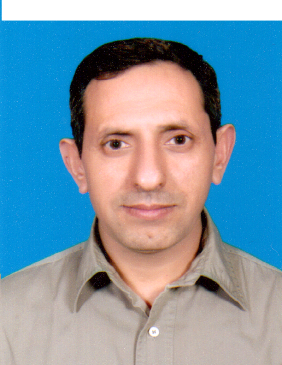 Kuwait Institute for Scientific Research (KISR)KuwaitTel:	+965-23987675-6890Fax:	+965-3980445E-mail: mrana@kisr.edu.kw; mohan.rana@gmail.comLanguages known	Hindi, English, Spanish and basic in Arabic, FrenchWebsite: https://scholar.google.com/citations?user=tNhz85MAAAAJ&hl=enEducation:Synopsis: Dr. Mohan S. RANA is a Senior Research Scientist at PRC-KISR since Nov., 2008. He received his PhD in heterogeneous catalysis from the Indian Institute of Petroleum (IIP), CSIR, India in 2000. He was than working for two years as visiting scientist at the University of Caen, CNRS, France, and later 6 years as a research scientist in Instituto Mexicano del Petroleo (IMP), Mexico. His research focuses on the development of catalyst for a different fraction of petroleum and their characterization. Dr. Mohan has about 23 years of work experience in areas associated with catalysis and petroleum refining processes. He authored or co-authored 115 refereed Journal articles, 9 book chapters, 95 conferences and has been awarded 8 US patents. His publication has about 7700 citations and contains about 43-h index. He has co-edited a Journal issue of Catalysis Today “Hydroprocessing of Heavy Oil Fractions”. He has been assigned a position in the Editorial team of “Int. J. of Oil, Gas and Coal Technology”. He has co-edited a book, “Asphaltenes: Chemical Transformations During Hydroprocessing of Heavy Oils”.Employment History: Professional Training and Development since joined KISR 2008 Current Research Contracts: Nov. 2008- till today	Assigned as Program Manager for “Optimization of Petroleum Refinery Processes (OPRP) Program” at PRC, KISR, from June 2016 to June 2018.	My responsibilities include structuring the new activities, develop available national manpower, setting up basic research laboratory for sulfide catalyst, develop an innovative proposal for industrial applications, enhance the peer-reviewed publication, which adds value to the petroleum refining department in general, and improve the image of the center at international level.Current Research Projects:Under consideration: Turquoise and blue hydrogen production using natural gas as a feedstockProject PF107K: Synthesis of graphene using waste asphaltene as a source of carbon materialPI in a project entitled “Electrochemical Valorization of CO2 into C2+ Products” (April 2022)PI in project PF099K: Recovery of noble metal from auto-exhaust and reforming Spent catalysts Project Leader PF083C: Impact of Hydroprocessing Catalyst Properties and Compositions on Asphaltene Deposition (2 years, completed, March 2020).Project Leader PF056C: Development of Carbon Supported Hydrodemetallization Catalyst for Kuwaiti Heavy Crude Oil, sponsored by KFAS, Kuwait (2 and half years; completed Feb. 2016).Project Leader PF053K: Development of Mild Hydrocracking Catalyst for Kuwaiti Residue to Enhance Middle Distillate Yield, sponsored by KISR (3 years, completed, March 2013)Participating as Principal Investigator (PF074K, PF099K and PF0100K); Task Leader (completed: PF037C, PF058K, PF058K, PF080K; PF085K, PF092C, PF095K).Spent hydroprocessing catalyst recovery and it's waste managementStructural characterization of asphalteneClean fuel: hydroprocessing catalyst and their inhibition studiesEnhancement of fuel efficiency by improving cetane numberProjects: Since 1994 extensively participated & experienced in following sponsored projects:Kinetic Studies of Hydrodesulphurization of Naphtha with UCIL Catalyst (CoMo/Al2O3), United Catalysts India Ltd. (UCIL), 1994, IIP, IndiaDevelopment of Catalyst for Dehydrogenation of Butane to Butene (Pt-Sn/ZnAl2O4, MgAl2O4), Adarsh Chem. and Fertilizers Ltd. 1995, IIP, IndiaDevelopment of zeolite based catalyst for Natural Gas Liquid (NGL) to Gas and Gasoline (NTGG), Gas Authority India Ltd. (GAIL). 1996, IIP, IndiaDevelopment of Zeolite based Catalyst for Light Naphtha Aromatization, Bharat Petroleum Corp. Ltd. (BPCL) India. 1997-98, IIP, IndiaDevelopment of Zeolite based Reforming Catalysts for Aromatic Production, sponsored by Centre for High Technology (CHT), IIP, IndiaQualitative and quantitative studies of the inhibitive effect by H2S on the activity of hydrotreating Catalysts: Relationship between catalytic activity and the amount of adsorbed H2S species, sponsored by Conseil Regional de Basse-Normandie, 2001-2002, LCS-CNRS, France.Development of catalyst for Maya crude (API gravity 22) hydrotreating, PEMAX, IMP MexicoDevelopment of catalyst for selective conversion of heavy oil into the gasoline, PEMAX, IMP MexicoStudy of the di-aromatics opening Reactions using a catalyst that had been hydrogenating LCO, Texas A&M (USA), IMP and UNAM, Mexico, 2007-2009Up-gradation of Extra heavy Crude oil: using non heterogeneous catalytic methods, PEMAX, IMP MexicoPUBLICATIONDegree/PositionBoard/UniversityYearSubjectB. Sc.H.N.B. Garhwal University, India1990Chemistry, BotanyM. Sc.H.N.B. Garhwal University, India1992Organic ChemistryM. Sc.H.N.B. Garhwal University, India1993Inorganic ChemistryProject AssociateIndian Institute of Petroleum (IIP),  India1994 - 2000Heterogeneous Catalysis1994 - 2000Heterogeneous CatalysisPh. D.H.N.B. Garhwal University, India(Research Center: I.I.P.)1995-2000Hydroprocessing Catalysis *1995-2000Hydroprocessing Catalysis **PhD Thesis: “Studies on TiO2 and ZrO2 based mixed oxide hydroprocessing catalysts”.                           (Supervisors: Dr. T.S.R. Prasada Rao, former director IIP, CSIR)*PhD Thesis: “Studies on TiO2 and ZrO2 based mixed oxide hydroprocessing catalysts”.                           (Supervisors: Dr. T.S.R. Prasada Rao, former director IIP, CSIR)*PhD Thesis: “Studies on TiO2 and ZrO2 based mixed oxide hydroprocessing catalysts”.                           (Supervisors: Dr. T.S.R. Prasada Rao, former director IIP, CSIR)*PhD Thesis: “Studies on TiO2 and ZrO2 based mixed oxide hydroprocessing catalysts”.                           (Supervisors: Dr. T.S.R. Prasada Rao, former director IIP, CSIR)PositionExperience/SkillPeriodWorkplaceResearch ScientistDevelopment of catalyst for deep HDS/HDM and residueUpgrading heavy oil using hydroprocessingAsphaltene characterization and its mitigation techniquesCrude to chemical conversion or refinery integrationWaste auto-exhaust catalyst and noble metal recovery CO2 utilization and its conversion to chemicalsGraphene synthesis using waster asphalteneLiquid catalyst synthesis for heavy oil hydroprocessingNov. 2008 to till todayKISR, KuwaitResearch ScientistEvaluation of lab prepared catalysts in micro-flow and bench-scale reactorsSelective Separation of V and Ni compounds from extra heavy oil Desulfurization/demetallization of extra-heavy oil using selective oxidationRheological Properties of extra heavy/extra heavy crude oils2006 to 2008IMP, MexicoPost-doc-fellowSynthesis of wide pore catalysts for HDT of Maya crudeCharacteristics of HDM catalysts: textual properties, XRD, in-situ FTIR, 13C-NMR, SEM-EDAX, TEM, TPR, TPS, etc.Effect of support on real feed (HDT functionalities)Synthesis of SBA-15 and its application to the heavy oil 2002 to 2006IMP, MexicoPost-doc-fellowEffect of H2S on HDS, HYD, and HDNEffect of H2S on real feedstock (Gas Oil)Effect of nitrogen compounds on HDS and HYDTGA analysis of H2S adsorption using Magnetic BalanceCharacterization of CoMo catalysts by in-situ FT-IR (CO2, pyridine, low-temperature CO probe molecules)Hydrotalcite-based CoMo catalysts for HDS and HYDPreparation of HDT catalysts using chelating agents 2001 to 2002CNRS, FranceResearch AssociateSynthesis and modification of KLM zeolitePreparation of Pt-Pd/zeolite catalyst for reforming2000 to 2001IIP, CSIR, IndiaNoPublicationPublicationPublicationPublicationPublicationPublicationPublicationUS PatentUS PatentUS PatentUS PatentUS PatentUS PatentUS PatentMohan S. Rana, Meena Marafi, Faisal S. AlHumaidan, and Khalidah AlDalama, Catalyst for Mild-Hydrocracking of Residual Oil, US Patent 9919293 (Application Number 15/652,088, Filing date July 17, 2017, Patent Granted Date: March 20, 2018)Mohan S. Rana, Meena Marafi, Faisal S. AlHumaidan, and Khalidah AlDalama, Catalyst for Mild-Hydrocracking of Residual Oil, US Patent 9919293 (Application Number 15/652,088, Filing date July 17, 2017, Patent Granted Date: March 20, 2018)Mohan S. Rana, Meena Marafi, Faisal S. AlHumaidan, and Khalidah AlDalama, Catalyst for Mild-Hydrocracking of Residual Oil, US Patent 9919293 (Application Number 15/652,088, Filing date July 17, 2017, Patent Granted Date: March 20, 2018)Mohan S. Rana, Meena Marafi, Faisal S. AlHumaidan, and Khalidah AlDalama, Catalyst for Mild-Hydrocracking of Residual Oil, US Patent 9919293 (Application Number 15/652,088, Filing date July 17, 2017, Patent Granted Date: March 20, 2018)Mohan S. Rana, Meena Marafi, Faisal S. AlHumaidan, and Khalidah AlDalama, Catalyst for Mild-Hydrocracking of Residual Oil, US Patent 9919293 (Application Number 15/652,088, Filing date July 17, 2017, Patent Granted Date: March 20, 2018)Mohan S. Rana, Meena Marafi, Faisal S. AlHumaidan, and Khalidah AlDalama, Catalyst for Mild-Hydrocracking of Residual Oil, US Patent 9919293 (Application Number 15/652,088, Filing date July 17, 2017, Patent Granted Date: March 20, 2018)Mohan S. Rana, Meena Marafi, Faisal S. AlHumaidan, and Khalidah AlDalama, Catalyst for Mild-Hydrocracking of Residual Oil, US Patent 9919293 (Application Number 15/652,088, Filing date July 17, 2017, Patent Granted Date: March 20, 2018)Mohan S. Rana, Faisal S. AlHumaidan, Hydrodemetallization catalysts, US Patent 9861972 (Application Number: 15/479260; Filing Date: 04/04/2017; Patent Granted Date: Jan. 09, 2018)Mohan S. Rana, Faisal S. AlHumaidan, Hydrodemetallization catalysts, US Patent 9861972 (Application Number: 15/479260; Filing Date: 04/04/2017; Patent Granted Date: Jan. 09, 2018)Mohan S. Rana, Faisal S. AlHumaidan, Hydrodemetallization catalysts, US Patent 9861972 (Application Number: 15/479260; Filing Date: 04/04/2017; Patent Granted Date: Jan. 09, 2018)Mohan S. Rana, Faisal S. AlHumaidan, Hydrodemetallization catalysts, US Patent 9861972 (Application Number: 15/479260; Filing Date: 04/04/2017; Patent Granted Date: Jan. 09, 2018)Mohan S. Rana, Faisal S. AlHumaidan, Hydrodemetallization catalysts, US Patent 9861972 (Application Number: 15/479260; Filing Date: 04/04/2017; Patent Granted Date: Jan. 09, 2018)Mohan S. Rana, Faisal S. AlHumaidan, Hydrodemetallization catalysts, US Patent 9861972 (Application Number: 15/479260; Filing Date: 04/04/2017; Patent Granted Date: Jan. 09, 2018)Mohan S. Rana, Faisal S. AlHumaidan, Hydrodemetallization catalysts, US Patent 9861972 (Application Number: 15/479260; Filing Date: 04/04/2017; Patent Granted Date: Jan. 09, 2018)Faisal S AlHumaidan, Mohan S Rana, V. Mari, Synthesizing graphene derivatives from asphaltene, US Patent 11,505,466, (22/11/2022)(KISR #.......)Faisal S AlHumaidan, Mohan S Rana, V. Mari, Synthesizing graphene derivatives from asphaltene, US Patent 11,505,466, (22/11/2022)(KISR #.......)Faisal S AlHumaidan, Mohan S Rana, V. Mari, Synthesizing graphene derivatives from asphaltene, US Patent 11,505,466, (22/11/2022)(KISR #.......)Faisal S AlHumaidan, Mohan S Rana, V. Mari, Synthesizing graphene derivatives from asphaltene, US Patent 11,505,466, (22/11/2022)(KISR #.......)Faisal S AlHumaidan, Mohan S Rana, V. Mari, Synthesizing graphene derivatives from asphaltene, US Patent 11,505,466, (22/11/2022)(KISR #.......)Faisal S AlHumaidan, Mohan S Rana, V. Mari, Synthesizing graphene derivatives from asphaltene, US Patent 11,505,466, (22/11/2022)(KISR #.......)Faisal S AlHumaidan, Mohan S Rana, V. Mari, Synthesizing graphene derivatives from asphaltene, US Patent 11,505,466, (22/11/2022)(KISR #.......)BOOKBOOKBOOKBOOKBOOKBOOKBOOKJorge Ancheyta, F. Trejo and Mohan S. Rana, Asphaltenes: Chemical Transformation during Hydroprocessing of Heavy Oils, Taylor & Francis Group, LLC, New York, CRC ISBN-10: 1420066307, ISBN-13: 978-1420066302 (July, 2009).Jorge Ancheyta, F. Trejo and Mohan S. Rana, Asphaltenes: Chemical Transformation during Hydroprocessing of Heavy Oils, Taylor & Francis Group, LLC, New York, CRC ISBN-10: 1420066307, ISBN-13: 978-1420066302 (July, 2009).Jorge Ancheyta, F. Trejo and Mohan S. Rana, Asphaltenes: Chemical Transformation during Hydroprocessing of Heavy Oils, Taylor & Francis Group, LLC, New York, CRC ISBN-10: 1420066307, ISBN-13: 978-1420066302 (July, 2009).Jorge Ancheyta, F. Trejo and Mohan S. Rana, Asphaltenes: Chemical Transformation during Hydroprocessing of Heavy Oils, Taylor & Francis Group, LLC, New York, CRC ISBN-10: 1420066307, ISBN-13: 978-1420066302 (July, 2009).Jorge Ancheyta, F. Trejo and Mohan S. Rana, Asphaltenes: Chemical Transformation during Hydroprocessing of Heavy Oils, Taylor & Francis Group, LLC, New York, CRC ISBN-10: 1420066307, ISBN-13: 978-1420066302 (July, 2009).Jorge Ancheyta, F. Trejo and Mohan S. Rana, Asphaltenes: Chemical Transformation during Hydroprocessing of Heavy Oils, Taylor & Francis Group, LLC, New York, CRC ISBN-10: 1420066307, ISBN-13: 978-1420066302 (July, 2009).Jorge Ancheyta, F. Trejo and Mohan S. Rana, Asphaltenes: Chemical Transformation during Hydroprocessing of Heavy Oils, Taylor & Francis Group, LLC, New York, CRC ISBN-10: 1420066307, ISBN-13: 978-1420066302 (July, 2009).Encyclopaedia ChapterJ. Ancheyta, and Mohan S. Rana, Future Technology in Heavy Oil Processing, in Encyclopaedia of Life Support Systems (EOLSS), Developed under the Auspices of the UNESCO, Eolss Publishers, Oxford, UK, 2008. [http://www.eolss.net]Encyclopaedia ChapterJ. Ancheyta, and Mohan S. Rana, Future Technology in Heavy Oil Processing, in Encyclopaedia of Life Support Systems (EOLSS), Developed under the Auspices of the UNESCO, Eolss Publishers, Oxford, UK, 2008. [http://www.eolss.net]Encyclopaedia ChapterJ. Ancheyta, and Mohan S. Rana, Future Technology in Heavy Oil Processing, in Encyclopaedia of Life Support Systems (EOLSS), Developed under the Auspices of the UNESCO, Eolss Publishers, Oxford, UK, 2008. [http://www.eolss.net]Encyclopaedia ChapterJ. Ancheyta, and Mohan S. Rana, Future Technology in Heavy Oil Processing, in Encyclopaedia of Life Support Systems (EOLSS), Developed under the Auspices of the UNESCO, Eolss Publishers, Oxford, UK, 2008. [http://www.eolss.net]Encyclopaedia ChapterJ. Ancheyta, and Mohan S. Rana, Future Technology in Heavy Oil Processing, in Encyclopaedia of Life Support Systems (EOLSS), Developed under the Auspices of the UNESCO, Eolss Publishers, Oxford, UK, 2008. [http://www.eolss.net]Encyclopaedia ChapterJ. Ancheyta, and Mohan S. Rana, Future Technology in Heavy Oil Processing, in Encyclopaedia of Life Support Systems (EOLSS), Developed under the Auspices of the UNESCO, Eolss Publishers, Oxford, UK, 2008. [http://www.eolss.net]Encyclopaedia ChapterJ. Ancheyta, and Mohan S. Rana, Future Technology in Heavy Oil Processing, in Encyclopaedia of Life Support Systems (EOLSS), Developed under the Auspices of the UNESCO, Eolss Publishers, Oxford, UK, 2008. [http://www.eolss.net]Journal PublicationsJournal PublicationsJournal PublicationsJournal PublicationsJournal PublicationsJournal PublicationsJournal PublicationsJournal PublicationsF.S. AlHumaidan, M.A. Halabi, Mohan S. Rana, M Vinoba, Blue hydrogen: Current status and future technologies, Energy Conversion and Management 283, May 2023, 116840F.S. AlHumaidan, M.A. Halabi, Mohan S. Rana, M Vinoba, Blue hydrogen: Current status and future technologies, Energy Conversion and Management 283, May 2023, 116840F.S. AlHumaidan, M.A. Halabi, Mohan S. Rana, M Vinoba, Blue hydrogen: Current status and future technologies, Energy Conversion and Management 283, May 2023, 116840F.S. AlHumaidan, M.A. Halabi, Mohan S. Rana, M Vinoba, Blue hydrogen: Current status and future technologies, Energy Conversion and Management 283, May 2023, 116840F.S. AlHumaidan, M.A. Halabi, Mohan S. Rana, M Vinoba, Blue hydrogen: Current status and future technologies, Energy Conversion and Management 283, May 2023, 116840F.S. AlHumaidan, M.A. Halabi, Mohan S. Rana, M Vinoba, Blue hydrogen: Current status and future technologies, Energy Conversion and Management 283, May 2023, 116840F.S. AlHumaidan, M.A. Halabi, Mohan S. Rana, M Vinoba, Blue hydrogen: Current status and future technologies, Energy Conversion and Management 283, May 2023, 116840F.S AlHumaidan, Mohan S Rana, M.Vinoba, H. M AlSheeha, A.A.Ali, Synthesis of graphene derivatives from asphaltenes and effect of carbonization temperature on their structural parametersFS AlHumaidan, MS Rana, M Vinoba, HM AlSheeha, AA Ali, ...RSC advances 13 (12), 2023, 7766-7779F.S AlHumaidan, Mohan S Rana, M.Vinoba, H. M AlSheeha, A.A.Ali, Synthesis of graphene derivatives from asphaltenes and effect of carbonization temperature on their structural parametersFS AlHumaidan, MS Rana, M Vinoba, HM AlSheeha, AA Ali, ...RSC advances 13 (12), 2023, 7766-7779F.S AlHumaidan, Mohan S Rana, M.Vinoba, H. M AlSheeha, A.A.Ali, Synthesis of graphene derivatives from asphaltenes and effect of carbonization temperature on their structural parametersFS AlHumaidan, MS Rana, M Vinoba, HM AlSheeha, AA Ali, ...RSC advances 13 (12), 2023, 7766-7779F.S AlHumaidan, Mohan S Rana, M.Vinoba, H. M AlSheeha, A.A.Ali, Synthesis of graphene derivatives from asphaltenes and effect of carbonization temperature on their structural parametersFS AlHumaidan, MS Rana, M Vinoba, HM AlSheeha, AA Ali, ...RSC advances 13 (12), 2023, 7766-7779F.S AlHumaidan, Mohan S Rana, M.Vinoba, H. M AlSheeha, A.A.Ali, Synthesis of graphene derivatives from asphaltenes and effect of carbonization temperature on their structural parametersFS AlHumaidan, MS Rana, M Vinoba, HM AlSheeha, AA Ali, ...RSC advances 13 (12), 2023, 7766-7779F.S AlHumaidan, Mohan S Rana, M.Vinoba, H. M AlSheeha, A.A.Ali, Synthesis of graphene derivatives from asphaltenes and effect of carbonization temperature on their structural parametersFS AlHumaidan, MS Rana, M Vinoba, HM AlSheeha, AA Ali, ...RSC advances 13 (12), 2023, 7766-7779F.S AlHumaidan, Mohan S Rana, M.Vinoba, H. M AlSheeha, A.A.Ali, Synthesis of graphene derivatives from asphaltenes and effect of carbonization temperature on their structural parametersFS AlHumaidan, MS Rana, M Vinoba, HM AlSheeha, AA Ali, ...RSC advances 13 (12), 2023, 7766-7779A. Pathak, Mohan S Rana, H Al-Sheeha, R Navvmani, H.M. Al-Enezi, S. Al-Sairafi, J. Mishra Feasibility of bioleaching integrated with a chemical oxidation process for improved leaching of valuable metals from refinery spent hydroprocessing catalyst, Environmental Science and Pollution Research, 29 (23), (2022), 34288-34301. (Q1; IF: 5.19) (KISR#.........)A. Pathak, Mohan S Rana, H Al-Sheeha, R Navvmani, H.M. Al-Enezi, S. Al-Sairafi, J. Mishra Feasibility of bioleaching integrated with a chemical oxidation process for improved leaching of valuable metals from refinery spent hydroprocessing catalyst, Environmental Science and Pollution Research, 29 (23), (2022), 34288-34301. (Q1; IF: 5.19) (KISR#.........)A. Pathak, Mohan S Rana, H Al-Sheeha, R Navvmani, H.M. Al-Enezi, S. Al-Sairafi, J. Mishra Feasibility of bioleaching integrated with a chemical oxidation process for improved leaching of valuable metals from refinery spent hydroprocessing catalyst, Environmental Science and Pollution Research, 29 (23), (2022), 34288-34301. (Q1; IF: 5.19) (KISR#.........)A. Pathak, Mohan S Rana, H Al-Sheeha, R Navvmani, H.M. Al-Enezi, S. Al-Sairafi, J. Mishra Feasibility of bioleaching integrated with a chemical oxidation process for improved leaching of valuable metals from refinery spent hydroprocessing catalyst, Environmental Science and Pollution Research, 29 (23), (2022), 34288-34301. (Q1; IF: 5.19) (KISR#.........)A. Pathak, Mohan S Rana, H Al-Sheeha, R Navvmani, H.M. Al-Enezi, S. Al-Sairafi, J. Mishra Feasibility of bioleaching integrated with a chemical oxidation process for improved leaching of valuable metals from refinery spent hydroprocessing catalyst, Environmental Science and Pollution Research, 29 (23), (2022), 34288-34301. (Q1; IF: 5.19) (KISR#.........)A. Pathak, Mohan S Rana, H Al-Sheeha, R Navvmani, H.M. Al-Enezi, S. Al-Sairafi, J. Mishra Feasibility of bioleaching integrated with a chemical oxidation process for improved leaching of valuable metals from refinery spent hydroprocessing catalyst, Environmental Science and Pollution Research, 29 (23), (2022), 34288-34301. (Q1; IF: 5.19) (KISR#.........)A. Pathak, Mohan S Rana, H Al-Sheeha, R Navvmani, H.M. Al-Enezi, S. Al-Sairafi, J. Mishra Feasibility of bioleaching integrated with a chemical oxidation process for improved leaching of valuable metals from refinery spent hydroprocessing catalyst, Environmental Science and Pollution Research, 29 (23), (2022), 34288-34301. (Q1; IF: 5.19) (KISR#.........)A. Pathak, H. Al-Sheeha, R Navvamani, R. Kothari, M. Marafi, Mohan S Rana, Recycling of platinum group metals from exhausted petroleum and automobile catalysts using bioleaching approach: a critical review on potential, challenges, and outlook, Reviews in Environmental Science and Bio/Technology, 21, 2022, 1035-1059. (Q1; IF: 14.284)(KISR #.......)A. Pathak, H. Al-Sheeha, R Navvamani, R. Kothari, M. Marafi, Mohan S Rana, Recycling of platinum group metals from exhausted petroleum and automobile catalysts using bioleaching approach: a critical review on potential, challenges, and outlook, Reviews in Environmental Science and Bio/Technology, 21, 2022, 1035-1059. (Q1; IF: 14.284)(KISR #.......)A. Pathak, H. Al-Sheeha, R Navvamani, R. Kothari, M. Marafi, Mohan S Rana, Recycling of platinum group metals from exhausted petroleum and automobile catalysts using bioleaching approach: a critical review on potential, challenges, and outlook, Reviews in Environmental Science and Bio/Technology, 21, 2022, 1035-1059. (Q1; IF: 14.284)(KISR #.......)A. Pathak, H. Al-Sheeha, R Navvamani, R. Kothari, M. Marafi, Mohan S Rana, Recycling of platinum group metals from exhausted petroleum and automobile catalysts using bioleaching approach: a critical review on potential, challenges, and outlook, Reviews in Environmental Science and Bio/Technology, 21, 2022, 1035-1059. (Q1; IF: 14.284)(KISR #.......)A. Pathak, H. Al-Sheeha, R Navvamani, R. Kothari, M. Marafi, Mohan S Rana, Recycling of platinum group metals from exhausted petroleum and automobile catalysts using bioleaching approach: a critical review on potential, challenges, and outlook, Reviews in Environmental Science and Bio/Technology, 21, 2022, 1035-1059. (Q1; IF: 14.284)(KISR #.......)A. Pathak, H. Al-Sheeha, R Navvamani, R. Kothari, M. Marafi, Mohan S Rana, Recycling of platinum group metals from exhausted petroleum and automobile catalysts using bioleaching approach: a critical review on potential, challenges, and outlook, Reviews in Environmental Science and Bio/Technology, 21, 2022, 1035-1059. (Q1; IF: 14.284)(KISR #.......)A. Pathak, H. Al-Sheeha, R Navvamani, R. Kothari, M. Marafi, Mohan S Rana, Recycling of platinum group metals from exhausted petroleum and automobile catalysts using bioleaching approach: a critical review on potential, challenges, and outlook, Reviews in Environmental Science and Bio/Technology, 21, 2022, 1035-1059. (Q1; IF: 14.284)(KISR #.......)F.S AlHumaidan, Mohan S Rana, M.Vinoba, N.Rajasekaran, H.Y.AlHenyyan, A.A.Ali, Synthesizing few-layer carbon materials from asphaltene by thermal treatment, Diamond and Related Materials 129, 2022, 109316. (Q1; IF: 3.315)(KISR #.......)F.S AlHumaidan, Mohan S Rana, M.Vinoba, N.Rajasekaran, H.Y.AlHenyyan, A.A.Ali, Synthesizing few-layer carbon materials from asphaltene by thermal treatment, Diamond and Related Materials 129, 2022, 109316. (Q1; IF: 3.315)(KISR #.......)F.S AlHumaidan, Mohan S Rana, M.Vinoba, N.Rajasekaran, H.Y.AlHenyyan, A.A.Ali, Synthesizing few-layer carbon materials from asphaltene by thermal treatment, Diamond and Related Materials 129, 2022, 109316. (Q1; IF: 3.315)(KISR #.......)F.S AlHumaidan, Mohan S Rana, M.Vinoba, N.Rajasekaran, H.Y.AlHenyyan, A.A.Ali, Synthesizing few-layer carbon materials from asphaltene by thermal treatment, Diamond and Related Materials 129, 2022, 109316. (Q1; IF: 3.315)(KISR #.......)F.S AlHumaidan, Mohan S Rana, M.Vinoba, N.Rajasekaran, H.Y.AlHenyyan, A.A.Ali, Synthesizing few-layer carbon materials from asphaltene by thermal treatment, Diamond and Related Materials 129, 2022, 109316. (Q1; IF: 3.315)(KISR #.......)F.S AlHumaidan, Mohan S Rana, M.Vinoba, N.Rajasekaran, H.Y.AlHenyyan, A.A.Ali, Synthesizing few-layer carbon materials from asphaltene by thermal treatment, Diamond and Related Materials 129, 2022, 109316. (Q1; IF: 3.315)(KISR #.......)F.S AlHumaidan, Mohan S Rana, M.Vinoba, N.Rajasekaran, H.Y.AlHenyyan, A.A.Ali, Synthesizing few-layer carbon materials from asphaltene by thermal treatment, Diamond and Related Materials 129, 2022, 109316. (Q1; IF: 3.315)(KISR #.......)M Al-Samhan, J Al-Fadhli, AM Al-Otaibi, F Al-Attar, R Bouresli, Mohan S Rana, Prospects of refinery switching from conventional to integrated: An opportunity for sustainable investment in the petrochemical industry, Fuel 310, 2022, 122161.M Al-Samhan, J Al-Fadhli, AM Al-Otaibi, F Al-Attar, R Bouresli, Mohan S Rana, Prospects of refinery switching from conventional to integrated: An opportunity for sustainable investment in the petrochemical industry, Fuel 310, 2022, 122161.M Al-Samhan, J Al-Fadhli, AM Al-Otaibi, F Al-Attar, R Bouresli, Mohan S Rana, Prospects of refinery switching from conventional to integrated: An opportunity for sustainable investment in the petrochemical industry, Fuel 310, 2022, 122161.M Al-Samhan, J Al-Fadhli, AM Al-Otaibi, F Al-Attar, R Bouresli, Mohan S Rana, Prospects of refinery switching from conventional to integrated: An opportunity for sustainable investment in the petrochemical industry, Fuel 310, 2022, 122161.M Al-Samhan, J Al-Fadhli, AM Al-Otaibi, F Al-Attar, R Bouresli, Mohan S Rana, Prospects of refinery switching from conventional to integrated: An opportunity for sustainable investment in the petrochemical industry, Fuel 310, 2022, 122161.M Al-Samhan, J Al-Fadhli, AM Al-Otaibi, F Al-Attar, R Bouresli, Mohan S Rana, Prospects of refinery switching from conventional to integrated: An opportunity for sustainable investment in the petrochemical industry, Fuel 310, 2022, 122161.M Al-Samhan, J Al-Fadhli, AM Al-Otaibi, F Al-Attar, R Bouresli, Mohan S Rana, Prospects of refinery switching from conventional to integrated: An opportunity for sustainable investment in the petrochemical industry, Fuel 310, 2022, 122161.R. Navvamani, M. Vinoba, H. Al-Sheeha, and Mohan S. Rana, The Synergistic Character of Highly N-Doped Coconut–Shell Activated Carbon for Efficient CO2 Capture, ChemistrySelect, 6(34), 2021, 9149-9156. (KISR # 16861).R. Navvamani, M. Vinoba, H. Al-Sheeha, and Mohan S. Rana, The Synergistic Character of Highly N-Doped Coconut–Shell Activated Carbon for Efficient CO2 Capture, ChemistrySelect, 6(34), 2021, 9149-9156. (KISR # 16861).R. Navvamani, M. Vinoba, H. Al-Sheeha, and Mohan S. Rana, The Synergistic Character of Highly N-Doped Coconut–Shell Activated Carbon for Efficient CO2 Capture, ChemistrySelect, 6(34), 2021, 9149-9156. (KISR # 16861).R. Navvamani, M. Vinoba, H. Al-Sheeha, and Mohan S. Rana, The Synergistic Character of Highly N-Doped Coconut–Shell Activated Carbon for Efficient CO2 Capture, ChemistrySelect, 6(34), 2021, 9149-9156. (KISR # 16861).R. Navvamani, M. Vinoba, H. Al-Sheeha, and Mohan S. Rana, The Synergistic Character of Highly N-Doped Coconut–Shell Activated Carbon for Efficient CO2 Capture, ChemistrySelect, 6(34), 2021, 9149-9156. (KISR # 16861).R. Navvamani, M. Vinoba, H. Al-Sheeha, and Mohan S. Rana, The Synergistic Character of Highly N-Doped Coconut–Shell Activated Carbon for Efficient CO2 Capture, ChemistrySelect, 6(34), 2021, 9149-9156. (KISR # 16861).R. Navvamani, M. Vinoba, H. Al-Sheeha, and Mohan S. Rana, The Synergistic Character of Highly N-Doped Coconut–Shell Activated Carbon for Efficient CO2 Capture, ChemistrySelect, 6(34), 2021, 9149-9156. (KISR # 16861).F.S. AlHumaidan, Mohan S. Rana, Determination of Asphaltene Structural Parameter by Raman Spectroscopy, Journal of Raman Spectroscopy, In press Aug. 21, 2021, DOI: 10.1002/jrs.6233. (KISR # 16830).F.S. AlHumaidan, Mohan S. Rana, Determination of Asphaltene Structural Parameter by Raman Spectroscopy, Journal of Raman Spectroscopy, In press Aug. 21, 2021, DOI: 10.1002/jrs.6233. (KISR # 16830).F.S. AlHumaidan, Mohan S. Rana, Determination of Asphaltene Structural Parameter by Raman Spectroscopy, Journal of Raman Spectroscopy, In press Aug. 21, 2021, DOI: 10.1002/jrs.6233. (KISR # 16830).F.S. AlHumaidan, Mohan S. Rana, Determination of Asphaltene Structural Parameter by Raman Spectroscopy, Journal of Raman Spectroscopy, In press Aug. 21, 2021, DOI: 10.1002/jrs.6233. (KISR # 16830).F.S. AlHumaidan, Mohan S. Rana, Determination of Asphaltene Structural Parameter by Raman Spectroscopy, Journal of Raman Spectroscopy, In press Aug. 21, 2021, DOI: 10.1002/jrs.6233. (KISR # 16830).F.S. AlHumaidan, Mohan S. Rana, Determination of Asphaltene Structural Parameter by Raman Spectroscopy, Journal of Raman Spectroscopy, In press Aug. 21, 2021, DOI: 10.1002/jrs.6233. (KISR # 16830).F.S. AlHumaidan, Mohan S. Rana, Determination of Asphaltene Structural Parameter by Raman Spectroscopy, Journal of Raman Spectroscopy, In press Aug. 21, 2021, DOI: 10.1002/jrs.6233. (KISR # 16830).Mohan S. Rana, F. S. AlHumaidan, R. Bouresli, and R. Navvamani, Guard Bed Catalyst: Impact of Textural properties and their Characterization, Molecular Catalysis, 502, 2021, 111375. (KISR # 16695).Mohan S. Rana, F. S. AlHumaidan, R. Bouresli, and R. Navvamani, Guard Bed Catalyst: Impact of Textural properties and their Characterization, Molecular Catalysis, 502, 2021, 111375. (KISR # 16695).Mohan S. Rana, F. S. AlHumaidan, R. Bouresli, and R. Navvamani, Guard Bed Catalyst: Impact of Textural properties and their Characterization, Molecular Catalysis, 502, 2021, 111375. (KISR # 16695).Mohan S. Rana, F. S. AlHumaidan, R. Bouresli, and R. Navvamani, Guard Bed Catalyst: Impact of Textural properties and their Characterization, Molecular Catalysis, 502, 2021, 111375. (KISR # 16695).Mohan S. Rana, F. S. AlHumaidan, R. Bouresli, and R. Navvamani, Guard Bed Catalyst: Impact of Textural properties and their Characterization, Molecular Catalysis, 502, 2021, 111375. (KISR # 16695).Mohan S. Rana, F. S. AlHumaidan, R. Bouresli, and R. Navvamani, Guard Bed Catalyst: Impact of Textural properties and their Characterization, Molecular Catalysis, 502, 2021, 111375. (KISR # 16695).Mohan S. Rana, F. S. AlHumaidan, R. Bouresli, and R. Navvamani, Guard Bed Catalyst: Impact of Textural properties and their Characterization, Molecular Catalysis, 502, 2021, 111375. (KISR # 16695).F.S. AlHumaidan, Mohan S. Rana, H.M.S. Lababidi, A. Hauser, Pyrolysis of asphaltenes derived from residual oils and their thermally treated pitch, ACS Omega 5(38), 2020, 24412-24421. (KISR # 16266).F.S. AlHumaidan, Mohan S. Rana, H.M.S. Lababidi, A. Hauser, Pyrolysis of asphaltenes derived from residual oils and their thermally treated pitch, ACS Omega 5(38), 2020, 24412-24421. (KISR # 16266).F.S. AlHumaidan, Mohan S. Rana, H.M.S. Lababidi, A. Hauser, Pyrolysis of asphaltenes derived from residual oils and their thermally treated pitch, ACS Omega 5(38), 2020, 24412-24421. (KISR # 16266).F.S. AlHumaidan, Mohan S. Rana, H.M.S. Lababidi, A. Hauser, Pyrolysis of asphaltenes derived from residual oils and their thermally treated pitch, ACS Omega 5(38), 2020, 24412-24421. (KISR # 16266).F.S. AlHumaidan, Mohan S. Rana, H.M.S. Lababidi, A. Hauser, Pyrolysis of asphaltenes derived from residual oils and their thermally treated pitch, ACS Omega 5(38), 2020, 24412-24421. (KISR # 16266).F.S. AlHumaidan, Mohan S. Rana, H.M.S. Lababidi, A. Hauser, Pyrolysis of asphaltenes derived from residual oils and their thermally treated pitch, ACS Omega 5(38), 2020, 24412-24421. (KISR # 16266).F.S. AlHumaidan, Mohan S. Rana, H.M.S. Lababidi, A. Hauser, Pyrolysis of asphaltenes derived from residual oils and their thermally treated pitch, ACS Omega 5(38), 2020, 24412-24421. (KISR # 16266).V Samano, Mohan S. Rana, J Ancheyta, An easy approach based on textural properties to evaluate catalyst deactivation during heavy oil hydrotreating, Catalysis Communications 133, 2020, 105823. (KISR # 16834).V Samano, Mohan S. Rana, J Ancheyta, An easy approach based on textural properties to evaluate catalyst deactivation during heavy oil hydrotreating, Catalysis Communications 133, 2020, 105823. (KISR # 16834).V Samano, Mohan S. Rana, J Ancheyta, An easy approach based on textural properties to evaluate catalyst deactivation during heavy oil hydrotreating, Catalysis Communications 133, 2020, 105823. (KISR # 16834).V Samano, Mohan S. Rana, J Ancheyta, An easy approach based on textural properties to evaluate catalyst deactivation during heavy oil hydrotreating, Catalysis Communications 133, 2020, 105823. (KISR # 16834).V Samano, Mohan S. Rana, J Ancheyta, An easy approach based on textural properties to evaluate catalyst deactivation during heavy oil hydrotreating, Catalysis Communications 133, 2020, 105823. (KISR # 16834).V Samano, Mohan S. Rana, J Ancheyta, An easy approach based on textural properties to evaluate catalyst deactivation during heavy oil hydrotreating, Catalysis Communications 133, 2020, 105823. (KISR # 16834).V Samano, Mohan S. Rana, J Ancheyta, An easy approach based on textural properties to evaluate catalyst deactivation during heavy oil hydrotreating, Catalysis Communications 133, 2020, 105823. (KISR # 16834).Faisal S. AlHumaidan, Mohan S Rana, N.J. Tanoli, H.M. Lababidi, N.A. Al-Najdi, Changes in Asphaltene Surface Topography with Thermal Treatment, Arabian Journal of Chemistry, 13 (5), 2020, 5377-5389. (KISR # 16234).Faisal S. AlHumaidan, Mohan S Rana, N.J. Tanoli, H.M. Lababidi, N.A. Al-Najdi, Changes in Asphaltene Surface Topography with Thermal Treatment, Arabian Journal of Chemistry, 13 (5), 2020, 5377-5389. (KISR # 16234).Faisal S. AlHumaidan, Mohan S Rana, N.J. Tanoli, H.M. Lababidi, N.A. Al-Najdi, Changes in Asphaltene Surface Topography with Thermal Treatment, Arabian Journal of Chemistry, 13 (5), 2020, 5377-5389. (KISR # 16234).Faisal S. AlHumaidan, Mohan S Rana, N.J. Tanoli, H.M. Lababidi, N.A. Al-Najdi, Changes in Asphaltene Surface Topography with Thermal Treatment, Arabian Journal of Chemistry, 13 (5), 2020, 5377-5389. (KISR # 16234).Faisal S. AlHumaidan, Mohan S Rana, N.J. Tanoli, H.M. Lababidi, N.A. Al-Najdi, Changes in Asphaltene Surface Topography with Thermal Treatment, Arabian Journal of Chemistry, 13 (5), 2020, 5377-5389. (KISR # 16234).Faisal S. AlHumaidan, Mohan S Rana, N.J. Tanoli, H.M. Lababidi, N.A. Al-Najdi, Changes in Asphaltene Surface Topography with Thermal Treatment, Arabian Journal of Chemistry, 13 (5), 2020, 5377-5389. (KISR # 16234).Faisal S. AlHumaidan, Mohan S Rana, N.J. Tanoli, H.M. Lababidi, N.A. Al-Najdi, Changes in Asphaltene Surface Topography with Thermal Treatment, Arabian Journal of Chemistry, 13 (5), 2020, 5377-5389. (KISR # 16234).Sakeena H. AlSairafi, N. AlNajdi, H. Al Sheeha, Mohan S. Rana, Synthesis and characterization of alumina support for catalytic reactions, Reaction Kinetics, Mechanisms and Catalysis 129, 2020, 297-313. (KISR # 16828).Sakeena H. AlSairafi, N. AlNajdi, H. Al Sheeha, Mohan S. Rana, Synthesis and characterization of alumina support for catalytic reactions, Reaction Kinetics, Mechanisms and Catalysis 129, 2020, 297-313. (KISR # 16828).Sakeena H. AlSairafi, N. AlNajdi, H. Al Sheeha, Mohan S. Rana, Synthesis and characterization of alumina support for catalytic reactions, Reaction Kinetics, Mechanisms and Catalysis 129, 2020, 297-313. (KISR # 16828).Sakeena H. AlSairafi, N. AlNajdi, H. Al Sheeha, Mohan S. Rana, Synthesis and characterization of alumina support for catalytic reactions, Reaction Kinetics, Mechanisms and Catalysis 129, 2020, 297-313. (KISR # 16828).Sakeena H. AlSairafi, N. AlNajdi, H. Al Sheeha, Mohan S. Rana, Synthesis and characterization of alumina support for catalytic reactions, Reaction Kinetics, Mechanisms and Catalysis 129, 2020, 297-313. (KISR # 16828).Sakeena H. AlSairafi, N. AlNajdi, H. Al Sheeha, Mohan S. Rana, Synthesis and characterization of alumina support for catalytic reactions, Reaction Kinetics, Mechanisms and Catalysis 129, 2020, 297-313. (KISR # 16828).Sakeena H. AlSairafi, N. AlNajdi, H. Al Sheeha, Mohan S. Rana, Synthesis and characterization of alumina support for catalytic reactions, Reaction Kinetics, Mechanisms and Catalysis 129, 2020, 297-313. (KISR # 16828).A. Marafi, A. Al-Barood, H. AlBazzaz, Mohan S. Rana, Effect of operating conditions on HDS of CGO blended middle distillate, Catalysis Today, 353, 2020, 47-52. (KISR # 16404).A. Marafi, A. Al-Barood, H. AlBazzaz, Mohan S. Rana, Effect of operating conditions on HDS of CGO blended middle distillate, Catalysis Today, 353, 2020, 47-52. (KISR # 16404).A. Marafi, A. Al-Barood, H. AlBazzaz, Mohan S. Rana, Effect of operating conditions on HDS of CGO blended middle distillate, Catalysis Today, 353, 2020, 47-52. (KISR # 16404).A. Marafi, A. Al-Barood, H. AlBazzaz, Mohan S. Rana, Effect of operating conditions on HDS of CGO blended middle distillate, Catalysis Today, 353, 2020, 47-52. (KISR # 16404).A. Marafi, A. Al-Barood, H. AlBazzaz, Mohan S. Rana, Effect of operating conditions on HDS of CGO blended middle distillate, Catalysis Today, 353, 2020, 47-52. (KISR # 16404).A. Marafi, A. Al-Barood, H. AlBazzaz, Mohan S. Rana, Effect of operating conditions on HDS of CGO blended middle distillate, Catalysis Today, 353, 2020, 47-52. (KISR # 16404).A. Marafi, A. Al-Barood, H. AlBazzaz, Mohan S. Rana, Effect of operating conditions on HDS of CGO blended middle distillate, Catalysis Today, 353, 2020, 47-52. (KISR # 16404).Mohan S. Rana, Faisal S. AlHumaidan, R. Navvamani, Synthesis of large pore carbon-alumina supported catalysts for hydrodemetallization, Catalysis Today, 353, 2020, 204-212. (KISR # 16213).Mohan S. Rana, Faisal S. AlHumaidan, R. Navvamani, Synthesis of large pore carbon-alumina supported catalysts for hydrodemetallization, Catalysis Today, 353, 2020, 204-212. (KISR # 16213).Mohan S. Rana, Faisal S. AlHumaidan, R. Navvamani, Synthesis of large pore carbon-alumina supported catalysts for hydrodemetallization, Catalysis Today, 353, 2020, 204-212. (KISR # 16213).Mohan S. Rana, Faisal S. AlHumaidan, R. Navvamani, Synthesis of large pore carbon-alumina supported catalysts for hydrodemetallization, Catalysis Today, 353, 2020, 204-212. (KISR # 16213).Mohan S. Rana, Faisal S. AlHumaidan, R. Navvamani, Synthesis of large pore carbon-alumina supported catalysts for hydrodemetallization, Catalysis Today, 353, 2020, 204-212. (KISR # 16213).Mohan S. Rana, Faisal S. AlHumaidan, R. Navvamani, Synthesis of large pore carbon-alumina supported catalysts for hydrodemetallization, Catalysis Today, 353, 2020, 204-212. (KISR # 16213).Mohan S. Rana, Faisal S. AlHumaidan, R. Navvamani, Synthesis of large pore carbon-alumina supported catalysts for hydrodemetallization, Catalysis Today, 353, 2020, 204-212. (KISR # 16213).A. Marafi, H. Bazzaz, Mohan. S. Rana, Hydroprocessing of heavy residual oil: Opportunities and challenges, Catalysis Today, 329, 2019, 125-134. (KISR # 14855).A. Marafi, H. Bazzaz, Mohan. S. Rana, Hydroprocessing of heavy residual oil: Opportunities and challenges, Catalysis Today, 329, 2019, 125-134. (KISR # 14855).A. Marafi, H. Bazzaz, Mohan. S. Rana, Hydroprocessing of heavy residual oil: Opportunities and challenges, Catalysis Today, 329, 2019, 125-134. (KISR # 14855).A. Marafi, H. Bazzaz, Mohan. S. Rana, Hydroprocessing of heavy residual oil: Opportunities and challenges, Catalysis Today, 329, 2019, 125-134. (KISR # 14855).A. Marafi, H. Bazzaz, Mohan. S. Rana, Hydroprocessing of heavy residual oil: Opportunities and challenges, Catalysis Today, 329, 2019, 125-134. (KISR # 14855).A. Marafi, H. Bazzaz, Mohan. S. Rana, Hydroprocessing of heavy residual oil: Opportunities and challenges, Catalysis Today, 329, 2019, 125-134. (KISR # 14855).A. Marafi, H. Bazzaz, Mohan. S. Rana, Hydroprocessing of heavy residual oil: Opportunities and challenges, Catalysis Today, 329, 2019, 125-134. (KISR # 14855).M. Marafi, Mohan S. Rana, Metal leaching from refinery waste hydroprocessing catalyst, Journal of Environmental Science and Health, Part A, 53 (11), 2018, 951-959. (KISR # 15073)M. Marafi, Mohan S. Rana, Metal leaching from refinery waste hydroprocessing catalyst, Journal of Environmental Science and Health, Part A, 53 (11), 2018, 951-959. (KISR # 15073)M. Marafi, Mohan S. Rana, Metal leaching from refinery waste hydroprocessing catalyst, Journal of Environmental Science and Health, Part A, 53 (11), 2018, 951-959. (KISR # 15073)M. Marafi, Mohan S. Rana, Metal leaching from refinery waste hydroprocessing catalyst, Journal of Environmental Science and Health, Part A, 53 (11), 2018, 951-959. (KISR # 15073)M. Marafi, Mohan S. Rana, Metal leaching from refinery waste hydroprocessing catalyst, Journal of Environmental Science and Health, Part A, 53 (11), 2018, 951-959. (KISR # 15073)M. Marafi, Mohan S. Rana, Metal leaching from refinery waste hydroprocessing catalyst, Journal of Environmental Science and Health, Part A, 53 (11), 2018, 951-959. (KISR # 15073)M. Marafi, Mohan S. Rana, Metal leaching from refinery waste hydroprocessing catalyst, Journal of Environmental Science and Health, Part A, 53 (11), 2018, 951-959. (KISR # 15073)Mohan S Rana, A. Al-Barood, R Bouresli, AW Al-Hendi, N Mustafa, Effect of organic nitrogen compounds on deep hydrodesulfurization of middle distillate, Fuel Processing Technology 177, 2018, 170-178. (KISR # 14878).Mohan S Rana, A. Al-Barood, R Bouresli, AW Al-Hendi, N Mustafa, Effect of organic nitrogen compounds on deep hydrodesulfurization of middle distillate, Fuel Processing Technology 177, 2018, 170-178. (KISR # 14878).Mohan S Rana, A. Al-Barood, R Bouresli, AW Al-Hendi, N Mustafa, Effect of organic nitrogen compounds on deep hydrodesulfurization of middle distillate, Fuel Processing Technology 177, 2018, 170-178. (KISR # 14878).Mohan S Rana, A. Al-Barood, R Bouresli, AW Al-Hendi, N Mustafa, Effect of organic nitrogen compounds on deep hydrodesulfurization of middle distillate, Fuel Processing Technology 177, 2018, 170-178. (KISR # 14878).Mohan S Rana, A. Al-Barood, R Bouresli, AW Al-Hendi, N Mustafa, Effect of organic nitrogen compounds on deep hydrodesulfurization of middle distillate, Fuel Processing Technology 177, 2018, 170-178. (KISR # 14878).Mohan S Rana, A. Al-Barood, R Bouresli, AW Al-Hendi, N Mustafa, Effect of organic nitrogen compounds on deep hydrodesulfurization of middle distillate, Fuel Processing Technology 177, 2018, 170-178. (KISR # 14878).Mohan S Rana, A. Al-Barood, R Bouresli, AW Al-Hendi, N Mustafa, Effect of organic nitrogen compounds on deep hydrodesulfurization of middle distillate, Fuel Processing Technology 177, 2018, 170-178. (KISR # 14878).F.S. AlHumaidan, Mohan S. Rana, and H.M. S. Lababidi, Thermal Cracking effect on Asphaltene structure and morphology, Energy & Fuel, 31 (4), 2017, 3812-3820. (KISR # 13218). F.S. AlHumaidan, Mohan S. Rana, and H.M. S. Lababidi, Thermal Cracking effect on Asphaltene structure and morphology, Energy & Fuel, 31 (4), 2017, 3812-3820. (KISR # 13218). F.S. AlHumaidan, Mohan S. Rana, and H.M. S. Lababidi, Thermal Cracking effect on Asphaltene structure and morphology, Energy & Fuel, 31 (4), 2017, 3812-3820. (KISR # 13218). F.S. AlHumaidan, Mohan S. Rana, and H.M. S. Lababidi, Thermal Cracking effect on Asphaltene structure and morphology, Energy & Fuel, 31 (4), 2017, 3812-3820. (KISR # 13218). F.S. AlHumaidan, Mohan S. Rana, and H.M. S. Lababidi, Thermal Cracking effect on Asphaltene structure and morphology, Energy & Fuel, 31 (4), 2017, 3812-3820. (KISR # 13218). F.S. AlHumaidan, Mohan S. Rana, and H.M. S. Lababidi, Thermal Cracking effect on Asphaltene structure and morphology, Energy & Fuel, 31 (4), 2017, 3812-3820. (KISR # 13218). F.S. AlHumaidan, Mohan S. Rana, and H.M. S. Lababidi, Thermal Cracking effect on Asphaltene structure and morphology, Energy & Fuel, 31 (4), 2017, 3812-3820. (KISR # 13218). Mohan S. Rana, Mari Vinoba, Faisal S. AlHumaidan, Sustainability challenges in oil and gas development in the Middle East and North Africa, Current Sustainable Energy Report, 4(4), 2017, 232–244. (KISR # 14464).Mohan S. Rana, Mari Vinoba, Faisal S. AlHumaidan, Sustainability challenges in oil and gas development in the Middle East and North Africa, Current Sustainable Energy Report, 4(4), 2017, 232–244. (KISR # 14464).Mohan S. Rana, Mari Vinoba, Faisal S. AlHumaidan, Sustainability challenges in oil and gas development in the Middle East and North Africa, Current Sustainable Energy Report, 4(4), 2017, 232–244. (KISR # 14464).Mohan S. Rana, Mari Vinoba, Faisal S. AlHumaidan, Sustainability challenges in oil and gas development in the Middle East and North Africa, Current Sustainable Energy Report, 4(4), 2017, 232–244. (KISR # 14464).Mohan S. Rana, Mari Vinoba, Faisal S. AlHumaidan, Sustainability challenges in oil and gas development in the Middle East and North Africa, Current Sustainable Energy Report, 4(4), 2017, 232–244. (KISR # 14464).Mohan S. Rana, Mari Vinoba, Faisal S. AlHumaidan, Sustainability challenges in oil and gas development in the Middle East and North Africa, Current Sustainable Energy Report, 4(4), 2017, 232–244. (KISR # 14464).Mohan S. Rana, Mari Vinoba, Faisal S. AlHumaidan, Sustainability challenges in oil and gas development in the Middle East and North Africa, Current Sustainable Energy Report, 4(4), 2017, 232–244. (KISR # 14464).Mari Vinoba, M. Bhagiyalakshmi, Y. Alqaheem, A. A. Alomair, A. Perez and Mohan S. Rana, Recent Progress of Fillers in Mixed Matrix Membranes for CO2 Separation: A Review, Separation and Purification Technology 188, 2017, 431-450. (KISR # 14157).Mari Vinoba, M. Bhagiyalakshmi, Y. Alqaheem, A. A. Alomair, A. Perez and Mohan S. Rana, Recent Progress of Fillers in Mixed Matrix Membranes for CO2 Separation: A Review, Separation and Purification Technology 188, 2017, 431-450. (KISR # 14157).Mari Vinoba, M. Bhagiyalakshmi, Y. Alqaheem, A. A. Alomair, A. Perez and Mohan S. Rana, Recent Progress of Fillers in Mixed Matrix Membranes for CO2 Separation: A Review, Separation and Purification Technology 188, 2017, 431-450. (KISR # 14157).Mari Vinoba, M. Bhagiyalakshmi, Y. Alqaheem, A. A. Alomair, A. Perez and Mohan S. Rana, Recent Progress of Fillers in Mixed Matrix Membranes for CO2 Separation: A Review, Separation and Purification Technology 188, 2017, 431-450. (KISR # 14157).Mari Vinoba, M. Bhagiyalakshmi, Y. Alqaheem, A. A. Alomair, A. Perez and Mohan S. Rana, Recent Progress of Fillers in Mixed Matrix Membranes for CO2 Separation: A Review, Separation and Purification Technology 188, 2017, 431-450. (KISR # 14157).Mari Vinoba, M. Bhagiyalakshmi, Y. Alqaheem, A. A. Alomair, A. Perez and Mohan S. Rana, Recent Progress of Fillers in Mixed Matrix Membranes for CO2 Separation: A Review, Separation and Purification Technology 188, 2017, 431-450. (KISR # 14157).Mari Vinoba, M. Bhagiyalakshmi, Y. Alqaheem, A. A. Alomair, A. Perez and Mohan S. Rana, Recent Progress of Fillers in Mixed Matrix Membranes for CO2 Separation: A Review, Separation and Purification Technology 188, 2017, 431-450. (KISR # 14157).Mohan S. Rana, Heavy Oil Refining Processes and Petrochemicals: A Role of Catalysis, invited paper in Recent Advances in Petrochemical Science (RAPSCI) 2 (1), 2017, 1-3.Mohan S. Rana, Heavy Oil Refining Processes and Petrochemicals: A Role of Catalysis, invited paper in Recent Advances in Petrochemical Science (RAPSCI) 2 (1), 2017, 1-3.Mohan S. Rana, Heavy Oil Refining Processes and Petrochemicals: A Role of Catalysis, invited paper in Recent Advances in Petrochemical Science (RAPSCI) 2 (1), 2017, 1-3.Mohan S. Rana, Heavy Oil Refining Processes and Petrochemicals: A Role of Catalysis, invited paper in Recent Advances in Petrochemical Science (RAPSCI) 2 (1), 2017, 1-3.Mohan S. Rana, Heavy Oil Refining Processes and Petrochemicals: A Role of Catalysis, invited paper in Recent Advances in Petrochemical Science (RAPSCI) 2 (1), 2017, 1-3.Mohan S. Rana, Heavy Oil Refining Processes and Petrochemicals: A Role of Catalysis, invited paper in Recent Advances in Petrochemical Science (RAPSCI) 2 (1), 2017, 1-3.Mohan S. Rana, Heavy Oil Refining Processes and Petrochemicals: A Role of Catalysis, invited paper in Recent Advances in Petrochemical Science (RAPSCI) 2 (1), 2017, 1-3.F.S. AlHumaidan, A. Hauser, Mohan S. Rana, and H.M. S. Lababidi, Impact of thermal treatment on asphaltene functional groups, Energy & Fuels, 2016, 30(4), 2892–2903. (KISR # 13233).F.S. AlHumaidan, A. Hauser, Mohan S. Rana, and H.M. S. Lababidi, Impact of thermal treatment on asphaltene functional groups, Energy & Fuels, 2016, 30(4), 2892–2903. (KISR # 13233).F.S. AlHumaidan, A. Hauser, Mohan S. Rana, and H.M. S. Lababidi, Impact of thermal treatment on asphaltene functional groups, Energy & Fuels, 2016, 30(4), 2892–2903. (KISR # 13233).F.S. AlHumaidan, A. Hauser, Mohan S. Rana, and H.M. S. Lababidi, Impact of thermal treatment on asphaltene functional groups, Energy & Fuels, 2016, 30(4), 2892–2903. (KISR # 13233).F.S. AlHumaidan, A. Hauser, Mohan S. Rana, and H.M. S. Lababidi, Impact of thermal treatment on asphaltene functional groups, Energy & Fuels, 2016, 30(4), 2892–2903. (KISR # 13233).F.S. AlHumaidan, A. Hauser, Mohan S. Rana, and H.M. S. Lababidi, Impact of thermal treatment on asphaltene functional groups, Energy & Fuels, 2016, 30(4), 2892–2903. (KISR # 13233).F.S. AlHumaidan, A. Hauser, Mohan S. Rana, and H.M. S. Lababidi, Impact of thermal treatment on asphaltene functional groups, Energy & Fuels, 2016, 30(4), 2892–2903. (KISR # 13233).F.S AlHumaidan, A. Hauser, Mohan S. Rana, H.M.S. Lababidi, M. Behbehani, Changes in asphaltene structure during thermal cracking of residual oils: XRD study, Fuel, 150, 2015, 558-564. (KISR # 12614). F.S AlHumaidan, A. Hauser, Mohan S. Rana, H.M.S. Lababidi, M. Behbehani, Changes in asphaltene structure during thermal cracking of residual oils: XRD study, Fuel, 150, 2015, 558-564. (KISR # 12614). F.S AlHumaidan, A. Hauser, Mohan S. Rana, H.M.S. Lababidi, M. Behbehani, Changes in asphaltene structure during thermal cracking of residual oils: XRD study, Fuel, 150, 2015, 558-564. (KISR # 12614). F.S AlHumaidan, A. Hauser, Mohan S. Rana, H.M.S. Lababidi, M. Behbehani, Changes in asphaltene structure during thermal cracking of residual oils: XRD study, Fuel, 150, 2015, 558-564. (KISR # 12614). F.S AlHumaidan, A. Hauser, Mohan S. Rana, H.M.S. Lababidi, M. Behbehani, Changes in asphaltene structure during thermal cracking of residual oils: XRD study, Fuel, 150, 2015, 558-564. (KISR # 12614). F.S AlHumaidan, A. Hauser, Mohan S. Rana, H.M.S. Lababidi, M. Behbehani, Changes in asphaltene structure during thermal cracking of residual oils: XRD study, Fuel, 150, 2015, 558-564. (KISR # 12614). F.S AlHumaidan, A. Hauser, Mohan S. Rana, H.M.S. Lababidi, M. Behbehani, Changes in asphaltene structure during thermal cracking of residual oils: XRD study, Fuel, 150, 2015, 558-564. (KISR # 12614). Mohan S. Rana, K. Ravindranath, and N. Tanoli, Degradation of thermocouple in a temperature programmed sulphidation reactor, Engineering Failure Analysis, 55, 2015. 79-86. (KISR # 12763). Mohan S. Rana, K. Ravindranath, and N. Tanoli, Degradation of thermocouple in a temperature programmed sulphidation reactor, Engineering Failure Analysis, 55, 2015. 79-86. (KISR # 12763). Mohan S. Rana, K. Ravindranath, and N. Tanoli, Degradation of thermocouple in a temperature programmed sulphidation reactor, Engineering Failure Analysis, 55, 2015. 79-86. (KISR # 12763). Mohan S. Rana, K. Ravindranath, and N. Tanoli, Degradation of thermocouple in a temperature programmed sulphidation reactor, Engineering Failure Analysis, 55, 2015. 79-86. (KISR # 12763). Mohan S. Rana, K. Ravindranath, and N. Tanoli, Degradation of thermocouple in a temperature programmed sulphidation reactor, Engineering Failure Analysis, 55, 2015. 79-86. (KISR # 12763). Mohan S. Rana, K. Ravindranath, and N. Tanoli, Degradation of thermocouple in a temperature programmed sulphidation reactor, Engineering Failure Analysis, 55, 2015. 79-86. (KISR # 12763). Mohan S. Rana, K. Ravindranath, and N. Tanoli, Degradation of thermocouple in a temperature programmed sulphidation reactor, Engineering Failure Analysis, 55, 2015. 79-86. (KISR # 12763). F Trejo, Mohan S Rana, J Ancheyta, S Chavez, Influence of support and supported phases on catalytic functionalities of hydrotreating catalysts, Fuel, 138, 2014, 104-110.F Trejo, Mohan S Rana, J Ancheyta, S Chavez, Influence of support and supported phases on catalytic functionalities of hydrotreating catalysts, Fuel, 138, 2014, 104-110.F Trejo, Mohan S Rana, J Ancheyta, S Chavez, Influence of support and supported phases on catalytic functionalities of hydrotreating catalysts, Fuel, 138, 2014, 104-110.F Trejo, Mohan S Rana, J Ancheyta, S Chavez, Influence of support and supported phases on catalytic functionalities of hydrotreating catalysts, Fuel, 138, 2014, 104-110.F Trejo, Mohan S Rana, J Ancheyta, S Chavez, Influence of support and supported phases on catalytic functionalities of hydrotreating catalysts, Fuel, 138, 2014, 104-110.F Trejo, Mohan S Rana, J Ancheyta, S Chavez, Influence of support and supported phases on catalytic functionalities of hydrotreating catalysts, Fuel, 138, 2014, 104-110.F Trejo, Mohan S Rana, J Ancheyta, S Chavez, Influence of support and supported phases on catalytic functionalities of hydrotreating catalysts, Fuel, 138, 2014, 104-110.Mohan S. Rana, J. Ancheyta, S. K. Sahoo, P. Rayo, Carbon and metal deposition during the hydroprocessing of Maya crude oil, Catalysis Today, 220-222, 2014. 97-105.Mohan S. Rana, J. Ancheyta, S. K. Sahoo, P. Rayo, Carbon and metal deposition during the hydroprocessing of Maya crude oil, Catalysis Today, 220-222, 2014. 97-105.Mohan S. Rana, J. Ancheyta, S. K. Sahoo, P. Rayo, Carbon and metal deposition during the hydroprocessing of Maya crude oil, Catalysis Today, 220-222, 2014. 97-105.Mohan S. Rana, J. Ancheyta, S. K. Sahoo, P. Rayo, Carbon and metal deposition during the hydroprocessing of Maya crude oil, Catalysis Today, 220-222, 2014. 97-105.Mohan S. Rana, J. Ancheyta, S. K. Sahoo, P. Rayo, Carbon and metal deposition during the hydroprocessing of Maya crude oil, Catalysis Today, 220-222, 2014. 97-105.Mohan S. Rana, J. Ancheyta, S. K. Sahoo, P. Rayo, Carbon and metal deposition during the hydroprocessing of Maya crude oil, Catalysis Today, 220-222, 2014. 97-105.Mohan S. Rana, J. Ancheyta, S. K. Sahoo, P. Rayo, Carbon and metal deposition during the hydroprocessing of Maya crude oil, Catalysis Today, 220-222, 2014. 97-105.H. Al-Sheeha, Meena Marafi, Vira Raghavan, and Mohan S. Rana, Recycling and Recovery Routes for Spent Hydroprocessing Catalyst Waste, Ind. Eng. Chem. Res., 2013, 52 (36), 12794-12801.H. Al-Sheeha, Meena Marafi, Vira Raghavan, and Mohan S. Rana, Recycling and Recovery Routes for Spent Hydroprocessing Catalyst Waste, Ind. Eng. Chem. Res., 2013, 52 (36), 12794-12801.H. Al-Sheeha, Meena Marafi, Vira Raghavan, and Mohan S. Rana, Recycling and Recovery Routes for Spent Hydroprocessing Catalyst Waste, Ind. Eng. Chem. Res., 2013, 52 (36), 12794-12801.H. Al-Sheeha, Meena Marafi, Vira Raghavan, and Mohan S. Rana, Recycling and Recovery Routes for Spent Hydroprocessing Catalyst Waste, Ind. Eng. Chem. Res., 2013, 52 (36), 12794-12801.H. Al-Sheeha, Meena Marafi, Vira Raghavan, and Mohan S. Rana, Recycling and Recovery Routes for Spent Hydroprocessing Catalyst Waste, Ind. Eng. Chem. Res., 2013, 52 (36), 12794-12801.H. Al-Sheeha, Meena Marafi, Vira Raghavan, and Mohan S. Rana, Recycling and Recovery Routes for Spent Hydroprocessing Catalyst Waste, Ind. Eng. Chem. Res., 2013, 52 (36), 12794-12801.H. Al-Sheeha, Meena Marafi, Vira Raghavan, and Mohan S. Rana, Recycling and Recovery Routes for Spent Hydroprocessing Catalyst Waste, Ind. Eng. Chem. Res., 2013, 52 (36), 12794-12801.F. Trejo, Mohan S. Rana, J. Ancheyta, A. Rueda,  Hydrotreating catalysts on different supports and its acid-base properties, Fuel, 100, 2012, 163-172.F. Trejo, Mohan S. Rana, J. Ancheyta, A. Rueda,  Hydrotreating catalysts on different supports and its acid-base properties, Fuel, 100, 2012, 163-172.F. Trejo, Mohan S. Rana, J. Ancheyta, A. Rueda,  Hydrotreating catalysts on different supports and its acid-base properties, Fuel, 100, 2012, 163-172.F. Trejo, Mohan S. Rana, J. Ancheyta, A. Rueda,  Hydrotreating catalysts on different supports and its acid-base properties, Fuel, 100, 2012, 163-172.F. Trejo, Mohan S. Rana, J. Ancheyta, A. Rueda,  Hydrotreating catalysts on different supports and its acid-base properties, Fuel, 100, 2012, 163-172.F. Trejo, Mohan S. Rana, J. Ancheyta, A. Rueda,  Hydrotreating catalysts on different supports and its acid-base properties, Fuel, 100, 2012, 163-172.F. Trejo, Mohan S. Rana, J. Ancheyta, A. Rueda,  Hydrotreating catalysts on different supports and its acid-base properties, Fuel, 100, 2012, 163-172.C. Leyva, J. Ancheyta, A. Travert, F. Mauge, L. Mariey, J. Ramírez, Mohan S. Rana, Activity and surface properties of NiMo/SiO2-Al2O3 catalysts for hydroprocessing of heavy oils, Applied Catalysis A: General 425-426 , 2012, 1-12.  (KISR # 11014).C. Leyva, J. Ancheyta, A. Travert, F. Mauge, L. Mariey, J. Ramírez, Mohan S. Rana, Activity and surface properties of NiMo/SiO2-Al2O3 catalysts for hydroprocessing of heavy oils, Applied Catalysis A: General 425-426 , 2012, 1-12.  (KISR # 11014).C. Leyva, J. Ancheyta, A. Travert, F. Mauge, L. Mariey, J. Ramírez, Mohan S. Rana, Activity and surface properties of NiMo/SiO2-Al2O3 catalysts for hydroprocessing of heavy oils, Applied Catalysis A: General 425-426 , 2012, 1-12.  (KISR # 11014).C. Leyva, J. Ancheyta, A. Travert, F. Mauge, L. Mariey, J. Ramírez, Mohan S. Rana, Activity and surface properties of NiMo/SiO2-Al2O3 catalysts for hydroprocessing of heavy oils, Applied Catalysis A: General 425-426 , 2012, 1-12.  (KISR # 11014).C. Leyva, J. Ancheyta, A. Travert, F. Mauge, L. Mariey, J. Ramírez, Mohan S. Rana, Activity and surface properties of NiMo/SiO2-Al2O3 catalysts for hydroprocessing of heavy oils, Applied Catalysis A: General 425-426 , 2012, 1-12.  (KISR # 11014).C. Leyva, J. Ancheyta, A. Travert, F. Mauge, L. Mariey, J. Ramírez, Mohan S. Rana, Activity and surface properties of NiMo/SiO2-Al2O3 catalysts for hydroprocessing of heavy oils, Applied Catalysis A: General 425-426 , 2012, 1-12.  (KISR # 11014).C. Leyva, J. Ancheyta, A. Travert, F. Mauge, L. Mariey, J. Ramírez, Mohan S. Rana, Activity and surface properties of NiMo/SiO2-Al2O3 catalysts for hydroprocessing of heavy oils, Applied Catalysis A: General 425-426 , 2012, 1-12.  (KISR # 11014).F. Trejo, Mohan S. Rana, J. Ancheyta, Genesis of acid-base support properties with variations of preparation conditions: Cumene cracking and its kinetics, Industrial and Engineering Chemistry Research 50 (5), 2011, 2715-2725. (KISR # 10409).F. Trejo, Mohan S. Rana, J. Ancheyta, Genesis of acid-base support properties with variations of preparation conditions: Cumene cracking and its kinetics, Industrial and Engineering Chemistry Research 50 (5), 2011, 2715-2725. (KISR # 10409).F. Trejo, Mohan S. Rana, J. Ancheyta, Genesis of acid-base support properties with variations of preparation conditions: Cumene cracking and its kinetics, Industrial and Engineering Chemistry Research 50 (5), 2011, 2715-2725. (KISR # 10409).F. Trejo, Mohan S. Rana, J. Ancheyta, Genesis of acid-base support properties with variations of preparation conditions: Cumene cracking and its kinetics, Industrial and Engineering Chemistry Research 50 (5), 2011, 2715-2725. (KISR # 10409).F. Trejo, Mohan S. Rana, J. Ancheyta, Genesis of acid-base support properties with variations of preparation conditions: Cumene cracking and its kinetics, Industrial and Engineering Chemistry Research 50 (5), 2011, 2715-2725. (KISR # 10409).F. Trejo, Mohan S. Rana, J. Ancheyta, Genesis of acid-base support properties with variations of preparation conditions: Cumene cracking and its kinetics, Industrial and Engineering Chemistry Research 50 (5), 2011, 2715-2725. (KISR # 10409).F. Trejo, Mohan S. Rana, J. Ancheyta, Genesis of acid-base support properties with variations of preparation conditions: Cumene cracking and its kinetics, Industrial and Engineering Chemistry Research 50 (5), 2011, 2715-2725. (KISR # 10409).F. Trejo, Mohan S. Rana, J. Ancheyta,  Thermogravimetric determination of coke from asphaltenes, resins and sediments and coking kinetics of heavy crude asphaltenes, Catalysis Today 150 (3-4) , 2010,  272-278. (KISR # 9995). F. Trejo, Mohan S. Rana, J. Ancheyta,  Thermogravimetric determination of coke from asphaltenes, resins and sediments and coking kinetics of heavy crude asphaltenes, Catalysis Today 150 (3-4) , 2010,  272-278. (KISR # 9995). F. Trejo, Mohan S. Rana, J. Ancheyta,  Thermogravimetric determination of coke from asphaltenes, resins and sediments and coking kinetics of heavy crude asphaltenes, Catalysis Today 150 (3-4) , 2010,  272-278. (KISR # 9995). F. Trejo, Mohan S. Rana, J. Ancheyta,  Thermogravimetric determination of coke from asphaltenes, resins and sediments and coking kinetics of heavy crude asphaltenes, Catalysis Today 150 (3-4) , 2010,  272-278. (KISR # 9995). F. Trejo, Mohan S. Rana, J. Ancheyta,  Thermogravimetric determination of coke from asphaltenes, resins and sediments and coking kinetics of heavy crude asphaltenes, Catalysis Today 150 (3-4) , 2010,  272-278. (KISR # 9995). F. Trejo, Mohan S. Rana, J. Ancheyta,  Thermogravimetric determination of coke from asphaltenes, resins and sediments and coking kinetics of heavy crude asphaltenes, Catalysis Today 150 (3-4) , 2010,  272-278. (KISR # 9995). F. Trejo, Mohan S. Rana, J. Ancheyta,  Thermogravimetric determination of coke from asphaltenes, resins and sediments and coking kinetics of heavy crude asphaltenes, Catalysis Today 150 (3-4) , 2010,  272-278. (KISR # 9995). F. Trejo, Mohan S. Rana, J. Ancheyta,  Stucture Characterization of Asphaltene Obtained from Hydroprocessed Crude Oils by SEM and TEM, Energy & Fuel 23, 2009, 429-439. (KISR # 9997).F. Trejo, Mohan S. Rana, J. Ancheyta,  Stucture Characterization of Asphaltene Obtained from Hydroprocessed Crude Oils by SEM and TEM, Energy & Fuel 23, 2009, 429-439. (KISR # 9997).F. Trejo, Mohan S. Rana, J. Ancheyta,  Stucture Characterization of Asphaltene Obtained from Hydroprocessed Crude Oils by SEM and TEM, Energy & Fuel 23, 2009, 429-439. (KISR # 9997).F. Trejo, Mohan S. Rana, J. Ancheyta,  Stucture Characterization of Asphaltene Obtained from Hydroprocessed Crude Oils by SEM and TEM, Energy & Fuel 23, 2009, 429-439. (KISR # 9997).F. Trejo, Mohan S. Rana, J. Ancheyta,  Stucture Characterization of Asphaltene Obtained from Hydroprocessed Crude Oils by SEM and TEM, Energy & Fuel 23, 2009, 429-439. (KISR # 9997).F. Trejo, Mohan S. Rana, J. Ancheyta,  Stucture Characterization of Asphaltene Obtained from Hydroprocessed Crude Oils by SEM and TEM, Energy & Fuel 23, 2009, 429-439. (KISR # 9997).F. Trejo, Mohan S. Rana, J. Ancheyta,  Stucture Characterization of Asphaltene Obtained from Hydroprocessed Crude Oils by SEM and TEM, Energy & Fuel 23, 2009, 429-439. (KISR # 9997).MONOGRAPH: (All time highest cited article published by KISR)MONOGRAPH: (All time highest cited article published by KISR)MONOGRAPH: (All time highest cited article published by KISR)MONOGRAPH: (All time highest cited article published by KISR)MONOGRAPH: (All time highest cited article published by KISR)MONOGRAPH: (All time highest cited article published by KISR)MONOGRAPH: (All time highest cited article published by KISR)A. Stanislaus, A. Marafi, Mohan S. Rana, Recent advances in the science and technology of ultra low sulfur diesel (ULSD) production, Catalysis Today 153 (1-2), 2010, 1-68. (KISR # 9916).A. Stanislaus, A. Marafi, Mohan S. Rana, Recent advances in the science and technology of ultra low sulfur diesel (ULSD) production, Catalysis Today 153 (1-2), 2010, 1-68. (KISR # 9916).A. Stanislaus, A. Marafi, Mohan S. Rana, Recent advances in the science and technology of ultra low sulfur diesel (ULSD) production, Catalysis Today 153 (1-2), 2010, 1-68. (KISR # 9916).A. Stanislaus, A. Marafi, Mohan S. Rana, Recent advances in the science and technology of ultra low sulfur diesel (ULSD) production, Catalysis Today 153 (1-2), 2010, 1-68. (KISR # 9916).A. Stanislaus, A. Marafi, Mohan S. Rana, Recent advances in the science and technology of ultra low sulfur diesel (ULSD) production, Catalysis Today 153 (1-2), 2010, 1-68. (KISR # 9916).A. Stanislaus, A. Marafi, Mohan S. Rana, Recent advances in the science and technology of ultra low sulfur diesel (ULSD) production, Catalysis Today 153 (1-2), 2010, 1-68. (KISR # 9916).A. Stanislaus, A. Marafi, Mohan S. Rana, Recent advances in the science and technology of ultra low sulfur diesel (ULSD) production, Catalysis Today 153 (1-2), 2010, 1-68. (KISR # 9916).Leyva, C., Mohan S. Rana, Trejo, F., Ancheyta, J. NiMo supported acidic catalysts for heavy oil hydroprocessing, Catalysis Today 141 (1-2) , 2009, 168-175. Leyva, C., Mohan S. Rana, Trejo, F., Ancheyta, J. NiMo supported acidic catalysts for heavy oil hydroprocessing, Catalysis Today 141 (1-2) , 2009, 168-175. Leyva, C., Mohan S. Rana, Trejo, F., Ancheyta, J. NiMo supported acidic catalysts for heavy oil hydroprocessing, Catalysis Today 141 (1-2) , 2009, 168-175. Leyva, C., Mohan S. Rana, Trejo, F., Ancheyta, J. NiMo supported acidic catalysts for heavy oil hydroprocessing, Catalysis Today 141 (1-2) , 2009, 168-175. Leyva, C., Mohan S. Rana, Trejo, F., Ancheyta, J. NiMo supported acidic catalysts for heavy oil hydroprocessing, Catalysis Today 141 (1-2) , 2009, 168-175. Leyva, C., Mohan S. Rana, Trejo, F., Ancheyta, J. NiMo supported acidic catalysts for heavy oil hydroprocessing, Catalysis Today 141 (1-2) , 2009, 168-175. Leyva, C., Mohan S. Rana, Trejo, F., Ancheyta, J. NiMo supported acidic catalysts for heavy oil hydroprocessing, Catalysis Today 141 (1-2) , 2009, 168-175. Rayo, P., Ramírez, J., Rana, M.S., Ancheyta, J., Aguilar-Elguézabal, A. Effect of the incorporation of Al, Ti, and Zr on the cracking and hydrodesulfurization activity of NiMo/SBA-15 catalysts, Industrial and Engineering Chemistry Research 48 (3), 2009, 1242-1248.   Rayo, P., Ramírez, J., Rana, M.S., Ancheyta, J., Aguilar-Elguézabal, A. Effect of the incorporation of Al, Ti, and Zr on the cracking and hydrodesulfurization activity of NiMo/SBA-15 catalysts, Industrial and Engineering Chemistry Research 48 (3), 2009, 1242-1248.   Rayo, P., Ramírez, J., Rana, M.S., Ancheyta, J., Aguilar-Elguézabal, A. Effect of the incorporation of Al, Ti, and Zr on the cracking and hydrodesulfurization activity of NiMo/SBA-15 catalysts, Industrial and Engineering Chemistry Research 48 (3), 2009, 1242-1248.   Rayo, P., Ramírez, J., Rana, M.S., Ancheyta, J., Aguilar-Elguézabal, A. Effect of the incorporation of Al, Ti, and Zr on the cracking and hydrodesulfurization activity of NiMo/SBA-15 catalysts, Industrial and Engineering Chemistry Research 48 (3), 2009, 1242-1248.   Rayo, P., Ramírez, J., Rana, M.S., Ancheyta, J., Aguilar-Elguézabal, A. Effect of the incorporation of Al, Ti, and Zr on the cracking and hydrodesulfurization activity of NiMo/SBA-15 catalysts, Industrial and Engineering Chemistry Research 48 (3), 2009, 1242-1248.   Rayo, P., Ramírez, J., Rana, M.S., Ancheyta, J., Aguilar-Elguézabal, A. Effect of the incorporation of Al, Ti, and Zr on the cracking and hydrodesulfurization activity of NiMo/SBA-15 catalysts, Industrial and Engineering Chemistry Research 48 (3), 2009, 1242-1248.   Rayo, P., Ramírez, J., Rana, M.S., Ancheyta, J., Aguilar-Elguézabal, A. Effect of the incorporation of Al, Ti, and Zr on the cracking and hydrodesulfurization activity of NiMo/SBA-15 catalysts, Industrial and Engineering Chemistry Research 48 (3), 2009, 1242-1248.   Mohan S. Rana, J. Ancheyta, S.K. Maity, P. Rayo, Heavy crude oil hydroprocessing: A zeolite based CoMo catalyst and its spent catalyst characterization, Catalysis Today, 130(2-4) (2008) 411-420. Mohan S. Rana, J. Ancheyta, S.K. Maity, P. Rayo, Heavy crude oil hydroprocessing: A zeolite based CoMo catalyst and its spent catalyst characterization, Catalysis Today, 130(2-4) (2008) 411-420. Mohan S. Rana, J. Ancheyta, S.K. Maity, P. Rayo, Heavy crude oil hydroprocessing: A zeolite based CoMo catalyst and its spent catalyst characterization, Catalysis Today, 130(2-4) (2008) 411-420. Mohan S. Rana, J. Ancheyta, S.K. Maity, P. Rayo, Heavy crude oil hydroprocessing: A zeolite based CoMo catalyst and its spent catalyst characterization, Catalysis Today, 130(2-4) (2008) 411-420. Mohan S. Rana, J. Ancheyta, S.K. Maity, P. Rayo, Heavy crude oil hydroprocessing: A zeolite based CoMo catalyst and its spent catalyst characterization, Catalysis Today, 130(2-4) (2008) 411-420. Mohan S. Rana, J. Ancheyta, S.K. Maity, P. Rayo, Heavy crude oil hydroprocessing: A zeolite based CoMo catalyst and its spent catalyst characterization, Catalysis Today, 130(2-4) (2008) 411-420. Mohan S. Rana, J. Ancheyta, S.K. Maity, P. Rayo, Heavy crude oil hydroprocessing: A zeolite based CoMo catalyst and its spent catalyst characterization, Catalysis Today, 130(2-4) (2008) 411-420. P. Rayo, Mohan S. Rana, J. Ramírez, J. Ancheyta, and A. A.-Elguezabal, Effect of the preparation method on the structural stability and hydrodesulfurization activity of NiMo/SBA-15 catalysts, Catalysis Today, 130(2-4) (2008) 283-291.P. Rayo, Mohan S. Rana, J. Ramírez, J. Ancheyta, and A. A.-Elguezabal, Effect of the preparation method on the structural stability and hydrodesulfurization activity of NiMo/SBA-15 catalysts, Catalysis Today, 130(2-4) (2008) 283-291.P. Rayo, Mohan S. Rana, J. Ramírez, J. Ancheyta, and A. A.-Elguezabal, Effect of the preparation method on the structural stability and hydrodesulfurization activity of NiMo/SBA-15 catalysts, Catalysis Today, 130(2-4) (2008) 283-291.P. Rayo, Mohan S. Rana, J. Ramírez, J. Ancheyta, and A. A.-Elguezabal, Effect of the preparation method on the structural stability and hydrodesulfurization activity of NiMo/SBA-15 catalysts, Catalysis Today, 130(2-4) (2008) 283-291.P. Rayo, Mohan S. Rana, J. Ramírez, J. Ancheyta, and A. A.-Elguezabal, Effect of the preparation method on the structural stability and hydrodesulfurization activity of NiMo/SBA-15 catalysts, Catalysis Today, 130(2-4) (2008) 283-291.P. Rayo, Mohan S. Rana, J. Ramírez, J. Ancheyta, and A. A.-Elguezabal, Effect of the preparation method on the structural stability and hydrodesulfurization activity of NiMo/SBA-15 catalysts, Catalysis Today, 130(2-4) (2008) 283-291.P. Rayo, Mohan S. Rana, J. Ramírez, J. Ancheyta, and A. A.-Elguezabal, Effect of the preparation method on the structural stability and hydrodesulfurization activity of NiMo/SBA-15 catalysts, Catalysis Today, 130(2-4) (2008) 283-291.R.S. Rodrigo, F.H.-López, K.M. Juarez, A.C. Mares, J.A. M. Banda, A.O. Sarabia, J. Ancheyta, Mohan S. Rana, Synthesis, characterization and catalytic properties of NiMo/Al2O3-MCM-41 catalyst for dibenzothiophene hydrodesulfurization, Catalysis Today, 130(2-4) (2008) 309-319.R.S. Rodrigo, F.H.-López, K.M. Juarez, A.C. Mares, J.A. M. Banda, A.O. Sarabia, J. Ancheyta, Mohan S. Rana, Synthesis, characterization and catalytic properties of NiMo/Al2O3-MCM-41 catalyst for dibenzothiophene hydrodesulfurization, Catalysis Today, 130(2-4) (2008) 309-319.R.S. Rodrigo, F.H.-López, K.M. Juarez, A.C. Mares, J.A. M. Banda, A.O. Sarabia, J. Ancheyta, Mohan S. Rana, Synthesis, characterization and catalytic properties of NiMo/Al2O3-MCM-41 catalyst for dibenzothiophene hydrodesulfurization, Catalysis Today, 130(2-4) (2008) 309-319.R.S. Rodrigo, F.H.-López, K.M. Juarez, A.C. Mares, J.A. M. Banda, A.O. Sarabia, J. Ancheyta, Mohan S. Rana, Synthesis, characterization and catalytic properties of NiMo/Al2O3-MCM-41 catalyst for dibenzothiophene hydrodesulfurization, Catalysis Today, 130(2-4) (2008) 309-319.R.S. Rodrigo, F.H.-López, K.M. Juarez, A.C. Mares, J.A. M. Banda, A.O. Sarabia, J. Ancheyta, Mohan S. Rana, Synthesis, characterization and catalytic properties of NiMo/Al2O3-MCM-41 catalyst for dibenzothiophene hydrodesulfurization, Catalysis Today, 130(2-4) (2008) 309-319.R.S. Rodrigo, F.H.-López, K.M. Juarez, A.C. Mares, J.A. M. Banda, A.O. Sarabia, J. Ancheyta, Mohan S. Rana, Synthesis, characterization and catalytic properties of NiMo/Al2O3-MCM-41 catalyst for dibenzothiophene hydrodesulfurization, Catalysis Today, 130(2-4) (2008) 309-319.R.S. Rodrigo, F.H.-López, K.M. Juarez, A.C. Mares, J.A. M. Banda, A.O. Sarabia, J. Ancheyta, Mohan S. Rana, Synthesis, characterization and catalytic properties of NiMo/Al2O3-MCM-41 catalyst for dibenzothiophene hydrodesulfurization, Catalysis Today, 130(2-4) (2008) 309-319.C. Leyva, Mohan S. Rana, Jorge Ancheyta, Surface characterization of Al2O3-SiO2 supported NiMo catalysts: an effect of support composition, Catalysis Today, 130(2-4) (2008) 345-353.C. Leyva, Mohan S. Rana, Jorge Ancheyta, Surface characterization of Al2O3-SiO2 supported NiMo catalysts: an effect of support composition, Catalysis Today, 130(2-4) (2008) 345-353.C. Leyva, Mohan S. Rana, Jorge Ancheyta, Surface characterization of Al2O3-SiO2 supported NiMo catalysts: an effect of support composition, Catalysis Today, 130(2-4) (2008) 345-353.C. Leyva, Mohan S. Rana, Jorge Ancheyta, Surface characterization of Al2O3-SiO2 supported NiMo catalysts: an effect of support composition, Catalysis Today, 130(2-4) (2008) 345-353.C. Leyva, Mohan S. Rana, Jorge Ancheyta, Surface characterization of Al2O3-SiO2 supported NiMo catalysts: an effect of support composition, Catalysis Today, 130(2-4) (2008) 345-353.C. Leyva, Mohan S. Rana, Jorge Ancheyta, Surface characterization of Al2O3-SiO2 supported NiMo catalysts: an effect of support composition, Catalysis Today, 130(2-4) (2008) 345-353.C. Leyva, Mohan S. Rana, Jorge Ancheyta, Surface characterization of Al2O3-SiO2 supported NiMo catalysts: an effect of support composition, Catalysis Today, 130(2-4) (2008) 345-353.S. K. Maity, G. A. Flores, J. Ancheyta, Mohan. S. Rana, Effect of preparation methods and content of phosphorous on hydrotreating, Catalysis Today, 130(2-4) (2008) 374-381.S. K. Maity, G. A. Flores, J. Ancheyta, Mohan. S. Rana, Effect of preparation methods and content of phosphorous on hydrotreating, Catalysis Today, 130(2-4) (2008) 374-381.S. K. Maity, G. A. Flores, J. Ancheyta, Mohan. S. Rana, Effect of preparation methods and content of phosphorous on hydrotreating, Catalysis Today, 130(2-4) (2008) 374-381.S. K. Maity, G. A. Flores, J. Ancheyta, Mohan. S. Rana, Effect of preparation methods and content of phosphorous on hydrotreating, Catalysis Today, 130(2-4) (2008) 374-381.S. K. Maity, G. A. Flores, J. Ancheyta, Mohan. S. Rana, Effect of preparation methods and content of phosphorous on hydrotreating, Catalysis Today, 130(2-4) (2008) 374-381.S. K. Maity, G. A. Flores, J. Ancheyta, Mohan. S. Rana, Effect of preparation methods and content of phosphorous on hydrotreating, Catalysis Today, 130(2-4) (2008) 374-381.S. K. Maity, G. A. Flores, J. Ancheyta, Mohan. S. Rana, Effect of preparation methods and content of phosphorous on hydrotreating, Catalysis Today, 130(2-4) (2008) 374-381.F. Trejo, Mohan S. Rana and J. Ancheyta, CoMo/MgO-Al2O3 supported catalysts: An alternative approach to prepare HDS catalysts, Catalysis Today, 130(2-4) (2008) 327-336.F. Trejo, Mohan S. Rana and J. Ancheyta, CoMo/MgO-Al2O3 supported catalysts: An alternative approach to prepare HDS catalysts, Catalysis Today, 130(2-4) (2008) 327-336.F. Trejo, Mohan S. Rana and J. Ancheyta, CoMo/MgO-Al2O3 supported catalysts: An alternative approach to prepare HDS catalysts, Catalysis Today, 130(2-4) (2008) 327-336.F. Trejo, Mohan S. Rana and J. Ancheyta, CoMo/MgO-Al2O3 supported catalysts: An alternative approach to prepare HDS catalysts, Catalysis Today, 130(2-4) (2008) 327-336.F. Trejo, Mohan S. Rana and J. Ancheyta, CoMo/MgO-Al2O3 supported catalysts: An alternative approach to prepare HDS catalysts, Catalysis Today, 130(2-4) (2008) 327-336.F. Trejo, Mohan S. Rana and J. Ancheyta, CoMo/MgO-Al2O3 supported catalysts: An alternative approach to prepare HDS catalysts, Catalysis Today, 130(2-4) (2008) 327-336.F. Trejo, Mohan S. Rana and J. Ancheyta, CoMo/MgO-Al2O3 supported catalysts: An alternative approach to prepare HDS catalysts, Catalysis Today, 130(2-4) (2008) 327-336.Mohan S. Rana, J. Ancheyta, S. K. Maity and G. Marroquin, Refinery configuration for heavy and synthetic crude processing: a future fuels demand, Int. J. Oil, Gas and Coal Technology, 1(3), 2008, 250-282.Mohan S. Rana, J. Ancheyta, S. K. Maity and G. Marroquin, Refinery configuration for heavy and synthetic crude processing: a future fuels demand, Int. J. Oil, Gas and Coal Technology, 1(3), 2008, 250-282.Mohan S. Rana, J. Ancheyta, S. K. Maity and G. Marroquin, Refinery configuration for heavy and synthetic crude processing: a future fuels demand, Int. J. Oil, Gas and Coal Technology, 1(3), 2008, 250-282.Mohan S. Rana, J. Ancheyta, S. K. Maity and G. Marroquin, Refinery configuration for heavy and synthetic crude processing: a future fuels demand, Int. J. Oil, Gas and Coal Technology, 1(3), 2008, 250-282.Mohan S. Rana, J. Ancheyta, S. K. Maity and G. Marroquin, Refinery configuration for heavy and synthetic crude processing: a future fuels demand, Int. J. Oil, Gas and Coal Technology, 1(3), 2008, 250-282.Mohan S. Rana, J. Ancheyta, S. K. Maity and G. Marroquin, Refinery configuration for heavy and synthetic crude processing: a future fuels demand, Int. J. Oil, Gas and Coal Technology, 1(3), 2008, 250-282.Mohan S. Rana, J. Ancheyta, S. K. Maity and G. Marroquin, Refinery configuration for heavy and synthetic crude processing: a future fuels demand, Int. J. Oil, Gas and Coal Technology, 1(3), 2008, 250-282.S.K. Maity, V. H. Pérez, J. Ancheyta, Mohan S. Rana, G. Centeno, Effect of asphaltene contained in feed on deactivation of Maya crude hydrotreating catalyst, Petroleum Science and Technology 25 (1-2) (2007) 241-250. S.K. Maity, V. H. Pérez, J. Ancheyta, Mohan S. Rana, G. Centeno, Effect of asphaltene contained in feed on deactivation of Maya crude hydrotreating catalyst, Petroleum Science and Technology 25 (1-2) (2007) 241-250. S.K. Maity, V. H. Pérez, J. Ancheyta, Mohan S. Rana, G. Centeno, Effect of asphaltene contained in feed on deactivation of Maya crude hydrotreating catalyst, Petroleum Science and Technology 25 (1-2) (2007) 241-250. S.K. Maity, V. H. Pérez, J. Ancheyta, Mohan S. Rana, G. Centeno, Effect of asphaltene contained in feed on deactivation of Maya crude hydrotreating catalyst, Petroleum Science and Technology 25 (1-2) (2007) 241-250. S.K. Maity, V. H. Pérez, J. Ancheyta, Mohan S. Rana, G. Centeno, Effect of asphaltene contained in feed on deactivation of Maya crude hydrotreating catalyst, Petroleum Science and Technology 25 (1-2) (2007) 241-250. S.K. Maity, V. H. Pérez, J. Ancheyta, Mohan S. Rana, G. Centeno, Effect of asphaltene contained in feed on deactivation of Maya crude hydrotreating catalyst, Petroleum Science and Technology 25 (1-2) (2007) 241-250. S.K. Maity, V. H. Pérez, J. Ancheyta, Mohan S. Rana, G. Centeno, Effect of asphaltene contained in feed on deactivation of Maya crude hydrotreating catalyst, Petroleum Science and Technology 25 (1-2) (2007) 241-250. Mohan S. Rana, J. Ancheyta, S. K. Maity and P. Rayo, Hydrotreating of Maya crude Oil: I. Effect of support composition and its pore-diameter on asphaltene conversion, Petroleum Science and Technology 25 (1-2) (2007) 187-200.Mohan S. Rana, J. Ancheyta, S. K. Maity and P. Rayo, Hydrotreating of Maya crude Oil: I. Effect of support composition and its pore-diameter on asphaltene conversion, Petroleum Science and Technology 25 (1-2) (2007) 187-200.Mohan S. Rana, J. Ancheyta, S. K. Maity and P. Rayo, Hydrotreating of Maya crude Oil: I. Effect of support composition and its pore-diameter on asphaltene conversion, Petroleum Science and Technology 25 (1-2) (2007) 187-200.Mohan S. Rana, J. Ancheyta, S. K. Maity and P. Rayo, Hydrotreating of Maya crude Oil: I. Effect of support composition and its pore-diameter on asphaltene conversion, Petroleum Science and Technology 25 (1-2) (2007) 187-200.Mohan S. Rana, J. Ancheyta, S. K. Maity and P. Rayo, Hydrotreating of Maya crude Oil: I. Effect of support composition and its pore-diameter on asphaltene conversion, Petroleum Science and Technology 25 (1-2) (2007) 187-200.Mohan S. Rana, J. Ancheyta, S. K. Maity and P. Rayo, Hydrotreating of Maya crude Oil: I. Effect of support composition and its pore-diameter on asphaltene conversion, Petroleum Science and Technology 25 (1-2) (2007) 187-200.Mohan S. Rana, J. Ancheyta, S. K. Maity and P. Rayo, Hydrotreating of Maya crude Oil: I. Effect of support composition and its pore-diameter on asphaltene conversion, Petroleum Science and Technology 25 (1-2) (2007) 187-200.Mohan S. Rana, J. Ancheyta, S. K. Maity, P. Rayo, Hydrotreating of Maya crude Oil: II. Generalized relationship between hydrogenolysis and hydrodeasphaltenization (HDAs), Petroleum Science and Technology 25 (1-2) (2007) 201-214.Mohan S. Rana, J. Ancheyta, S. K. Maity, P. Rayo, Hydrotreating of Maya crude Oil: II. Generalized relationship between hydrogenolysis and hydrodeasphaltenization (HDAs), Petroleum Science and Technology 25 (1-2) (2007) 201-214.Mohan S. Rana, J. Ancheyta, S. K. Maity, P. Rayo, Hydrotreating of Maya crude Oil: II. Generalized relationship between hydrogenolysis and hydrodeasphaltenization (HDAs), Petroleum Science and Technology 25 (1-2) (2007) 201-214.Mohan S. Rana, J. Ancheyta, S. K. Maity, P. Rayo, Hydrotreating of Maya crude Oil: II. Generalized relationship between hydrogenolysis and hydrodeasphaltenization (HDAs), Petroleum Science and Technology 25 (1-2) (2007) 201-214.Mohan S. Rana, J. Ancheyta, S. K. Maity, P. Rayo, Hydrotreating of Maya crude Oil: II. Generalized relationship between hydrogenolysis and hydrodeasphaltenization (HDAs), Petroleum Science and Technology 25 (1-2) (2007) 201-214.Mohan S. Rana, J. Ancheyta, S. K. Maity, P. Rayo, Hydrotreating of Maya crude Oil: II. Generalized relationship between hydrogenolysis and hydrodeasphaltenization (HDAs), Petroleum Science and Technology 25 (1-2) (2007) 201-214.Mohan S. Rana, J. Ancheyta, S. K. Maity, P. Rayo, Hydrotreating of Maya crude Oil: II. Generalized relationship between hydrogenolysis and hydrodeasphaltenization (HDAs), Petroleum Science and Technology 25 (1-2) (2007) 201-214.P. Rayo, J. Ramirez, J. Ancheyta and Mohan S. Rana, HDS, HDN, HDM, and HDAs of Maya Crude, Petroleum Science and Technology 25 (1-2) (2007) 215-229.P. Rayo, J. Ramirez, J. Ancheyta and Mohan S. Rana, HDS, HDN, HDM, and HDAs of Maya Crude, Petroleum Science and Technology 25 (1-2) (2007) 215-229.P. Rayo, J. Ramirez, J. Ancheyta and Mohan S. Rana, HDS, HDN, HDM, and HDAs of Maya Crude, Petroleum Science and Technology 25 (1-2) (2007) 215-229.P. Rayo, J. Ramirez, J. Ancheyta and Mohan S. Rana, HDS, HDN, HDM, and HDAs of Maya Crude, Petroleum Science and Technology 25 (1-2) (2007) 215-229.P. Rayo, J. Ramirez, J. Ancheyta and Mohan S. Rana, HDS, HDN, HDM, and HDAs of Maya Crude, Petroleum Science and Technology 25 (1-2) (2007) 215-229.P. Rayo, J. Ramirez, J. Ancheyta and Mohan S. Rana, HDS, HDN, HDM, and HDAs of Maya Crude, Petroleum Science and Technology 25 (1-2) (2007) 215-229.P. Rayo, J. Ramirez, J. Ancheyta and Mohan S. Rana, HDS, HDN, HDM, and HDAs of Maya Crude, Petroleum Science and Technology 25 (1-2) (2007) 215-229.Mohan S. Rana, E. M. Ramírez, C. Leyva, J. Ancheyta, Effect of catalyst preparation and support composition on hydrodesulfurization of dibenzothiophene, Fuel 86(9) (2006) 1254-1263.Mohan S. Rana, E. M. Ramírez, C. Leyva, J. Ancheyta, Effect of catalyst preparation and support composition on hydrodesulfurization of dibenzothiophene, Fuel 86(9) (2006) 1254-1263.Mohan S. Rana, E. M. Ramírez, C. Leyva, J. Ancheyta, Effect of catalyst preparation and support composition on hydrodesulfurization of dibenzothiophene, Fuel 86(9) (2006) 1254-1263.Mohan S. Rana, E. M. Ramírez, C. Leyva, J. Ancheyta, Effect of catalyst preparation and support composition on hydrodesulfurization of dibenzothiophene, Fuel 86(9) (2006) 1254-1263.Mohan S. Rana, E. M. Ramírez, C. Leyva, J. Ancheyta, Effect of catalyst preparation and support composition on hydrodesulfurization of dibenzothiophene, Fuel 86(9) (2006) 1254-1263.Mohan S. Rana, E. M. Ramírez, C. Leyva, J. Ancheyta, Effect of catalyst preparation and support composition on hydrodesulfurization of dibenzothiophene, Fuel 86(9) (2006) 1254-1263.Mohan S. Rana, E. M. Ramírez, C. Leyva, J. Ancheyta, Effect of catalyst preparation and support composition on hydrodesulfurization of dibenzothiophene, Fuel 86(9) (2006) 1254-1263.Mohan S. Rana, J. Ancheyta, P. Rayo, S.K. Maity, Inhibition effect by added H2S on heavy oil hydroprocessing over CoMo/Al2O3 catalyst, Fuel 86(9) (2007) 1263-1269.Mohan S. Rana, J. Ancheyta, P. Rayo, S.K. Maity, Inhibition effect by added H2S on heavy oil hydroprocessing over CoMo/Al2O3 catalyst, Fuel 86(9) (2007) 1263-1269.Mohan S. Rana, J. Ancheyta, P. Rayo, S.K. Maity, Inhibition effect by added H2S on heavy oil hydroprocessing over CoMo/Al2O3 catalyst, Fuel 86(9) (2007) 1263-1269.Mohan S. Rana, J. Ancheyta, P. Rayo, S.K. Maity, Inhibition effect by added H2S on heavy oil hydroprocessing over CoMo/Al2O3 catalyst, Fuel 86(9) (2007) 1263-1269.Mohan S. Rana, J. Ancheyta, P. Rayo, S.K. Maity, Inhibition effect by added H2S on heavy oil hydroprocessing over CoMo/Al2O3 catalyst, Fuel 86(9) (2007) 1263-1269.Mohan S. Rana, J. Ancheyta, P. Rayo, S.K. Maity, Inhibition effect by added H2S on heavy oil hydroprocessing over CoMo/Al2O3 catalyst, Fuel 86(9) (2007) 1263-1269.Mohan S. Rana, J. Ancheyta, P. Rayo, S.K. Maity, Inhibition effect by added H2S on heavy oil hydroprocessing over CoMo/Al2O3 catalyst, Fuel 86(9) (2007) 1263-1269.Mohan S. Rana, V. Samano, J. Ancheyta, J. A. I Gongora, A review of recent advances on process technologies for up grading of heavy oils, Fuel 86(9) (2007) 1216-1231.Mohan S. Rana, V. Samano, J. Ancheyta, J. A. I Gongora, A review of recent advances on process technologies for up grading of heavy oils, Fuel 86(9) (2007) 1216-1231.Mohan S. Rana, V. Samano, J. Ancheyta, J. A. I Gongora, A review of recent advances on process technologies for up grading of heavy oils, Fuel 86(9) (2007) 1216-1231.Mohan S. Rana, V. Samano, J. Ancheyta, J. A. I Gongora, A review of recent advances on process technologies for up grading of heavy oils, Fuel 86(9) (2007) 1216-1231.Mohan S. Rana, V. Samano, J. Ancheyta, J. A. I Gongora, A review of recent advances on process technologies for up grading of heavy oils, Fuel 86(9) (2007) 1216-1231.Mohan S. Rana, V. Samano, J. Ancheyta, J. A. I Gongora, A review of recent advances on process technologies for up grading of heavy oils, Fuel 86(9) (2007) 1216-1231.Mohan S. Rana, V. Samano, J. Ancheyta, J. A. I Gongora, A review of recent advances on process technologies for up grading of heavy oils, Fuel 86(9) (2007) 1216-1231.C. Leyva, J. Ancheyta, Mohan S. Rana, G. Marroquín, A comparative study on the effect of promoter content of hydrodesulfurization catalysts at different evaluation scales, Fuel 98(9) (2007) 12632-1239.C. Leyva, J. Ancheyta, Mohan S. Rana, G. Marroquín, A comparative study on the effect of promoter content of hydrodesulfurization catalysts at different evaluation scales, Fuel 98(9) (2007) 12632-1239.C. Leyva, J. Ancheyta, Mohan S. Rana, G. Marroquín, A comparative study on the effect of promoter content of hydrodesulfurization catalysts at different evaluation scales, Fuel 98(9) (2007) 12632-1239.C. Leyva, J. Ancheyta, Mohan S. Rana, G. Marroquín, A comparative study on the effect of promoter content of hydrodesulfurization catalysts at different evaluation scales, Fuel 98(9) (2007) 12632-1239.C. Leyva, J. Ancheyta, Mohan S. Rana, G. Marroquín, A comparative study on the effect of promoter content of hydrodesulfurization catalysts at different evaluation scales, Fuel 98(9) (2007) 12632-1239.C. Leyva, J. Ancheyta, Mohan S. Rana, G. Marroquín, A comparative study on the effect of promoter content of hydrodesulfurization catalysts at different evaluation scales, Fuel 98(9) (2007) 12632-1239.C. Leyva, J. Ancheyta, Mohan S. Rana, G. Marroquín, A comparative study on the effect of promoter content of hydrodesulfurization catalysts at different evaluation scales, Fuel 98(9) (2007) 12632-1239.S.K. Maity, V. H. Pérez, J. Ancheyta, Mohan S. Rana, Study of Catalyst Deactivation during hydrotreating of Maya crude in a batch reactor, Energy & Fuels 2007, 21, 636-639.S.K. Maity, V. H. Pérez, J. Ancheyta, Mohan S. Rana, Study of Catalyst Deactivation during hydrotreating of Maya crude in a batch reactor, Energy & Fuels 2007, 21, 636-639.S.K. Maity, V. H. Pérez, J. Ancheyta, Mohan S. Rana, Study of Catalyst Deactivation during hydrotreating of Maya crude in a batch reactor, Energy & Fuels 2007, 21, 636-639.S.K. Maity, V. H. Pérez, J. Ancheyta, Mohan S. Rana, Study of Catalyst Deactivation during hydrotreating of Maya crude in a batch reactor, Energy & Fuels 2007, 21, 636-639.S.K. Maity, V. H. Pérez, J. Ancheyta, Mohan S. Rana, Study of Catalyst Deactivation during hydrotreating of Maya crude in a batch reactor, Energy & Fuels 2007, 21, 636-639.S.K. Maity, V. H. Pérez, J. Ancheyta, Mohan S. Rana, Study of Catalyst Deactivation during hydrotreating of Maya crude in a batch reactor, Energy & Fuels 2007, 21, 636-639.S.K. Maity, V. H. Pérez, J. Ancheyta, Mohan S. Rana, Study of Catalyst Deactivation during hydrotreating of Maya crude in a batch reactor, Energy & Fuels 2007, 21, 636-639.Mohan S. Rana, J. Ramírez, A. G.-Alejandre, J. Ancheyta, L. Cedeño and S. K. Maity, Support Effect of in CoMo catalysts prepared with chelating agents, J. Catal. 246 (2007) 100-108.Mohan S. Rana, J. Ramírez, A. G.-Alejandre, J. Ancheyta, L. Cedeño and S. K. Maity, Support Effect of in CoMo catalysts prepared with chelating agents, J. Catal. 246 (2007) 100-108.Mohan S. Rana, J. Ramírez, A. G.-Alejandre, J. Ancheyta, L. Cedeño and S. K. Maity, Support Effect of in CoMo catalysts prepared with chelating agents, J. Catal. 246 (2007) 100-108.Mohan S. Rana, J. Ramírez, A. G.-Alejandre, J. Ancheyta, L. Cedeño and S. K. Maity, Support Effect of in CoMo catalysts prepared with chelating agents, J. Catal. 246 (2007) 100-108.Mohan S. Rana, J. Ramírez, A. G.-Alejandre, J. Ancheyta, L. Cedeño and S. K. Maity, Support Effect of in CoMo catalysts prepared with chelating agents, J. Catal. 246 (2007) 100-108.Mohan S. Rana, J. Ramírez, A. G.-Alejandre, J. Ancheyta, L. Cedeño and S. K. Maity, Support Effect of in CoMo catalysts prepared with chelating agents, J. Catal. 246 (2007) 100-108.Mohan S. Rana, J. Ramírez, A. G.-Alejandre, J. Ancheyta, L. Cedeño and S. K. Maity, Support Effect of in CoMo catalysts prepared with chelating agents, J. Catal. 246 (2007) 100-108.C. Leyva, Mohan S. Rana, F. Trejo, J. Ancheyta, On the use of acid-base supported catalysts for hydroprocessing of heavy petroleum, Ind. Eng. Chem. Res., 46 (23), (2007) 7448 -7466.C. Leyva, Mohan S. Rana, F. Trejo, J. Ancheyta, On the use of acid-base supported catalysts for hydroprocessing of heavy petroleum, Ind. Eng. Chem. Res., 46 (23), (2007) 7448 -7466.C. Leyva, Mohan S. Rana, F. Trejo, J. Ancheyta, On the use of acid-base supported catalysts for hydroprocessing of heavy petroleum, Ind. Eng. Chem. Res., 46 (23), (2007) 7448 -7466.C. Leyva, Mohan S. Rana, F. Trejo, J. Ancheyta, On the use of acid-base supported catalysts for hydroprocessing of heavy petroleum, Ind. Eng. Chem. Res., 46 (23), (2007) 7448 -7466.C. Leyva, Mohan S. Rana, F. Trejo, J. Ancheyta, On the use of acid-base supported catalysts for hydroprocessing of heavy petroleum, Ind. Eng. Chem. Res., 46 (23), (2007) 7448 -7466.C. Leyva, Mohan S. Rana, F. Trejo, J. Ancheyta, On the use of acid-base supported catalysts for hydroprocessing of heavy petroleum, Ind. Eng. Chem. Res., 46 (23), (2007) 7448 -7466.C. Leyva, Mohan S. Rana, F. Trejo, J. Ancheyta, On the use of acid-base supported catalysts for hydroprocessing of heavy petroleum, Ind. Eng. Chem. Res., 46 (23), (2007) 7448 -7466.S.K. Maity, J. Ancheyta, Mohan S. Rana, P. Rayo, Alumina-Titania Mixed Oxide Used as Support for Hydrotreating Catalysts of Maya Heavy Crude - Effect of Support Preparation Methods, Energy & Fuels, 20 (2006) 427-431. S.K. Maity, J. Ancheyta, Mohan S. Rana, P. Rayo, Alumina-Titania Mixed Oxide Used as Support for Hydrotreating Catalysts of Maya Heavy Crude - Effect of Support Preparation Methods, Energy & Fuels, 20 (2006) 427-431. S.K. Maity, J. Ancheyta, Mohan S. Rana, P. Rayo, Alumina-Titania Mixed Oxide Used as Support for Hydrotreating Catalysts of Maya Heavy Crude - Effect of Support Preparation Methods, Energy & Fuels, 20 (2006) 427-431. S.K. Maity, J. Ancheyta, Mohan S. Rana, P. Rayo, Alumina-Titania Mixed Oxide Used as Support for Hydrotreating Catalysts of Maya Heavy Crude - Effect of Support Preparation Methods, Energy & Fuels, 20 (2006) 427-431. S.K. Maity, J. Ancheyta, Mohan S. Rana, P. Rayo, Alumina-Titania Mixed Oxide Used as Support for Hydrotreating Catalysts of Maya Heavy Crude - Effect of Support Preparation Methods, Energy & Fuels, 20 (2006) 427-431. S.K. Maity, J. Ancheyta, Mohan S. Rana, P. Rayo, Alumina-Titania Mixed Oxide Used as Support for Hydrotreating Catalysts of Maya Heavy Crude - Effect of Support Preparation Methods, Energy & Fuels, 20 (2006) 427-431. S.K. Maity, J. Ancheyta, Mohan S. Rana, P. Rayo, Alumina-Titania Mixed Oxide Used as Support for Hydrotreating Catalysts of Maya Heavy Crude - Effect of Support Preparation Methods, Energy & Fuels, 20 (2006) 427-431. Mohan S. Rana, J. Ancheyta, S. K. Maity y P. Rayo, Efecto del Soporte y el diámetro de poro en la hidrodesmetalización de Crudo Maya, Revista Mexicana de Ingeniería Química Vol. 5(3) (2006) 227-235.Mohan S. Rana, J. Ancheyta, S. K. Maity y P. Rayo, Efecto del Soporte y el diámetro de poro en la hidrodesmetalización de Crudo Maya, Revista Mexicana de Ingeniería Química Vol. 5(3) (2006) 227-235.Mohan S. Rana, J. Ancheyta, S. K. Maity y P. Rayo, Efecto del Soporte y el diámetro de poro en la hidrodesmetalización de Crudo Maya, Revista Mexicana de Ingeniería Química Vol. 5(3) (2006) 227-235.Mohan S. Rana, J. Ancheyta, S. K. Maity y P. Rayo, Efecto del Soporte y el diámetro de poro en la hidrodesmetalización de Crudo Maya, Revista Mexicana de Ingeniería Química Vol. 5(3) (2006) 227-235.Mohan S. Rana, J. Ancheyta, S. K. Maity y P. Rayo, Efecto del Soporte y el diámetro de poro en la hidrodesmetalización de Crudo Maya, Revista Mexicana de Ingeniería Química Vol. 5(3) (2006) 227-235.Mohan S. Rana, J. Ancheyta, S. K. Maity y P. Rayo, Efecto del Soporte y el diámetro de poro en la hidrodesmetalización de Crudo Maya, Revista Mexicana de Ingeniería Química Vol. 5(3) (2006) 227-235.Mohan S. Rana, J. Ancheyta, S. K. Maity y P. Rayo, Efecto del Soporte y el diámetro de poro en la hidrodesmetalización de Crudo Maya, Revista Mexicana de Ingeniería Química Vol. 5(3) (2006) 227-235.V. Samano,  F. Guerrero, Mohan S. Rana, J. Ancheyta, Effect of deasphalting residue hydrotreating: A batch reactor study, ACS National Meeting 232  (2006) 232nd  American Chemical Society Meeting and Exposition, 2006, San Francisco, CA.V. Samano,  F. Guerrero, Mohan S. Rana, J. Ancheyta, Effect of deasphalting residue hydrotreating: A batch reactor study, ACS National Meeting 232  (2006) 232nd  American Chemical Society Meeting and Exposition, 2006, San Francisco, CA.V. Samano,  F. Guerrero, Mohan S. Rana, J. Ancheyta, Effect of deasphalting residue hydrotreating: A batch reactor study, ACS National Meeting 232  (2006) 232nd  American Chemical Society Meeting and Exposition, 2006, San Francisco, CA.V. Samano,  F. Guerrero, Mohan S. Rana, J. Ancheyta, Effect of deasphalting residue hydrotreating: A batch reactor study, ACS National Meeting 232  (2006) 232nd  American Chemical Society Meeting and Exposition, 2006, San Francisco, CA.V. Samano,  F. Guerrero, Mohan S. Rana, J. Ancheyta, Effect of deasphalting residue hydrotreating: A batch reactor study, ACS National Meeting 232  (2006) 232nd  American Chemical Society Meeting and Exposition, 2006, San Francisco, CA.V. Samano,  F. Guerrero, Mohan S. Rana, J. Ancheyta, Effect of deasphalting residue hydrotreating: A batch reactor study, ACS National Meeting 232  (2006) 232nd  American Chemical Society Meeting and Exposition, 2006, San Francisco, CA.V. Samano,  F. Guerrero, Mohan S. Rana, J. Ancheyta, Effect of deasphalting residue hydrotreating: A batch reactor study, ACS National Meeting 232  (2006) 232nd  American Chemical Society Meeting and Exposition, 2006, San Francisco, CA.S.K. Maity, J. Ancheyta, Mohan S. Rana, P. Rayo, Effect of Phosphorus on hydroprocessing activity of Maya heavy crude, Catalysis Today, 109 (2005) 42-48. S.K. Maity, J. Ancheyta, Mohan S. Rana, P. Rayo, Effect of Phosphorus on hydroprocessing activity of Maya heavy crude, Catalysis Today, 109 (2005) 42-48. S.K. Maity, J. Ancheyta, Mohan S. Rana, P. Rayo, Effect of Phosphorus on hydroprocessing activity of Maya heavy crude, Catalysis Today, 109 (2005) 42-48. S.K. Maity, J. Ancheyta, Mohan S. Rana, P. Rayo, Effect of Phosphorus on hydroprocessing activity of Maya heavy crude, Catalysis Today, 109 (2005) 42-48. S.K. Maity, J. Ancheyta, Mohan S. Rana, P. Rayo, Effect of Phosphorus on hydroprocessing activity of Maya heavy crude, Catalysis Today, 109 (2005) 42-48. S.K. Maity, J. Ancheyta, Mohan S. Rana, P. Rayo, Effect of Phosphorus on hydroprocessing activity of Maya heavy crude, Catalysis Today, 109 (2005) 42-48. S.K. Maity, J. Ancheyta, Mohan S. Rana, P. Rayo, Effect of Phosphorus on hydroprocessing activity of Maya heavy crude, Catalysis Today, 109 (2005) 42-48. J. Ancheyta, Mohan S. Rana, Edward Furimsky, Hydroprocessing of Heavy Petroleum Feeds: Tutorial, Catalysis Today, 109 (2005) 3-15.J. Ancheyta, Mohan S. Rana, Edward Furimsky, Hydroprocessing of Heavy Petroleum Feeds: Tutorial, Catalysis Today, 109 (2005) 3-15.J. Ancheyta, Mohan S. Rana, Edward Furimsky, Hydroprocessing of Heavy Petroleum Feeds: Tutorial, Catalysis Today, 109 (2005) 3-15.J. Ancheyta, Mohan S. Rana, Edward Furimsky, Hydroprocessing of Heavy Petroleum Feeds: Tutorial, Catalysis Today, 109 (2005) 3-15.J. Ancheyta, Mohan S. Rana, Edward Furimsky, Hydroprocessing of Heavy Petroleum Feeds: Tutorial, Catalysis Today, 109 (2005) 3-15.J. Ancheyta, Mohan S. Rana, Edward Furimsky, Hydroprocessing of Heavy Petroleum Feeds: Tutorial, Catalysis Today, 109 (2005) 3-15.J. Ancheyta, Mohan S. Rana, Edward Furimsky, Hydroprocessing of Heavy Petroleum Feeds: Tutorial, Catalysis Today, 109 (2005) 3-15.Mohan S. Rana, J. Ancheyta, S. K. Maity, and P. Rayo, Maya crude hydrodemetallization and hydrodesulfurization catalysts: an effect of TiO2 incorporation in Alumina, Catalysis Today, 109 (2005) 61-68.Mohan S. Rana, J. Ancheyta, S. K. Maity, and P. Rayo, Maya crude hydrodemetallization and hydrodesulfurization catalysts: an effect of TiO2 incorporation in Alumina, Catalysis Today, 109 (2005) 61-68.Mohan S. Rana, J. Ancheyta, S. K. Maity, and P. Rayo, Maya crude hydrodemetallization and hydrodesulfurization catalysts: an effect of TiO2 incorporation in Alumina, Catalysis Today, 109 (2005) 61-68.Mohan S. Rana, J. Ancheyta, S. K. Maity, and P. Rayo, Maya crude hydrodemetallization and hydrodesulfurization catalysts: an effect of TiO2 incorporation in Alumina, Catalysis Today, 109 (2005) 61-68.Mohan S. Rana, J. Ancheyta, S. K. Maity, and P. Rayo, Maya crude hydrodemetallization and hydrodesulfurization catalysts: an effect of TiO2 incorporation in Alumina, Catalysis Today, 109 (2005) 61-68.Mohan S. Rana, J. Ancheyta, S. K. Maity, and P. Rayo, Maya crude hydrodemetallization and hydrodesulfurization catalysts: an effect of TiO2 incorporation in Alumina, Catalysis Today, 109 (2005) 61-68.Mohan S. Rana, J. Ancheyta, S. K. Maity, and P. Rayo, Maya crude hydrodemetallization and hydrodesulfurization catalysts: an effect of TiO2 incorporation in Alumina, Catalysis Today, 109 (2005) 61-68.J. Ramírez, P. Rayo, Aída G.-Alejandre, J. Ancheyta, Mohan S. Rana, Analysis of the hydrotreatment of heavy Maya Petroleum with NiMo catalysts supported on TiO2-Al2O3 binary oxides. Effect of the incorporation method of Ti, Catalysis Today, 109 (2005) 54-60.J. Ramírez, P. Rayo, Aída G.-Alejandre, J. Ancheyta, Mohan S. Rana, Analysis of the hydrotreatment of heavy Maya Petroleum with NiMo catalysts supported on TiO2-Al2O3 binary oxides. Effect of the incorporation method of Ti, Catalysis Today, 109 (2005) 54-60.J. Ramírez, P. Rayo, Aída G.-Alejandre, J. Ancheyta, Mohan S. Rana, Analysis of the hydrotreatment of heavy Maya Petroleum with NiMo catalysts supported on TiO2-Al2O3 binary oxides. Effect of the incorporation method of Ti, Catalysis Today, 109 (2005) 54-60.J. Ramírez, P. Rayo, Aída G.-Alejandre, J. Ancheyta, Mohan S. Rana, Analysis of the hydrotreatment of heavy Maya Petroleum with NiMo catalysts supported on TiO2-Al2O3 binary oxides. Effect of the incorporation method of Ti, Catalysis Today, 109 (2005) 54-60.J. Ramírez, P. Rayo, Aída G.-Alejandre, J. Ancheyta, Mohan S. Rana, Analysis of the hydrotreatment of heavy Maya Petroleum with NiMo catalysts supported on TiO2-Al2O3 binary oxides. Effect of the incorporation method of Ti, Catalysis Today, 109 (2005) 54-60.J. Ramírez, P. Rayo, Aída G.-Alejandre, J. Ancheyta, Mohan S. Rana, Analysis of the hydrotreatment of heavy Maya Petroleum with NiMo catalysts supported on TiO2-Al2O3 binary oxides. Effect of the incorporation method of Ti, Catalysis Today, 109 (2005) 54-60.J. Ramírez, P. Rayo, Aída G.-Alejandre, J. Ancheyta, Mohan S. Rana, Analysis of the hydrotreatment of heavy Maya Petroleum with NiMo catalysts supported on TiO2-Al2O3 binary oxides. Effect of the incorporation method of Ti, Catalysis Today, 109 (2005) 54-60.J. Ancheyta, Mohan S. Rana, E. Furimsky, Hydroprocessing of heavy oil fractions, Catalysis Today, 109 (2005) 1-3 (Preface).J. Ancheyta, Mohan S. Rana, E. Furimsky, Hydroprocessing of heavy oil fractions, Catalysis Today, 109 (2005) 1-3 (Preface).J. Ancheyta, Mohan S. Rana, E. Furimsky, Hydroprocessing of heavy oil fractions, Catalysis Today, 109 (2005) 1-3 (Preface).J. Ancheyta, Mohan S. Rana, E. Furimsky, Hydroprocessing of heavy oil fractions, Catalysis Today, 109 (2005) 1-3 (Preface).J. Ancheyta, Mohan S. Rana, E. Furimsky, Hydroprocessing of heavy oil fractions, Catalysis Today, 109 (2005) 1-3 (Preface).J. Ancheyta, Mohan S. Rana, E. Furimsky, Hydroprocessing of heavy oil fractions, Catalysis Today, 109 (2005) 1-3 (Preface).J. Ancheyta, Mohan S. Rana, E. Furimsky, Hydroprocessing of heavy oil fractions, Catalysis Today, 109 (2005) 1-3 (Preface).Mohan S. Rana, J. Ancheyta, S. K. Maity and P. Rayo, Characteristics of Maya crude hydrodemetallization and hydrodesulfurization catalysts, Catalysis Today 104 (2005) 86-93.Mohan S. Rana, J. Ancheyta, S. K. Maity and P. Rayo, Characteristics of Maya crude hydrodemetallization and hydrodesulfurization catalysts, Catalysis Today 104 (2005) 86-93.Mohan S. Rana, J. Ancheyta, S. K. Maity and P. Rayo, Characteristics of Maya crude hydrodemetallization and hydrodesulfurization catalysts, Catalysis Today 104 (2005) 86-93.Mohan S. Rana, J. Ancheyta, S. K. Maity and P. Rayo, Characteristics of Maya crude hydrodemetallization and hydrodesulfurization catalysts, Catalysis Today 104 (2005) 86-93.Mohan S. Rana, J. Ancheyta, S. K. Maity and P. Rayo, Characteristics of Maya crude hydrodemetallization and hydrodesulfurization catalysts, Catalysis Today 104 (2005) 86-93.Mohan S. Rana, J. Ancheyta, S. K. Maity and P. Rayo, Characteristics of Maya crude hydrodemetallization and hydrodesulfurization catalysts, Catalysis Today 104 (2005) 86-93.Mohan S. Rana, J. Ancheyta, S. K. Maity and P. Rayo, Characteristics of Maya crude hydrodemetallization and hydrodesulfurization catalysts, Catalysis Today 104 (2005) 86-93.S.K. Maity, J. Ancheyta, Mohan. S. Rana, Support Effect on Hydroprocessing of Maya Heavy Crude, Energy & Fuels 19 (2005) 343-347.S.K. Maity, J. Ancheyta, Mohan. S. Rana, Support Effect on Hydroprocessing of Maya Heavy Crude, Energy & Fuels 19 (2005) 343-347.S.K. Maity, J. Ancheyta, Mohan. S. Rana, Support Effect on Hydroprocessing of Maya Heavy Crude, Energy & Fuels 19 (2005) 343-347.S.K. Maity, J. Ancheyta, Mohan. S. Rana, Support Effect on Hydroprocessing of Maya Heavy Crude, Energy & Fuels 19 (2005) 343-347.S.K. Maity, J. Ancheyta, Mohan. S. Rana, Support Effect on Hydroprocessing of Maya Heavy Crude, Energy & Fuels 19 (2005) 343-347.S.K. Maity, J. Ancheyta, Mohan. S. Rana, Support Effect on Hydroprocessing of Maya Heavy Crude, Energy & Fuels 19 (2005) 343-347.S.K. Maity, J. Ancheyta, Mohan. S. Rana, Support Effect on Hydroprocessing of Maya Heavy Crude, Energy & Fuels 19 (2005) 343-347.Mohan S. Rana, J. Ancheyta, P. Rayo, A comparative study for heavy oil hydroprocessing on the micro- and pilot plant: an effect of feed composition, Catalysis Today, 109 (2005) 24-32.Mohan S. Rana, J. Ancheyta, P. Rayo, A comparative study for heavy oil hydroprocessing on the micro- and pilot plant: an effect of feed composition, Catalysis Today, 109 (2005) 24-32.Mohan S. Rana, J. Ancheyta, P. Rayo, A comparative study for heavy oil hydroprocessing on the micro- and pilot plant: an effect of feed composition, Catalysis Today, 109 (2005) 24-32.Mohan S. Rana, J. Ancheyta, P. Rayo, A comparative study for heavy oil hydroprocessing on the micro- and pilot plant: an effect of feed composition, Catalysis Today, 109 (2005) 24-32.Mohan S. Rana, J. Ancheyta, P. Rayo, A comparative study for heavy oil hydroprocessing on the micro- and pilot plant: an effect of feed composition, Catalysis Today, 109 (2005) 24-32.Mohan S. Rana, J. Ancheyta, P. Rayo, A comparative study for heavy oil hydroprocessing on the micro- and pilot plant: an effect of feed composition, Catalysis Today, 109 (2005) 24-32.Mohan S. Rana, J. Ancheyta, P. Rayo, A comparative study for heavy oil hydroprocessing on the micro- and pilot plant: an effect of feed composition, Catalysis Today, 109 (2005) 24-32.Mohan S. Rana, M.L. Huidobro, J. Ancheyta and M.T. Gómez, Effect of Support Composition on Hydrogenolysis of Thiophene and Maya crude, Catalysis Today 107-108 (2005) 346-354.Mohan S. Rana, M.L. Huidobro, J. Ancheyta and M.T. Gómez, Effect of Support Composition on Hydrogenolysis of Thiophene and Maya crude, Catalysis Today 107-108 (2005) 346-354.Mohan S. Rana, M.L. Huidobro, J. Ancheyta and M.T. Gómez, Effect of Support Composition on Hydrogenolysis of Thiophene and Maya crude, Catalysis Today 107-108 (2005) 346-354.Mohan S. Rana, M.L. Huidobro, J. Ancheyta and M.T. Gómez, Effect of Support Composition on Hydrogenolysis of Thiophene and Maya crude, Catalysis Today 107-108 (2005) 346-354.Mohan S. Rana, M.L. Huidobro, J. Ancheyta and M.T. Gómez, Effect of Support Composition on Hydrogenolysis of Thiophene and Maya crude, Catalysis Today 107-108 (2005) 346-354.Mohan S. Rana, M.L. Huidobro, J. Ancheyta and M.T. Gómez, Effect of Support Composition on Hydrogenolysis of Thiophene and Maya crude, Catalysis Today 107-108 (2005) 346-354.Mohan S. Rana, M.L. Huidobro, J. Ancheyta and M.T. Gómez, Effect of Support Composition on Hydrogenolysis of Thiophene and Maya crude, Catalysis Today 107-108 (2005) 346-354.Mohan S. Rana, J. Ancheyta, P. Rayo and S. K. Maity, Effect of alumina preparation on hydrodemetallization and hydrodesulfurization of Maya crude, Catal. Today, 98 (2004) 151-160. (citation 22)Mohan S. Rana, J. Ancheyta, P. Rayo and S. K. Maity, Effect of alumina preparation on hydrodemetallization and hydrodesulfurization of Maya crude, Catal. Today, 98 (2004) 151-160. (citation 22)Mohan S. Rana, J. Ancheyta, P. Rayo and S. K. Maity, Effect of alumina preparation on hydrodemetallization and hydrodesulfurization of Maya crude, Catal. Today, 98 (2004) 151-160. (citation 22)Mohan S. Rana, J. Ancheyta, P. Rayo and S. K. Maity, Effect of alumina preparation on hydrodemetallization and hydrodesulfurization of Maya crude, Catal. Today, 98 (2004) 151-160. (citation 22)Mohan S. Rana, J. Ancheyta, P. Rayo and S. K. Maity, Effect of alumina preparation on hydrodemetallization and hydrodesulfurization of Maya crude, Catal. Today, 98 (2004) 151-160. (citation 22)Mohan S. Rana, J. Ancheyta, P. Rayo and S. K. Maity, Effect of alumina preparation on hydrodemetallization and hydrodesulfurization of Maya crude, Catal. Today, 98 (2004) 151-160. (citation 22)Mohan S. Rana, J. Ancheyta, P. Rayo and S. K. Maity, Effect of alumina preparation on hydrodemetallization and hydrodesulfurization of Maya crude, Catal. Today, 98 (2004) 151-160. (citation 22)S.K. Maity, J. Ancheyta, F. Alonso, Mohan S. Rana, Preparation, Characterization and Evaluation of Maya Crude Hydrotreating Catalysts, Catal. Today, 98 (2004) 193-199.S.K. Maity, J. Ancheyta, F. Alonso, Mohan S. Rana, Preparation, Characterization and Evaluation of Maya Crude Hydrotreating Catalysts, Catal. Today, 98 (2004) 193-199.S.K. Maity, J. Ancheyta, F. Alonso, Mohan S. Rana, Preparation, Characterization and Evaluation of Maya Crude Hydrotreating Catalysts, Catal. Today, 98 (2004) 193-199.S.K. Maity, J. Ancheyta, F. Alonso, Mohan S. Rana, Preparation, Characterization and Evaluation of Maya Crude Hydrotreating Catalysts, Catal. Today, 98 (2004) 193-199.S.K. Maity, J. Ancheyta, F. Alonso, Mohan S. Rana, Preparation, Characterization and Evaluation of Maya Crude Hydrotreating Catalysts, Catal. Today, 98 (2004) 193-199.S.K. Maity, J. Ancheyta, F. Alonso, Mohan S. Rana, Preparation, Characterization and Evaluation of Maya Crude Hydrotreating Catalysts, Catal. Today, 98 (2004) 193-199.S.K. Maity, J. Ancheyta, F. Alonso, Mohan S. Rana, Preparation, Characterization and Evaluation of Maya Crude Hydrotreating Catalysts, Catal. Today, 98 (2004) 193-199.Mohan S. Rana, J. Ancheyta, S. K. Maity and P. Rayo, Characteristics of Maya crude hydrodemetallization and hydrodesulfurization catalysts, ACS Div. Pet. Chem., 228 (1) (2004) 660.Mohan S. Rana, J. Ancheyta, S. K. Maity and P. Rayo, Characteristics of Maya crude hydrodemetallization and hydrodesulfurization catalysts, ACS Div. Pet. Chem., 228 (1) (2004) 660.Mohan S. Rana, J. Ancheyta, S. K. Maity and P. Rayo, Characteristics of Maya crude hydrodemetallization and hydrodesulfurization catalysts, ACS Div. Pet. Chem., 228 (1) (2004) 660.Mohan S. Rana, J. Ancheyta, S. K. Maity and P. Rayo, Characteristics of Maya crude hydrodemetallization and hydrodesulfurization catalysts, ACS Div. Pet. Chem., 228 (1) (2004) 660.Mohan S. Rana, J. Ancheyta, S. K. Maity and P. Rayo, Characteristics of Maya crude hydrodemetallization and hydrodesulfurization catalysts, ACS Div. Pet. Chem., 228 (1) (2004) 660.Mohan S. Rana, J. Ancheyta, S. K. Maity and P. Rayo, Characteristics of Maya crude hydrodemetallization and hydrodesulfurization catalysts, ACS Div. Pet. Chem., 228 (1) (2004) 660.Mohan S. Rana, J. Ancheyta, S. K. Maity and P. Rayo, Characteristics of Maya crude hydrodemetallization and hydrodesulfurization catalysts, ACS Div. Pet. Chem., 228 (1) (2004) 660.Mohan S. Rana, R. Navarro and Jacques Leglise, Competitive Effects of Nitrogen and Sulfur Content on Activity of Hydrotreating CoMo/Al2O3 Catalysts: a Batch Reactor Study, Catal. Today, 98 (2004) 67-74.Mohan S. Rana, R. Navarro and Jacques Leglise, Competitive Effects of Nitrogen and Sulfur Content on Activity of Hydrotreating CoMo/Al2O3 Catalysts: a Batch Reactor Study, Catal. Today, 98 (2004) 67-74.Mohan S. Rana, R. Navarro and Jacques Leglise, Competitive Effects of Nitrogen and Sulfur Content on Activity of Hydrotreating CoMo/Al2O3 Catalysts: a Batch Reactor Study, Catal. Today, 98 (2004) 67-74.Mohan S. Rana, R. Navarro and Jacques Leglise, Competitive Effects of Nitrogen and Sulfur Content on Activity of Hydrotreating CoMo/Al2O3 Catalysts: a Batch Reactor Study, Catal. Today, 98 (2004) 67-74.Mohan S. Rana, R. Navarro and Jacques Leglise, Competitive Effects of Nitrogen and Sulfur Content on Activity of Hydrotreating CoMo/Al2O3 Catalysts: a Batch Reactor Study, Catal. Today, 98 (2004) 67-74.Mohan S. Rana, R. Navarro and Jacques Leglise, Competitive Effects of Nitrogen and Sulfur Content on Activity of Hydrotreating CoMo/Al2O3 Catalysts: a Batch Reactor Study, Catal. Today, 98 (2004) 67-74.Mohan S. Rana, R. Navarro and Jacques Leglise, Competitive Effects of Nitrogen and Sulfur Content on Activity of Hydrotreating CoMo/Al2O3 Catalysts: a Batch Reactor Study, Catal. Today, 98 (2004) 67-74.Mohan S. Rana, S. K. Maity, J. Ancheyta, G. Murali Dhar and T.S.R. Prasada Rao, Mo-Co(Ni)/ZrO2-SiO2 hydrotreating catalysts: physico-chemical characterization and activities studies, Appl. Catal. A: Gen., 268 (2004) 89.Mohan S. Rana, S. K. Maity, J. Ancheyta, G. Murali Dhar and T.S.R. Prasada Rao, Mo-Co(Ni)/ZrO2-SiO2 hydrotreating catalysts: physico-chemical characterization and activities studies, Appl. Catal. A: Gen., 268 (2004) 89.Mohan S. Rana, S. K. Maity, J. Ancheyta, G. Murali Dhar and T.S.R. Prasada Rao, Mo-Co(Ni)/ZrO2-SiO2 hydrotreating catalysts: physico-chemical characterization and activities studies, Appl. Catal. A: Gen., 268 (2004) 89.Mohan S. Rana, S. K. Maity, J. Ancheyta, G. Murali Dhar and T.S.R. Prasada Rao, Mo-Co(Ni)/ZrO2-SiO2 hydrotreating catalysts: physico-chemical characterization and activities studies, Appl. Catal. A: Gen., 268 (2004) 89.Mohan S. Rana, S. K. Maity, J. Ancheyta, G. Murali Dhar and T.S.R. Prasada Rao, Mo-Co(Ni)/ZrO2-SiO2 hydrotreating catalysts: physico-chemical characterization and activities studies, Appl. Catal. A: Gen., 268 (2004) 89.Mohan S. Rana, S. K. Maity, J. Ancheyta, G. Murali Dhar and T.S.R. Prasada Rao, Mo-Co(Ni)/ZrO2-SiO2 hydrotreating catalysts: physico-chemical characterization and activities studies, Appl. Catal. A: Gen., 268 (2004) 89.Mohan S. Rana, S. K. Maity, J. Ancheyta, G. Murali Dhar and T.S.R. Prasada Rao, Mo-Co(Ni)/ZrO2-SiO2 hydrotreating catalysts: physico-chemical characterization and activities studies, Appl. Catal. A: Gen., 268 (2004) 89.Mohan S. Rana, S. K. Maity, J. Ancheyta, G. Murali Dhar and T.S.R. Prasada Rao, Cumene cracking functionalities on sulfided Co(Ni)Mo/TiO2-SiO2 catalysts, Appl. Catal. A: Gen., 258 (2) (2004) 215.Mohan S. Rana, S. K. Maity, J. Ancheyta, G. Murali Dhar and T.S.R. Prasada Rao, Cumene cracking functionalities on sulfided Co(Ni)Mo/TiO2-SiO2 catalysts, Appl. Catal. A: Gen., 258 (2) (2004) 215.Mohan S. Rana, S. K. Maity, J. Ancheyta, G. Murali Dhar and T.S.R. Prasada Rao, Cumene cracking functionalities on sulfided Co(Ni)Mo/TiO2-SiO2 catalysts, Appl. Catal. A: Gen., 258 (2) (2004) 215.Mohan S. Rana, S. K. Maity, J. Ancheyta, G. Murali Dhar and T.S.R. Prasada Rao, Cumene cracking functionalities on sulfided Co(Ni)Mo/TiO2-SiO2 catalysts, Appl. Catal. A: Gen., 258 (2) (2004) 215.Mohan S. Rana, S. K. Maity, J. Ancheyta, G. Murali Dhar and T.S.R. Prasada Rao, Cumene cracking functionalities on sulfided Co(Ni)Mo/TiO2-SiO2 catalysts, Appl. Catal. A: Gen., 258 (2) (2004) 215.Mohan S. Rana, S. K. Maity, J. Ancheyta, G. Murali Dhar and T.S.R. Prasada Rao, Cumene cracking functionalities on sulfided Co(Ni)Mo/TiO2-SiO2 catalysts, Appl. Catal. A: Gen., 258 (2) (2004) 215.Mohan S. Rana, S. K. Maity, J. Ancheyta, G. Murali Dhar and T.S.R. Prasada Rao, Cumene cracking functionalities on sulfided Co(Ni)Mo/TiO2-SiO2 catalysts, Appl. Catal. A: Gen., 258 (2) (2004) 215.B. Caloch, Mohan S. Rana and J. Ancheyta, Improved hydrogenolysis (C-S, C-M) function with basic supported hydrodesulfurization catalysts, Catal. Today, 98 (2004) 91-98.B. Caloch, Mohan S. Rana and J. Ancheyta, Improved hydrogenolysis (C-S, C-M) function with basic supported hydrodesulfurization catalysts, Catal. Today, 98 (2004) 91-98.B. Caloch, Mohan S. Rana and J. Ancheyta, Improved hydrogenolysis (C-S, C-M) function with basic supported hydrodesulfurization catalysts, Catal. Today, 98 (2004) 91-98.B. Caloch, Mohan S. Rana and J. Ancheyta, Improved hydrogenolysis (C-S, C-M) function with basic supported hydrodesulfurization catalysts, Catal. Today, 98 (2004) 91-98.B. Caloch, Mohan S. Rana and J. Ancheyta, Improved hydrogenolysis (C-S, C-M) function with basic supported hydrodesulfurization catalysts, Catal. Today, 98 (2004) 91-98.B. Caloch, Mohan S. Rana and J. Ancheyta, Improved hydrogenolysis (C-S, C-M) function with basic supported hydrodesulfurization catalysts, Catal. Today, 98 (2004) 91-98.B. Caloch, Mohan S. Rana and J. Ancheyta, Improved hydrogenolysis (C-S, C-M) function with basic supported hydrodesulfurization catalysts, Catal. Today, 98 (2004) 91-98.M. S. Rana, S. K. Maity, J. Ancheyta, G. Murali Dhar and T.S.R. Prasada Rao, TiO2-SiO2 supported hydrotreating catalysts: Physico-chemical characterization and activites, Appl. Catal. A: Gen., 253 (1) (2003) 165. M. S. Rana, S. K. Maity, J. Ancheyta, G. Murali Dhar and T.S.R. Prasada Rao, TiO2-SiO2 supported hydrotreating catalysts: Physico-chemical characterization and activites, Appl. Catal. A: Gen., 253 (1) (2003) 165. M. S. Rana, S. K. Maity, J. Ancheyta, G. Murali Dhar and T.S.R. Prasada Rao, TiO2-SiO2 supported hydrotreating catalysts: Physico-chemical characterization and activites, Appl. Catal. A: Gen., 253 (1) (2003) 165. M. S. Rana, S. K. Maity, J. Ancheyta, G. Murali Dhar and T.S.R. Prasada Rao, TiO2-SiO2 supported hydrotreating catalysts: Physico-chemical characterization and activites, Appl. Catal. A: Gen., 253 (1) (2003) 165. M. S. Rana, S. K. Maity, J. Ancheyta, G. Murali Dhar and T.S.R. Prasada Rao, TiO2-SiO2 supported hydrotreating catalysts: Physico-chemical characterization and activites, Appl. Catal. A: Gen., 253 (1) (2003) 165. M. S. Rana, S. K. Maity, J. Ancheyta, G. Murali Dhar and T.S.R. Prasada Rao, TiO2-SiO2 supported hydrotreating catalysts: Physico-chemical characterization and activites, Appl. Catal. A: Gen., 253 (1) (2003) 165. M. S. Rana, S. K. Maity, J. Ancheyta, G. Murali Dhar and T.S.R. Prasada Rao, TiO2-SiO2 supported hydrotreating catalysts: Physico-chemical characterization and activites, Appl. Catal. A: Gen., 253 (1) (2003) 165. G. Murali Dhar, B. N. Srinivas, M. S. Rana, Manoj Kumar and S. K. Maity, Mixed oxide supported hydrodesulfurization catalysts- a review, Catal. Today 86 (2003) 45.G. Murali Dhar, B. N. Srinivas, M. S. Rana, Manoj Kumar and S. K. Maity, Mixed oxide supported hydrodesulfurization catalysts- a review, Catal. Today 86 (2003) 45.G. Murali Dhar, B. N. Srinivas, M. S. Rana, Manoj Kumar and S. K. Maity, Mixed oxide supported hydrodesulfurization catalysts- a review, Catal. Today 86 (2003) 45.G. Murali Dhar, B. N. Srinivas, M. S. Rana, Manoj Kumar and S. K. Maity, Mixed oxide supported hydrodesulfurization catalysts- a review, Catal. Today 86 (2003) 45.G. Murali Dhar, B. N. Srinivas, M. S. Rana, Manoj Kumar and S. K. Maity, Mixed oxide supported hydrodesulfurization catalysts- a review, Catal. Today 86 (2003) 45.G. Murali Dhar, B. N. Srinivas, M. S. Rana, Manoj Kumar and S. K. Maity, Mixed oxide supported hydrodesulfurization catalysts- a review, Catal. Today 86 (2003) 45.G. Murali Dhar, B. N. Srinivas, M. S. Rana, Manoj Kumar and S. K. Maity, Mixed oxide supported hydrodesulfurization catalysts- a review, Catal. Today 86 (2003) 45.T. Chiranjeevi, P. Kumar, M. S. Rana, G. Murali Dhar, and T.S.R. Prasada Rao, Physico-chemical characterization and catalysis on mesoporous Al-HMS supported molybdenum hydrotreating catalysts, J. Mol. Catal. A: Chem. 181 (2002) 109.T. Chiranjeevi, P. Kumar, M. S. Rana, G. Murali Dhar, and T.S.R. Prasada Rao, Physico-chemical characterization and catalysis on mesoporous Al-HMS supported molybdenum hydrotreating catalysts, J. Mol. Catal. A: Chem. 181 (2002) 109.T. Chiranjeevi, P. Kumar, M. S. Rana, G. Murali Dhar, and T.S.R. Prasada Rao, Physico-chemical characterization and catalysis on mesoporous Al-HMS supported molybdenum hydrotreating catalysts, J. Mol. Catal. A: Chem. 181 (2002) 109.T. Chiranjeevi, P. Kumar, M. S. Rana, G. Murali Dhar, and T.S.R. Prasada Rao, Physico-chemical characterization and catalysis on mesoporous Al-HMS supported molybdenum hydrotreating catalysts, J. Mol. Catal. A: Chem. 181 (2002) 109.T. Chiranjeevi, P. Kumar, M. S. Rana, G. Murali Dhar, and T.S.R. Prasada Rao, Physico-chemical characterization and catalysis on mesoporous Al-HMS supported molybdenum hydrotreating catalysts, J. Mol. Catal. A: Chem. 181 (2002) 109.T. Chiranjeevi, P. Kumar, M. S. Rana, G. Murali Dhar, and T.S.R. Prasada Rao, Physico-chemical characterization and catalysis on mesoporous Al-HMS supported molybdenum hydrotreating catalysts, J. Mol. Catal. A: Chem. 181 (2002) 109.T. Chiranjeevi, P. Kumar, M. S. Rana, G. Murali Dhar, and T.S.R. Prasada Rao, Physico-chemical characterization and catalysis on mesoporous Al-HMS supported molybdenum hydrotreating catalysts, J. Mol. Catal. A: Chem. 181 (2002) 109.T. Chiranjeevi, P. Kumar, M. S. Rana, G. Murali Dhar, and T.S.R. Prasada Rao, Characterization and Catalysis of Mesoporous MCM-41 Supported WS2 Hydrotreating Catalysts, Stud. Surf. Sci. Catal., 135 (2001) 26-P-08.T. Chiranjeevi, P. Kumar, M. S. Rana, G. Murali Dhar, and T.S.R. Prasada Rao, Characterization and Catalysis of Mesoporous MCM-41 Supported WS2 Hydrotreating Catalysts, Stud. Surf. Sci. Catal., 135 (2001) 26-P-08.T. Chiranjeevi, P. Kumar, M. S. Rana, G. Murali Dhar, and T.S.R. Prasada Rao, Characterization and Catalysis of Mesoporous MCM-41 Supported WS2 Hydrotreating Catalysts, Stud. Surf. Sci. Catal., 135 (2001) 26-P-08.T. Chiranjeevi, P. Kumar, M. S. Rana, G. Murali Dhar, and T.S.R. Prasada Rao, Characterization and Catalysis of Mesoporous MCM-41 Supported WS2 Hydrotreating Catalysts, Stud. Surf. Sci. Catal., 135 (2001) 26-P-08.T. Chiranjeevi, P. Kumar, M. S. Rana, G. Murali Dhar, and T.S.R. Prasada Rao, Characterization and Catalysis of Mesoporous MCM-41 Supported WS2 Hydrotreating Catalysts, Stud. Surf. Sci. Catal., 135 (2001) 26-P-08.T. Chiranjeevi, P. Kumar, M. S. Rana, G. Murali Dhar, and T.S.R. Prasada Rao, Characterization and Catalysis of Mesoporous MCM-41 Supported WS2 Hydrotreating Catalysts, Stud. Surf. Sci. Catal., 135 (2001) 26-P-08.T. Chiranjeevi, P. Kumar, M. S. Rana, G. Murali Dhar, and T.S.R. Prasada Rao, Characterization and Catalysis of Mesoporous MCM-41 Supported WS2 Hydrotreating Catalysts, Stud. Surf. Sci. Catal., 135 (2001) 26-P-08.L.D. Sharma, M.Kumar, J.K. Gupta, M. S. Rana, V. S. Dangwal and G. Murali Dhar, Characterization and Catalytic Activity of Ni-W/SiO2-Al2O3 Hydrocracking Catalysts, Indian J. Chem. Tech., 8 (2001) 169.L.D. Sharma, M.Kumar, J.K. Gupta, M. S. Rana, V. S. Dangwal and G. Murali Dhar, Characterization and Catalytic Activity of Ni-W/SiO2-Al2O3 Hydrocracking Catalysts, Indian J. Chem. Tech., 8 (2001) 169.L.D. Sharma, M.Kumar, J.K. Gupta, M. S. Rana, V. S. Dangwal and G. Murali Dhar, Characterization and Catalytic Activity of Ni-W/SiO2-Al2O3 Hydrocracking Catalysts, Indian J. Chem. Tech., 8 (2001) 169.L.D. Sharma, M.Kumar, J.K. Gupta, M. S. Rana, V. S. Dangwal and G. Murali Dhar, Characterization and Catalytic Activity of Ni-W/SiO2-Al2O3 Hydrocracking Catalysts, Indian J. Chem. Tech., 8 (2001) 169.L.D. Sharma, M.Kumar, J.K. Gupta, M. S. Rana, V. S. Dangwal and G. Murali Dhar, Characterization and Catalytic Activity of Ni-W/SiO2-Al2O3 Hydrocracking Catalysts, Indian J. Chem. Tech., 8 (2001) 169.L.D. Sharma, M.Kumar, J.K. Gupta, M. S. Rana, V. S. Dangwal and G. Murali Dhar, Characterization and Catalytic Activity of Ni-W/SiO2-Al2O3 Hydrocracking Catalysts, Indian J. Chem. Tech., 8 (2001) 169.L.D. Sharma, M.Kumar, J.K. Gupta, M. S. Rana, V. S. Dangwal and G. Murali Dhar, Characterization and Catalytic Activity of Ni-W/SiO2-Al2O3 Hydrocracking Catalysts, Indian J. Chem. Tech., 8 (2001) 169.K.S. Rawat, M. S. Rana and G. Murali Dhar, Catalytic Functionalities of USY Zeolite Supported Hydrotreating Catalysts, Stud. Surf. Sci. Catal., 135 (2001) 26-P-17.K.S. Rawat, M. S. Rana and G. Murali Dhar, Catalytic Functionalities of USY Zeolite Supported Hydrotreating Catalysts, Stud. Surf. Sci. Catal., 135 (2001) 26-P-17.K.S. Rawat, M. S. Rana and G. Murali Dhar, Catalytic Functionalities of USY Zeolite Supported Hydrotreating Catalysts, Stud. Surf. Sci. Catal., 135 (2001) 26-P-17.K.S. Rawat, M. S. Rana and G. Murali Dhar, Catalytic Functionalities of USY Zeolite Supported Hydrotreating Catalysts, Stud. Surf. Sci. Catal., 135 (2001) 26-P-17.K.S. Rawat, M. S. Rana and G. Murali Dhar, Catalytic Functionalities of USY Zeolite Supported Hydrotreating Catalysts, Stud. Surf. Sci. Catal., 135 (2001) 26-P-17.K.S. Rawat, M. S. Rana and G. Murali Dhar, Catalytic Functionalities of USY Zeolite Supported Hydrotreating Catalysts, Stud. Surf. Sci. Catal., 135 (2001) 26-P-17.K.S. Rawat, M. S. Rana and G. Murali Dhar, Catalytic Functionalities of USY Zeolite Supported Hydrotreating Catalysts, Stud. Surf. Sci. Catal., 135 (2001) 26-P-17.S. K. Maity, M. S. Rana, S.K. Bej, J. Ancheyta, G. Murali Dhar and T.S.R. Prasada Rao, Studies on Physico-Chemical Characterizations of Hydrotreating Catalysts Supported on High Surface Area Titania, Appl. Catal., A, Gen., 205, (2001) 215-225.S. K. Maity, M. S. Rana, S.K. Bej, J. Ancheyta, G. Murali Dhar and T.S.R. Prasada Rao, Studies on Physico-Chemical Characterizations of Hydrotreating Catalysts Supported on High Surface Area Titania, Appl. Catal., A, Gen., 205, (2001) 215-225.S. K. Maity, M. S. Rana, S.K. Bej, J. Ancheyta, G. Murali Dhar and T.S.R. Prasada Rao, Studies on Physico-Chemical Characterizations of Hydrotreating Catalysts Supported on High Surface Area Titania, Appl. Catal., A, Gen., 205, (2001) 215-225.S. K. Maity, M. S. Rana, S.K. Bej, J. Ancheyta, G. Murali Dhar and T.S.R. Prasada Rao, Studies on Physico-Chemical Characterizations of Hydrotreating Catalysts Supported on High Surface Area Titania, Appl. Catal., A, Gen., 205, (2001) 215-225.S. K. Maity, M. S. Rana, S.K. Bej, J. Ancheyta, G. Murali Dhar and T.S.R. Prasada Rao, Studies on Physico-Chemical Characterizations of Hydrotreating Catalysts Supported on High Surface Area Titania, Appl. Catal., A, Gen., 205, (2001) 215-225.S. K. Maity, M. S. Rana, S.K. Bej, J. Ancheyta, G. Murali Dhar and T.S.R. Prasada Rao, Studies on Physico-Chemical Characterizations of Hydrotreating Catalysts Supported on High Surface Area Titania, Appl. Catal., A, Gen., 205, (2001) 215-225.S. K. Maity, M. S. Rana, S.K. Bej, J. Ancheyta, G. Murali Dhar and T.S.R. Prasada Rao, Studies on Physico-Chemical Characterizations of Hydrotreating Catalysts Supported on High Surface Area Titania, Appl. Catal., A, Gen., 205, (2001) 215-225.S. K. Maity, M. S. Rana, S.K. Bej, J. Ancheyta-Juárez, G. Murali Dhar and T.S.R. Prasada Rao, TiO2-ZrO2 Mixed Oxide as a Support for Hydrotreating Catalyst, Catal. Letter, 72 (2001) 115-225.S. K. Maity, M. S. Rana, S.K. Bej, J. Ancheyta-Juárez, G. Murali Dhar and T.S.R. Prasada Rao, TiO2-ZrO2 Mixed Oxide as a Support for Hydrotreating Catalyst, Catal. Letter, 72 (2001) 115-225.S. K. Maity, M. S. Rana, S.K. Bej, J. Ancheyta-Juárez, G. Murali Dhar and T.S.R. Prasada Rao, TiO2-ZrO2 Mixed Oxide as a Support for Hydrotreating Catalyst, Catal. Letter, 72 (2001) 115-225.S. K. Maity, M. S. Rana, S.K. Bej, J. Ancheyta-Juárez, G. Murali Dhar and T.S.R. Prasada Rao, TiO2-ZrO2 Mixed Oxide as a Support for Hydrotreating Catalyst, Catal. Letter, 72 (2001) 115-225.S. K. Maity, M. S. Rana, S.K. Bej, J. Ancheyta-Juárez, G. Murali Dhar and T.S.R. Prasada Rao, TiO2-ZrO2 Mixed Oxide as a Support for Hydrotreating Catalyst, Catal. Letter, 72 (2001) 115-225.S. K. Maity, M. S. Rana, S.K. Bej, J. Ancheyta-Juárez, G. Murali Dhar and T.S.R. Prasada Rao, TiO2-ZrO2 Mixed Oxide as a Support for Hydrotreating Catalyst, Catal. Letter, 72 (2001) 115-225.S. K. Maity, M. S. Rana, S.K. Bej, J. Ancheyta-Juárez, G. Murali Dhar and T.S.R. Prasada Rao, TiO2-ZrO2 Mixed Oxide as a Support for Hydrotreating Catalyst, Catal. Letter, 72 (2001) 115-225.T. Chiranjeevi, P. Kumar, M. S. Rana, S. K. Maity, G. Murali Dhar and T.S.R. Prasada Rao, Characterization and Hydrodesulfurization Catalysis on WS2 Supported on Mesoporous Al-HMS Material, Microporous and Mesoporous Material, 44 (2001) 547-556.T. Chiranjeevi, P. Kumar, M. S. Rana, S. K. Maity, G. Murali Dhar and T.S.R. Prasada Rao, Characterization and Hydrodesulfurization Catalysis on WS2 Supported on Mesoporous Al-HMS Material, Microporous and Mesoporous Material, 44 (2001) 547-556.T. Chiranjeevi, P. Kumar, M. S. Rana, S. K. Maity, G. Murali Dhar and T.S.R. Prasada Rao, Characterization and Hydrodesulfurization Catalysis on WS2 Supported on Mesoporous Al-HMS Material, Microporous and Mesoporous Material, 44 (2001) 547-556.T. Chiranjeevi, P. Kumar, M. S. Rana, S. K. Maity, G. Murali Dhar and T.S.R. Prasada Rao, Characterization and Hydrodesulfurization Catalysis on WS2 Supported on Mesoporous Al-HMS Material, Microporous and Mesoporous Material, 44 (2001) 547-556.T. Chiranjeevi, P. Kumar, M. S. Rana, S. K. Maity, G. Murali Dhar and T.S.R. Prasada Rao, Characterization and Hydrodesulfurization Catalysis on WS2 Supported on Mesoporous Al-HMS Material, Microporous and Mesoporous Material, 44 (2001) 547-556.T. Chiranjeevi, P. Kumar, M. S. Rana, S. K. Maity, G. Murali Dhar and T.S.R. Prasada Rao, Characterization and Hydrodesulfurization Catalysis on WS2 Supported on Mesoporous Al-HMS Material, Microporous and Mesoporous Material, 44 (2001) 547-556.T. Chiranjeevi, P. Kumar, M. S. Rana, S. K. Maity, G. Murali Dhar and T.S.R. Prasada Rao, Characterization and Hydrodesulfurization Catalysis on WS2 Supported on Mesoporous Al-HMS Material, Microporous and Mesoporous Material, 44 (2001) 547-556.Mohan S. Rana, B. N. Srinivas, S. K. Maity, G. Murali Dhar, and T. S. R. Prasada Rao, Origin of Cracking Functionality of Sulfided (Ni) CoMo/SiO2-ZrO2 Catalysts, J. Catal.,195 (2000) 31-37. Mohan S. Rana, B. N. Srinivas, S. K. Maity, G. Murali Dhar, and T. S. R. Prasada Rao, Origin of Cracking Functionality of Sulfided (Ni) CoMo/SiO2-ZrO2 Catalysts, J. Catal.,195 (2000) 31-37. Mohan S. Rana, B. N. Srinivas, S. K. Maity, G. Murali Dhar, and T. S. R. Prasada Rao, Origin of Cracking Functionality of Sulfided (Ni) CoMo/SiO2-ZrO2 Catalysts, J. Catal.,195 (2000) 31-37. Mohan S. Rana, B. N. Srinivas, S. K. Maity, G. Murali Dhar, and T. S. R. Prasada Rao, Origin of Cracking Functionality of Sulfided (Ni) CoMo/SiO2-ZrO2 Catalysts, J. Catal.,195 (2000) 31-37. Mohan S. Rana, B. N. Srinivas, S. K. Maity, G. Murali Dhar, and T. S. R. Prasada Rao, Origin of Cracking Functionality of Sulfided (Ni) CoMo/SiO2-ZrO2 Catalysts, J. Catal.,195 (2000) 31-37. Mohan S. Rana, B. N. Srinivas, S. K. Maity, G. Murali Dhar, and T. S. R. Prasada Rao, Origin of Cracking Functionality of Sulfided (Ni) CoMo/SiO2-ZrO2 Catalysts, J. Catal.,195 (2000) 31-37. Mohan S. Rana, B. N. Srinivas, S. K. Maity, G. Murali Dhar, and T. S. R. Prasada Rao, Origin of Cracking Functionality of Sulfided (Ni) CoMo/SiO2-ZrO2 Catalysts, J. Catal.,195 (2000) 31-37. S. K. Maity, M. S. Rana, B. N. Srinivas, S. K. Bej, G. Murali Dhar, and T.S.R. Prasada Rao, Characterization and Evaluation of ZrO2 Supported Hydrotreating Catalysts, J. Mol. Catal. A:Chem., 153 (2000) 121-127.S. K. Maity, M. S. Rana, B. N. Srinivas, S. K. Bej, G. Murali Dhar, and T.S.R. Prasada Rao, Characterization and Evaluation of ZrO2 Supported Hydrotreating Catalysts, J. Mol. Catal. A:Chem., 153 (2000) 121-127.S. K. Maity, M. S. Rana, B. N. Srinivas, S. K. Bej, G. Murali Dhar, and T.S.R. Prasada Rao, Characterization and Evaluation of ZrO2 Supported Hydrotreating Catalysts, J. Mol. Catal. A:Chem., 153 (2000) 121-127.S. K. Maity, M. S. Rana, B. N. Srinivas, S. K. Bej, G. Murali Dhar, and T.S.R. Prasada Rao, Characterization and Evaluation of ZrO2 Supported Hydrotreating Catalysts, J. Mol. Catal. A:Chem., 153 (2000) 121-127.S. K. Maity, M. S. Rana, B. N. Srinivas, S. K. Bej, G. Murali Dhar, and T.S.R. Prasada Rao, Characterization and Evaluation of ZrO2 Supported Hydrotreating Catalysts, J. Mol. Catal. A:Chem., 153 (2000) 121-127.S. K. Maity, M. S. Rana, B. N. Srinivas, S. K. Bej, G. Murali Dhar, and T.S.R. Prasada Rao, Characterization and Evaluation of ZrO2 Supported Hydrotreating Catalysts, J. Mol. Catal. A:Chem., 153 (2000) 121-127.S. K. Maity, M. S. Rana, B. N. Srinivas, S. K. Bej, G. Murali Dhar, and T.S.R. Prasada Rao, Characterization and Evaluation of ZrO2 Supported Hydrotreating Catalysts, J. Mol. Catal. A:Chem., 153 (2000) 121-127.B. N. Srinivas, Mohan S. Rana, S. K. Maity, G. Murali Dhar, T.S.R. Prasada Rao, TiO2-Al2O3 Supported Tungsten Sulfided Based Hydrodesulfurization Catalysts, ACS Div. Pet. Chem., 45, (2000) 361.B. N. Srinivas, Mohan S. Rana, S. K. Maity, G. Murali Dhar, T.S.R. Prasada Rao, TiO2-Al2O3 Supported Tungsten Sulfided Based Hydrodesulfurization Catalysts, ACS Div. Pet. Chem., 45, (2000) 361.B. N. Srinivas, Mohan S. Rana, S. K. Maity, G. Murali Dhar, T.S.R. Prasada Rao, TiO2-Al2O3 Supported Tungsten Sulfided Based Hydrodesulfurization Catalysts, ACS Div. Pet. Chem., 45, (2000) 361.B. N. Srinivas, Mohan S. Rana, S. K. Maity, G. Murali Dhar, T.S.R. Prasada Rao, TiO2-Al2O3 Supported Tungsten Sulfided Based Hydrodesulfurization Catalysts, ACS Div. Pet. Chem., 45, (2000) 361.B. N. Srinivas, Mohan S. Rana, S. K. Maity, G. Murali Dhar, T.S.R. Prasada Rao, TiO2-Al2O3 Supported Tungsten Sulfided Based Hydrodesulfurization Catalysts, ACS Div. Pet. Chem., 45, (2000) 361.B. N. Srinivas, Mohan S. Rana, S. K. Maity, G. Murali Dhar, T.S.R. Prasada Rao, TiO2-Al2O3 Supported Tungsten Sulfided Based Hydrodesulfurization Catalysts, ACS Div. Pet. Chem., 45, (2000) 361.B. N. Srinivas, Mohan S. Rana, S. K. Maity, G. Murali Dhar, T.S.R. Prasada Rao, TiO2-Al2O3 Supported Tungsten Sulfided Based Hydrodesulfurization Catalysts, ACS Div. Pet. Chem., 45, (2000) 361.Mohan S. Rana, B. N. Srinivas, S. K. Maity, G. Murali Dhar and T.S.R. Prasada Rao, Catalytic Functionalities of TiO2 Based SiO2, Al2O3, ZrO2 Mixed Oxide Hydroprocessing catalysts, Stud. Surf. Sci. Catal., 127 (1999) 397-400.Mohan S. Rana, B. N. Srinivas, S. K. Maity, G. Murali Dhar and T.S.R. Prasada Rao, Catalytic Functionalities of TiO2 Based SiO2, Al2O3, ZrO2 Mixed Oxide Hydroprocessing catalysts, Stud. Surf. Sci. Catal., 127 (1999) 397-400.Mohan S. Rana, B. N. Srinivas, S. K. Maity, G. Murali Dhar and T.S.R. Prasada Rao, Catalytic Functionalities of TiO2 Based SiO2, Al2O3, ZrO2 Mixed Oxide Hydroprocessing catalysts, Stud. Surf. Sci. Catal., 127 (1999) 397-400.Mohan S. Rana, B. N. Srinivas, S. K. Maity, G. Murali Dhar and T.S.R. Prasada Rao, Catalytic Functionalities of TiO2 Based SiO2, Al2O3, ZrO2 Mixed Oxide Hydroprocessing catalysts, Stud. Surf. Sci. Catal., 127 (1999) 397-400.Mohan S. Rana, B. N. Srinivas, S. K. Maity, G. Murali Dhar and T.S.R. Prasada Rao, Catalytic Functionalities of TiO2 Based SiO2, Al2O3, ZrO2 Mixed Oxide Hydroprocessing catalysts, Stud. Surf. Sci. Catal., 127 (1999) 397-400.Mohan S. Rana, B. N. Srinivas, S. K. Maity, G. Murali Dhar and T.S.R. Prasada Rao, Catalytic Functionalities of TiO2 Based SiO2, Al2O3, ZrO2 Mixed Oxide Hydroprocessing catalysts, Stud. Surf. Sci. Catal., 127 (1999) 397-400.Mohan S. Rana, B. N. Srinivas, S. K. Maity, G. Murali Dhar and T.S.R. Prasada Rao, Catalytic Functionalities of TiO2 Based SiO2, Al2O3, ZrO2 Mixed Oxide Hydroprocessing catalysts, Stud. Surf. Sci. Catal., 127 (1999) 397-400.B.N. Srinivas, S.K. Maity, V.V.D.N. Prasad, Mohan S. Rana, M. Kumar, G. Murali Dhar and T.S.R. Prasada Rao, Support Effect Studies on TiO2-Al2O3 Mixed Oxide Supported Hydroprocessing Catalysts, Stud. Surf. Sci. Catal. 113 (1998) 497-506. B.N. Srinivas, S.K. Maity, V.V.D.N. Prasad, Mohan S. Rana, M. Kumar, G. Murali Dhar and T.S.R. Prasada Rao, Support Effect Studies on TiO2-Al2O3 Mixed Oxide Supported Hydroprocessing Catalysts, Stud. Surf. Sci. Catal. 113 (1998) 497-506. B.N. Srinivas, S.K. Maity, V.V.D.N. Prasad, Mohan S. Rana, M. Kumar, G. Murali Dhar and T.S.R. Prasada Rao, Support Effect Studies on TiO2-Al2O3 Mixed Oxide Supported Hydroprocessing Catalysts, Stud. Surf. Sci. Catal. 113 (1998) 497-506. B.N. Srinivas, S.K. Maity, V.V.D.N. Prasad, Mohan S. Rana, M. Kumar, G. Murali Dhar and T.S.R. Prasada Rao, Support Effect Studies on TiO2-Al2O3 Mixed Oxide Supported Hydroprocessing Catalysts, Stud. Surf. Sci. Catal. 113 (1998) 497-506. B.N. Srinivas, S.K. Maity, V.V.D.N. Prasad, Mohan S. Rana, M. Kumar, G. Murali Dhar and T.S.R. Prasada Rao, Support Effect Studies on TiO2-Al2O3 Mixed Oxide Supported Hydroprocessing Catalysts, Stud. Surf. Sci. Catal. 113 (1998) 497-506. B.N. Srinivas, S.K. Maity, V.V.D.N. Prasad, Mohan S. Rana, M. Kumar, G. Murali Dhar and T.S.R. Prasada Rao, Support Effect Studies on TiO2-Al2O3 Mixed Oxide Supported Hydroprocessing Catalysts, Stud. Surf. Sci. Catal. 113 (1998) 497-506. B.N. Srinivas, S.K. Maity, V.V.D.N. Prasad, Mohan S. Rana, M. Kumar, G. Murali Dhar and T.S.R. Prasada Rao, Support Effect Studies on TiO2-Al2O3 Mixed Oxide Supported Hydroprocessing Catalysts, Stud. Surf. Sci. Catal. 113 (1998) 497-506. BOOK ChaptersBOOK ChaptersBOOK ChaptersBOOK ChaptersBOOK ChaptersBOOK ChaptersBOOK ChaptersD. Bahzad, Mohan S. Rana, Chapter 1: Petroleum Chemistry, Hydrocarbon Biotechnology: Challenges and Future Trends, Eds.W. A. Ismail, et al., Feb. 2022, Apple Academic Press, CRC Press Taylor & Francis Group, LLC, Waretown, NJ. USA. (KISR # 16572).D. Bahzad, Mohan S. Rana, Chapter 1: Petroleum Chemistry, Hydrocarbon Biotechnology: Challenges and Future Trends, Eds.W. A. Ismail, et al., Feb. 2022, Apple Academic Press, CRC Press Taylor & Francis Group, LLC, Waretown, NJ. USA. (KISR # 16572).D. Bahzad, Mohan S. Rana, Chapter 1: Petroleum Chemistry, Hydrocarbon Biotechnology: Challenges and Future Trends, Eds.W. A. Ismail, et al., Feb. 2022, Apple Academic Press, CRC Press Taylor & Francis Group, LLC, Waretown, NJ. USA. (KISR # 16572).D. Bahzad, Mohan S. Rana, Chapter 1: Petroleum Chemistry, Hydrocarbon Biotechnology: Challenges and Future Trends, Eds.W. A. Ismail, et al., Feb. 2022, Apple Academic Press, CRC Press Taylor & Francis Group, LLC, Waretown, NJ. USA. (KISR # 16572).D. Bahzad, Mohan S. Rana, Chapter 1: Petroleum Chemistry, Hydrocarbon Biotechnology: Challenges and Future Trends, Eds.W. A. Ismail, et al., Feb. 2022, Apple Academic Press, CRC Press Taylor & Francis Group, LLC, Waretown, NJ. USA. (KISR # 16572).D. Bahzad, Mohan S. Rana, Chapter 1: Petroleum Chemistry, Hydrocarbon Biotechnology: Challenges and Future Trends, Eds.W. A. Ismail, et al., Feb. 2022, Apple Academic Press, CRC Press Taylor & Francis Group, LLC, Waretown, NJ. USA. (KISR # 16572).D. Bahzad, Mohan S. Rana, Chapter 1: Petroleum Chemistry, Hydrocarbon Biotechnology: Challenges and Future Trends, Eds.W. A. Ismail, et al., Feb. 2022, Apple Academic Press, CRC Press Taylor & Francis Group, LLC, Waretown, NJ. USA. (KISR # 16572).Mohan S. Rana, Pablo Torres, Jorge Ancheyta, Chapter 2: Experimentation in Glass Reactor with Model Compounds; “Experimental Methods for Evaluation of Hydrotreating Catalysts”, Edited by J. Ancheyta. © John Wiley & Sons Ltd. Published 2020 by John Wiley & Sons Ltd.(doi.org/10.1002/9781119518037.ch2) (KISR # 16831).Mohan S. Rana, Pablo Torres, Jorge Ancheyta, Chapter 2: Experimentation in Glass Reactor with Model Compounds; “Experimental Methods for Evaluation of Hydrotreating Catalysts”, Edited by J. Ancheyta. © John Wiley & Sons Ltd. Published 2020 by John Wiley & Sons Ltd.(doi.org/10.1002/9781119518037.ch2) (KISR # 16831).Mohan S. Rana, Pablo Torres, Jorge Ancheyta, Chapter 2: Experimentation in Glass Reactor with Model Compounds; “Experimental Methods for Evaluation of Hydrotreating Catalysts”, Edited by J. Ancheyta. © John Wiley & Sons Ltd. Published 2020 by John Wiley & Sons Ltd.(doi.org/10.1002/9781119518037.ch2) (KISR # 16831).Mohan S. Rana, Pablo Torres, Jorge Ancheyta, Chapter 2: Experimentation in Glass Reactor with Model Compounds; “Experimental Methods for Evaluation of Hydrotreating Catalysts”, Edited by J. Ancheyta. © John Wiley & Sons Ltd. Published 2020 by John Wiley & Sons Ltd.(doi.org/10.1002/9781119518037.ch2) (KISR # 16831).Mohan S. Rana, Pablo Torres, Jorge Ancheyta, Chapter 2: Experimentation in Glass Reactor with Model Compounds; “Experimental Methods for Evaluation of Hydrotreating Catalysts”, Edited by J. Ancheyta. © John Wiley & Sons Ltd. Published 2020 by John Wiley & Sons Ltd.(doi.org/10.1002/9781119518037.ch2) (KISR # 16831).Mohan S. Rana, Pablo Torres, Jorge Ancheyta, Chapter 2: Experimentation in Glass Reactor with Model Compounds; “Experimental Methods for Evaluation of Hydrotreating Catalysts”, Edited by J. Ancheyta. © John Wiley & Sons Ltd. Published 2020 by John Wiley & Sons Ltd.(doi.org/10.1002/9781119518037.ch2) (KISR # 16831).Mohan S. Rana, Pablo Torres, Jorge Ancheyta, Chapter 2: Experimentation in Glass Reactor with Model Compounds; “Experimental Methods for Evaluation of Hydrotreating Catalysts”, Edited by J. Ancheyta. © John Wiley & Sons Ltd. Published 2020 by John Wiley & Sons Ltd.(doi.org/10.1002/9781119518037.ch2) (KISR # 16831).Mohan S. Rana, F. AlHumaidan, Chapter 2: Statistical Data on Worldwide Coal Reserves, Production, Consumption and Future Demand: “Coal Production and Processing Technology” ISBN: 13: 978-1-48225218-7, Eds.: M.R. Riazi, R. Gupta, 2016 CRC Press Taylor & Francis Group, LLC, Boca Raton, FL. (KISR # 13064)Mohan S. Rana, F. AlHumaidan, Chapter 2: Statistical Data on Worldwide Coal Reserves, Production, Consumption and Future Demand: “Coal Production and Processing Technology” ISBN: 13: 978-1-48225218-7, Eds.: M.R. Riazi, R. Gupta, 2016 CRC Press Taylor & Francis Group, LLC, Boca Raton, FL. (KISR # 13064)Mohan S. Rana, F. AlHumaidan, Chapter 2: Statistical Data on Worldwide Coal Reserves, Production, Consumption and Future Demand: “Coal Production and Processing Technology” ISBN: 13: 978-1-48225218-7, Eds.: M.R. Riazi, R. Gupta, 2016 CRC Press Taylor & Francis Group, LLC, Boca Raton, FL. (KISR # 13064)Mohan S. Rana, F. AlHumaidan, Chapter 2: Statistical Data on Worldwide Coal Reserves, Production, Consumption and Future Demand: “Coal Production and Processing Technology” ISBN: 13: 978-1-48225218-7, Eds.: M.R. Riazi, R. Gupta, 2016 CRC Press Taylor & Francis Group, LLC, Boca Raton, FL. (KISR # 13064)Mohan S. Rana, F. AlHumaidan, Chapter 2: Statistical Data on Worldwide Coal Reserves, Production, Consumption and Future Demand: “Coal Production and Processing Technology” ISBN: 13: 978-1-48225218-7, Eds.: M.R. Riazi, R. Gupta, 2016 CRC Press Taylor & Francis Group, LLC, Boca Raton, FL. (KISR # 13064)Mohan S. Rana, F. AlHumaidan, Chapter 2: Statistical Data on Worldwide Coal Reserves, Production, Consumption and Future Demand: “Coal Production and Processing Technology” ISBN: 13: 978-1-48225218-7, Eds.: M.R. Riazi, R. Gupta, 2016 CRC Press Taylor & Francis Group, LLC, Boca Raton, FL. (KISR # 13064)Mohan S. Rana, F. AlHumaidan, Chapter 2: Statistical Data on Worldwide Coal Reserves, Production, Consumption and Future Demand: “Coal Production and Processing Technology” ISBN: 13: 978-1-48225218-7, Eds.: M.R. Riazi, R. Gupta, 2016 CRC Press Taylor & Francis Group, LLC, Boca Raton, FL. (KISR # 13064)M. Riazi, Mohan S. Rana and J. L. Pena Diez. 2013. Chapter-3, Worldwide statistical data on proved reserves, production and refining capacities of crude oil and natural gas, In American Society for Testing and Materials (ASTM) manual series MNL 58, Edited by M. R, Riazi, et al. ASTM International, West Conshohocken, PA, (ISBN-EB: 978-0-8031-8681-1, DOI: 10.1520/MNL5820131211503). (KISR # 11005).M. Riazi, Mohan S. Rana and J. L. Pena Diez. 2013. Chapter-3, Worldwide statistical data on proved reserves, production and refining capacities of crude oil and natural gas, In American Society for Testing and Materials (ASTM) manual series MNL 58, Edited by M. R, Riazi, et al. ASTM International, West Conshohocken, PA, (ISBN-EB: 978-0-8031-8681-1, DOI: 10.1520/MNL5820131211503). (KISR # 11005).M. Riazi, Mohan S. Rana and J. L. Pena Diez. 2013. Chapter-3, Worldwide statistical data on proved reserves, production and refining capacities of crude oil and natural gas, In American Society for Testing and Materials (ASTM) manual series MNL 58, Edited by M. R, Riazi, et al. ASTM International, West Conshohocken, PA, (ISBN-EB: 978-0-8031-8681-1, DOI: 10.1520/MNL5820131211503). (KISR # 11005).M. Riazi, Mohan S. Rana and J. L. Pena Diez. 2013. Chapter-3, Worldwide statistical data on proved reserves, production and refining capacities of crude oil and natural gas, In American Society for Testing and Materials (ASTM) manual series MNL 58, Edited by M. R, Riazi, et al. ASTM International, West Conshohocken, PA, (ISBN-EB: 978-0-8031-8681-1, DOI: 10.1520/MNL5820131211503). (KISR # 11005).M. Riazi, Mohan S. Rana and J. L. Pena Diez. 2013. Chapter-3, Worldwide statistical data on proved reserves, production and refining capacities of crude oil and natural gas, In American Society for Testing and Materials (ASTM) manual series MNL 58, Edited by M. R, Riazi, et al. ASTM International, West Conshohocken, PA, (ISBN-EB: 978-0-8031-8681-1, DOI: 10.1520/MNL5820131211503). (KISR # 11005).M. Riazi, Mohan S. Rana and J. L. Pena Diez. 2013. Chapter-3, Worldwide statistical data on proved reserves, production and refining capacities of crude oil and natural gas, In American Society for Testing and Materials (ASTM) manual series MNL 58, Edited by M. R, Riazi, et al. ASTM International, West Conshohocken, PA, (ISBN-EB: 978-0-8031-8681-1, DOI: 10.1520/MNL5820131211503). (KISR # 11005).M. Riazi, Mohan S. Rana and J. L. Pena Diez. 2013. Chapter-3, Worldwide statistical data on proved reserves, production and refining capacities of crude oil and natural gas, In American Society for Testing and Materials (ASTM) manual series MNL 58, Edited by M. R, Riazi, et al. ASTM International, West Conshohocken, PA, (ISBN-EB: 978-0-8031-8681-1, DOI: 10.1520/MNL5820131211503). (KISR # 11005).Mohan S. Rana, J. Ancheyta; M. Riazi; and M. Marafi. 2013. Chapter-33, Future direction in petroleum and natural gas refining. In American Society for Testing and Materials (ASTM) manual series MNL 58, Edited by M. R, Riazi, et al. ASTM International, West Conshohocken, PA, (ISBN-EB: 978-0-8031-8681-1, DOI: 10.1520/MNL5820131214533).Mohan S. Rana, J. Ancheyta; M. Riazi; and M. Marafi. 2013. Chapter-33, Future direction in petroleum and natural gas refining. In American Society for Testing and Materials (ASTM) manual series MNL 58, Edited by M. R, Riazi, et al. ASTM International, West Conshohocken, PA, (ISBN-EB: 978-0-8031-8681-1, DOI: 10.1520/MNL5820131214533).Mohan S. Rana, J. Ancheyta; M. Riazi; and M. Marafi. 2013. Chapter-33, Future direction in petroleum and natural gas refining. In American Society for Testing and Materials (ASTM) manual series MNL 58, Edited by M. R, Riazi, et al. ASTM International, West Conshohocken, PA, (ISBN-EB: 978-0-8031-8681-1, DOI: 10.1520/MNL5820131214533).Mohan S. Rana, J. Ancheyta; M. Riazi; and M. Marafi. 2013. Chapter-33, Future direction in petroleum and natural gas refining. In American Society for Testing and Materials (ASTM) manual series MNL 58, Edited by M. R, Riazi, et al. ASTM International, West Conshohocken, PA, (ISBN-EB: 978-0-8031-8681-1, DOI: 10.1520/MNL5820131214533).Mohan S. Rana, J. Ancheyta; M. Riazi; and M. Marafi. 2013. Chapter-33, Future direction in petroleum and natural gas refining. In American Society for Testing and Materials (ASTM) manual series MNL 58, Edited by M. R, Riazi, et al. ASTM International, West Conshohocken, PA, (ISBN-EB: 978-0-8031-8681-1, DOI: 10.1520/MNL5820131214533).Mohan S. Rana, J. Ancheyta; M. Riazi; and M. Marafi. 2013. Chapter-33, Future direction in petroleum and natural gas refining. In American Society for Testing and Materials (ASTM) manual series MNL 58, Edited by M. R, Riazi, et al. ASTM International, West Conshohocken, PA, (ISBN-EB: 978-0-8031-8681-1, DOI: 10.1520/MNL5820131214533).Mohan S. Rana, J. Ancheyta; M. Riazi; and M. Marafi. 2013. Chapter-33, Future direction in petroleum and natural gas refining. In American Society for Testing and Materials (ASTM) manual series MNL 58, Edited by M. R, Riazi, et al. ASTM International, West Conshohocken, PA, (ISBN-EB: 978-0-8031-8681-1, DOI: 10.1520/MNL5820131214533).Mohan S. Rana, S. K. Maity, J. Ancheyta, Maya heavy crude oil hydroprocessing catalysts, Chapter 7 “Hydroprocessing Heavy Oil and Residua, Taylor & Francis, New York 2006. ISBN: 0849374197; CRC Press. Chemical Industries Series Volume: 117 Eds.: J G. Speight and J Ancheyta.Mohan S. Rana, S. K. Maity, J. Ancheyta, Maya heavy crude oil hydroprocessing catalysts, Chapter 7 “Hydroprocessing Heavy Oil and Residua, Taylor & Francis, New York 2006. ISBN: 0849374197; CRC Press. Chemical Industries Series Volume: 117 Eds.: J G. Speight and J Ancheyta.Mohan S. Rana, S. K. Maity, J. Ancheyta, Maya heavy crude oil hydroprocessing catalysts, Chapter 7 “Hydroprocessing Heavy Oil and Residua, Taylor & Francis, New York 2006. ISBN: 0849374197; CRC Press. Chemical Industries Series Volume: 117 Eds.: J G. Speight and J Ancheyta.Mohan S. Rana, S. K. Maity, J. Ancheyta, Maya heavy crude oil hydroprocessing catalysts, Chapter 7 “Hydroprocessing Heavy Oil and Residua, Taylor & Francis, New York 2006. ISBN: 0849374197; CRC Press. Chemical Industries Series Volume: 117 Eds.: J G. Speight and J Ancheyta.Mohan S. Rana, S. K. Maity, J. Ancheyta, Maya heavy crude oil hydroprocessing catalysts, Chapter 7 “Hydroprocessing Heavy Oil and Residua, Taylor & Francis, New York 2006. ISBN: 0849374197; CRC Press. Chemical Industries Series Volume: 117 Eds.: J G. Speight and J Ancheyta.Mohan S. Rana, S. K. Maity, J. Ancheyta, Maya heavy crude oil hydroprocessing catalysts, Chapter 7 “Hydroprocessing Heavy Oil and Residua, Taylor & Francis, New York 2006. ISBN: 0849374197; CRC Press. Chemical Industries Series Volume: 117 Eds.: J G. Speight and J Ancheyta.Mohan S. Rana, S. K. Maity, J. Ancheyta, Maya heavy crude oil hydroprocessing catalysts, Chapter 7 “Hydroprocessing Heavy Oil and Residua, Taylor & Francis, New York 2006. ISBN: 0849374197; CRC Press. Chemical Industries Series Volume: 117 Eds.: J G. Speight and J Ancheyta.J. Ramírez, Mohan S. Rana, J. Ancheyta, Characteristics of heavy oil hydroprocessing catalysts, Chapter 6: “Hydroprocessing Heavy Oil and Residua” Taylor & Francis, -New York 2006. ISBN: 0849374197; CRC Press. Chemical Industries Series Volume: 117 Eds.: J G. Speight and J. Ancheyta.J. Ramírez, Mohan S. Rana, J. Ancheyta, Characteristics of heavy oil hydroprocessing catalysts, Chapter 6: “Hydroprocessing Heavy Oil and Residua” Taylor & Francis, -New York 2006. ISBN: 0849374197; CRC Press. Chemical Industries Series Volume: 117 Eds.: J G. Speight and J. Ancheyta.J. Ramírez, Mohan S. Rana, J. Ancheyta, Characteristics of heavy oil hydroprocessing catalysts, Chapter 6: “Hydroprocessing Heavy Oil and Residua” Taylor & Francis, -New York 2006. ISBN: 0849374197; CRC Press. Chemical Industries Series Volume: 117 Eds.: J G. Speight and J. Ancheyta.J. Ramírez, Mohan S. Rana, J. Ancheyta, Characteristics of heavy oil hydroprocessing catalysts, Chapter 6: “Hydroprocessing Heavy Oil and Residua” Taylor & Francis, -New York 2006. ISBN: 0849374197; CRC Press. Chemical Industries Series Volume: 117 Eds.: J G. Speight and J. Ancheyta.J. Ramírez, Mohan S. Rana, J. Ancheyta, Characteristics of heavy oil hydroprocessing catalysts, Chapter 6: “Hydroprocessing Heavy Oil and Residua” Taylor & Francis, -New York 2006. ISBN: 0849374197; CRC Press. Chemical Industries Series Volume: 117 Eds.: J G. Speight and J. Ancheyta.J. Ramírez, Mohan S. Rana, J. Ancheyta, Characteristics of heavy oil hydroprocessing catalysts, Chapter 6: “Hydroprocessing Heavy Oil and Residua” Taylor & Francis, -New York 2006. ISBN: 0849374197; CRC Press. Chemical Industries Series Volume: 117 Eds.: J G. Speight and J. Ancheyta.J. Ramírez, Mohan S. Rana, J. Ancheyta, Characteristics of heavy oil hydroprocessing catalysts, Chapter 6: “Hydroprocessing Heavy Oil and Residua” Taylor & Francis, -New York 2006. ISBN: 0849374197; CRC Press. Chemical Industries Series Volume: 117 Eds.: J G. Speight and J. Ancheyta.G. Murali Dhar, Mohan S. Rana, S. K. Maity, B. N. Srinivas, and T. S. R. Prasada Rao, Performance of Mo Catalysts Supported on TiO2-Based Binary Supports for Distillate Fuel Hydroprocessing, “Chemistry of Diesel fuels”, (C. Song, S. Hsu, & I. Mochida eds.), Chap.-8, Taylor & Francis, New York, 2000, ISBN-1560328452.G. Murali Dhar, Mohan S. Rana, S. K. Maity, B. N. Srinivas, and T. S. R. Prasada Rao, Performance of Mo Catalysts Supported on TiO2-Based Binary Supports for Distillate Fuel Hydroprocessing, “Chemistry of Diesel fuels”, (C. Song, S. Hsu, & I. Mochida eds.), Chap.-8, Taylor & Francis, New York, 2000, ISBN-1560328452.G. Murali Dhar, Mohan S. Rana, S. K. Maity, B. N. Srinivas, and T. S. R. Prasada Rao, Performance of Mo Catalysts Supported on TiO2-Based Binary Supports for Distillate Fuel Hydroprocessing, “Chemistry of Diesel fuels”, (C. Song, S. Hsu, & I. Mochida eds.), Chap.-8, Taylor & Francis, New York, 2000, ISBN-1560328452.G. Murali Dhar, Mohan S. Rana, S. K. Maity, B. N. Srinivas, and T. S. R. Prasada Rao, Performance of Mo Catalysts Supported on TiO2-Based Binary Supports for Distillate Fuel Hydroprocessing, “Chemistry of Diesel fuels”, (C. Song, S. Hsu, & I. Mochida eds.), Chap.-8, Taylor & Francis, New York, 2000, ISBN-1560328452.G. Murali Dhar, Mohan S. Rana, S. K. Maity, B. N. Srinivas, and T. S. R. Prasada Rao, Performance of Mo Catalysts Supported on TiO2-Based Binary Supports for Distillate Fuel Hydroprocessing, “Chemistry of Diesel fuels”, (C. Song, S. Hsu, & I. Mochida eds.), Chap.-8, Taylor & Francis, New York, 2000, ISBN-1560328452.G. Murali Dhar, Mohan S. Rana, S. K. Maity, B. N. Srinivas, and T. S. R. Prasada Rao, Performance of Mo Catalysts Supported on TiO2-Based Binary Supports for Distillate Fuel Hydroprocessing, “Chemistry of Diesel fuels”, (C. Song, S. Hsu, & I. Mochida eds.), Chap.-8, Taylor & Francis, New York, 2000, ISBN-1560328452.G. Murali Dhar, Mohan S. Rana, S. K. Maity, B. N. Srinivas, and T. S. R. Prasada Rao, Performance of Mo Catalysts Supported on TiO2-Based Binary Supports for Distillate Fuel Hydroprocessing, “Chemistry of Diesel fuels”, (C. Song, S. Hsu, & I. Mochida eds.), Chap.-8, Taylor & Francis, New York, 2000, ISBN-1560328452.Conference with Proceedings (Full Paper Published in Journal/Proceedings/Magazine)Conference with Proceedings (Full Paper Published in Journal/Proceedings/Magazine)Conference with Proceedings (Full Paper Published in Journal/Proceedings/Magazine)Conference with Proceedings (Full Paper Published in Journal/Proceedings/Magazine)Conference with Proceedings (Full Paper Published in Journal/Proceedings/Magazine)Conference with Proceedings (Full Paper Published in Journal/Proceedings/Magazine)Conference with Proceedings (Full Paper Published in Journal/Proceedings/Magazine)R. Navvamani, Mohan S. Rana, V. Mari, H. Al-Sheeha and A. Al-Enezi, “Acid-Base properties of modified activated carbon,” presented in 20th Kuwait/Japan Joint Symposium, “Advancement in Petroleum Refining Industries,” held 07-08 Feb. 2022, Kuwait.R. Navvamani, Mohan S. Rana, V. Mari, H. Al-Sheeha and A. Al-Enezi, “Acid-Base properties of modified activated carbon,” presented in 20th Kuwait/Japan Joint Symposium, “Advancement in Petroleum Refining Industries,” held 07-08 Feb. 2022, Kuwait.R. Navvamani, Mohan S. Rana, V. Mari, H. Al-Sheeha and A. Al-Enezi, “Acid-Base properties of modified activated carbon,” presented in 20th Kuwait/Japan Joint Symposium, “Advancement in Petroleum Refining Industries,” held 07-08 Feb. 2022, Kuwait.R. Navvamani, Mohan S. Rana, V. Mari, H. Al-Sheeha and A. Al-Enezi, “Acid-Base properties of modified activated carbon,” presented in 20th Kuwait/Japan Joint Symposium, “Advancement in Petroleum Refining Industries,” held 07-08 Feb. 2022, Kuwait.R. Navvamani, Mohan S. Rana, V. Mari, H. Al-Sheeha and A. Al-Enezi, “Acid-Base properties of modified activated carbon,” presented in 20th Kuwait/Japan Joint Symposium, “Advancement in Petroleum Refining Industries,” held 07-08 Feb. 2022, Kuwait.R. Navvamani, Mohan S. Rana, V. Mari, H. Al-Sheeha and A. Al-Enezi, “Acid-Base properties of modified activated carbon,” presented in 20th Kuwait/Japan Joint Symposium, “Advancement in Petroleum Refining Industries,” held 07-08 Feb. 2022, Kuwait.R. Navvamani, Mohan S. Rana, V. Mari, H. Al-Sheeha and A. Al-Enezi, “Acid-Base properties of modified activated carbon,” presented in 20th Kuwait/Japan Joint Symposium, “Advancement in Petroleum Refining Industries,” held 07-08 Feb. 2022, Kuwait.R. Navvamani, M. Vinoba, H. Al-Sheeha, Mohan S. Rana, “Effective anchoring of Amine Moieties on Coconut shell-based activated carbon for CO2 capture” presented in a virtual conference ESDACON 2021, World Environment Summit 2, New Delhi, IndiaR. Navvamani, M. Vinoba, H. Al-Sheeha, Mohan S. Rana, “Effective anchoring of Amine Moieties on Coconut shell-based activated carbon for CO2 capture” presented in a virtual conference ESDACON 2021, World Environment Summit 2, New Delhi, IndiaR. Navvamani, M. Vinoba, H. Al-Sheeha, Mohan S. Rana, “Effective anchoring of Amine Moieties on Coconut shell-based activated carbon for CO2 capture” presented in a virtual conference ESDACON 2021, World Environment Summit 2, New Delhi, IndiaR. Navvamani, M. Vinoba, H. Al-Sheeha, Mohan S. Rana, “Effective anchoring of Amine Moieties on Coconut shell-based activated carbon for CO2 capture” presented in a virtual conference ESDACON 2021, World Environment Summit 2, New Delhi, IndiaR. Navvamani, M. Vinoba, H. Al-Sheeha, Mohan S. Rana, “Effective anchoring of Amine Moieties on Coconut shell-based activated carbon for CO2 capture” presented in a virtual conference ESDACON 2021, World Environment Summit 2, New Delhi, IndiaR. Navvamani, M. Vinoba, H. Al-Sheeha, Mohan S. Rana, “Effective anchoring of Amine Moieties on Coconut shell-based activated carbon for CO2 capture” presented in a virtual conference ESDACON 2021, World Environment Summit 2, New Delhi, IndiaR. Navvamani, M. Vinoba, H. Al-Sheeha, Mohan S. Rana, “Effective anchoring of Amine Moieties on Coconut shell-based activated carbon for CO2 capture” presented in a virtual conference ESDACON 2021, World Environment Summit 2, New Delhi, IndiaMohan S. Rana, Faisal S. AlHumaidan, Large pore hydrodemetallization catalyst for heavy crude and residue oils, KNPC ResidHydrotreat, 2 (April 2018), 2018, 58-59. (KISR 14526).Mohan S. Rana, Faisal S. AlHumaidan, Large pore hydrodemetallization catalyst for heavy crude and residue oils, KNPC ResidHydrotreat, 2 (April 2018), 2018, 58-59. (KISR 14526).Mohan S. Rana, Faisal S. AlHumaidan, Large pore hydrodemetallization catalyst for heavy crude and residue oils, KNPC ResidHydrotreat, 2 (April 2018), 2018, 58-59. (KISR 14526).Mohan S. Rana, Faisal S. AlHumaidan, Large pore hydrodemetallization catalyst for heavy crude and residue oils, KNPC ResidHydrotreat, 2 (April 2018), 2018, 58-59. (KISR 14526).Mohan S. Rana, Faisal S. AlHumaidan, Large pore hydrodemetallization catalyst for heavy crude and residue oils, KNPC ResidHydrotreat, 2 (April 2018), 2018, 58-59. (KISR 14526).Mohan S. Rana, Faisal S. AlHumaidan, Large pore hydrodemetallization catalyst for heavy crude and residue oils, KNPC ResidHydrotreat, 2 (April 2018), 2018, 58-59. (KISR 14526).Mohan S. Rana, Faisal S. AlHumaidan, Large pore hydrodemetallization catalyst for heavy crude and residue oils, KNPC ResidHydrotreat, 2 (April 2018), 2018, 58-59. (KISR 14526).M Marafi, Mohan S Rana, Role of EDTA on Metal Removal from Refinery Waste catalysts, WIT Transactions on Ecology and the Environment, 231, 2018, 154-164. (KISR 14784).M Marafi, Mohan S Rana, Role of EDTA on Metal Removal from Refinery Waste catalysts, WIT Transactions on Ecology and the Environment, 231, 2018, 154-164. (KISR 14784).M Marafi, Mohan S Rana, Role of EDTA on Metal Removal from Refinery Waste catalysts, WIT Transactions on Ecology and the Environment, 231, 2018, 154-164. (KISR 14784).M Marafi, Mohan S Rana, Role of EDTA on Metal Removal from Refinery Waste catalysts, WIT Transactions on Ecology and the Environment, 231, 2018, 154-164. (KISR 14784).M Marafi, Mohan S Rana, Role of EDTA on Metal Removal from Refinery Waste catalysts, WIT Transactions on Ecology and the Environment, 231, 2018, 154-164. (KISR 14784).M Marafi, Mohan S Rana, Role of EDTA on Metal Removal from Refinery Waste catalysts, WIT Transactions on Ecology and the Environment, 231, 2018, 154-164. (KISR 14784).M Marafi, Mohan S Rana, Role of EDTA on Metal Removal from Refinery Waste catalysts, WIT Transactions on Ecology and the Environment, 231, 2018, 154-164. (KISR 14784).M. Marafi and Mohan S. Rana. Refining Waste Spent Hydroprocessing Catalyst and their Metal recovery. Published in World Academy of Science, Engineering and Technology, 11(10), 2017, 873-877 (KISR 13905)M. Marafi and Mohan S. Rana. Refining Waste Spent Hydroprocessing Catalyst and their Metal recovery. Published in World Academy of Science, Engineering and Technology, 11(10), 2017, 873-877 (KISR 13905)M. Marafi and Mohan S. Rana. Refining Waste Spent Hydroprocessing Catalyst and their Metal recovery. Published in World Academy of Science, Engineering and Technology, 11(10), 2017, 873-877 (KISR 13905)M. Marafi and Mohan S. Rana. Refining Waste Spent Hydroprocessing Catalyst and their Metal recovery. Published in World Academy of Science, Engineering and Technology, 11(10), 2017, 873-877 (KISR 13905)M. Marafi and Mohan S. Rana. Refining Waste Spent Hydroprocessing Catalyst and their Metal recovery. Published in World Academy of Science, Engineering and Technology, 11(10), 2017, 873-877 (KISR 13905)M. Marafi and Mohan S. Rana. Refining Waste Spent Hydroprocessing Catalyst and their Metal recovery. Published in World Academy of Science, Engineering and Technology, 11(10), 2017, 873-877 (KISR 13905)M. Marafi and Mohan S. Rana. Refining Waste Spent Hydroprocessing Catalyst and their Metal recovery. Published in World Academy of Science, Engineering and Technology, 11(10), 2017, 873-877 (KISR 13905)M. Marafi, Mohan S. Rana, Refinery Waste: Spent Hydroprocessing Catalyst and its Recycling Options, Waste Management, WIT press in a Volume of WIT Transactions, 202, pp-219-230, 2016. (KISR 13287).M. Marafi, Mohan S. Rana, Refinery Waste: Spent Hydroprocessing Catalyst and its Recycling Options, Waste Management, WIT press in a Volume of WIT Transactions, 202, pp-219-230, 2016. (KISR 13287).M. Marafi, Mohan S. Rana, Refinery Waste: Spent Hydroprocessing Catalyst and its Recycling Options, Waste Management, WIT press in a Volume of WIT Transactions, 202, pp-219-230, 2016. (KISR 13287).M. Marafi, Mohan S. Rana, Refinery Waste: Spent Hydroprocessing Catalyst and its Recycling Options, Waste Management, WIT press in a Volume of WIT Transactions, 202, pp-219-230, 2016. (KISR 13287).M. Marafi, Mohan S. Rana, Refinery Waste: Spent Hydroprocessing Catalyst and its Recycling Options, Waste Management, WIT press in a Volume of WIT Transactions, 202, pp-219-230, 2016. (KISR 13287).M. Marafi, Mohan S. Rana, Refinery Waste: Spent Hydroprocessing Catalyst and its Recycling Options, Waste Management, WIT press in a Volume of WIT Transactions, 202, pp-219-230, 2016. (KISR 13287).M. Marafi, Mohan S. Rana, Refinery Waste: Spent Hydroprocessing Catalyst and its Recycling Options, Waste Management, WIT press in a Volume of WIT Transactions, 202, pp-219-230, 2016. (KISR 13287).Sakeena H. AlSairafi, N.Al-Najdi, H. Al-Sheeha, Y. Al-Hunayyan, M.Y. Ahmad Hassan, and Mohan S. Rana.  Effect of Sol-Gel Preparation Method on the Alumina Support its Characterization and Supported Hydrotreating Catalysts. Proceeding of 17th Kuwait Japan Joint Symposium Advancement in Petroleum Industries, Feb.2-3, 2016, pp-68-81. (KISR 13589)Sakeena H. AlSairafi, N.Al-Najdi, H. Al-Sheeha, Y. Al-Hunayyan, M.Y. Ahmad Hassan, and Mohan S. Rana.  Effect of Sol-Gel Preparation Method on the Alumina Support its Characterization and Supported Hydrotreating Catalysts. Proceeding of 17th Kuwait Japan Joint Symposium Advancement in Petroleum Industries, Feb.2-3, 2016, pp-68-81. (KISR 13589)Sakeena H. AlSairafi, N.Al-Najdi, H. Al-Sheeha, Y. Al-Hunayyan, M.Y. Ahmad Hassan, and Mohan S. Rana.  Effect of Sol-Gel Preparation Method on the Alumina Support its Characterization and Supported Hydrotreating Catalysts. Proceeding of 17th Kuwait Japan Joint Symposium Advancement in Petroleum Industries, Feb.2-3, 2016, pp-68-81. (KISR 13589)Sakeena H. AlSairafi, N.Al-Najdi, H. Al-Sheeha, Y. Al-Hunayyan, M.Y. Ahmad Hassan, and Mohan S. Rana.  Effect of Sol-Gel Preparation Method on the Alumina Support its Characterization and Supported Hydrotreating Catalysts. Proceeding of 17th Kuwait Japan Joint Symposium Advancement in Petroleum Industries, Feb.2-3, 2016, pp-68-81. (KISR 13589)Sakeena H. AlSairafi, N.Al-Najdi, H. Al-Sheeha, Y. Al-Hunayyan, M.Y. Ahmad Hassan, and Mohan S. Rana.  Effect of Sol-Gel Preparation Method on the Alumina Support its Characterization and Supported Hydrotreating Catalysts. Proceeding of 17th Kuwait Japan Joint Symposium Advancement in Petroleum Industries, Feb.2-3, 2016, pp-68-81. (KISR 13589)Sakeena H. AlSairafi, N.Al-Najdi, H. Al-Sheeha, Y. Al-Hunayyan, M.Y. Ahmad Hassan, and Mohan S. Rana.  Effect of Sol-Gel Preparation Method on the Alumina Support its Characterization and Supported Hydrotreating Catalysts. Proceeding of 17th Kuwait Japan Joint Symposium Advancement in Petroleum Industries, Feb.2-3, 2016, pp-68-81. (KISR 13589)Sakeena H. AlSairafi, N.Al-Najdi, H. Al-Sheeha, Y. Al-Hunayyan, M.Y. Ahmad Hassan, and Mohan S. Rana.  Effect of Sol-Gel Preparation Method on the Alumina Support its Characterization and Supported Hydrotreating Catalysts. Proceeding of 17th Kuwait Japan Joint Symposium Advancement in Petroleum Industries, Feb.2-3, 2016, pp-68-81. (KISR 13589)Mohan S. Rana, Role of catalyst Preparation and Support Composition on Hydrodesulfurization.  Proceeding of 16th Kuwait Japan Joint Symposium Kuwait, Jan. 13-14, 2015, pp-121-136. (KISR 12847).Mohan S. Rana, Role of catalyst Preparation and Support Composition on Hydrodesulfurization.  Proceeding of 16th Kuwait Japan Joint Symposium Kuwait, Jan. 13-14, 2015, pp-121-136. (KISR 12847).Mohan S. Rana, Role of catalyst Preparation and Support Composition on Hydrodesulfurization.  Proceeding of 16th Kuwait Japan Joint Symposium Kuwait, Jan. 13-14, 2015, pp-121-136. (KISR 12847).Mohan S. Rana, Role of catalyst Preparation and Support Composition on Hydrodesulfurization.  Proceeding of 16th Kuwait Japan Joint Symposium Kuwait, Jan. 13-14, 2015, pp-121-136. (KISR 12847).Mohan S. Rana, Role of catalyst Preparation and Support Composition on Hydrodesulfurization.  Proceeding of 16th Kuwait Japan Joint Symposium Kuwait, Jan. 13-14, 2015, pp-121-136. (KISR 12847).Mohan S. Rana, Role of catalyst Preparation and Support Composition on Hydrodesulfurization.  Proceeding of 16th Kuwait Japan Joint Symposium Kuwait, Jan. 13-14, 2015, pp-121-136. (KISR 12847).Mohan S. Rana, Role of catalyst Preparation and Support Composition on Hydrodesulfurization.  Proceeding of 16th Kuwait Japan Joint Symposium Kuwait, Jan. 13-14, 2015, pp-121-136. (KISR 12847).M Marafi, Mohan S Rana, H Al-Sheeha, The recovery of valuable metals and recycling of alumina from a waste spent hydroprocessing catalyst: extraction with Na salts. Waste Management and the Environment VII WIT Transactions on Ecology and the Environment, 180, 2014, pp. 15-27,. (KISR 11877).M Marafi, Mohan S Rana, H Al-Sheeha, The recovery of valuable metals and recycling of alumina from a waste spent hydroprocessing catalyst: extraction with Na salts. Waste Management and the Environment VII WIT Transactions on Ecology and the Environment, 180, 2014, pp. 15-27,. (KISR 11877).M Marafi, Mohan S Rana, H Al-Sheeha, The recovery of valuable metals and recycling of alumina from a waste spent hydroprocessing catalyst: extraction with Na salts. Waste Management and the Environment VII WIT Transactions on Ecology and the Environment, 180, 2014, pp. 15-27,. (KISR 11877).M Marafi, Mohan S Rana, H Al-Sheeha, The recovery of valuable metals and recycling of alumina from a waste spent hydroprocessing catalyst: extraction with Na salts. Waste Management and the Environment VII WIT Transactions on Ecology and the Environment, 180, 2014, pp. 15-27,. (KISR 11877).M Marafi, Mohan S Rana, H Al-Sheeha, The recovery of valuable metals and recycling of alumina from a waste spent hydroprocessing catalyst: extraction with Na salts. Waste Management and the Environment VII WIT Transactions on Ecology and the Environment, 180, 2014, pp. 15-27,. (KISR 11877).M Marafi, Mohan S Rana, H Al-Sheeha, The recovery of valuable metals and recycling of alumina from a waste spent hydroprocessing catalyst: extraction with Na salts. Waste Management and the Environment VII WIT Transactions on Ecology and the Environment, 180, 2014, pp. 15-27,. (KISR 11877).M Marafi, Mohan S Rana, H Al-Sheeha, The recovery of valuable metals and recycling of alumina from a waste spent hydroprocessing catalyst: extraction with Na salts. Waste Management and the Environment VII WIT Transactions on Ecology and the Environment, 180, 2014, pp. 15-27,. (KISR 11877).M. Marafi and Mohan S. Rana. Recovery of metals from spent hydroprocessing catalyst waste: extraction with ammonium salt solution, Proceeding of 29th International Conference on Solid Waste Technology and Management, 2014, pp-1-12. (KISR 13589).M. Marafi and Mohan S. Rana. Recovery of metals from spent hydroprocessing catalyst waste: extraction with ammonium salt solution, Proceeding of 29th International Conference on Solid Waste Technology and Management, 2014, pp-1-12. (KISR 13589).M. Marafi and Mohan S. Rana. Recovery of metals from spent hydroprocessing catalyst waste: extraction with ammonium salt solution, Proceeding of 29th International Conference on Solid Waste Technology and Management, 2014, pp-1-12. (KISR 13589).M. Marafi and Mohan S. Rana. Recovery of metals from spent hydroprocessing catalyst waste: extraction with ammonium salt solution, Proceeding of 29th International Conference on Solid Waste Technology and Management, 2014, pp-1-12. (KISR 13589).M. Marafi and Mohan S. Rana. Recovery of metals from spent hydroprocessing catalyst waste: extraction with ammonium salt solution, Proceeding of 29th International Conference on Solid Waste Technology and Management, 2014, pp-1-12. (KISR 13589).M. Marafi and Mohan S. Rana. Recovery of metals from spent hydroprocessing catalyst waste: extraction with ammonium salt solution, Proceeding of 29th International Conference on Solid Waste Technology and Management, 2014, pp-1-12. (KISR 13589).M. Marafi and Mohan S. Rana. Recovery of metals from spent hydroprocessing catalyst waste: extraction with ammonium salt solution, Proceeding of 29th International Conference on Solid Waste Technology and Management, 2014, pp-1-12. (KISR 13589).Mohan S. Rana, Influence of support and supported phases on catalytic functionalities of hydrotreating catalysts, Proceeding of 15th Kuwait/Japan Joint Symposium: Advancement in Petroleum Refining Processes, Jan. 20-21, 2014, pp-13-28 (KISR 11975).Mohan S. Rana, Influence of support and supported phases on catalytic functionalities of hydrotreating catalysts, Proceeding of 15th Kuwait/Japan Joint Symposium: Advancement in Petroleum Refining Processes, Jan. 20-21, 2014, pp-13-28 (KISR 11975).Mohan S. Rana, Influence of support and supported phases on catalytic functionalities of hydrotreating catalysts, Proceeding of 15th Kuwait/Japan Joint Symposium: Advancement in Petroleum Refining Processes, Jan. 20-21, 2014, pp-13-28 (KISR 11975).Mohan S. Rana, Influence of support and supported phases on catalytic functionalities of hydrotreating catalysts, Proceeding of 15th Kuwait/Japan Joint Symposium: Advancement in Petroleum Refining Processes, Jan. 20-21, 2014, pp-13-28 (KISR 11975).Mohan S. Rana, Influence of support and supported phases on catalytic functionalities of hydrotreating catalysts, Proceeding of 15th Kuwait/Japan Joint Symposium: Advancement in Petroleum Refining Processes, Jan. 20-21, 2014, pp-13-28 (KISR 11975).Mohan S. Rana, Influence of support and supported phases on catalytic functionalities of hydrotreating catalysts, Proceeding of 15th Kuwait/Japan Joint Symposium: Advancement in Petroleum Refining Processes, Jan. 20-21, 2014, pp-13-28 (KISR 11975).Mohan S. Rana, Influence of support and supported phases on catalytic functionalities of hydrotreating catalysts, Proceeding of 15th Kuwait/Japan Joint Symposium: Advancement in Petroleum Refining Processes, Jan. 20-21, 2014, pp-13-28 (KISR 11975).A. Marafi, A. Stanislaus, Mohan S. Rana, Impact of feedstock quality on clean diesel fuel Production, 9th International Colloquium Fuels - Conventional and Future Energy for Automobiles, Germany, 2013, pp-567-573. (KISR 11372).A. Marafi, A. Stanislaus, Mohan S. Rana, Impact of feedstock quality on clean diesel fuel Production, 9th International Colloquium Fuels - Conventional and Future Energy for Automobiles, Germany, 2013, pp-567-573. (KISR 11372).A. Marafi, A. Stanislaus, Mohan S. Rana, Impact of feedstock quality on clean diesel fuel Production, 9th International Colloquium Fuels - Conventional and Future Energy for Automobiles, Germany, 2013, pp-567-573. (KISR 11372).A. Marafi, A. Stanislaus, Mohan S. Rana, Impact of feedstock quality on clean diesel fuel Production, 9th International Colloquium Fuels - Conventional and Future Energy for Automobiles, Germany, 2013, pp-567-573. (KISR 11372).A. Marafi, A. Stanislaus, Mohan S. Rana, Impact of feedstock quality on clean diesel fuel Production, 9th International Colloquium Fuels - Conventional and Future Energy for Automobiles, Germany, 2013, pp-567-573. (KISR 11372).A. Marafi, A. Stanislaus, Mohan S. Rana, Impact of feedstock quality on clean diesel fuel Production, 9th International Colloquium Fuels - Conventional and Future Energy for Automobiles, Germany, 2013, pp-567-573. (KISR 11372).A. Marafi, A. Stanislaus, Mohan S. Rana, Impact of feedstock quality on clean diesel fuel Production, 9th International Colloquium Fuels - Conventional and Future Energy for Automobiles, Germany, 2013, pp-567-573. (KISR 11372).M. Marafi, Mohan S. Rana, R. Navvamani, H. Al-Sheeha, Utilization of waste spent hydroprocessing catalyst: Development of a process for full recovery of deposited metals and alumina support, WIT Transactions on Ecology and the Environment, 163, 2012, 237-249.  (KISR 11097)M. Marafi, Mohan S. Rana, R. Navvamani, H. Al-Sheeha, Utilization of waste spent hydroprocessing catalyst: Development of a process for full recovery of deposited metals and alumina support, WIT Transactions on Ecology and the Environment, 163, 2012, 237-249.  (KISR 11097)M. Marafi, Mohan S. Rana, R. Navvamani, H. Al-Sheeha, Utilization of waste spent hydroprocessing catalyst: Development of a process for full recovery of deposited metals and alumina support, WIT Transactions on Ecology and the Environment, 163, 2012, 237-249.  (KISR 11097)M. Marafi, Mohan S. Rana, R. Navvamani, H. Al-Sheeha, Utilization of waste spent hydroprocessing catalyst: Development of a process for full recovery of deposited metals and alumina support, WIT Transactions on Ecology and the Environment, 163, 2012, 237-249.  (KISR 11097)M. Marafi, Mohan S. Rana, R. Navvamani, H. Al-Sheeha, Utilization of waste spent hydroprocessing catalyst: Development of a process for full recovery of deposited metals and alumina support, WIT Transactions on Ecology and the Environment, 163, 2012, 237-249.  (KISR 11097)M. Marafi, Mohan S. Rana, R. Navvamani, H. Al-Sheeha, Utilization of waste spent hydroprocessing catalyst: Development of a process for full recovery of deposited metals and alumina support, WIT Transactions on Ecology and the Environment, 163, 2012, 237-249.  (KISR 11097)M. Marafi, Mohan S. Rana, R. Navvamani, H. Al-Sheeha, Utilization of waste spent hydroprocessing catalyst: Development of a process for full recovery of deposited metals and alumina support, WIT Transactions on Ecology and the Environment, 163, 2012, 237-249.  (KISR 11097)Mohan S. Rana, Heavy (Residue) hydroprocessing and its deactivated catalyst characterization, Proceeding of 14th Kuwait/Japan Joint Symposium: Advancement in Petroleum Refining Processes, Jan 15-16, 2013, pp-12-28. (KISR 12041).Mohan S. Rana, Heavy (Residue) hydroprocessing and its deactivated catalyst characterization, Proceeding of 14th Kuwait/Japan Joint Symposium: Advancement in Petroleum Refining Processes, Jan 15-16, 2013, pp-12-28. (KISR 12041).Mohan S. Rana, Heavy (Residue) hydroprocessing and its deactivated catalyst characterization, Proceeding of 14th Kuwait/Japan Joint Symposium: Advancement in Petroleum Refining Processes, Jan 15-16, 2013, pp-12-28. (KISR 12041).Mohan S. Rana, Heavy (Residue) hydroprocessing and its deactivated catalyst characterization, Proceeding of 14th Kuwait/Japan Joint Symposium: Advancement in Petroleum Refining Processes, Jan 15-16, 2013, pp-12-28. (KISR 12041).Mohan S. Rana, Heavy (Residue) hydroprocessing and its deactivated catalyst characterization, Proceeding of 14th Kuwait/Japan Joint Symposium: Advancement in Petroleum Refining Processes, Jan 15-16, 2013, pp-12-28. (KISR 12041).Mohan S. Rana, Heavy (Residue) hydroprocessing and its deactivated catalyst characterization, Proceeding of 14th Kuwait/Japan Joint Symposium: Advancement in Petroleum Refining Processes, Jan 15-16, 2013, pp-12-28. (KISR 12041).Mohan S. Rana, Heavy (Residue) hydroprocessing and its deactivated catalyst characterization, Proceeding of 14th Kuwait/Japan Joint Symposium: Advancement in Petroleum Refining Processes, Jan 15-16, 2013, pp-12-28. (KISR 12041).Mohan S. Rana, J. Leglise, A study of inhibition effect by H2S and nitrogen compounds on activity of hydrotreating CoMo/Al2O3 catalyst, Proceeding of 13th Kuwait/Japan Joint Symposium: Advancement in Petroleum Refining Processes, Jan. 17-18, 2012, pp-122-137. (KISR 11002).Mohan S. Rana, J. Leglise, A study of inhibition effect by H2S and nitrogen compounds on activity of hydrotreating CoMo/Al2O3 catalyst, Proceeding of 13th Kuwait/Japan Joint Symposium: Advancement in Petroleum Refining Processes, Jan. 17-18, 2012, pp-122-137. (KISR 11002).Mohan S. Rana, J. Leglise, A study of inhibition effect by H2S and nitrogen compounds on activity of hydrotreating CoMo/Al2O3 catalyst, Proceeding of 13th Kuwait/Japan Joint Symposium: Advancement in Petroleum Refining Processes, Jan. 17-18, 2012, pp-122-137. (KISR 11002).Mohan S. Rana, J. Leglise, A study of inhibition effect by H2S and nitrogen compounds on activity of hydrotreating CoMo/Al2O3 catalyst, Proceeding of 13th Kuwait/Japan Joint Symposium: Advancement in Petroleum Refining Processes, Jan. 17-18, 2012, pp-122-137. (KISR 11002).Mohan S. Rana, J. Leglise, A study of inhibition effect by H2S and nitrogen compounds on activity of hydrotreating CoMo/Al2O3 catalyst, Proceeding of 13th Kuwait/Japan Joint Symposium: Advancement in Petroleum Refining Processes, Jan. 17-18, 2012, pp-122-137. (KISR 11002).Mohan S. Rana, J. Leglise, A study of inhibition effect by H2S and nitrogen compounds on activity of hydrotreating CoMo/Al2O3 catalyst, Proceeding of 13th Kuwait/Japan Joint Symposium: Advancement in Petroleum Refining Processes, Jan. 17-18, 2012, pp-122-137. (KISR 11002).Mohan S. Rana, J. Leglise, A study of inhibition effect by H2S and nitrogen compounds on activity of hydrotreating CoMo/Al2O3 catalyst, Proceeding of 13th Kuwait/Japan Joint Symposium: Advancement in Petroleum Refining Processes, Jan. 17-18, 2012, pp-122-137. (KISR 11002).Mohan S. Rana, A. Marafi and A. Stanislaus, Understanding the problem of asphaltene instability and its transformation during the hydroprocessing of heavy oils, presented in 12th Kuwait/Japan Joint Symposium: Advancement in Petroleum Refining Processes, Jan. 18-19, 2011, pp-134.  (KISR 10454).Mohan S. Rana, A. Marafi and A. Stanislaus, Understanding the problem of asphaltene instability and its transformation during the hydroprocessing of heavy oils, presented in 12th Kuwait/Japan Joint Symposium: Advancement in Petroleum Refining Processes, Jan. 18-19, 2011, pp-134.  (KISR 10454).Mohan S. Rana, A. Marafi and A. Stanislaus, Understanding the problem of asphaltene instability and its transformation during the hydroprocessing of heavy oils, presented in 12th Kuwait/Japan Joint Symposium: Advancement in Petroleum Refining Processes, Jan. 18-19, 2011, pp-134.  (KISR 10454).Mohan S. Rana, A. Marafi and A. Stanislaus, Understanding the problem of asphaltene instability and its transformation during the hydroprocessing of heavy oils, presented in 12th Kuwait/Japan Joint Symposium: Advancement in Petroleum Refining Processes, Jan. 18-19, 2011, pp-134.  (KISR 10454).Mohan S. Rana, A. Marafi and A. Stanislaus, Understanding the problem of asphaltene instability and its transformation during the hydroprocessing of heavy oils, presented in 12th Kuwait/Japan Joint Symposium: Advancement in Petroleum Refining Processes, Jan. 18-19, 2011, pp-134.  (KISR 10454).Mohan S. Rana, A. Marafi and A. Stanislaus, Understanding the problem of asphaltene instability and its transformation during the hydroprocessing of heavy oils, presented in 12th Kuwait/Japan Joint Symposium: Advancement in Petroleum Refining Processes, Jan. 18-19, 2011, pp-134.  (KISR 10454).Mohan S. Rana, A. Marafi and A. Stanislaus, Understanding the problem of asphaltene instability and its transformation during the hydroprocessing of heavy oils, presented in 12th Kuwait/Japan Joint Symposium: Advancement in Petroleum Refining Processes, Jan. 18-19, 2011, pp-134.  (KISR 10454).Invited Talk/Keynote PresentationsInvited Talk/Keynote PresentationsInvited Talk/Keynote PresentationsInvited Talk/Keynote PresentationsInvited Talk/Keynote PresentationsInvited Talk/Keynote PresentationsInvited Talk/Keynote PresentationsKeynoteMohan S. Rana, “An integrated approach to Heterogeneous Catalysis: Model Testing and in-situ Characterization”, keynote presentation at 4th International Conference and Exhibition on Laboratory Technology (LABTECH), held 2017, in Manama Bahrain. (KISR 14535)KeynoteMohan S. Rana, “An integrated approach to Heterogeneous Catalysis: Model Testing and in-situ Characterization”, keynote presentation at 4th International Conference and Exhibition on Laboratory Technology (LABTECH), held 2017, in Manama Bahrain. (KISR 14535)KeynoteMohan S. Rana, “An integrated approach to Heterogeneous Catalysis: Model Testing and in-situ Characterization”, keynote presentation at 4th International Conference and Exhibition on Laboratory Technology (LABTECH), held 2017, in Manama Bahrain. (KISR 14535)KeynoteMohan S. Rana, “An integrated approach to Heterogeneous Catalysis: Model Testing and in-situ Characterization”, keynote presentation at 4th International Conference and Exhibition on Laboratory Technology (LABTECH), held 2017, in Manama Bahrain. (KISR 14535)KeynoteMohan S. Rana, “An integrated approach to Heterogeneous Catalysis: Model Testing and in-situ Characterization”, keynote presentation at 4th International Conference and Exhibition on Laboratory Technology (LABTECH), held 2017, in Manama Bahrain. (KISR 14535)KeynoteMohan S. Rana, “An integrated approach to Heterogeneous Catalysis: Model Testing and in-situ Characterization”, keynote presentation at 4th International Conference and Exhibition on Laboratory Technology (LABTECH), held 2017, in Manama Bahrain. (KISR 14535)KeynoteMohan S. Rana, “An integrated approach to Heterogeneous Catalysis: Model Testing and in-situ Characterization”, keynote presentation at 4th International Conference and Exhibition on Laboratory Technology (LABTECH), held 2017, in Manama Bahrain. (KISR 14535)Plenary TalkMohan S. Rana, “Recent Advances in Residue Hydroprocessing”, plenary speaker at “The IV Scientific-Technological Symposium Catalytic Hydroprocessing in oil refining (STS HydroCat – 2021)” held 2021 (Virtual), Russia. (KISR16676).Plenary TalkMohan S. Rana, “Recent Advances in Residue Hydroprocessing”, plenary speaker at “The IV Scientific-Technological Symposium Catalytic Hydroprocessing in oil refining (STS HydroCat – 2021)” held 2021 (Virtual), Russia. (KISR16676).Plenary TalkMohan S. Rana, “Recent Advances in Residue Hydroprocessing”, plenary speaker at “The IV Scientific-Technological Symposium Catalytic Hydroprocessing in oil refining (STS HydroCat – 2021)” held 2021 (Virtual), Russia. (KISR16676).Plenary TalkMohan S. Rana, “Recent Advances in Residue Hydroprocessing”, plenary speaker at “The IV Scientific-Technological Symposium Catalytic Hydroprocessing in oil refining (STS HydroCat – 2021)” held 2021 (Virtual), Russia. (KISR16676).Plenary TalkMohan S. Rana, “Recent Advances in Residue Hydroprocessing”, plenary speaker at “The IV Scientific-Technological Symposium Catalytic Hydroprocessing in oil refining (STS HydroCat – 2021)” held 2021 (Virtual), Russia. (KISR16676).Plenary TalkMohan S. Rana, “Recent Advances in Residue Hydroprocessing”, plenary speaker at “The IV Scientific-Technological Symposium Catalytic Hydroprocessing in oil refining (STS HydroCat – 2021)” held 2021 (Virtual), Russia. (KISR16676).Plenary TalkMohan S. Rana, “Recent Advances in Residue Hydroprocessing”, plenary speaker at “The IV Scientific-Technological Symposium Catalytic Hydroprocessing in oil refining (STS HydroCat – 2021)” held 2021 (Virtual), Russia. (KISR16676).Conference (Abstract with Oral and Poster Presentation)Conference (Abstract with Oral and Poster Presentation)Conference (Abstract with Oral and Poster Presentation)Conference (Abstract with Oral and Poster Presentation)Conference (Abstract with Oral and Poster Presentation)Conference (Abstract with Oral and Poster Presentation)Conference (Abstract with Oral and Poster Presentation)F. S. AlHumaidan, Mohan S. Rana, R. Navvamani, Guardbed catalyst: Role of textural properties and their characterization,poster presention to The IV Scientific-Technological Symposium CATALYTIC HYDROPROCESSING IN OIL REFINING (STS HydroCat) held in Russia (virtual) on April 26 – 30, 2021. (KISR16679).F. S. AlHumaidan, Mohan S. Rana, R. Navvamani, Guardbed catalyst: Role of textural properties and their characterization,poster presention to The IV Scientific-Technological Symposium CATALYTIC HYDROPROCESSING IN OIL REFINING (STS HydroCat) held in Russia (virtual) on April 26 – 30, 2021. (KISR16679).F. S. AlHumaidan, Mohan S. Rana, R. Navvamani, Guardbed catalyst: Role of textural properties and their characterization,poster presention to The IV Scientific-Technological Symposium CATALYTIC HYDROPROCESSING IN OIL REFINING (STS HydroCat) held in Russia (virtual) on April 26 – 30, 2021. (KISR16679).F. S. AlHumaidan, Mohan S. Rana, R. Navvamani, Guardbed catalyst: Role of textural properties and their characterization,poster presention to The IV Scientific-Technological Symposium CATALYTIC HYDROPROCESSING IN OIL REFINING (STS HydroCat) held in Russia (virtual) on April 26 – 30, 2021. (KISR16679).F. S. AlHumaidan, Mohan S. Rana, R. Navvamani, Guardbed catalyst: Role of textural properties and their characterization,poster presention to The IV Scientific-Technological Symposium CATALYTIC HYDROPROCESSING IN OIL REFINING (STS HydroCat) held in Russia (virtual) on April 26 – 30, 2021. (KISR16679).F. S. AlHumaidan, Mohan S. Rana, R. Navvamani, Guardbed catalyst: Role of textural properties and their characterization,poster presention to The IV Scientific-Technological Symposium CATALYTIC HYDROPROCESSING IN OIL REFINING (STS HydroCat) held in Russia (virtual) on April 26 – 30, 2021. (KISR16679).F. S. AlHumaidan, Mohan S. Rana, R. Navvamani, Guardbed catalyst: Role of textural properties and their characterization,poster presention to The IV Scientific-Technological Symposium CATALYTIC HYDROPROCESSING IN OIL REFINING (STS HydroCat) held in Russia (virtual) on April 26 – 30, 2021. (KISR16679).A. Marafi, H. Albazzaz, Mohan S. Rana, A case study: Hydrotreating of coker and gas oil blend to produce high quality diesel fuel, Presented in 8th International Symposium on Advances in Hydroprocessing of Oil Fractions (ISAHOF 2019) Mazatlán, June 9-12, 2019, Mexico. (KISR 16404).A. Marafi, H. Albazzaz, Mohan S. Rana, A case study: Hydrotreating of coker and gas oil blend to produce high quality diesel fuel, Presented in 8th International Symposium on Advances in Hydroprocessing of Oil Fractions (ISAHOF 2019) Mazatlán, June 9-12, 2019, Mexico. (KISR 16404).A. Marafi, H. Albazzaz, Mohan S. Rana, A case study: Hydrotreating of coker and gas oil blend to produce high quality diesel fuel, Presented in 8th International Symposium on Advances in Hydroprocessing of Oil Fractions (ISAHOF 2019) Mazatlán, June 9-12, 2019, Mexico. (KISR 16404).A. Marafi, H. Albazzaz, Mohan S. Rana, A case study: Hydrotreating of coker and gas oil blend to produce high quality diesel fuel, Presented in 8th International Symposium on Advances in Hydroprocessing of Oil Fractions (ISAHOF 2019) Mazatlán, June 9-12, 2019, Mexico. (KISR 16404).A. Marafi, H. Albazzaz, Mohan S. Rana, A case study: Hydrotreating of coker and gas oil blend to produce high quality diesel fuel, Presented in 8th International Symposium on Advances in Hydroprocessing of Oil Fractions (ISAHOF 2019) Mazatlán, June 9-12, 2019, Mexico. (KISR 16404).A. Marafi, H. Albazzaz, Mohan S. Rana, A case study: Hydrotreating of coker and gas oil blend to produce high quality diesel fuel, Presented in 8th International Symposium on Advances in Hydroprocessing of Oil Fractions (ISAHOF 2019) Mazatlán, June 9-12, 2019, Mexico. (KISR 16404).A. Marafi, H. Albazzaz, Mohan S. Rana, A case study: Hydrotreating of coker and gas oil blend to produce high quality diesel fuel, Presented in 8th International Symposium on Advances in Hydroprocessing of Oil Fractions (ISAHOF 2019) Mazatlán, June 9-12, 2019, Mexico. (KISR 16404).Mohan S. Rana, F. S. AlHumaidan, R. Navvamani, Hydroprocessing of heavy oil and residue: A role of catalyst, Presented in 8th International Symposium on Advances in Hydroprocessing of Oil Fractions (ISAHOF 2019) Mazatlán, June 9th-12th, 2019, Mexico. (KISR15644).Mohan S. Rana, F. S. AlHumaidan, R. Navvamani, Hydroprocessing of heavy oil and residue: A role of catalyst, Presented in 8th International Symposium on Advances in Hydroprocessing of Oil Fractions (ISAHOF 2019) Mazatlán, June 9th-12th, 2019, Mexico. (KISR15644).Mohan S. Rana, F. S. AlHumaidan, R. Navvamani, Hydroprocessing of heavy oil and residue: A role of catalyst, Presented in 8th International Symposium on Advances in Hydroprocessing of Oil Fractions (ISAHOF 2019) Mazatlán, June 9th-12th, 2019, Mexico. (KISR15644).Mohan S. Rana, F. S. AlHumaidan, R. Navvamani, Hydroprocessing of heavy oil and residue: A role of catalyst, Presented in 8th International Symposium on Advances in Hydroprocessing of Oil Fractions (ISAHOF 2019) Mazatlán, June 9th-12th, 2019, Mexico. (KISR15644).Mohan S. Rana, F. S. AlHumaidan, R. Navvamani, Hydroprocessing of heavy oil and residue: A role of catalyst, Presented in 8th International Symposium on Advances in Hydroprocessing of Oil Fractions (ISAHOF 2019) Mazatlán, June 9th-12th, 2019, Mexico. (KISR15644).Mohan S. Rana, F. S. AlHumaidan, R. Navvamani, Hydroprocessing of heavy oil and residue: A role of catalyst, Presented in 8th International Symposium on Advances in Hydroprocessing of Oil Fractions (ISAHOF 2019) Mazatlán, June 9th-12th, 2019, Mexico. (KISR15644).Mohan S. Rana, F. S. AlHumaidan, R. Navvamani, Hydroprocessing of heavy oil and residue: A role of catalyst, Presented in 8th International Symposium on Advances in Hydroprocessing of Oil Fractions (ISAHOF 2019) Mazatlán, June 9th-12th, 2019, Mexico. (KISR15644).M. Marafi, Mohan S. Rana, Refinery Waste: Hydroprocessing Catalyst Treatment and their Metal Recovery Processes, Keynote speaker at the World Congress on Chemistry held in Rome, Italy, 15-17th November 2018.  (KISR 14785).M. Marafi, Mohan S. Rana, Refinery Waste: Hydroprocessing Catalyst Treatment and their Metal Recovery Processes, Keynote speaker at the World Congress on Chemistry held in Rome, Italy, 15-17th November 2018.  (KISR 14785).M. Marafi, Mohan S. Rana, Refinery Waste: Hydroprocessing Catalyst Treatment and their Metal Recovery Processes, Keynote speaker at the World Congress on Chemistry held in Rome, Italy, 15-17th November 2018.  (KISR 14785).M. Marafi, Mohan S. Rana, Refinery Waste: Hydroprocessing Catalyst Treatment and their Metal Recovery Processes, Keynote speaker at the World Congress on Chemistry held in Rome, Italy, 15-17th November 2018.  (KISR 14785).M. Marafi, Mohan S. Rana, Refinery Waste: Hydroprocessing Catalyst Treatment and their Metal Recovery Processes, Keynote speaker at the World Congress on Chemistry held in Rome, Italy, 15-17th November 2018.  (KISR 14785).M. Marafi, Mohan S. Rana, Refinery Waste: Hydroprocessing Catalyst Treatment and their Metal Recovery Processes, Keynote speaker at the World Congress on Chemistry held in Rome, Italy, 15-17th November 2018.  (KISR 14785).M. Marafi, Mohan S. Rana, Refinery Waste: Hydroprocessing Catalyst Treatment and their Metal Recovery Processes, Keynote speaker at the World Congress on Chemistry held in Rome, Italy, 15-17th November 2018.  (KISR 14785).M. Marafi, Mohan S. Rana, Role of EDTA on Metal Removal from Refinery Waste Catalyst, Waste Management 2018; Keynote speaker at the Waste Management 2018, 9th International Conference on Waste Management and the Environment in Spain from 17-19th September 2018. (KISR 14784).M. Marafi, Mohan S. Rana, Role of EDTA on Metal Removal from Refinery Waste Catalyst, Waste Management 2018; Keynote speaker at the Waste Management 2018, 9th International Conference on Waste Management and the Environment in Spain from 17-19th September 2018. (KISR 14784).M. Marafi, Mohan S. Rana, Role of EDTA on Metal Removal from Refinery Waste Catalyst, Waste Management 2018; Keynote speaker at the Waste Management 2018, 9th International Conference on Waste Management and the Environment in Spain from 17-19th September 2018. (KISR 14784).M. Marafi, Mohan S. Rana, Role of EDTA on Metal Removal from Refinery Waste Catalyst, Waste Management 2018; Keynote speaker at the Waste Management 2018, 9th International Conference on Waste Management and the Environment in Spain from 17-19th September 2018. (KISR 14784).M. Marafi, Mohan S. Rana, Role of EDTA on Metal Removal from Refinery Waste Catalyst, Waste Management 2018; Keynote speaker at the Waste Management 2018, 9th International Conference on Waste Management and the Environment in Spain from 17-19th September 2018. (KISR 14784).M. Marafi, Mohan S. Rana, Role of EDTA on Metal Removal from Refinery Waste Catalyst, Waste Management 2018; Keynote speaker at the Waste Management 2018, 9th International Conference on Waste Management and the Environment in Spain from 17-19th September 2018. (KISR 14784).M. Marafi, Mohan S. Rana, Role of EDTA on Metal Removal from Refinery Waste Catalyst, Waste Management 2018; Keynote speaker at the Waste Management 2018, 9th International Conference on Waste Management and the Environment in Spain from 17-19th September 2018. (KISR 14784).A Marafi, H. Albazzaz, Mohan S. Rana, Hydroprocessing of heavy residual oil: Opportunities and challenges, Presented in III Scientific-Technological Symposium Catalytic Hydroprocessing in Oil Refining STS HydroCat, 16-20 Apr 2018, Lyon, France (KISR 14855).A Marafi, H. Albazzaz, Mohan S. Rana, Hydroprocessing of heavy residual oil: Opportunities and challenges, Presented in III Scientific-Technological Symposium Catalytic Hydroprocessing in Oil Refining STS HydroCat, 16-20 Apr 2018, Lyon, France (KISR 14855).A Marafi, H. Albazzaz, Mohan S. Rana, Hydroprocessing of heavy residual oil: Opportunities and challenges, Presented in III Scientific-Technological Symposium Catalytic Hydroprocessing in Oil Refining STS HydroCat, 16-20 Apr 2018, Lyon, France (KISR 14855).A Marafi, H. Albazzaz, Mohan S. Rana, Hydroprocessing of heavy residual oil: Opportunities and challenges, Presented in III Scientific-Technological Symposium Catalytic Hydroprocessing in Oil Refining STS HydroCat, 16-20 Apr 2018, Lyon, France (KISR 14855).A Marafi, H. Albazzaz, Mohan S. Rana, Hydroprocessing of heavy residual oil: Opportunities and challenges, Presented in III Scientific-Technological Symposium Catalytic Hydroprocessing in Oil Refining STS HydroCat, 16-20 Apr 2018, Lyon, France (KISR 14855).A Marafi, H. Albazzaz, Mohan S. Rana, Hydroprocessing of heavy residual oil: Opportunities and challenges, Presented in III Scientific-Technological Symposium Catalytic Hydroprocessing in Oil Refining STS HydroCat, 16-20 Apr 2018, Lyon, France (KISR 14855).A Marafi, H. Albazzaz, Mohan S. Rana, Hydroprocessing of heavy residual oil: Opportunities and challenges, Presented in III Scientific-Technological Symposium Catalytic Hydroprocessing in Oil Refining STS HydroCat, 16-20 Apr 2018, Lyon, France (KISR 14855).Mohan S. Rana, and Faisal S. AlHumaidan “Large Pore Hydrodemetallization Catalyst for Heavy Crude and Residue Oils” presented at ResidHydrotreat 2017: 1st International Symposium on Residue Hydrotreating, 6-8 November 2017, Kuwait. (KISR 14526).Mohan S. Rana, and Faisal S. AlHumaidan “Large Pore Hydrodemetallization Catalyst for Heavy Crude and Residue Oils” presented at ResidHydrotreat 2017: 1st International Symposium on Residue Hydrotreating, 6-8 November 2017, Kuwait. (KISR 14526).Mohan S. Rana, and Faisal S. AlHumaidan “Large Pore Hydrodemetallization Catalyst for Heavy Crude and Residue Oils” presented at ResidHydrotreat 2017: 1st International Symposium on Residue Hydrotreating, 6-8 November 2017, Kuwait. (KISR 14526).Mohan S. Rana, and Faisal S. AlHumaidan “Large Pore Hydrodemetallization Catalyst for Heavy Crude and Residue Oils” presented at ResidHydrotreat 2017: 1st International Symposium on Residue Hydrotreating, 6-8 November 2017, Kuwait. (KISR 14526).Mohan S. Rana, and Faisal S. AlHumaidan “Large Pore Hydrodemetallization Catalyst for Heavy Crude and Residue Oils” presented at ResidHydrotreat 2017: 1st International Symposium on Residue Hydrotreating, 6-8 November 2017, Kuwait. (KISR 14526).Mohan S. Rana, and Faisal S. AlHumaidan “Large Pore Hydrodemetallization Catalyst for Heavy Crude and Residue Oils” presented at ResidHydrotreat 2017: 1st International Symposium on Residue Hydrotreating, 6-8 November 2017, Kuwait. (KISR 14526).Mohan S. Rana, and Faisal S. AlHumaidan “Large Pore Hydrodemetallization Catalyst for Heavy Crude and Residue Oils” presented at ResidHydrotreat 2017: 1st International Symposium on Residue Hydrotreating, 6-8 November 2017, Kuwait. (KISR 14526).M. Marafi, Mohan S. Rana, Refining Waste Spent Hydroprocessing Catalyst and Their Metal Recovery, presented in 19th International Conference on “Environment and Sustainable Development” Oct. 23-24, 2017, Bali, Indonesia. (KISR 13905).M. Marafi, Mohan S. Rana, Refining Waste Spent Hydroprocessing Catalyst and Their Metal Recovery, presented in 19th International Conference on “Environment and Sustainable Development” Oct. 23-24, 2017, Bali, Indonesia. (KISR 13905).M. Marafi, Mohan S. Rana, Refining Waste Spent Hydroprocessing Catalyst and Their Metal Recovery, presented in 19th International Conference on “Environment and Sustainable Development” Oct. 23-24, 2017, Bali, Indonesia. (KISR 13905).M. Marafi, Mohan S. Rana, Refining Waste Spent Hydroprocessing Catalyst and Their Metal Recovery, presented in 19th International Conference on “Environment and Sustainable Development” Oct. 23-24, 2017, Bali, Indonesia. (KISR 13905).M. Marafi, Mohan S. Rana, Refining Waste Spent Hydroprocessing Catalyst and Their Metal Recovery, presented in 19th International Conference on “Environment and Sustainable Development” Oct. 23-24, 2017, Bali, Indonesia. (KISR 13905).M. Marafi, Mohan S. Rana, Refining Waste Spent Hydroprocessing Catalyst and Their Metal Recovery, presented in 19th International Conference on “Environment and Sustainable Development” Oct. 23-24, 2017, Bali, Indonesia. (KISR 13905).M. Marafi, Mohan S. Rana, Refining Waste Spent Hydroprocessing Catalyst and Their Metal Recovery, presented in 19th International Conference on “Environment and Sustainable Development” Oct. 23-24, 2017, Bali, Indonesia. (KISR 13905).M. Marafi, Mohan S. Rana, Process evaluation for optimization of Metal Recovery from Refining Spent Hydroprocessing Catalyst using EDTA, presented in 2nd Green and Sustainable Chemistry Conference” May 14-17, 2017, Berlin, Germany. (KISR 13905).M. Marafi, Mohan S. Rana, Process evaluation for optimization of Metal Recovery from Refining Spent Hydroprocessing Catalyst using EDTA, presented in 2nd Green and Sustainable Chemistry Conference” May 14-17, 2017, Berlin, Germany. (KISR 13905).M. Marafi, Mohan S. Rana, Process evaluation for optimization of Metal Recovery from Refining Spent Hydroprocessing Catalyst using EDTA, presented in 2nd Green and Sustainable Chemistry Conference” May 14-17, 2017, Berlin, Germany. (KISR 13905).M. Marafi, Mohan S. Rana, Process evaluation for optimization of Metal Recovery from Refining Spent Hydroprocessing Catalyst using EDTA, presented in 2nd Green and Sustainable Chemistry Conference” May 14-17, 2017, Berlin, Germany. (KISR 13905).M. Marafi, Mohan S. Rana, Process evaluation for optimization of Metal Recovery from Refining Spent Hydroprocessing Catalyst using EDTA, presented in 2nd Green and Sustainable Chemistry Conference” May 14-17, 2017, Berlin, Germany. (KISR 13905).M. Marafi, Mohan S. Rana, Process evaluation for optimization of Metal Recovery from Refining Spent Hydroprocessing Catalyst using EDTA, presented in 2nd Green and Sustainable Chemistry Conference” May 14-17, 2017, Berlin, Germany. (KISR 13905).M. Marafi, Mohan S. Rana, Process evaluation for optimization of Metal Recovery from Refining Spent Hydroprocessing Catalyst using EDTA, presented in 2nd Green and Sustainable Chemistry Conference” May 14-17, 2017, Berlin, Germany. (KISR 13905).M. Marafi, Mohan S. Rana, Refinery Waste: Spent Hydroprocessing Catalyst and its Recycling Options, presented in 8th International Conference on Waste Management and The Environment, held 7–9 June 2016, Valencia, Spain. (KISR 13287).M. Marafi, Mohan S. Rana, Refinery Waste: Spent Hydroprocessing Catalyst and its Recycling Options, presented in 8th International Conference on Waste Management and The Environment, held 7–9 June 2016, Valencia, Spain. (KISR 13287).M. Marafi, Mohan S. Rana, Refinery Waste: Spent Hydroprocessing Catalyst and its Recycling Options, presented in 8th International Conference on Waste Management and The Environment, held 7–9 June 2016, Valencia, Spain. (KISR 13287).M. Marafi, Mohan S. Rana, Refinery Waste: Spent Hydroprocessing Catalyst and its Recycling Options, presented in 8th International Conference on Waste Management and The Environment, held 7–9 June 2016, Valencia, Spain. (KISR 13287).M. Marafi, Mohan S. Rana, Refinery Waste: Spent Hydroprocessing Catalyst and its Recycling Options, presented in 8th International Conference on Waste Management and The Environment, held 7–9 June 2016, Valencia, Spain. (KISR 13287).M. Marafi, Mohan S. Rana, Refinery Waste: Spent Hydroprocessing Catalyst and its Recycling Options, presented in 8th International Conference on Waste Management and The Environment, held 7–9 June 2016, Valencia, Spain. (KISR 13287).M. Marafi, Mohan S. Rana, Refinery Waste: Spent Hydroprocessing Catalyst and its Recycling Options, presented in 8th International Conference on Waste Management and The Environment, held 7–9 June 2016, Valencia, Spain. (KISR 13287).Sakeena H. AlSairafi, N.Al-Najdi, H. Al-Sheeha, Y. Al-Hunayyan, M.Y. Ahmad Hassan and Mohan S. Rana.  Effect of Sol-Gel Preparation Method on the Alumina Support its Characterization and Supported Hydrotreating Catalysts.  Presented at the 17th Kuwait Japan Joint Symposium Advancement in Petroleum Industries from 2-3rd February 2016. (KISR 13589)Sakeena H. AlSairafi, N.Al-Najdi, H. Al-Sheeha, Y. Al-Hunayyan, M.Y. Ahmad Hassan and Mohan S. Rana.  Effect of Sol-Gel Preparation Method on the Alumina Support its Characterization and Supported Hydrotreating Catalysts.  Presented at the 17th Kuwait Japan Joint Symposium Advancement in Petroleum Industries from 2-3rd February 2016. (KISR 13589)Sakeena H. AlSairafi, N.Al-Najdi, H. Al-Sheeha, Y. Al-Hunayyan, M.Y. Ahmad Hassan and Mohan S. Rana.  Effect of Sol-Gel Preparation Method on the Alumina Support its Characterization and Supported Hydrotreating Catalysts.  Presented at the 17th Kuwait Japan Joint Symposium Advancement in Petroleum Industries from 2-3rd February 2016. (KISR 13589)Sakeena H. AlSairafi, N.Al-Najdi, H. Al-Sheeha, Y. Al-Hunayyan, M.Y. Ahmad Hassan and Mohan S. Rana.  Effect of Sol-Gel Preparation Method on the Alumina Support its Characterization and Supported Hydrotreating Catalysts.  Presented at the 17th Kuwait Japan Joint Symposium Advancement in Petroleum Industries from 2-3rd February 2016. (KISR 13589)Sakeena H. AlSairafi, N.Al-Najdi, H. Al-Sheeha, Y. Al-Hunayyan, M.Y. Ahmad Hassan and Mohan S. Rana.  Effect of Sol-Gel Preparation Method on the Alumina Support its Characterization and Supported Hydrotreating Catalysts.  Presented at the 17th Kuwait Japan Joint Symposium Advancement in Petroleum Industries from 2-3rd February 2016. (KISR 13589)Sakeena H. AlSairafi, N.Al-Najdi, H. Al-Sheeha, Y. Al-Hunayyan, M.Y. Ahmad Hassan and Mohan S. Rana.  Effect of Sol-Gel Preparation Method on the Alumina Support its Characterization and Supported Hydrotreating Catalysts.  Presented at the 17th Kuwait Japan Joint Symposium Advancement in Petroleum Industries from 2-3rd February 2016. (KISR 13589)Sakeena H. AlSairafi, N.Al-Najdi, H. Al-Sheeha, Y. Al-Hunayyan, M.Y. Ahmad Hassan and Mohan S. Rana.  Effect of Sol-Gel Preparation Method on the Alumina Support its Characterization and Supported Hydrotreating Catalysts.  Presented at the 17th Kuwait Japan Joint Symposium Advancement in Petroleum Industries from 2-3rd February 2016. (KISR 13589)Mohan S. Rana, Role of support and supported phases on hydroprocessing catalytic functionalities, presented at 3rd International Conference and Exhibition on Laboratory Technology (LABTECH 2014), October 28-30, 2014, Bahrain. (KISR 12155).Mohan S. Rana, Role of support and supported phases on hydroprocessing catalytic functionalities, presented at 3rd International Conference and Exhibition on Laboratory Technology (LABTECH 2014), October 28-30, 2014, Bahrain. (KISR 12155).Mohan S. Rana, Role of support and supported phases on hydroprocessing catalytic functionalities, presented at 3rd International Conference and Exhibition on Laboratory Technology (LABTECH 2014), October 28-30, 2014, Bahrain. (KISR 12155).Mohan S. Rana, Role of support and supported phases on hydroprocessing catalytic functionalities, presented at 3rd International Conference and Exhibition on Laboratory Technology (LABTECH 2014), October 28-30, 2014, Bahrain. (KISR 12155).Mohan S. Rana, Role of support and supported phases on hydroprocessing catalytic functionalities, presented at 3rd International Conference and Exhibition on Laboratory Technology (LABTECH 2014), October 28-30, 2014, Bahrain. (KISR 12155).Mohan S. Rana, Role of support and supported phases on hydroprocessing catalytic functionalities, presented at 3rd International Conference and Exhibition on Laboratory Technology (LABTECH 2014), October 28-30, 2014, Bahrain. (KISR 12155).Mohan S. Rana, Role of support and supported phases on hydroprocessing catalytic functionalities, presented at 3rd International Conference and Exhibition on Laboratory Technology (LABTECH 2014), October 28-30, 2014, Bahrain. (KISR 12155).Mohan S. Rana, Role of catalyst Preparation and Support Composition on Hydrodesulfurization.  Presented at the 16th Kuwait Japan Joint Symposium Kuwait, 13-14/1/2015. (KISR 12847).Mohan S. Rana, Role of catalyst Preparation and Support Composition on Hydrodesulfurization.  Presented at the 16th Kuwait Japan Joint Symposium Kuwait, 13-14/1/2015. (KISR 12847).Mohan S. Rana, Role of catalyst Preparation and Support Composition on Hydrodesulfurization.  Presented at the 16th Kuwait Japan Joint Symposium Kuwait, 13-14/1/2015. (KISR 12847).Mohan S. Rana, Role of catalyst Preparation and Support Composition on Hydrodesulfurization.  Presented at the 16th Kuwait Japan Joint Symposium Kuwait, 13-14/1/2015. (KISR 12847).Mohan S. Rana, Role of catalyst Preparation and Support Composition on Hydrodesulfurization.  Presented at the 16th Kuwait Japan Joint Symposium Kuwait, 13-14/1/2015. (KISR 12847).Mohan S. Rana, Role of catalyst Preparation and Support Composition on Hydrodesulfurization.  Presented at the 16th Kuwait Japan Joint Symposium Kuwait, 13-14/1/2015. (KISR 12847).Mohan S. Rana, Role of catalyst Preparation and Support Composition on Hydrodesulfurization.  Presented at the 16th Kuwait Japan Joint Symposium Kuwait, 13-14/1/2015. (KISR 12847).M. Marafi, Mohan S. Rana and H. Al-Sheeha, Recovery of Valuable Metals and Recycling of Alumina from Waste Spent Hydroprocessing Catalyst: Extraction with Na Salts, presented at 7th International Conference on Waste Management and the Environment, held in Ancona, Italy from 12-14 May 2014.  (KISR 11877).M. Marafi, Mohan S. Rana and H. Al-Sheeha, Recovery of Valuable Metals and Recycling of Alumina from Waste Spent Hydroprocessing Catalyst: Extraction with Na Salts, presented at 7th International Conference on Waste Management and the Environment, held in Ancona, Italy from 12-14 May 2014.  (KISR 11877).M. Marafi, Mohan S. Rana and H. Al-Sheeha, Recovery of Valuable Metals and Recycling of Alumina from Waste Spent Hydroprocessing Catalyst: Extraction with Na Salts, presented at 7th International Conference on Waste Management and the Environment, held in Ancona, Italy from 12-14 May 2014.  (KISR 11877).M. Marafi, Mohan S. Rana and H. Al-Sheeha, Recovery of Valuable Metals and Recycling of Alumina from Waste Spent Hydroprocessing Catalyst: Extraction with Na Salts, presented at 7th International Conference on Waste Management and the Environment, held in Ancona, Italy from 12-14 May 2014.  (KISR 11877).M. Marafi, Mohan S. Rana and H. Al-Sheeha, Recovery of Valuable Metals and Recycling of Alumina from Waste Spent Hydroprocessing Catalyst: Extraction with Na Salts, presented at 7th International Conference on Waste Management and the Environment, held in Ancona, Italy from 12-14 May 2014.  (KISR 11877).M. Marafi, Mohan S. Rana and H. Al-Sheeha, Recovery of Valuable Metals and Recycling of Alumina from Waste Spent Hydroprocessing Catalyst: Extraction with Na Salts, presented at 7th International Conference on Waste Management and the Environment, held in Ancona, Italy from 12-14 May 2014.  (KISR 11877).M. Marafi, Mohan S. Rana and H. Al-Sheeha, Recovery of Valuable Metals and Recycling of Alumina from Waste Spent Hydroprocessing Catalyst: Extraction with Na Salts, presented at 7th International Conference on Waste Management and the Environment, held in Ancona, Italy from 12-14 May 2014.  (KISR 11877).M. Marafi, Mohan S. Rana, Recovery of Metals from Spent Hydroprocessing Catalyst Waste: Extraction with Ammonium Salt Solution, presented at 29th International Conference on Solid Waste Technology and Management, March 30-April 2, 2014 PA, USA. (KISR 11876).M. Marafi, Mohan S. Rana, Recovery of Metals from Spent Hydroprocessing Catalyst Waste: Extraction with Ammonium Salt Solution, presented at 29th International Conference on Solid Waste Technology and Management, March 30-April 2, 2014 PA, USA. (KISR 11876).M. Marafi, Mohan S. Rana, Recovery of Metals from Spent Hydroprocessing Catalyst Waste: Extraction with Ammonium Salt Solution, presented at 29th International Conference on Solid Waste Technology and Management, March 30-April 2, 2014 PA, USA. (KISR 11876).M. Marafi, Mohan S. Rana, Recovery of Metals from Spent Hydroprocessing Catalyst Waste: Extraction with Ammonium Salt Solution, presented at 29th International Conference on Solid Waste Technology and Management, March 30-April 2, 2014 PA, USA. (KISR 11876).M. Marafi, Mohan S. Rana, Recovery of Metals from Spent Hydroprocessing Catalyst Waste: Extraction with Ammonium Salt Solution, presented at 29th International Conference on Solid Waste Technology and Management, March 30-April 2, 2014 PA, USA. (KISR 11876).M. Marafi, Mohan S. Rana, Recovery of Metals from Spent Hydroprocessing Catalyst Waste: Extraction with Ammonium Salt Solution, presented at 29th International Conference on Solid Waste Technology and Management, March 30-April 2, 2014 PA, USA. (KISR 11876).M. Marafi, Mohan S. Rana, Recovery of Metals from Spent Hydroprocessing Catalyst Waste: Extraction with Ammonium Salt Solution, presented at 29th International Conference on Solid Waste Technology and Management, March 30-April 2, 2014 PA, USA. (KISR 11876).H. Al-Sheeha, Mohan S Rana, M. Marafi, Spent hydroprocessing catalyst waste and its recycling options, presented in 3rd Kuwait Conference of Chemistry (KCC 2014), 9 - 11 March, 2014, Kuwait (KISR 12025).H. Al-Sheeha, Mohan S Rana, M. Marafi, Spent hydroprocessing catalyst waste and its recycling options, presented in 3rd Kuwait Conference of Chemistry (KCC 2014), 9 - 11 March, 2014, Kuwait (KISR 12025).H. Al-Sheeha, Mohan S Rana, M. Marafi, Spent hydroprocessing catalyst waste and its recycling options, presented in 3rd Kuwait Conference of Chemistry (KCC 2014), 9 - 11 March, 2014, Kuwait (KISR 12025).H. Al-Sheeha, Mohan S Rana, M. Marafi, Spent hydroprocessing catalyst waste and its recycling options, presented in 3rd Kuwait Conference of Chemistry (KCC 2014), 9 - 11 March, 2014, Kuwait (KISR 12025).H. Al-Sheeha, Mohan S Rana, M. Marafi, Spent hydroprocessing catalyst waste and its recycling options, presented in 3rd Kuwait Conference of Chemistry (KCC 2014), 9 - 11 March, 2014, Kuwait (KISR 12025).H. Al-Sheeha, Mohan S Rana, M. Marafi, Spent hydroprocessing catalyst waste and its recycling options, presented in 3rd Kuwait Conference of Chemistry (KCC 2014), 9 - 11 March, 2014, Kuwait (KISR 12025).H. Al-Sheeha, Mohan S Rana, M. Marafi, Spent hydroprocessing catalyst waste and its recycling options, presented in 3rd Kuwait Conference of Chemistry (KCC 2014), 9 - 11 March, 2014, Kuwait (KISR 12025).Mohan S. Rana, Residue hydroprocessing catalyst and its deactivation by coke and metal deposition, presented in 3rd Kuwait Conference of Chemistry (KCC 2014), 9 - 11 March, 2014, Kuwait. (KISR 12024).Mohan S. Rana, Residue hydroprocessing catalyst and its deactivation by coke and metal deposition, presented in 3rd Kuwait Conference of Chemistry (KCC 2014), 9 - 11 March, 2014, Kuwait. (KISR 12024).Mohan S. Rana, Residue hydroprocessing catalyst and its deactivation by coke and metal deposition, presented in 3rd Kuwait Conference of Chemistry (KCC 2014), 9 - 11 March, 2014, Kuwait. (KISR 12024).Mohan S. Rana, Residue hydroprocessing catalyst and its deactivation by coke and metal deposition, presented in 3rd Kuwait Conference of Chemistry (KCC 2014), 9 - 11 March, 2014, Kuwait. (KISR 12024).Mohan S. Rana, Residue hydroprocessing catalyst and its deactivation by coke and metal deposition, presented in 3rd Kuwait Conference of Chemistry (KCC 2014), 9 - 11 March, 2014, Kuwait. (KISR 12024).Mohan S. Rana, Residue hydroprocessing catalyst and its deactivation by coke and metal deposition, presented in 3rd Kuwait Conference of Chemistry (KCC 2014), 9 - 11 March, 2014, Kuwait. (KISR 12024).Mohan S. Rana, Residue hydroprocessing catalyst and its deactivation by coke and metal deposition, presented in 3rd Kuwait Conference of Chemistry (KCC 2014), 9 - 11 March, 2014, Kuwait. (KISR 12024).Mohan S. Rana, Influence of support and supported phases on catalytic functionalities of hydrotreating catalysts, presented in 15th Kuwait/Japan Joint Symposium: Advancement in Petroleum Refining Processes, 20-21, Jan. 2014, Kuwait. (KISR 11975).Mohan S. Rana, Influence of support and supported phases on catalytic functionalities of hydrotreating catalysts, presented in 15th Kuwait/Japan Joint Symposium: Advancement in Petroleum Refining Processes, 20-21, Jan. 2014, Kuwait. (KISR 11975).Mohan S. Rana, Influence of support and supported phases on catalytic functionalities of hydrotreating catalysts, presented in 15th Kuwait/Japan Joint Symposium: Advancement in Petroleum Refining Processes, 20-21, Jan. 2014, Kuwait. (KISR 11975).Mohan S. Rana, Influence of support and supported phases on catalytic functionalities of hydrotreating catalysts, presented in 15th Kuwait/Japan Joint Symposium: Advancement in Petroleum Refining Processes, 20-21, Jan. 2014, Kuwait. (KISR 11975).Mohan S. Rana, Influence of support and supported phases on catalytic functionalities of hydrotreating catalysts, presented in 15th Kuwait/Japan Joint Symposium: Advancement in Petroleum Refining Processes, 20-21, Jan. 2014, Kuwait. (KISR 11975).Mohan S. Rana, Influence of support and supported phases on catalytic functionalities of hydrotreating catalysts, presented in 15th Kuwait/Japan Joint Symposium: Advancement in Petroleum Refining Processes, 20-21, Jan. 2014, Kuwait. (KISR 11975).Mohan S. Rana, Influence of support and supported phases on catalytic functionalities of hydrotreating catalysts, presented in 15th Kuwait/Japan Joint Symposium: Advancement in Petroleum Refining Processes, 20-21, Jan. 2014, Kuwait. (KISR 11975).Mohan S. Rana, J. Ancheyta, S.K. Sahoo, P. Rayo, Carbon and metal deposition during the hydroprocessing of Maya crude oil, presented in International Symposium on Advances in Hydroprocessing of Oil Fractions (ISAHOF), presented in June 9-14, 2013, Acapulco, Mexico.Mohan S. Rana, J. Ancheyta, S.K. Sahoo, P. Rayo, Carbon and metal deposition during the hydroprocessing of Maya crude oil, presented in International Symposium on Advances in Hydroprocessing of Oil Fractions (ISAHOF), presented in June 9-14, 2013, Acapulco, Mexico.Mohan S. Rana, J. Ancheyta, S.K. Sahoo, P. Rayo, Carbon and metal deposition during the hydroprocessing of Maya crude oil, presented in International Symposium on Advances in Hydroprocessing of Oil Fractions (ISAHOF), presented in June 9-14, 2013, Acapulco, Mexico.Mohan S. Rana, J. Ancheyta, S.K. Sahoo, P. Rayo, Carbon and metal deposition during the hydroprocessing of Maya crude oil, presented in International Symposium on Advances in Hydroprocessing of Oil Fractions (ISAHOF), presented in June 9-14, 2013, Acapulco, Mexico.Mohan S. Rana, J. Ancheyta, S.K. Sahoo, P. Rayo, Carbon and metal deposition during the hydroprocessing of Maya crude oil, presented in International Symposium on Advances in Hydroprocessing of Oil Fractions (ISAHOF), presented in June 9-14, 2013, Acapulco, Mexico.Mohan S. Rana, J. Ancheyta, S.K. Sahoo, P. Rayo, Carbon and metal deposition during the hydroprocessing of Maya crude oil, presented in International Symposium on Advances in Hydroprocessing of Oil Fractions (ISAHOF), presented in June 9-14, 2013, Acapulco, Mexico.Mohan S. Rana, J. Ancheyta, S.K. Sahoo, P. Rayo, Carbon and metal deposition during the hydroprocessing of Maya crude oil, presented in International Symposium on Advances in Hydroprocessing of Oil Fractions (ISAHOF), presented in June 9-14, 2013, Acapulco, Mexico.Mohan S. Rana, Heavy (Residue) hydroprocessing and its deactivated catalyst characterization, presented in 14th Kuwait/Japan Joint Symposium: Advancement in Petroleum Refining Processes, 15-16, January 2013 Ahmadi, Kuwait. (KISR 12041).Mohan S. Rana, Heavy (Residue) hydroprocessing and its deactivated catalyst characterization, presented in 14th Kuwait/Japan Joint Symposium: Advancement in Petroleum Refining Processes, 15-16, January 2013 Ahmadi, Kuwait. (KISR 12041).Mohan S. Rana, Heavy (Residue) hydroprocessing and its deactivated catalyst characterization, presented in 14th Kuwait/Japan Joint Symposium: Advancement in Petroleum Refining Processes, 15-16, January 2013 Ahmadi, Kuwait. (KISR 12041).Mohan S. Rana, Heavy (Residue) hydroprocessing and its deactivated catalyst characterization, presented in 14th Kuwait/Japan Joint Symposium: Advancement in Petroleum Refining Processes, 15-16, January 2013 Ahmadi, Kuwait. (KISR 12041).Mohan S. Rana, Heavy (Residue) hydroprocessing and its deactivated catalyst characterization, presented in 14th Kuwait/Japan Joint Symposium: Advancement in Petroleum Refining Processes, 15-16, January 2013 Ahmadi, Kuwait. (KISR 12041).Mohan S. Rana, Heavy (Residue) hydroprocessing and its deactivated catalyst characterization, presented in 14th Kuwait/Japan Joint Symposium: Advancement in Petroleum Refining Processes, 15-16, January 2013 Ahmadi, Kuwait. (KISR 12041).Mohan S. Rana, Heavy (Residue) hydroprocessing and its deactivated catalyst characterization, presented in 14th Kuwait/Japan Joint Symposium: Advancement in Petroleum Refining Processes, 15-16, January 2013 Ahmadi, Kuwait. (KISR 12041).A. Marafi, A. Stanislaus, Mohan S. Rana, Impact of Feedstock Quality On Clean Diesel Fuel Production, 9th International Colloquium Fuels - Conventional and Future Energy for Automobiles, 15 - 17 January 2013, Stuttgart / Ostfildern, Germany. (KISR 11372).A. Marafi, A. Stanislaus, Mohan S. Rana, Impact of Feedstock Quality On Clean Diesel Fuel Production, 9th International Colloquium Fuels - Conventional and Future Energy for Automobiles, 15 - 17 January 2013, Stuttgart / Ostfildern, Germany. (KISR 11372).A. Marafi, A. Stanislaus, Mohan S. Rana, Impact of Feedstock Quality On Clean Diesel Fuel Production, 9th International Colloquium Fuels - Conventional and Future Energy for Automobiles, 15 - 17 January 2013, Stuttgart / Ostfildern, Germany. (KISR 11372).A. Marafi, A. Stanislaus, Mohan S. Rana, Impact of Feedstock Quality On Clean Diesel Fuel Production, 9th International Colloquium Fuels - Conventional and Future Energy for Automobiles, 15 - 17 January 2013, Stuttgart / Ostfildern, Germany. (KISR 11372).A. Marafi, A. Stanislaus, Mohan S. Rana, Impact of Feedstock Quality On Clean Diesel Fuel Production, 9th International Colloquium Fuels - Conventional and Future Energy for Automobiles, 15 - 17 January 2013, Stuttgart / Ostfildern, Germany. (KISR 11372).A. Marafi, A. Stanislaus, Mohan S. Rana, Impact of Feedstock Quality On Clean Diesel Fuel Production, 9th International Colloquium Fuels - Conventional and Future Energy for Automobiles, 15 - 17 January 2013, Stuttgart / Ostfildern, Germany. (KISR 11372).A. Marafi, A. Stanislaus, Mohan S. Rana, Impact of Feedstock Quality On Clean Diesel Fuel Production, 9th International Colloquium Fuels - Conventional and Future Energy for Automobiles, 15 - 17 January 2013, Stuttgart / Ostfildern, Germany. (KISR 11372).M. Marafi, Mohan S. Rana, R. Navvamani, H. Al-Sheeha, Utilization of waste spent hydroprocessing catalyst: Development of a process for full recovery of deposited metals and alumina support, Waste Management, 2012, 6th International Conference on Waste Management and the Environment, 4 - 6 July 2012, New Forest, UK (KISR 11097) M. Marafi, Mohan S. Rana, R. Navvamani, H. Al-Sheeha, Utilization of waste spent hydroprocessing catalyst: Development of a process for full recovery of deposited metals and alumina support, Waste Management, 2012, 6th International Conference on Waste Management and the Environment, 4 - 6 July 2012, New Forest, UK (KISR 11097) M. Marafi, Mohan S. Rana, R. Navvamani, H. Al-Sheeha, Utilization of waste spent hydroprocessing catalyst: Development of a process for full recovery of deposited metals and alumina support, Waste Management, 2012, 6th International Conference on Waste Management and the Environment, 4 - 6 July 2012, New Forest, UK (KISR 11097) M. Marafi, Mohan S. Rana, R. Navvamani, H. Al-Sheeha, Utilization of waste spent hydroprocessing catalyst: Development of a process for full recovery of deposited metals and alumina support, Waste Management, 2012, 6th International Conference on Waste Management and the Environment, 4 - 6 July 2012, New Forest, UK (KISR 11097) M. Marafi, Mohan S. Rana, R. Navvamani, H. Al-Sheeha, Utilization of waste spent hydroprocessing catalyst: Development of a process for full recovery of deposited metals and alumina support, Waste Management, 2012, 6th International Conference on Waste Management and the Environment, 4 - 6 July 2012, New Forest, UK (KISR 11097) M. Marafi, Mohan S. Rana, R. Navvamani, H. Al-Sheeha, Utilization of waste spent hydroprocessing catalyst: Development of a process for full recovery of deposited metals and alumina support, Waste Management, 2012, 6th International Conference on Waste Management and the Environment, 4 - 6 July 2012, New Forest, UK (KISR 11097) M. Marafi, Mohan S. Rana, R. Navvamani, H. Al-Sheeha, Utilization of waste spent hydroprocessing catalyst: Development of a process for full recovery of deposited metals and alumina support, Waste Management, 2012, 6th International Conference on Waste Management and the Environment, 4 - 6 July 2012, New Forest, UK (KISR 11097) Mohan S. Rana, J. Leglise, A study of inhibition effect by H2S and nitrogen compounds on activity of hydrotreating CoMo/Al2O3 catalyst, presented in 13th Kuwait/Japan Joint Symposium: Advancement in Petroleum Refining Processes, Ahmadi, Kuwait, 17-18, January 2012. (KISR 11002).Mohan S. Rana, J. Leglise, A study of inhibition effect by H2S and nitrogen compounds on activity of hydrotreating CoMo/Al2O3 catalyst, presented in 13th Kuwait/Japan Joint Symposium: Advancement in Petroleum Refining Processes, Ahmadi, Kuwait, 17-18, January 2012. (KISR 11002).Mohan S. Rana, J. Leglise, A study of inhibition effect by H2S and nitrogen compounds on activity of hydrotreating CoMo/Al2O3 catalyst, presented in 13th Kuwait/Japan Joint Symposium: Advancement in Petroleum Refining Processes, Ahmadi, Kuwait, 17-18, January 2012. (KISR 11002).Mohan S. Rana, J. Leglise, A study of inhibition effect by H2S and nitrogen compounds on activity of hydrotreating CoMo/Al2O3 catalyst, presented in 13th Kuwait/Japan Joint Symposium: Advancement in Petroleum Refining Processes, Ahmadi, Kuwait, 17-18, January 2012. (KISR 11002).Mohan S. Rana, J. Leglise, A study of inhibition effect by H2S and nitrogen compounds on activity of hydrotreating CoMo/Al2O3 catalyst, presented in 13th Kuwait/Japan Joint Symposium: Advancement in Petroleum Refining Processes, Ahmadi, Kuwait, 17-18, January 2012. (KISR 11002).Mohan S. Rana, J. Leglise, A study of inhibition effect by H2S and nitrogen compounds on activity of hydrotreating CoMo/Al2O3 catalyst, presented in 13th Kuwait/Japan Joint Symposium: Advancement in Petroleum Refining Processes, Ahmadi, Kuwait, 17-18, January 2012. (KISR 11002).Mohan S. Rana, J. Leglise, A study of inhibition effect by H2S and nitrogen compounds on activity of hydrotreating CoMo/Al2O3 catalyst, presented in 13th Kuwait/Japan Joint Symposium: Advancement in Petroleum Refining Processes, Ahmadi, Kuwait, 17-18, January 2012. (KISR 11002).Mohan S. Rana, M. Marafi, An overview about the heavy, extra heavy crude oils and residue hydroprocessing limitations, presented in LabTech conference on 9-12 Oct. 2011 in Doha, Qatar, (KISR 10733)Mohan S. Rana, M. Marafi, An overview about the heavy, extra heavy crude oils and residue hydroprocessing limitations, presented in LabTech conference on 9-12 Oct. 2011 in Doha, Qatar, (KISR 10733)Mohan S. Rana, M. Marafi, An overview about the heavy, extra heavy crude oils and residue hydroprocessing limitations, presented in LabTech conference on 9-12 Oct. 2011 in Doha, Qatar, (KISR 10733)Mohan S. Rana, M. Marafi, An overview about the heavy, extra heavy crude oils and residue hydroprocessing limitations, presented in LabTech conference on 9-12 Oct. 2011 in Doha, Qatar, (KISR 10733)Mohan S. Rana, M. Marafi, An overview about the heavy, extra heavy crude oils and residue hydroprocessing limitations, presented in LabTech conference on 9-12 Oct. 2011 in Doha, Qatar, (KISR 10733)Mohan S. Rana, M. Marafi, An overview about the heavy, extra heavy crude oils and residue hydroprocessing limitations, presented in LabTech conference on 9-12 Oct. 2011 in Doha, Qatar, (KISR 10733)Mohan S. Rana, M. Marafi, An overview about the heavy, extra heavy crude oils and residue hydroprocessing limitations, presented in LabTech conference on 9-12 Oct. 2011 in Doha, Qatar, (KISR 10733)A. Al-Barood, Mohan S. Rana, A. W. Al-Hendi, N. Mustafa, and K. V. Raghavan, Inhibiting effects of basic and non-basic nitrogen compounds on the Kuwaiti ultra low sulfur diesel (ULSD) hydrodesulfurization, presented in, International Symposium on Advances in Hydroprocessing of Oil Fractions (ISAHOF), held in June 12-17, 2011, Ixtapa, Mexico (KISR 10602).A. Al-Barood, Mohan S. Rana, A. W. Al-Hendi, N. Mustafa, and K. V. Raghavan, Inhibiting effects of basic and non-basic nitrogen compounds on the Kuwaiti ultra low sulfur diesel (ULSD) hydrodesulfurization, presented in, International Symposium on Advances in Hydroprocessing of Oil Fractions (ISAHOF), held in June 12-17, 2011, Ixtapa, Mexico (KISR 10602).A. Al-Barood, Mohan S. Rana, A. W. Al-Hendi, N. Mustafa, and K. V. Raghavan, Inhibiting effects of basic and non-basic nitrogen compounds on the Kuwaiti ultra low sulfur diesel (ULSD) hydrodesulfurization, presented in, International Symposium on Advances in Hydroprocessing of Oil Fractions (ISAHOF), held in June 12-17, 2011, Ixtapa, Mexico (KISR 10602).A. Al-Barood, Mohan S. Rana, A. W. Al-Hendi, N. Mustafa, and K. V. Raghavan, Inhibiting effects of basic and non-basic nitrogen compounds on the Kuwaiti ultra low sulfur diesel (ULSD) hydrodesulfurization, presented in, International Symposium on Advances in Hydroprocessing of Oil Fractions (ISAHOF), held in June 12-17, 2011, Ixtapa, Mexico (KISR 10602).A. Al-Barood, Mohan S. Rana, A. W. Al-Hendi, N. Mustafa, and K. V. Raghavan, Inhibiting effects of basic and non-basic nitrogen compounds on the Kuwaiti ultra low sulfur diesel (ULSD) hydrodesulfurization, presented in, International Symposium on Advances in Hydroprocessing of Oil Fractions (ISAHOF), held in June 12-17, 2011, Ixtapa, Mexico (KISR 10602).A. Al-Barood, Mohan S. Rana, A. W. Al-Hendi, N. Mustafa, and K. V. Raghavan, Inhibiting effects of basic and non-basic nitrogen compounds on the Kuwaiti ultra low sulfur diesel (ULSD) hydrodesulfurization, presented in, International Symposium on Advances in Hydroprocessing of Oil Fractions (ISAHOF), held in June 12-17, 2011, Ixtapa, Mexico (KISR 10602).A. Al-Barood, Mohan S. Rana, A. W. Al-Hendi, N. Mustafa, and K. V. Raghavan, Inhibiting effects of basic and non-basic nitrogen compounds on the Kuwaiti ultra low sulfur diesel (ULSD) hydrodesulfurization, presented in, International Symposium on Advances in Hydroprocessing of Oil Fractions (ISAHOF), held in June 12-17, 2011, Ixtapa, Mexico (KISR 10602).Mohan S. Rana, A. Marafi and A. Stanislaus, Understanding the problem of asphaltene instability and its transformation during the hydroprocessing of heavy oils, presented in 12th Kuwait/Japan Joint Symposium: Advancement in Petroleum Refining Processes, Ahmadi, Kuwait, 18-19, January 2011 (KISR 10454).Mohan S. Rana, A. Marafi and A. Stanislaus, Understanding the problem of asphaltene instability and its transformation during the hydroprocessing of heavy oils, presented in 12th Kuwait/Japan Joint Symposium: Advancement in Petroleum Refining Processes, Ahmadi, Kuwait, 18-19, January 2011 (KISR 10454).Mohan S. Rana, A. Marafi and A. Stanislaus, Understanding the problem of asphaltene instability and its transformation during the hydroprocessing of heavy oils, presented in 12th Kuwait/Japan Joint Symposium: Advancement in Petroleum Refining Processes, Ahmadi, Kuwait, 18-19, January 2011 (KISR 10454).Mohan S. Rana, A. Marafi and A. Stanislaus, Understanding the problem of asphaltene instability and its transformation during the hydroprocessing of heavy oils, presented in 12th Kuwait/Japan Joint Symposium: Advancement in Petroleum Refining Processes, Ahmadi, Kuwait, 18-19, January 2011 (KISR 10454).Mohan S. Rana, A. Marafi and A. Stanislaus, Understanding the problem of asphaltene instability and its transformation during the hydroprocessing of heavy oils, presented in 12th Kuwait/Japan Joint Symposium: Advancement in Petroleum Refining Processes, Ahmadi, Kuwait, 18-19, January 2011 (KISR 10454).Mohan S. Rana, A. Marafi and A. Stanislaus, Understanding the problem of asphaltene instability and its transformation during the hydroprocessing of heavy oils, presented in 12th Kuwait/Japan Joint Symposium: Advancement in Petroleum Refining Processes, Ahmadi, Kuwait, 18-19, January 2011 (KISR 10454).Mohan S. Rana, A. Marafi and A. Stanislaus, Understanding the problem of asphaltene instability and its transformation during the hydroprocessing of heavy oils, presented in 12th Kuwait/Japan Joint Symposium: Advancement in Petroleum Refining Processes, Ahmadi, Kuwait, 18-19, January 2011 (KISR 10454).F. Trejo, Mohan S. Rana and J. Ancheyta, E. M. Alvirde, Genesis of Acid−Base Support Properties with Variations of Preparation Conditions: Cumene Cracking and Its Kinetics, International Mexican Congress on Chemical Reaction Engineering, held  June 6-10, 2010, pp-198-199; Ixtapa-Zihuantanejo, Guerrero, MexicoF. Trejo, Mohan S. Rana and J. Ancheyta, E. M. Alvirde, Genesis of Acid−Base Support Properties with Variations of Preparation Conditions: Cumene Cracking and Its Kinetics, International Mexican Congress on Chemical Reaction Engineering, held  June 6-10, 2010, pp-198-199; Ixtapa-Zihuantanejo, Guerrero, MexicoF. Trejo, Mohan S. Rana and J. Ancheyta, E. M. Alvirde, Genesis of Acid−Base Support Properties with Variations of Preparation Conditions: Cumene Cracking and Its Kinetics, International Mexican Congress on Chemical Reaction Engineering, held  June 6-10, 2010, pp-198-199; Ixtapa-Zihuantanejo, Guerrero, MexicoF. Trejo, Mohan S. Rana and J. Ancheyta, E. M. Alvirde, Genesis of Acid−Base Support Properties with Variations of Preparation Conditions: Cumene Cracking and Its Kinetics, International Mexican Congress on Chemical Reaction Engineering, held  June 6-10, 2010, pp-198-199; Ixtapa-Zihuantanejo, Guerrero, MexicoF. Trejo, Mohan S. Rana and J. Ancheyta, E. M. Alvirde, Genesis of Acid−Base Support Properties with Variations of Preparation Conditions: Cumene Cracking and Its Kinetics, International Mexican Congress on Chemical Reaction Engineering, held  June 6-10, 2010, pp-198-199; Ixtapa-Zihuantanejo, Guerrero, MexicoF. Trejo, Mohan S. Rana and J. Ancheyta, E. M. Alvirde, Genesis of Acid−Base Support Properties with Variations of Preparation Conditions: Cumene Cracking and Its Kinetics, International Mexican Congress on Chemical Reaction Engineering, held  June 6-10, 2010, pp-198-199; Ixtapa-Zihuantanejo, Guerrero, MexicoF. Trejo, Mohan S. Rana and J. Ancheyta, E. M. Alvirde, Genesis of Acid−Base Support Properties with Variations of Preparation Conditions: Cumene Cracking and Its Kinetics, International Mexican Congress on Chemical Reaction Engineering, held  June 6-10, 2010, pp-198-199; Ixtapa-Zihuantanejo, Guerrero, MexicoP. Rayo, J. Ramírez, J. Ancheyta and Mohan S. Rana, Role of composite acidic supports containing Al2O3, SBA15 and HY zeolite in the hydrodesulfurization and hydrocracking of Maya crude with NiMo catalysts, presented International Symposium on Advances in Hydroprocessing of Oil Fractions (ISAHOF), Ixtapa, Guerrero, Mexico, June 14-18, 2009.P. Rayo, J. Ramírez, J. Ancheyta and Mohan S. Rana, Role of composite acidic supports containing Al2O3, SBA15 and HY zeolite in the hydrodesulfurization and hydrocracking of Maya crude with NiMo catalysts, presented International Symposium on Advances in Hydroprocessing of Oil Fractions (ISAHOF), Ixtapa, Guerrero, Mexico, June 14-18, 2009.P. Rayo, J. Ramírez, J. Ancheyta and Mohan S. Rana, Role of composite acidic supports containing Al2O3, SBA15 and HY zeolite in the hydrodesulfurization and hydrocracking of Maya crude with NiMo catalysts, presented International Symposium on Advances in Hydroprocessing of Oil Fractions (ISAHOF), Ixtapa, Guerrero, Mexico, June 14-18, 2009.P. Rayo, J. Ramírez, J. Ancheyta and Mohan S. Rana, Role of composite acidic supports containing Al2O3, SBA15 and HY zeolite in the hydrodesulfurization and hydrocracking of Maya crude with NiMo catalysts, presented International Symposium on Advances in Hydroprocessing of Oil Fractions (ISAHOF), Ixtapa, Guerrero, Mexico, June 14-18, 2009.P. Rayo, J. Ramírez, J. Ancheyta and Mohan S. Rana, Role of composite acidic supports containing Al2O3, SBA15 and HY zeolite in the hydrodesulfurization and hydrocracking of Maya crude with NiMo catalysts, presented International Symposium on Advances in Hydroprocessing of Oil Fractions (ISAHOF), Ixtapa, Guerrero, Mexico, June 14-18, 2009.P. Rayo, J. Ramírez, J. Ancheyta and Mohan S. Rana, Role of composite acidic supports containing Al2O3, SBA15 and HY zeolite in the hydrodesulfurization and hydrocracking of Maya crude with NiMo catalysts, presented International Symposium on Advances in Hydroprocessing of Oil Fractions (ISAHOF), Ixtapa, Guerrero, Mexico, June 14-18, 2009.P. Rayo, J. Ramírez, J. Ancheyta and Mohan S. Rana, Role of composite acidic supports containing Al2O3, SBA15 and HY zeolite in the hydrodesulfurization and hydrocracking of Maya crude with NiMo catalysts, presented International Symposium on Advances in Hydroprocessing of Oil Fractions (ISAHOF), Ixtapa, Guerrero, Mexico, June 14-18, 2009.G. Marroquín, J. Ancheyta, Mohan S. Rana, and J. A. I. Diaz, Fundamental Aspects of Sediment Formation during Heavy Oil Hydroprocessing - a review, presented International Symposium on Advances in Hydroprocessing of Oil Fractions (ISAHOF), Ixtapa, Guerrero, Mexico, June 14-18, 2009.G. Marroquín, J. Ancheyta, Mohan S. Rana, and J. A. I. Diaz, Fundamental Aspects of Sediment Formation during Heavy Oil Hydroprocessing - a review, presented International Symposium on Advances in Hydroprocessing of Oil Fractions (ISAHOF), Ixtapa, Guerrero, Mexico, June 14-18, 2009.G. Marroquín, J. Ancheyta, Mohan S. Rana, and J. A. I. Diaz, Fundamental Aspects of Sediment Formation during Heavy Oil Hydroprocessing - a review, presented International Symposium on Advances in Hydroprocessing of Oil Fractions (ISAHOF), Ixtapa, Guerrero, Mexico, June 14-18, 2009.G. Marroquín, J. Ancheyta, Mohan S. Rana, and J. A. I. Diaz, Fundamental Aspects of Sediment Formation during Heavy Oil Hydroprocessing - a review, presented International Symposium on Advances in Hydroprocessing of Oil Fractions (ISAHOF), Ixtapa, Guerrero, Mexico, June 14-18, 2009.G. Marroquín, J. Ancheyta, Mohan S. Rana, and J. A. I. Diaz, Fundamental Aspects of Sediment Formation during Heavy Oil Hydroprocessing - a review, presented International Symposium on Advances in Hydroprocessing of Oil Fractions (ISAHOF), Ixtapa, Guerrero, Mexico, June 14-18, 2009.G. Marroquín, J. Ancheyta, Mohan S. Rana, and J. A. I. Diaz, Fundamental Aspects of Sediment Formation during Heavy Oil Hydroprocessing - a review, presented International Symposium on Advances in Hydroprocessing of Oil Fractions (ISAHOF), Ixtapa, Guerrero, Mexico, June 14-18, 2009.G. Marroquín, J. Ancheyta, Mohan S. Rana, and J. A. I. Diaz, Fundamental Aspects of Sediment Formation during Heavy Oil Hydroprocessing - a review, presented International Symposium on Advances in Hydroprocessing of Oil Fractions (ISAHOF), Ixtapa, Guerrero, Mexico, June 14-18, 2009.C. Leyva, Mohan S. Rana, J. Ancheyta, An effect of support on the product selectivity of heavy oil hydroprocessing, presented in 14th  ICC, July 13-18, 2008, COEX, Seoul, Korea.C. Leyva, Mohan S. Rana, J. Ancheyta, An effect of support on the product selectivity of heavy oil hydroprocessing, presented in 14th  ICC, July 13-18, 2008, COEX, Seoul, Korea.C. Leyva, Mohan S. Rana, J. Ancheyta, An effect of support on the product selectivity of heavy oil hydroprocessing, presented in 14th  ICC, July 13-18, 2008, COEX, Seoul, Korea.C. Leyva, Mohan S. Rana, J. Ancheyta, An effect of support on the product selectivity of heavy oil hydroprocessing, presented in 14th  ICC, July 13-18, 2008, COEX, Seoul, Korea.C. Leyva, Mohan S. Rana, J. Ancheyta, An effect of support on the product selectivity of heavy oil hydroprocessing, presented in 14th  ICC, July 13-18, 2008, COEX, Seoul, Korea.C. Leyva, Mohan S. Rana, J. Ancheyta, An effect of support on the product selectivity of heavy oil hydroprocessing, presented in 14th  ICC, July 13-18, 2008, COEX, Seoul, Korea.C. Leyva, Mohan S. Rana, J. Ancheyta, An effect of support on the product selectivity of heavy oil hydroprocessing, presented in 14th  ICC, July 13-18, 2008, COEX, Seoul, Korea.Mohan S. Rana, S. K. Maity, Jorge Ancheyta, Effect of different alumina supports on heavy oil hydroprocessing and catalyst deactivation, presented, 14th  ICC, July 13-18, 2008, COEX, Seoul, Korea.Mohan S. Rana, S. K. Maity, Jorge Ancheyta, Effect of different alumina supports on heavy oil hydroprocessing and catalyst deactivation, presented, 14th  ICC, July 13-18, 2008, COEX, Seoul, Korea.Mohan S. Rana, S. K. Maity, Jorge Ancheyta, Effect of different alumina supports on heavy oil hydroprocessing and catalyst deactivation, presented, 14th  ICC, July 13-18, 2008, COEX, Seoul, Korea.Mohan S. Rana, S. K. Maity, Jorge Ancheyta, Effect of different alumina supports on heavy oil hydroprocessing and catalyst deactivation, presented, 14th  ICC, July 13-18, 2008, COEX, Seoul, Korea.Mohan S. Rana, S. K. Maity, Jorge Ancheyta, Effect of different alumina supports on heavy oil hydroprocessing and catalyst deactivation, presented, 14th  ICC, July 13-18, 2008, COEX, Seoul, Korea.Mohan S. Rana, S. K. Maity, Jorge Ancheyta, Effect of different alumina supports on heavy oil hydroprocessing and catalyst deactivation, presented, 14th  ICC, July 13-18, 2008, COEX, Seoul, Korea.Mohan S. Rana, S. K. Maity, Jorge Ancheyta, Effect of different alumina supports on heavy oil hydroprocessing and catalyst deactivation, presented, 14th  ICC, July 13-18, 2008, COEX, Seoul, Korea.E. M. Alvirde, Mohan S. Rana, F. Trejo and J. Ancheyta, Genesis of acid-base support properties with variation of preparation conditions: cumene hydrocracking and its kinetics, Mexican Congress on Chemical Reaction Engineering (MCCRE 2008), presented, Ixtapa, Guerrero, Mexico, June 15-19, 2008.E. M. Alvirde, Mohan S. Rana, F. Trejo and J. Ancheyta, Genesis of acid-base support properties with variation of preparation conditions: cumene hydrocracking and its kinetics, Mexican Congress on Chemical Reaction Engineering (MCCRE 2008), presented, Ixtapa, Guerrero, Mexico, June 15-19, 2008.E. M. Alvirde, Mohan S. Rana, F. Trejo and J. Ancheyta, Genesis of acid-base support properties with variation of preparation conditions: cumene hydrocracking and its kinetics, Mexican Congress on Chemical Reaction Engineering (MCCRE 2008), presented, Ixtapa, Guerrero, Mexico, June 15-19, 2008.E. M. Alvirde, Mohan S. Rana, F. Trejo and J. Ancheyta, Genesis of acid-base support properties with variation of preparation conditions: cumene hydrocracking and its kinetics, Mexican Congress on Chemical Reaction Engineering (MCCRE 2008), presented, Ixtapa, Guerrero, Mexico, June 15-19, 2008.E. M. Alvirde, Mohan S. Rana, F. Trejo and J. Ancheyta, Genesis of acid-base support properties with variation of preparation conditions: cumene hydrocracking and its kinetics, Mexican Congress on Chemical Reaction Engineering (MCCRE 2008), presented, Ixtapa, Guerrero, Mexico, June 15-19, 2008.E. M. Alvirde, Mohan S. Rana, F. Trejo and J. Ancheyta, Genesis of acid-base support properties with variation of preparation conditions: cumene hydrocracking and its kinetics, Mexican Congress on Chemical Reaction Engineering (MCCRE 2008), presented, Ixtapa, Guerrero, Mexico, June 15-19, 2008.E. M. Alvirde, Mohan S. Rana, F. Trejo and J. Ancheyta, Genesis of acid-base support properties with variation of preparation conditions: cumene hydrocracking and its kinetics, Mexican Congress on Chemical Reaction Engineering (MCCRE 2008), presented, Ixtapa, Guerrero, Mexico, June 15-19, 2008.S. Chávez, F. Trejo, Mohan S. Rana, and J. Ancheyta, Nature of support and its effect on hydrodesulfurization of dibenzothiophene, Mexican Congress on Chemical Reaction Engineering (MCCRE 2008), presented, Ixtapa, Guerrero, Mexico, June 15-19, 2008.S. Chávez, F. Trejo, Mohan S. Rana, and J. Ancheyta, Nature of support and its effect on hydrodesulfurization of dibenzothiophene, Mexican Congress on Chemical Reaction Engineering (MCCRE 2008), presented, Ixtapa, Guerrero, Mexico, June 15-19, 2008.S. Chávez, F. Trejo, Mohan S. Rana, and J. Ancheyta, Nature of support and its effect on hydrodesulfurization of dibenzothiophene, Mexican Congress on Chemical Reaction Engineering (MCCRE 2008), presented, Ixtapa, Guerrero, Mexico, June 15-19, 2008.S. Chávez, F. Trejo, Mohan S. Rana, and J. Ancheyta, Nature of support and its effect on hydrodesulfurization of dibenzothiophene, Mexican Congress on Chemical Reaction Engineering (MCCRE 2008), presented, Ixtapa, Guerrero, Mexico, June 15-19, 2008.S. Chávez, F. Trejo, Mohan S. Rana, and J. Ancheyta, Nature of support and its effect on hydrodesulfurization of dibenzothiophene, Mexican Congress on Chemical Reaction Engineering (MCCRE 2008), presented, Ixtapa, Guerrero, Mexico, June 15-19, 2008.S. Chávez, F. Trejo, Mohan S. Rana, and J. Ancheyta, Nature of support and its effect on hydrodesulfurization of dibenzothiophene, Mexican Congress on Chemical Reaction Engineering (MCCRE 2008), presented, Ixtapa, Guerrero, Mexico, June 15-19, 2008.S. Chávez, F. Trejo, Mohan S. Rana, and J. Ancheyta, Nature of support and its effect on hydrodesulfurization of dibenzothiophene, Mexican Congress on Chemical Reaction Engineering (MCCRE 2008), presented, Ixtapa, Guerrero, Mexico, June 15-19, 2008.C. Leyva, Mohan S. Rana, Jorge Ancheyta, An effect of support on the product selectivity of heavy oil hydroprocessing, Mexican Congress on Chemical Reaction Engineering (MCCRE 2008), presented, Ixtapa, Guerrero, Mexico, June 15-19, 2008.C. Leyva, Mohan S. Rana, Jorge Ancheyta, An effect of support on the product selectivity of heavy oil hydroprocessing, Mexican Congress on Chemical Reaction Engineering (MCCRE 2008), presented, Ixtapa, Guerrero, Mexico, June 15-19, 2008.C. Leyva, Mohan S. Rana, Jorge Ancheyta, An effect of support on the product selectivity of heavy oil hydroprocessing, Mexican Congress on Chemical Reaction Engineering (MCCRE 2008), presented, Ixtapa, Guerrero, Mexico, June 15-19, 2008.C. Leyva, Mohan S. Rana, Jorge Ancheyta, An effect of support on the product selectivity of heavy oil hydroprocessing, Mexican Congress on Chemical Reaction Engineering (MCCRE 2008), presented, Ixtapa, Guerrero, Mexico, June 15-19, 2008.C. Leyva, Mohan S. Rana, Jorge Ancheyta, An effect of support on the product selectivity of heavy oil hydroprocessing, Mexican Congress on Chemical Reaction Engineering (MCCRE 2008), presented, Ixtapa, Guerrero, Mexico, June 15-19, 2008.C. Leyva, Mohan S. Rana, Jorge Ancheyta, An effect of support on the product selectivity of heavy oil hydroprocessing, Mexican Congress on Chemical Reaction Engineering (MCCRE 2008), presented, Ixtapa, Guerrero, Mexico, June 15-19, 2008.C. Leyva, Mohan S. Rana, Jorge Ancheyta, An effect of support on the product selectivity of heavy oil hydroprocessing, Mexican Congress on Chemical Reaction Engineering (MCCRE 2008), presented, Ixtapa, Guerrero, Mexico, June 15-19, 2008.Mohan S. Rana, Jorge Ancheyta, S.K. Maity, P. Rayo, Effect of catalyst pore diameter on heavy oil hydroprocessing and its deactivation, Mexican Congress on Chemical Reaction Engineering (MCCRE 2008), presented, Ixtapa, Guerrero, Mexico, June 15-19, 2008.Mohan S. Rana, Jorge Ancheyta, S.K. Maity, P. Rayo, Effect of catalyst pore diameter on heavy oil hydroprocessing and its deactivation, Mexican Congress on Chemical Reaction Engineering (MCCRE 2008), presented, Ixtapa, Guerrero, Mexico, June 15-19, 2008.Mohan S. Rana, Jorge Ancheyta, S.K. Maity, P. Rayo, Effect of catalyst pore diameter on heavy oil hydroprocessing and its deactivation, Mexican Congress on Chemical Reaction Engineering (MCCRE 2008), presented, Ixtapa, Guerrero, Mexico, June 15-19, 2008.Mohan S. Rana, Jorge Ancheyta, S.K. Maity, P. Rayo, Effect of catalyst pore diameter on heavy oil hydroprocessing and its deactivation, Mexican Congress on Chemical Reaction Engineering (MCCRE 2008), presented, Ixtapa, Guerrero, Mexico, June 15-19, 2008.Mohan S. Rana, Jorge Ancheyta, S.K. Maity, P. Rayo, Effect of catalyst pore diameter on heavy oil hydroprocessing and its deactivation, Mexican Congress on Chemical Reaction Engineering (MCCRE 2008), presented, Ixtapa, Guerrero, Mexico, June 15-19, 2008.Mohan S. Rana, Jorge Ancheyta, S.K. Maity, P. Rayo, Effect of catalyst pore diameter on heavy oil hydroprocessing and its deactivation, Mexican Congress on Chemical Reaction Engineering (MCCRE 2008), presented, Ixtapa, Guerrero, Mexico, June 15-19, 2008.Mohan S. Rana, Jorge Ancheyta, S.K. Maity, P. Rayo, Effect of catalyst pore diameter on heavy oil hydroprocessing and its deactivation, Mexican Congress on Chemical Reaction Engineering (MCCRE 2008), presented, Ixtapa, Guerrero, Mexico, June 15-19, 2008.P. Rayo, J. Ramírez, J. Ancheyta A. A.-Elguézabal, and Mohan S. Rana, Effect of hetero-atoms (Al, Ti, Zr and P) on the modification of SBA-15 and their function to hydrodesulfurization, Mexican Congress on Chemical Reaction Engineering (MCCRE 2008), presented, Ixtapa, Guerrero, Mexico, June 15-19, 2008.P. Rayo, J. Ramírez, J. Ancheyta A. A.-Elguézabal, and Mohan S. Rana, Effect of hetero-atoms (Al, Ti, Zr and P) on the modification of SBA-15 and their function to hydrodesulfurization, Mexican Congress on Chemical Reaction Engineering (MCCRE 2008), presented, Ixtapa, Guerrero, Mexico, June 15-19, 2008.P. Rayo, J. Ramírez, J. Ancheyta A. A.-Elguézabal, and Mohan S. Rana, Effect of hetero-atoms (Al, Ti, Zr and P) on the modification of SBA-15 and their function to hydrodesulfurization, Mexican Congress on Chemical Reaction Engineering (MCCRE 2008), presented, Ixtapa, Guerrero, Mexico, June 15-19, 2008.P. Rayo, J. Ramírez, J. Ancheyta A. A.-Elguézabal, and Mohan S. Rana, Effect of hetero-atoms (Al, Ti, Zr and P) on the modification of SBA-15 and their function to hydrodesulfurization, Mexican Congress on Chemical Reaction Engineering (MCCRE 2008), presented, Ixtapa, Guerrero, Mexico, June 15-19, 2008.P. Rayo, J. Ramírez, J. Ancheyta A. A.-Elguézabal, and Mohan S. Rana, Effect of hetero-atoms (Al, Ti, Zr and P) on the modification of SBA-15 and their function to hydrodesulfurization, Mexican Congress on Chemical Reaction Engineering (MCCRE 2008), presented, Ixtapa, Guerrero, Mexico, June 15-19, 2008.P. Rayo, J. Ramírez, J. Ancheyta A. A.-Elguézabal, and Mohan S. Rana, Effect of hetero-atoms (Al, Ti, Zr and P) on the modification of SBA-15 and their function to hydrodesulfurization, Mexican Congress on Chemical Reaction Engineering (MCCRE 2008), presented, Ixtapa, Guerrero, Mexico, June 15-19, 2008.P. Rayo, J. Ramírez, J. Ancheyta A. A.-Elguézabal, and Mohan S. Rana, Effect of hetero-atoms (Al, Ti, Zr and P) on the modification of SBA-15 and their function to hydrodesulfurization, Mexican Congress on Chemical Reaction Engineering (MCCRE 2008), presented, Ixtapa, Guerrero, Mexico, June 15-19, 2008.A. Noyola, F. Trejo, J. Ancheyta and Mohan S. Rana, Kinetics of asphaltene hydrocracking in a batch reactor, Mexican Congress on Chemical Reaction Engineering (MCCRE 2008), presented, Ixtapa, Guerrero, Mexico, June 15-19, 2008.A. Noyola, F. Trejo, J. Ancheyta and Mohan S. Rana, Kinetics of asphaltene hydrocracking in a batch reactor, Mexican Congress on Chemical Reaction Engineering (MCCRE 2008), presented, Ixtapa, Guerrero, Mexico, June 15-19, 2008.A. Noyola, F. Trejo, J. Ancheyta and Mohan S. Rana, Kinetics of asphaltene hydrocracking in a batch reactor, Mexican Congress on Chemical Reaction Engineering (MCCRE 2008), presented, Ixtapa, Guerrero, Mexico, June 15-19, 2008.A. Noyola, F. Trejo, J. Ancheyta and Mohan S. Rana, Kinetics of asphaltene hydrocracking in a batch reactor, Mexican Congress on Chemical Reaction Engineering (MCCRE 2008), presented, Ixtapa, Guerrero, Mexico, June 15-19, 2008.A. Noyola, F. Trejo, J. Ancheyta and Mohan S. Rana, Kinetics of asphaltene hydrocracking in a batch reactor, Mexican Congress on Chemical Reaction Engineering (MCCRE 2008), presented, Ixtapa, Guerrero, Mexico, June 15-19, 2008.A. Noyola, F. Trejo, J. Ancheyta and Mohan S. Rana, Kinetics of asphaltene hydrocracking in a batch reactor, Mexican Congress on Chemical Reaction Engineering (MCCRE 2008), presented, Ixtapa, Guerrero, Mexico, June 15-19, 2008.A. Noyola, F. Trejo, J. Ancheyta and Mohan S. Rana, Kinetics of asphaltene hydrocracking in a batch reactor, Mexican Congress on Chemical Reaction Engineering (MCCRE 2008), presented, Ixtapa, Guerrero, Mexico, June 15-19, 2008.Carolina Leyva, Mohan S. Rana, J. Ancheyta, Al2O3-SiO2 supported NiMo catalysts for Maya crude hydroprocessing, 	Presented in Molecular Structure of Heavy Oils and coal Liquefaction Products, 12-13 April 2007, IFP International Conference-Lyon, France.Carolina Leyva, Mohan S. Rana, J. Ancheyta, Al2O3-SiO2 supported NiMo catalysts for Maya crude hydroprocessing, 	Presented in Molecular Structure of Heavy Oils and coal Liquefaction Products, 12-13 April 2007, IFP International Conference-Lyon, France.Carolina Leyva, Mohan S. Rana, J. Ancheyta, Al2O3-SiO2 supported NiMo catalysts for Maya crude hydroprocessing, 	Presented in Molecular Structure of Heavy Oils and coal Liquefaction Products, 12-13 April 2007, IFP International Conference-Lyon, France.Carolina Leyva, Mohan S. Rana, J. Ancheyta, Al2O3-SiO2 supported NiMo catalysts for Maya crude hydroprocessing, 	Presented in Molecular Structure of Heavy Oils and coal Liquefaction Products, 12-13 April 2007, IFP International Conference-Lyon, France.Carolina Leyva, Mohan S. Rana, J. Ancheyta, Al2O3-SiO2 supported NiMo catalysts for Maya crude hydroprocessing, 	Presented in Molecular Structure of Heavy Oils and coal Liquefaction Products, 12-13 April 2007, IFP International Conference-Lyon, France.Carolina Leyva, Mohan S. Rana, J. Ancheyta, Al2O3-SiO2 supported NiMo catalysts for Maya crude hydroprocessing, 	Presented in Molecular Structure of Heavy Oils and coal Liquefaction Products, 12-13 April 2007, IFP International Conference-Lyon, France.Carolina Leyva, Mohan S. Rana, J. Ancheyta, Al2O3-SiO2 supported NiMo catalysts for Maya crude hydroprocessing, 	Presented in Molecular Structure of Heavy Oils and coal Liquefaction Products, 12-13 April 2007, IFP International Conference-Lyon, France.Carolina Leyva, Mohan S. Rana, Jorge Ancheyta, Acidic supported NiMo catalysts for heavy oil hydroprocessing, Presented in 18th Nationalal Symposium & Indo-US Seminar on Catalysis, April 16-18, 2007, Indian Institute of Petroleum, India.Carolina Leyva, Mohan S. Rana, Jorge Ancheyta, Acidic supported NiMo catalysts for heavy oil hydroprocessing, Presented in 18th Nationalal Symposium & Indo-US Seminar on Catalysis, April 16-18, 2007, Indian Institute of Petroleum, India.Carolina Leyva, Mohan S. Rana, Jorge Ancheyta, Acidic supported NiMo catalysts for heavy oil hydroprocessing, Presented in 18th Nationalal Symposium & Indo-US Seminar on Catalysis, April 16-18, 2007, Indian Institute of Petroleum, India.Carolina Leyva, Mohan S. Rana, Jorge Ancheyta, Acidic supported NiMo catalysts for heavy oil hydroprocessing, Presented in 18th Nationalal Symposium & Indo-US Seminar on Catalysis, April 16-18, 2007, Indian Institute of Petroleum, India.Carolina Leyva, Mohan S. Rana, Jorge Ancheyta, Acidic supported NiMo catalysts for heavy oil hydroprocessing, Presented in 18th Nationalal Symposium & Indo-US Seminar on Catalysis, April 16-18, 2007, Indian Institute of Petroleum, India.Carolina Leyva, Mohan S. Rana, Jorge Ancheyta, Acidic supported NiMo catalysts for heavy oil hydroprocessing, Presented in 18th Nationalal Symposium & Indo-US Seminar on Catalysis, April 16-18, 2007, Indian Institute of Petroleum, India.Carolina Leyva, Mohan S. Rana, Jorge Ancheyta, Acidic supported NiMo catalysts for heavy oil hydroprocessing, Presented in 18th Nationalal Symposium & Indo-US Seminar on Catalysis, April 16-18, 2007, Indian Institute of Petroleum, India.Mohan S. Rana, J. Ancheyta, S. K. Maity and P. Rayo, Maya heavy crude oil hydroprocessing: A zeolite based CoMo catalysts and its spent catalyst characterization, presented in International Symposium on Advances in Hydroprocessing of Oil Fractions (ISAHOF), Morelia, México, June 26-29, 2007.Mohan S. Rana, J. Ancheyta, S. K. Maity and P. Rayo, Maya heavy crude oil hydroprocessing: A zeolite based CoMo catalysts and its spent catalyst characterization, presented in International Symposium on Advances in Hydroprocessing of Oil Fractions (ISAHOF), Morelia, México, June 26-29, 2007.Mohan S. Rana, J. Ancheyta, S. K. Maity and P. Rayo, Maya heavy crude oil hydroprocessing: A zeolite based CoMo catalysts and its spent catalyst characterization, presented in International Symposium on Advances in Hydroprocessing of Oil Fractions (ISAHOF), Morelia, México, June 26-29, 2007.Mohan S. Rana, J. Ancheyta, S. K. Maity and P. Rayo, Maya heavy crude oil hydroprocessing: A zeolite based CoMo catalysts and its spent catalyst characterization, presented in International Symposium on Advances in Hydroprocessing of Oil Fractions (ISAHOF), Morelia, México, June 26-29, 2007.Mohan S. Rana, J. Ancheyta, S. K. Maity and P. Rayo, Maya heavy crude oil hydroprocessing: A zeolite based CoMo catalysts and its spent catalyst characterization, presented in International Symposium on Advances in Hydroprocessing of Oil Fractions (ISAHOF), Morelia, México, June 26-29, 2007.Mohan S. Rana, J. Ancheyta, S. K. Maity and P. Rayo, Maya heavy crude oil hydroprocessing: A zeolite based CoMo catalysts and its spent catalyst characterization, presented in International Symposium on Advances in Hydroprocessing of Oil Fractions (ISAHOF), Morelia, México, June 26-29, 2007.Mohan S. Rana, J. Ancheyta, S. K. Maity and P. Rayo, Maya heavy crude oil hydroprocessing: A zeolite based CoMo catalysts and its spent catalyst characterization, presented in International Symposium on Advances in Hydroprocessing of Oil Fractions (ISAHOF), Morelia, México, June 26-29, 2007.P. Rayo, Mohan S. Rana, J. Ramírez, J. Ancheyta, and A. A.-Elguézabal, Effect of the preparation method on the structural stability and hydrodesulfurization activity of NiMo/SBA-15 catalysts, presented in International Symposium on Advances in Hydroprocessing of Oil Fractions (ISAHOF), Morelia, México, June 26-29, 2007.P. Rayo, Mohan S. Rana, J. Ramírez, J. Ancheyta, and A. A.-Elguézabal, Effect of the preparation method on the structural stability and hydrodesulfurization activity of NiMo/SBA-15 catalysts, presented in International Symposium on Advances in Hydroprocessing of Oil Fractions (ISAHOF), Morelia, México, June 26-29, 2007.P. Rayo, Mohan S. Rana, J. Ramírez, J. Ancheyta, and A. A.-Elguézabal, Effect of the preparation method on the structural stability and hydrodesulfurization activity of NiMo/SBA-15 catalysts, presented in International Symposium on Advances in Hydroprocessing of Oil Fractions (ISAHOF), Morelia, México, June 26-29, 2007.P. Rayo, Mohan S. Rana, J. Ramírez, J. Ancheyta, and A. A.-Elguézabal, Effect of the preparation method on the structural stability and hydrodesulfurization activity of NiMo/SBA-15 catalysts, presented in International Symposium on Advances in Hydroprocessing of Oil Fractions (ISAHOF), Morelia, México, June 26-29, 2007.P. Rayo, Mohan S. Rana, J. Ramírez, J. Ancheyta, and A. A.-Elguézabal, Effect of the preparation method on the structural stability and hydrodesulfurization activity of NiMo/SBA-15 catalysts, presented in International Symposium on Advances in Hydroprocessing of Oil Fractions (ISAHOF), Morelia, México, June 26-29, 2007.P. Rayo, Mohan S. Rana, J. Ramírez, J. Ancheyta, and A. A.-Elguézabal, Effect of the preparation method on the structural stability and hydrodesulfurization activity of NiMo/SBA-15 catalysts, presented in International Symposium on Advances in Hydroprocessing of Oil Fractions (ISAHOF), Morelia, México, June 26-29, 2007.P. Rayo, Mohan S. Rana, J. Ramírez, J. Ancheyta, and A. A.-Elguézabal, Effect of the preparation method on the structural stability and hydrodesulfurization activity of NiMo/SBA-15 catalysts, presented in International Symposium on Advances in Hydroprocessing of Oil Fractions (ISAHOF), Morelia, México, June 26-29, 2007.R. S.-Rodrigo, F. H.-López, K.M. Juarez, A.C. Mares, J.A. M. Banda, A.O. Sarabia, J.Ancheyta, M. S. Rana, Synthesis, characterization and catalytic properties of NiMo/Al2O3-MCM-41 catalyst for dibenzothiophene hydrodesulfurization, presented in International Symposium on Advances in Hydroprocessing of Oil Fractions (ISAHOF), Morelia, México, June 26-29, 2007.R. S.-Rodrigo, F. H.-López, K.M. Juarez, A.C. Mares, J.A. M. Banda, A.O. Sarabia, J.Ancheyta, M. S. Rana, Synthesis, characterization and catalytic properties of NiMo/Al2O3-MCM-41 catalyst for dibenzothiophene hydrodesulfurization, presented in International Symposium on Advances in Hydroprocessing of Oil Fractions (ISAHOF), Morelia, México, June 26-29, 2007.R. S.-Rodrigo, F. H.-López, K.M. Juarez, A.C. Mares, J.A. M. Banda, A.O. Sarabia, J.Ancheyta, M. S. Rana, Synthesis, characterization and catalytic properties of NiMo/Al2O3-MCM-41 catalyst for dibenzothiophene hydrodesulfurization, presented in International Symposium on Advances in Hydroprocessing of Oil Fractions (ISAHOF), Morelia, México, June 26-29, 2007.R. S.-Rodrigo, F. H.-López, K.M. Juarez, A.C. Mares, J.A. M. Banda, A.O. Sarabia, J.Ancheyta, M. S. Rana, Synthesis, characterization and catalytic properties of NiMo/Al2O3-MCM-41 catalyst for dibenzothiophene hydrodesulfurization, presented in International Symposium on Advances in Hydroprocessing of Oil Fractions (ISAHOF), Morelia, México, June 26-29, 2007.R. S.-Rodrigo, F. H.-López, K.M. Juarez, A.C. Mares, J.A. M. Banda, A.O. Sarabia, J.Ancheyta, M. S. Rana, Synthesis, characterization and catalytic properties of NiMo/Al2O3-MCM-41 catalyst for dibenzothiophene hydrodesulfurization, presented in International Symposium on Advances in Hydroprocessing of Oil Fractions (ISAHOF), Morelia, México, June 26-29, 2007.R. S.-Rodrigo, F. H.-López, K.M. Juarez, A.C. Mares, J.A. M. Banda, A.O. Sarabia, J.Ancheyta, M. S. Rana, Synthesis, characterization and catalytic properties of NiMo/Al2O3-MCM-41 catalyst for dibenzothiophene hydrodesulfurization, presented in International Symposium on Advances in Hydroprocessing of Oil Fractions (ISAHOF), Morelia, México, June 26-29, 2007.R. S.-Rodrigo, F. H.-López, K.M. Juarez, A.C. Mares, J.A. M. Banda, A.O. Sarabia, J.Ancheyta, M. S. Rana, Synthesis, characterization and catalytic properties of NiMo/Al2O3-MCM-41 catalyst for dibenzothiophene hydrodesulfurization, presented in International Symposium on Advances in Hydroprocessing of Oil Fractions (ISAHOF), Morelia, México, June 26-29, 2007.F. Trejo, Mohan S. Rana and J. Ancheyta, CoMo/MgO-Al2O3 supported catalysts: An alternative approach to prepare HDS catalysts, presented in International Symposium on Advances in Hydroprocessing of Oil Fractions (ISAHOF), Morelia, México, June 26-29, 2007.F. Trejo, Mohan S. Rana and J. Ancheyta, CoMo/MgO-Al2O3 supported catalysts: An alternative approach to prepare HDS catalysts, presented in International Symposium on Advances in Hydroprocessing of Oil Fractions (ISAHOF), Morelia, México, June 26-29, 2007.F. Trejo, Mohan S. Rana and J. Ancheyta, CoMo/MgO-Al2O3 supported catalysts: An alternative approach to prepare HDS catalysts, presented in International Symposium on Advances in Hydroprocessing of Oil Fractions (ISAHOF), Morelia, México, June 26-29, 2007.F. Trejo, Mohan S. Rana and J. Ancheyta, CoMo/MgO-Al2O3 supported catalysts: An alternative approach to prepare HDS catalysts, presented in International Symposium on Advances in Hydroprocessing of Oil Fractions (ISAHOF), Morelia, México, June 26-29, 2007.F. Trejo, Mohan S. Rana and J. Ancheyta, CoMo/MgO-Al2O3 supported catalysts: An alternative approach to prepare HDS catalysts, presented in International Symposium on Advances in Hydroprocessing of Oil Fractions (ISAHOF), Morelia, México, June 26-29, 2007.F. Trejo, Mohan S. Rana and J. Ancheyta, CoMo/MgO-Al2O3 supported catalysts: An alternative approach to prepare HDS catalysts, presented in International Symposium on Advances in Hydroprocessing of Oil Fractions (ISAHOF), Morelia, México, June 26-29, 2007.F. Trejo, Mohan S. Rana and J. Ancheyta, CoMo/MgO-Al2O3 supported catalysts: An alternative approach to prepare HDS catalysts, presented in International Symposium on Advances in Hydroprocessing of Oil Fractions (ISAHOF), Morelia, México, June 26-29, 2007.C. Leyva, Mohan S. Rana, Jorge Ancheyta, Surface characterization of Al2O3-SiO2 supported NiMo catalysts: an effect of support composition, presented in International Symposium on Advances in Hydroprocessing of Oil Fractions (ISAHOF), Morelia, México, June 26-29, 2007.C. Leyva, Mohan S. Rana, Jorge Ancheyta, Surface characterization of Al2O3-SiO2 supported NiMo catalysts: an effect of support composition, presented in International Symposium on Advances in Hydroprocessing of Oil Fractions (ISAHOF), Morelia, México, June 26-29, 2007.C. Leyva, Mohan S. Rana, Jorge Ancheyta, Surface characterization of Al2O3-SiO2 supported NiMo catalysts: an effect of support composition, presented in International Symposium on Advances in Hydroprocessing of Oil Fractions (ISAHOF), Morelia, México, June 26-29, 2007.C. Leyva, Mohan S. Rana, Jorge Ancheyta, Surface characterization of Al2O3-SiO2 supported NiMo catalysts: an effect of support composition, presented in International Symposium on Advances in Hydroprocessing of Oil Fractions (ISAHOF), Morelia, México, June 26-29, 2007.C. Leyva, Mohan S. Rana, Jorge Ancheyta, Surface characterization of Al2O3-SiO2 supported NiMo catalysts: an effect of support composition, presented in International Symposium on Advances in Hydroprocessing of Oil Fractions (ISAHOF), Morelia, México, June 26-29, 2007.C. Leyva, Mohan S. Rana, Jorge Ancheyta, Surface characterization of Al2O3-SiO2 supported NiMo catalysts: an effect of support composition, presented in International Symposium on Advances in Hydroprocessing of Oil Fractions (ISAHOF), Morelia, México, June 26-29, 2007.C. Leyva, Mohan S. Rana, Jorge Ancheyta, Surface characterization of Al2O3-SiO2 supported NiMo catalysts: an effect of support composition, presented in International Symposium on Advances in Hydroprocessing of Oil Fractions (ISAHOF), Morelia, México, June 26-29, 2007.Samir K. Maity, G. A. Flores, J. Ancheyta, Mohan S. Rana, Effect of preparation methods and content of phosphorous on hydrotreating activity, presented in International Symposium on Advances in Hydroprocessing of Oil Fractions (ISAHOF), Morelia, México, June 26-29, 2007.Samir K. Maity, G. A. Flores, J. Ancheyta, Mohan S. Rana, Effect of preparation methods and content of phosphorous on hydrotreating activity, presented in International Symposium on Advances in Hydroprocessing of Oil Fractions (ISAHOF), Morelia, México, June 26-29, 2007.Samir K. Maity, G. A. Flores, J. Ancheyta, Mohan S. Rana, Effect of preparation methods and content of phosphorous on hydrotreating activity, presented in International Symposium on Advances in Hydroprocessing of Oil Fractions (ISAHOF), Morelia, México, June 26-29, 2007.Samir K. Maity, G. A. Flores, J. Ancheyta, Mohan S. Rana, Effect of preparation methods and content of phosphorous on hydrotreating activity, presented in International Symposium on Advances in Hydroprocessing of Oil Fractions (ISAHOF), Morelia, México, June 26-29, 2007.Samir K. Maity, G. A. Flores, J. Ancheyta, Mohan S. Rana, Effect of preparation methods and content of phosphorous on hydrotreating activity, presented in International Symposium on Advances in Hydroprocessing of Oil Fractions (ISAHOF), Morelia, México, June 26-29, 2007.Samir K. Maity, G. A. Flores, J. Ancheyta, Mohan S. Rana, Effect of preparation methods and content of phosphorous on hydrotreating activity, presented in International Symposium on Advances in Hydroprocessing of Oil Fractions (ISAHOF), Morelia, México, June 26-29, 2007.Samir K. Maity, G. A. Flores, J. Ancheyta, Mohan S. Rana, Effect of preparation methods and content of phosphorous on hydrotreating activity, presented in International Symposium on Advances in Hydroprocessing of Oil Fractions (ISAHOF), Morelia, México, June 26-29, 2007.E. M. Ramírez, Mohan S. Rana, J. Ancheyta, Effect of catalyst preparation and support composition on hydrodesulfurization of dibenzothiophene presented at the Mexican Congress on Chemical Reaction Engineering (MCCRE 2006), held in Mexico City, Mexico on April 19-21, 2006.E. M. Ramírez, Mohan S. Rana, J. Ancheyta, Effect of catalyst preparation and support composition on hydrodesulfurization of dibenzothiophene presented at the Mexican Congress on Chemical Reaction Engineering (MCCRE 2006), held in Mexico City, Mexico on April 19-21, 2006.E. M. Ramírez, Mohan S. Rana, J. Ancheyta, Effect of catalyst preparation and support composition on hydrodesulfurization of dibenzothiophene presented at the Mexican Congress on Chemical Reaction Engineering (MCCRE 2006), held in Mexico City, Mexico on April 19-21, 2006.E. M. Ramírez, Mohan S. Rana, J. Ancheyta, Effect of catalyst preparation and support composition on hydrodesulfurization of dibenzothiophene presented at the Mexican Congress on Chemical Reaction Engineering (MCCRE 2006), held in Mexico City, Mexico on April 19-21, 2006.E. M. Ramírez, Mohan S. Rana, J. Ancheyta, Effect of catalyst preparation and support composition on hydrodesulfurization of dibenzothiophene presented at the Mexican Congress on Chemical Reaction Engineering (MCCRE 2006), held in Mexico City, Mexico on April 19-21, 2006.E. M. Ramírez, Mohan S. Rana, J. Ancheyta, Effect of catalyst preparation and support composition on hydrodesulfurization of dibenzothiophene presented at the Mexican Congress on Chemical Reaction Engineering (MCCRE 2006), held in Mexico City, Mexico on April 19-21, 2006.E. M. Ramírez, Mohan S. Rana, J. Ancheyta, Effect of catalyst preparation and support composition on hydrodesulfurization of dibenzothiophene presented at the Mexican Congress on Chemical Reaction Engineering (MCCRE 2006), held in Mexico City, Mexico on April 19-21, 2006.Mohan S. Rana, J. Ancheyta, P. Rayo, S.K. Maity, Inhibition effect by added H2S on heavy oil hydroprocessing over CoMo/Al2O3 catalyst, presented at the Mexican Congress on Chemical Reaction Engineering (MCCRE 2006), held in Mexico City, Mexico on April 19-21, 2006.Mohan S. Rana, J. Ancheyta, P. Rayo, S.K. Maity, Inhibition effect by added H2S on heavy oil hydroprocessing over CoMo/Al2O3 catalyst, presented at the Mexican Congress on Chemical Reaction Engineering (MCCRE 2006), held in Mexico City, Mexico on April 19-21, 2006.Mohan S. Rana, J. Ancheyta, P. Rayo, S.K. Maity, Inhibition effect by added H2S on heavy oil hydroprocessing over CoMo/Al2O3 catalyst, presented at the Mexican Congress on Chemical Reaction Engineering (MCCRE 2006), held in Mexico City, Mexico on April 19-21, 2006.Mohan S. Rana, J. Ancheyta, P. Rayo, S.K. Maity, Inhibition effect by added H2S on heavy oil hydroprocessing over CoMo/Al2O3 catalyst, presented at the Mexican Congress on Chemical Reaction Engineering (MCCRE 2006), held in Mexico City, Mexico on April 19-21, 2006.Mohan S. Rana, J. Ancheyta, P. Rayo, S.K. Maity, Inhibition effect by added H2S on heavy oil hydroprocessing over CoMo/Al2O3 catalyst, presented at the Mexican Congress on Chemical Reaction Engineering (MCCRE 2006), held in Mexico City, Mexico on April 19-21, 2006.Mohan S. Rana, J. Ancheyta, P. Rayo, S.K. Maity, Inhibition effect by added H2S on heavy oil hydroprocessing over CoMo/Al2O3 catalyst, presented at the Mexican Congress on Chemical Reaction Engineering (MCCRE 2006), held in Mexico City, Mexico on April 19-21, 2006.Mohan S. Rana, J. Ancheyta, P. Rayo, S.K. Maity, Inhibition effect by added H2S on heavy oil hydroprocessing over CoMo/Al2O3 catalyst, presented at the Mexican Congress on Chemical Reaction Engineering (MCCRE 2006), held in Mexico City, Mexico on April 19-21, 2006.S. K. Maity, V. H. Pérez, J. Ancheyta, Mohan S. Rana, G. Centeno, Deactivation of Maya crude hydrotreating catalyst-Effect of asphaltene contained in feed, presented at the Mexican Congress on Chemical Reaction Engineering (MCCRE 2006), held in Mexico City, Mexico on April 19-21, 2006.S. K. Maity, V. H. Pérez, J. Ancheyta, Mohan S. Rana, G. Centeno, Deactivation of Maya crude hydrotreating catalyst-Effect of asphaltene contained in feed, presented at the Mexican Congress on Chemical Reaction Engineering (MCCRE 2006), held in Mexico City, Mexico on April 19-21, 2006.S. K. Maity, V. H. Pérez, J. Ancheyta, Mohan S. Rana, G. Centeno, Deactivation of Maya crude hydrotreating catalyst-Effect of asphaltene contained in feed, presented at the Mexican Congress on Chemical Reaction Engineering (MCCRE 2006), held in Mexico City, Mexico on April 19-21, 2006.S. K. Maity, V. H. Pérez, J. Ancheyta, Mohan S. Rana, G. Centeno, Deactivation of Maya crude hydrotreating catalyst-Effect of asphaltene contained in feed, presented at the Mexican Congress on Chemical Reaction Engineering (MCCRE 2006), held in Mexico City, Mexico on April 19-21, 2006.S. K. Maity, V. H. Pérez, J. Ancheyta, Mohan S. Rana, G. Centeno, Deactivation of Maya crude hydrotreating catalyst-Effect of asphaltene contained in feed, presented at the Mexican Congress on Chemical Reaction Engineering (MCCRE 2006), held in Mexico City, Mexico on April 19-21, 2006.S. K. Maity, V. H. Pérez, J. Ancheyta, Mohan S. Rana, G. Centeno, Deactivation of Maya crude hydrotreating catalyst-Effect of asphaltene contained in feed, presented at the Mexican Congress on Chemical Reaction Engineering (MCCRE 2006), held in Mexico City, Mexico on April 19-21, 2006.S. K. Maity, V. H. Pérez, J. Ancheyta, Mohan S. Rana, G. Centeno, Deactivation of Maya crude hydrotreating catalyst-Effect of asphaltene contained in feed, presented at the Mexican Congress on Chemical Reaction Engineering (MCCRE 2006), held in Mexico City, Mexico on April 19-21, 2006.C. Leyva, J. Ancheyta, Mohan S. Rana, An Easy Approach to Estimate Kinetic Parameters in HDS of DBT Reaction, 17th International Congress of Chemical and Process Engineering, held on 27-31 August 2006, Prague- Czech Republic (CHISA 2006).C. Leyva, J. Ancheyta, Mohan S. Rana, An Easy Approach to Estimate Kinetic Parameters in HDS of DBT Reaction, 17th International Congress of Chemical and Process Engineering, held on 27-31 August 2006, Prague- Czech Republic (CHISA 2006).C. Leyva, J. Ancheyta, Mohan S. Rana, An Easy Approach to Estimate Kinetic Parameters in HDS of DBT Reaction, 17th International Congress of Chemical and Process Engineering, held on 27-31 August 2006, Prague- Czech Republic (CHISA 2006).C. Leyva, J. Ancheyta, Mohan S. Rana, An Easy Approach to Estimate Kinetic Parameters in HDS of DBT Reaction, 17th International Congress of Chemical and Process Engineering, held on 27-31 August 2006, Prague- Czech Republic (CHISA 2006).C. Leyva, J. Ancheyta, Mohan S. Rana, An Easy Approach to Estimate Kinetic Parameters in HDS of DBT Reaction, 17th International Congress of Chemical and Process Engineering, held on 27-31 August 2006, Prague- Czech Republic (CHISA 2006).C. Leyva, J. Ancheyta, Mohan S. Rana, An Easy Approach to Estimate Kinetic Parameters in HDS of DBT Reaction, 17th International Congress of Chemical and Process Engineering, held on 27-31 August 2006, Prague- Czech Republic (CHISA 2006).C. Leyva, J. Ancheyta, Mohan S. Rana, An Easy Approach to Estimate Kinetic Parameters in HDS of DBT Reaction, 17th International Congress of Chemical and Process Engineering, held on 27-31 August 2006, Prague- Czech Republic (CHISA 2006).Carolina Leyva, Jorge Ancheyta, Mohan S. Rana, Gustavo Marroquín, A comparative study on the effect of promoter content of hydrodesulfurization catalysts at different evaluation scales, presented at the Mexican Congress on Chemical Reaction Engineering (MCCRE 2006), held in Mexico City, Mexico on April 19-21, 2006.  p-109-110Carolina Leyva, Jorge Ancheyta, Mohan S. Rana, Gustavo Marroquín, A comparative study on the effect of promoter content of hydrodesulfurization catalysts at different evaluation scales, presented at the Mexican Congress on Chemical Reaction Engineering (MCCRE 2006), held in Mexico City, Mexico on April 19-21, 2006.  p-109-110Carolina Leyva, Jorge Ancheyta, Mohan S. Rana, Gustavo Marroquín, A comparative study on the effect of promoter content of hydrodesulfurization catalysts at different evaluation scales, presented at the Mexican Congress on Chemical Reaction Engineering (MCCRE 2006), held in Mexico City, Mexico on April 19-21, 2006.  p-109-110Carolina Leyva, Jorge Ancheyta, Mohan S. Rana, Gustavo Marroquín, A comparative study on the effect of promoter content of hydrodesulfurization catalysts at different evaluation scales, presented at the Mexican Congress on Chemical Reaction Engineering (MCCRE 2006), held in Mexico City, Mexico on April 19-21, 2006.  p-109-110Carolina Leyva, Jorge Ancheyta, Mohan S. Rana, Gustavo Marroquín, A comparative study on the effect of promoter content of hydrodesulfurization catalysts at different evaluation scales, presented at the Mexican Congress on Chemical Reaction Engineering (MCCRE 2006), held in Mexico City, Mexico on April 19-21, 2006.  p-109-110Carolina Leyva, Jorge Ancheyta, Mohan S. Rana, Gustavo Marroquín, A comparative study on the effect of promoter content of hydrodesulfurization catalysts at different evaluation scales, presented at the Mexican Congress on Chemical Reaction Engineering (MCCRE 2006), held in Mexico City, Mexico on April 19-21, 2006.  p-109-110Carolina Leyva, Jorge Ancheyta, Mohan S. Rana, Gustavo Marroquín, A comparative study on the effect of promoter content of hydrodesulfurization catalysts at different evaluation scales, presented at the Mexican Congress on Chemical Reaction Engineering (MCCRE 2006), held in Mexico City, Mexico on April 19-21, 2006.  p-109-110S. K. Maity, V. H. Pérez, J. Ancheyta, Mohan S. Rana, G. Centeno, Study of catalyst deactivation during hydrotreating of Maya crude in a batch reactor, presented at the Mexican Congress on Chemical Reaction Engineering (MCCRE 2006), held in Mexico City, Mexico on April 19-21, 2006. pp-115S. K. Maity, V. H. Pérez, J. Ancheyta, Mohan S. Rana, G. Centeno, Study of catalyst deactivation during hydrotreating of Maya crude in a batch reactor, presented at the Mexican Congress on Chemical Reaction Engineering (MCCRE 2006), held in Mexico City, Mexico on April 19-21, 2006. pp-115S. K. Maity, V. H. Pérez, J. Ancheyta, Mohan S. Rana, G. Centeno, Study of catalyst deactivation during hydrotreating of Maya crude in a batch reactor, presented at the Mexican Congress on Chemical Reaction Engineering (MCCRE 2006), held in Mexico City, Mexico on April 19-21, 2006. pp-115S. K. Maity, V. H. Pérez, J. Ancheyta, Mohan S. Rana, G. Centeno, Study of catalyst deactivation during hydrotreating of Maya crude in a batch reactor, presented at the Mexican Congress on Chemical Reaction Engineering (MCCRE 2006), held in Mexico City, Mexico on April 19-21, 2006. pp-115S. K. Maity, V. H. Pérez, J. Ancheyta, Mohan S. Rana, G. Centeno, Study of catalyst deactivation during hydrotreating of Maya crude in a batch reactor, presented at the Mexican Congress on Chemical Reaction Engineering (MCCRE 2006), held in Mexico City, Mexico on April 19-21, 2006. pp-115S. K. Maity, V. H. Pérez, J. Ancheyta, Mohan S. Rana, G. Centeno, Study of catalyst deactivation during hydrotreating of Maya crude in a batch reactor, presented at the Mexican Congress on Chemical Reaction Engineering (MCCRE 2006), held in Mexico City, Mexico on April 19-21, 2006. pp-115S. K. Maity, V. H. Pérez, J. Ancheyta, Mohan S. Rana, G. Centeno, Study of catalyst deactivation during hydrotreating of Maya crude in a batch reactor, presented at the Mexican Congress on Chemical Reaction Engineering (MCCRE 2006), held in Mexico City, Mexico on April 19-21, 2006. pp-115Vicente Sámano, Mohan S. Rana, Jorge Ancheyta, José A.I.Díaz, A review of recent advances on process technologies for upgrading of heavy oils, presented at the Mexican Congress on Chemical Reaction Engineering (MCCRE 2006), held in Mexico City, Mexico on April 19-21, 2006, p-117.Vicente Sámano, Mohan S. Rana, Jorge Ancheyta, José A.I.Díaz, A review of recent advances on process technologies for upgrading of heavy oils, presented at the Mexican Congress on Chemical Reaction Engineering (MCCRE 2006), held in Mexico City, Mexico on April 19-21, 2006, p-117.Vicente Sámano, Mohan S. Rana, Jorge Ancheyta, José A.I.Díaz, A review of recent advances on process technologies for upgrading of heavy oils, presented at the Mexican Congress on Chemical Reaction Engineering (MCCRE 2006), held in Mexico City, Mexico on April 19-21, 2006, p-117.Vicente Sámano, Mohan S. Rana, Jorge Ancheyta, José A.I.Díaz, A review of recent advances on process technologies for upgrading of heavy oils, presented at the Mexican Congress on Chemical Reaction Engineering (MCCRE 2006), held in Mexico City, Mexico on April 19-21, 2006, p-117.Vicente Sámano, Mohan S. Rana, Jorge Ancheyta, José A.I.Díaz, A review of recent advances on process technologies for upgrading of heavy oils, presented at the Mexican Congress on Chemical Reaction Engineering (MCCRE 2006), held in Mexico City, Mexico on April 19-21, 2006, p-117.Vicente Sámano, Mohan S. Rana, Jorge Ancheyta, José A.I.Díaz, A review of recent advances on process technologies for upgrading of heavy oils, presented at the Mexican Congress on Chemical Reaction Engineering (MCCRE 2006), held in Mexico City, Mexico on April 19-21, 2006, p-117.Vicente Sámano, Mohan S. Rana, Jorge Ancheyta, José A.I.Díaz, A review of recent advances on process technologies for upgrading of heavy oils, presented at the Mexican Congress on Chemical Reaction Engineering (MCCRE 2006), held in Mexico City, Mexico on April 19-21, 2006, p-117.Mohan S. Rana, J. Ancheyta and S. K. Maity, Maya crude hydrodemetallization catalyst and its characteristics, AchemAmerica 2005 International conference on “Novel Processes for Refining and Petrochemicals” 12-15 April 2005, Mexico D.F. Mexico.Mohan S. Rana, J. Ancheyta and S. K. Maity, Maya crude hydrodemetallization catalyst and its characteristics, AchemAmerica 2005 International conference on “Novel Processes for Refining and Petrochemicals” 12-15 April 2005, Mexico D.F. Mexico.Mohan S. Rana, J. Ancheyta and S. K. Maity, Maya crude hydrodemetallization catalyst and its characteristics, AchemAmerica 2005 International conference on “Novel Processes for Refining and Petrochemicals” 12-15 April 2005, Mexico D.F. Mexico.Mohan S. Rana, J. Ancheyta and S. K. Maity, Maya crude hydrodemetallization catalyst and its characteristics, AchemAmerica 2005 International conference on “Novel Processes for Refining and Petrochemicals” 12-15 April 2005, Mexico D.F. Mexico.Mohan S. Rana, J. Ancheyta and S. K. Maity, Maya crude hydrodemetallization catalyst and its characteristics, AchemAmerica 2005 International conference on “Novel Processes for Refining and Petrochemicals” 12-15 April 2005, Mexico D.F. Mexico.Mohan S. Rana, J. Ancheyta and S. K. Maity, Maya crude hydrodemetallization catalyst and its characteristics, AchemAmerica 2005 International conference on “Novel Processes for Refining and Petrochemicals” 12-15 April 2005, Mexico D.F. Mexico.Mohan S. Rana, J. Ancheyta and S. K. Maity, Maya crude hydrodemetallization catalyst and its characteristics, AchemAmerica 2005 International conference on “Novel Processes for Refining and Petrochemicals” 12-15 April 2005, Mexico D.F. Mexico.S. K. Maity, F. Alonso, J. Ancheyta, Mohan S. Rana, Catalizador para Hidroprocesamiento de Crudo Maya- Correlaciones Fisicoquímicas, IX Congreso Mexicano de Catálisis, Octubre 4 al 7 de 2005, Tampico, Cd. Madero , México.S. K. Maity, F. Alonso, J. Ancheyta, Mohan S. Rana, Catalizador para Hidroprocesamiento de Crudo Maya- Correlaciones Fisicoquímicas, IX Congreso Mexicano de Catálisis, Octubre 4 al 7 de 2005, Tampico, Cd. Madero , México.S. K. Maity, F. Alonso, J. Ancheyta, Mohan S. Rana, Catalizador para Hidroprocesamiento de Crudo Maya- Correlaciones Fisicoquímicas, IX Congreso Mexicano de Catálisis, Octubre 4 al 7 de 2005, Tampico, Cd. Madero , México.S. K. Maity, F. Alonso, J. Ancheyta, Mohan S. Rana, Catalizador para Hidroprocesamiento de Crudo Maya- Correlaciones Fisicoquímicas, IX Congreso Mexicano de Catálisis, Octubre 4 al 7 de 2005, Tampico, Cd. Madero , México.S. K. Maity, F. Alonso, J. Ancheyta, Mohan S. Rana, Catalizador para Hidroprocesamiento de Crudo Maya- Correlaciones Fisicoquímicas, IX Congreso Mexicano de Catálisis, Octubre 4 al 7 de 2005, Tampico, Cd. Madero , México.S. K. Maity, F. Alonso, J. Ancheyta, Mohan S. Rana, Catalizador para Hidroprocesamiento de Crudo Maya- Correlaciones Fisicoquímicas, IX Congreso Mexicano de Catálisis, Octubre 4 al 7 de 2005, Tampico, Cd. Madero , México.S. K. Maity, F. Alonso, J. Ancheyta, Mohan S. Rana, Catalizador para Hidroprocesamiento de Crudo Maya- Correlaciones Fisicoquímicas, IX Congreso Mexicano de Catálisis, Octubre 4 al 7 de 2005, Tampico, Cd. Madero , México.Mohan S, Rana, J Ancheyta, S. K. Maity ,  P. Rayo, Efecto del soporte y el diámetro de poro en la hidrodemetalización de crudo maya, IX Congreso Mexicano de Catálisis, Octubre 4 al 7 de 2005, Tampico, Cd. Madero, México.Mohan S, Rana, J Ancheyta, S. K. Maity ,  P. Rayo, Efecto del soporte y el diámetro de poro en la hidrodemetalización de crudo maya, IX Congreso Mexicano de Catálisis, Octubre 4 al 7 de 2005, Tampico, Cd. Madero, México.Mohan S, Rana, J Ancheyta, S. K. Maity ,  P. Rayo, Efecto del soporte y el diámetro de poro en la hidrodemetalización de crudo maya, IX Congreso Mexicano de Catálisis, Octubre 4 al 7 de 2005, Tampico, Cd. Madero, México.Mohan S, Rana, J Ancheyta, S. K. Maity ,  P. Rayo, Efecto del soporte y el diámetro de poro en la hidrodemetalización de crudo maya, IX Congreso Mexicano de Catálisis, Octubre 4 al 7 de 2005, Tampico, Cd. Madero, México.Mohan S, Rana, J Ancheyta, S. K. Maity ,  P. Rayo, Efecto del soporte y el diámetro de poro en la hidrodemetalización de crudo maya, IX Congreso Mexicano de Catálisis, Octubre 4 al 7 de 2005, Tampico, Cd. Madero, México.Mohan S, Rana, J Ancheyta, S. K. Maity ,  P. Rayo, Efecto del soporte y el diámetro de poro en la hidrodemetalización de crudo maya, IX Congreso Mexicano de Catálisis, Octubre 4 al 7 de 2005, Tampico, Cd. Madero, México.Mohan S, Rana, J Ancheyta, S. K. Maity ,  P. Rayo, Efecto del soporte y el diámetro de poro en la hidrodemetalización de crudo maya, IX Congreso Mexicano de Catálisis, Octubre 4 al 7 de 2005, Tampico, Cd. Madero, México.Mohan S. Rana, J. Ancheyta, P. Rayo and S. K Maity, Surface characterization of spent hydrotreating catalysts using Maya crude as a feed, 3rd San Luis Symposium on surface, Interfaces and Catalysis, Marida-Venezuela 15-19 March, 2004.Mohan S. Rana, J. Ancheyta, P. Rayo and S. K Maity, Surface characterization of spent hydrotreating catalysts using Maya crude as a feed, 3rd San Luis Symposium on surface, Interfaces and Catalysis, Marida-Venezuela 15-19 March, 2004.Mohan S. Rana, J. Ancheyta, P. Rayo and S. K Maity, Surface characterization of spent hydrotreating catalysts using Maya crude as a feed, 3rd San Luis Symposium on surface, Interfaces and Catalysis, Marida-Venezuela 15-19 March, 2004.Mohan S. Rana, J. Ancheyta, P. Rayo and S. K Maity, Surface characterization of spent hydrotreating catalysts using Maya crude as a feed, 3rd San Luis Symposium on surface, Interfaces and Catalysis, Marida-Venezuela 15-19 March, 2004.Mohan S. Rana, J. Ancheyta, P. Rayo and S. K Maity, Surface characterization of spent hydrotreating catalysts using Maya crude as a feed, 3rd San Luis Symposium on surface, Interfaces and Catalysis, Marida-Venezuela 15-19 March, 2004.Mohan S. Rana, J. Ancheyta, P. Rayo and S. K Maity, Surface characterization of spent hydrotreating catalysts using Maya crude as a feed, 3rd San Luis Symposium on surface, Interfaces and Catalysis, Marida-Venezuela 15-19 March, 2004.Mohan S. Rana, J. Ancheyta, P. Rayo and S. K Maity, Surface characterization of spent hydrotreating catalysts using Maya crude as a feed, 3rd San Luis Symposium on surface, Interfaces and Catalysis, Marida-Venezuela 15-19 March, 2004.Mohan S. RANA, R. Navarro and J. Leglise, Competitive effects of nitrogen and sulfur content on activity of hydrotreating CoMo/Al2O3 catalysts: a batch reactor study, presented in International Symposium on Advances in Hydroprocessing of Oil Fractions Oaxaca, México, April 18-22, 2004.Mohan S. RANA, R. Navarro and J. Leglise, Competitive effects of nitrogen and sulfur content on activity of hydrotreating CoMo/Al2O3 catalysts: a batch reactor study, presented in International Symposium on Advances in Hydroprocessing of Oil Fractions Oaxaca, México, April 18-22, 2004.Mohan S. RANA, R. Navarro and J. Leglise, Competitive effects of nitrogen and sulfur content on activity of hydrotreating CoMo/Al2O3 catalysts: a batch reactor study, presented in International Symposium on Advances in Hydroprocessing of Oil Fractions Oaxaca, México, April 18-22, 2004.Mohan S. RANA, R. Navarro and J. Leglise, Competitive effects of nitrogen and sulfur content on activity of hydrotreating CoMo/Al2O3 catalysts: a batch reactor study, presented in International Symposium on Advances in Hydroprocessing of Oil Fractions Oaxaca, México, April 18-22, 2004.Mohan S. RANA, R. Navarro and J. Leglise, Competitive effects of nitrogen and sulfur content on activity of hydrotreating CoMo/Al2O3 catalysts: a batch reactor study, presented in International Symposium on Advances in Hydroprocessing of Oil Fractions Oaxaca, México, April 18-22, 2004.Mohan S. RANA, R. Navarro and J. Leglise, Competitive effects of nitrogen and sulfur content on activity of hydrotreating CoMo/Al2O3 catalysts: a batch reactor study, presented in International Symposium on Advances in Hydroprocessing of Oil Fractions Oaxaca, México, April 18-22, 2004.Mohan S. RANA, R. Navarro and J. Leglise, Competitive effects of nitrogen and sulfur content on activity of hydrotreating CoMo/Al2O3 catalysts: a batch reactor study, presented in International Symposium on Advances in Hydroprocessing of Oil Fractions Oaxaca, México, April 18-22, 2004.Mohan S. Rana, J. Ancheyta, P. Rayo and S. K Maity, Effect of alumina preparation on HDM and HDS of Maya Crude, presented in International Symposium on Advances in Hydroprocessing of Oil Fractions Oaxaca, México, April 18-22, 2004.Mohan S. Rana, J. Ancheyta, P. Rayo and S. K Maity, Effect of alumina preparation on HDM and HDS of Maya Crude, presented in International Symposium on Advances in Hydroprocessing of Oil Fractions Oaxaca, México, April 18-22, 2004.Mohan S. Rana, J. Ancheyta, P. Rayo and S. K Maity, Effect of alumina preparation on HDM and HDS of Maya Crude, presented in International Symposium on Advances in Hydroprocessing of Oil Fractions Oaxaca, México, April 18-22, 2004.Mohan S. Rana, J. Ancheyta, P. Rayo and S. K Maity, Effect of alumina preparation on HDM and HDS of Maya Crude, presented in International Symposium on Advances in Hydroprocessing of Oil Fractions Oaxaca, México, April 18-22, 2004.Mohan S. Rana, J. Ancheyta, P. Rayo and S. K Maity, Effect of alumina preparation on HDM and HDS of Maya Crude, presented in International Symposium on Advances in Hydroprocessing of Oil Fractions Oaxaca, México, April 18-22, 2004.Mohan S. Rana, J. Ancheyta, P. Rayo and S. K Maity, Effect of alumina preparation on HDM and HDS of Maya Crude, presented in International Symposium on Advances in Hydroprocessing of Oil Fractions Oaxaca, México, April 18-22, 2004.Mohan S. Rana, J. Ancheyta, P. Rayo and S. K Maity, Effect of alumina preparation on HDM and HDS of Maya Crude, presented in International Symposium on Advances in Hydroprocessing of Oil Fractions Oaxaca, México, April 18-22, 2004.S. K. Maity, J. Ancheyta, F. Alonso and Mohan S. Rana, Preparation, characterization and evaluation of Maya crude hydrotreating catalysts, presented in International Symposium on Advances in Hydroprocessing of Oil Fractions Oaxaca, México, April 18-22, 2004.S. K. Maity, J. Ancheyta, F. Alonso and Mohan S. Rana, Preparation, characterization and evaluation of Maya crude hydrotreating catalysts, presented in International Symposium on Advances in Hydroprocessing of Oil Fractions Oaxaca, México, April 18-22, 2004.S. K. Maity, J. Ancheyta, F. Alonso and Mohan S. Rana, Preparation, characterization and evaluation of Maya crude hydrotreating catalysts, presented in International Symposium on Advances in Hydroprocessing of Oil Fractions Oaxaca, México, April 18-22, 2004.S. K. Maity, J. Ancheyta, F. Alonso and Mohan S. Rana, Preparation, characterization and evaluation of Maya crude hydrotreating catalysts, presented in International Symposium on Advances in Hydroprocessing of Oil Fractions Oaxaca, México, April 18-22, 2004.S. K. Maity, J. Ancheyta, F. Alonso and Mohan S. Rana, Preparation, characterization and evaluation of Maya crude hydrotreating catalysts, presented in International Symposium on Advances in Hydroprocessing of Oil Fractions Oaxaca, México, April 18-22, 2004.S. K. Maity, J. Ancheyta, F. Alonso and Mohan S. Rana, Preparation, characterization and evaluation of Maya crude hydrotreating catalysts, presented in International Symposium on Advances in Hydroprocessing of Oil Fractions Oaxaca, México, April 18-22, 2004.S. K. Maity, J. Ancheyta, F. Alonso and Mohan S. Rana, Preparation, characterization and evaluation of Maya crude hydrotreating catalysts, presented in International Symposium on Advances in Hydroprocessing of Oil Fractions Oaxaca, México, April 18-22, 2004.B. Caloch, Mohan S. Rana and J. Ancheyta, Improved Hydrogenolysis (C-S) Function with basic supported hydrodesulfurization catalysts, presented in International Symposium on Advances in Hydroprocessing of Oil Fractions Oaxaca, México, April 18-22, 2004.B. Caloch, Mohan S. Rana and J. Ancheyta, Improved Hydrogenolysis (C-S) Function with basic supported hydrodesulfurization catalysts, presented in International Symposium on Advances in Hydroprocessing of Oil Fractions Oaxaca, México, April 18-22, 2004.B. Caloch, Mohan S. Rana and J. Ancheyta, Improved Hydrogenolysis (C-S) Function with basic supported hydrodesulfurization catalysts, presented in International Symposium on Advances in Hydroprocessing of Oil Fractions Oaxaca, México, April 18-22, 2004.B. Caloch, Mohan S. Rana and J. Ancheyta, Improved Hydrogenolysis (C-S) Function with basic supported hydrodesulfurization catalysts, presented in International Symposium on Advances in Hydroprocessing of Oil Fractions Oaxaca, México, April 18-22, 2004.B. Caloch, Mohan S. Rana and J. Ancheyta, Improved Hydrogenolysis (C-S) Function with basic supported hydrodesulfurization catalysts, presented in International Symposium on Advances in Hydroprocessing of Oil Fractions Oaxaca, México, April 18-22, 2004.B. Caloch, Mohan S. Rana and J. Ancheyta, Improved Hydrogenolysis (C-S) Function with basic supported hydrodesulfurization catalysts, presented in International Symposium on Advances in Hydroprocessing of Oil Fractions Oaxaca, México, April 18-22, 2004.B. Caloch, Mohan S. Rana and J. Ancheyta, Improved Hydrogenolysis (C-S) Function with basic supported hydrodesulfurization catalysts, presented in International Symposium on Advances in Hydroprocessing of Oil Fractions Oaxaca, México, April 18-22, 2004.Mohan S. Rana, M. L. Huidobro, L. Fragoza, S.K. Maity and J. Ancheyta, Effect of chelating agent and preparation conditions on HDS reaction, presented in International Symposium on Advances in Hydroprocessing of Oil Fractions  Oaxaca, México, April 18-22, 2004.Mohan S. Rana, M. L. Huidobro, L. Fragoza, S.K. Maity and J. Ancheyta, Effect of chelating agent and preparation conditions on HDS reaction, presented in International Symposium on Advances in Hydroprocessing of Oil Fractions  Oaxaca, México, April 18-22, 2004.Mohan S. Rana, M. L. Huidobro, L. Fragoza, S.K. Maity and J. Ancheyta, Effect of chelating agent and preparation conditions on HDS reaction, presented in International Symposium on Advances in Hydroprocessing of Oil Fractions  Oaxaca, México, April 18-22, 2004.Mohan S. Rana, M. L. Huidobro, L. Fragoza, S.K. Maity and J. Ancheyta, Effect of chelating agent and preparation conditions on HDS reaction, presented in International Symposium on Advances in Hydroprocessing of Oil Fractions  Oaxaca, México, April 18-22, 2004.Mohan S. Rana, M. L. Huidobro, L. Fragoza, S.K. Maity and J. Ancheyta, Effect of chelating agent and preparation conditions on HDS reaction, presented in International Symposium on Advances in Hydroprocessing of Oil Fractions  Oaxaca, México, April 18-22, 2004.Mohan S. Rana, M. L. Huidobro, L. Fragoza, S.K. Maity and J. Ancheyta, Effect of chelating agent and preparation conditions on HDS reaction, presented in International Symposium on Advances in Hydroprocessing of Oil Fractions  Oaxaca, México, April 18-22, 2004.Mohan S. Rana, M. L. Huidobro, L. Fragoza, S.K. Maity and J. Ancheyta, Effect of chelating agent and preparation conditions on HDS reaction, presented in International Symposium on Advances in Hydroprocessing of Oil Fractions  Oaxaca, México, April 18-22, 2004.Mohan S. RANA, T. Honma, M. Echard, and J. Leglise, A combined catalytic and gravimetric study on an CoMo/-Al2O3 catalyst: H2S effects on gas-oil HDS and on conversion of model molecules, Presented in 13th International Congress on Catalysis, Paris-France, 11-16 July, 2004.Mohan S. RANA, T. Honma, M. Echard, and J. Leglise, A combined catalytic and gravimetric study on an CoMo/-Al2O3 catalyst: H2S effects on gas-oil HDS and on conversion of model molecules, Presented in 13th International Congress on Catalysis, Paris-France, 11-16 July, 2004.Mohan S. RANA, T. Honma, M. Echard, and J. Leglise, A combined catalytic and gravimetric study on an CoMo/-Al2O3 catalyst: H2S effects on gas-oil HDS and on conversion of model molecules, Presented in 13th International Congress on Catalysis, Paris-France, 11-16 July, 2004.Mohan S. RANA, T. Honma, M. Echard, and J. Leglise, A combined catalytic and gravimetric study on an CoMo/-Al2O3 catalyst: H2S effects on gas-oil HDS and on conversion of model molecules, Presented in 13th International Congress on Catalysis, Paris-France, 11-16 July, 2004.Mohan S. RANA, T. Honma, M. Echard, and J. Leglise, A combined catalytic and gravimetric study on an CoMo/-Al2O3 catalyst: H2S effects on gas-oil HDS and on conversion of model molecules, Presented in 13th International Congress on Catalysis, Paris-France, 11-16 July, 2004.Mohan S. RANA, T. Honma, M. Echard, and J. Leglise, A combined catalytic and gravimetric study on an CoMo/-Al2O3 catalyst: H2S effects on gas-oil HDS and on conversion of model molecules, Presented in 13th International Congress on Catalysis, Paris-France, 11-16 July, 2004.Mohan S. RANA, T. Honma, M. Echard, and J. Leglise, A combined catalytic and gravimetric study on an CoMo/-Al2O3 catalyst: H2S effects on gas-oil HDS and on conversion of model molecules, Presented in 13th International Congress on Catalysis, Paris-France, 11-16 July, 2004.Mohan S. Rana, J. Ancheyta, S. K. Maity and P. Rayo, Characteristics of Maya crude hydrodemetallization and hydrodesulfurization catalysts, presented in Division of Fuel Chemistry, 228th ACS National Meeting, Philadelphia, PA, August 22-26, 2004, USA.Mohan S. Rana, J. Ancheyta, S. K. Maity and P. Rayo, Characteristics of Maya crude hydrodemetallization and hydrodesulfurization catalysts, presented in Division of Fuel Chemistry, 228th ACS National Meeting, Philadelphia, PA, August 22-26, 2004, USA.Mohan S. Rana, J. Ancheyta, S. K. Maity and P. Rayo, Characteristics of Maya crude hydrodemetallization and hydrodesulfurization catalysts, presented in Division of Fuel Chemistry, 228th ACS National Meeting, Philadelphia, PA, August 22-26, 2004, USA.Mohan S. Rana, J. Ancheyta, S. K. Maity and P. Rayo, Characteristics of Maya crude hydrodemetallization and hydrodesulfurization catalysts, presented in Division of Fuel Chemistry, 228th ACS National Meeting, Philadelphia, PA, August 22-26, 2004, USA.Mohan S. Rana, J. Ancheyta, S. K. Maity and P. Rayo, Characteristics of Maya crude hydrodemetallization and hydrodesulfurization catalysts, presented in Division of Fuel Chemistry, 228th ACS National Meeting, Philadelphia, PA, August 22-26, 2004, USA.Mohan S. Rana, J. Ancheyta, S. K. Maity and P. Rayo, Characteristics of Maya crude hydrodemetallization and hydrodesulfurization catalysts, presented in Division of Fuel Chemistry, 228th ACS National Meeting, Philadelphia, PA, August 22-26, 2004, USA.Mohan S. Rana, J. Ancheyta, S. K. Maity and P. Rayo, Characteristics of Maya crude hydrodemetallization and hydrodesulfurization catalysts, presented in Division of Fuel Chemistry, 228th ACS National Meeting, Philadelphia, PA, August 22-26, 2004, USA.M. L. Huidobro, Mohan S. Rana y J. Ancheyta, Efecto de la Naturaleza del Soporte en la Hidrogenólisis de Tiofeno, XIX  Simposio Iberoamericano de Catálisis, Septiembre 5-11,  2004, Mérida-Yucatán, México.M. L. Huidobro, Mohan S. Rana y J. Ancheyta, Efecto de la Naturaleza del Soporte en la Hidrogenólisis de Tiofeno, XIX  Simposio Iberoamericano de Catálisis, Septiembre 5-11,  2004, Mérida-Yucatán, México.M. L. Huidobro, Mohan S. Rana y J. Ancheyta, Efecto de la Naturaleza del Soporte en la Hidrogenólisis de Tiofeno, XIX  Simposio Iberoamericano de Catálisis, Septiembre 5-11,  2004, Mérida-Yucatán, México.M. L. Huidobro, Mohan S. Rana y J. Ancheyta, Efecto de la Naturaleza del Soporte en la Hidrogenólisis de Tiofeno, XIX  Simposio Iberoamericano de Catálisis, Septiembre 5-11,  2004, Mérida-Yucatán, México.M. L. Huidobro, Mohan S. Rana y J. Ancheyta, Efecto de la Naturaleza del Soporte en la Hidrogenólisis de Tiofeno, XIX  Simposio Iberoamericano de Catálisis, Septiembre 5-11,  2004, Mérida-Yucatán, México.M. L. Huidobro, Mohan S. Rana y J. Ancheyta, Efecto de la Naturaleza del Soporte en la Hidrogenólisis de Tiofeno, XIX  Simposio Iberoamericano de Catálisis, Septiembre 5-11,  2004, Mérida-Yucatán, México.M. L. Huidobro, Mohan S. Rana y J. Ancheyta, Efecto de la Naturaleza del Soporte en la Hidrogenólisis de Tiofeno, XIX  Simposio Iberoamericano de Catálisis, Septiembre 5-11,  2004, Mérida-Yucatán, México.M. S. Rana, S. K. Maity, J. Ancheyta, G. Murali Dhar and T. S. R. Prasada Rao, Co(Ni) Mo supported TiO2-SiO2 hydrotreating catalysts: physico-chemical characterization and activities, Presented in 18th North American Catalysis Meeting, June, 2003, Cancun, MexicoM. S. Rana, S. K. Maity, J. Ancheyta, G. Murali Dhar and T. S. R. Prasada Rao, Co(Ni) Mo supported TiO2-SiO2 hydrotreating catalysts: physico-chemical characterization and activities, Presented in 18th North American Catalysis Meeting, June, 2003, Cancun, MexicoM. S. Rana, S. K. Maity, J. Ancheyta, G. Murali Dhar and T. S. R. Prasada Rao, Co(Ni) Mo supported TiO2-SiO2 hydrotreating catalysts: physico-chemical characterization and activities, Presented in 18th North American Catalysis Meeting, June, 2003, Cancun, MexicoM. S. Rana, S. K. Maity, J. Ancheyta, G. Murali Dhar and T. S. R. Prasada Rao, Co(Ni) Mo supported TiO2-SiO2 hydrotreating catalysts: physico-chemical characterization and activities, Presented in 18th North American Catalysis Meeting, June, 2003, Cancun, MexicoM. S. Rana, S. K. Maity, J. Ancheyta, G. Murali Dhar and T. S. R. Prasada Rao, Co(Ni) Mo supported TiO2-SiO2 hydrotreating catalysts: physico-chemical characterization and activities, Presented in 18th North American Catalysis Meeting, June, 2003, Cancun, MexicoM. S. Rana, S. K. Maity, J. Ancheyta, G. Murali Dhar and T. S. R. Prasada Rao, Co(Ni) Mo supported TiO2-SiO2 hydrotreating catalysts: physico-chemical characterization and activities, Presented in 18th North American Catalysis Meeting, June, 2003, Cancun, MexicoM. S. Rana, S. K. Maity, J. Ancheyta, G. Murali Dhar and T. S. R. Prasada Rao, Co(Ni) Mo supported TiO2-SiO2 hydrotreating catalysts: physico-chemical characterization and activities, Presented in 18th North American Catalysis Meeting, June, 2003, Cancun, MexicoMohan S. Rana, J. Leglise, R. Navaro and M. Echard, A Study of Inhibitive Effect by H2S on Activity of Hydrotreating CoMo/Al2O3 Catalysts: Relationship between Catalytic Activity and Amount of Adsorbed H2S Species, Presented at French National Congress on Catalysis, Ousawa, May, 2002, France.Mohan S. Rana, J. Leglise, R. Navaro and M. Echard, A Study of Inhibitive Effect by H2S on Activity of Hydrotreating CoMo/Al2O3 Catalysts: Relationship between Catalytic Activity and Amount of Adsorbed H2S Species, Presented at French National Congress on Catalysis, Ousawa, May, 2002, France.Mohan S. Rana, J. Leglise, R. Navaro and M. Echard, A Study of Inhibitive Effect by H2S on Activity of Hydrotreating CoMo/Al2O3 Catalysts: Relationship between Catalytic Activity and Amount of Adsorbed H2S Species, Presented at French National Congress on Catalysis, Ousawa, May, 2002, France.Mohan S. Rana, J. Leglise, R. Navaro and M. Echard, A Study of Inhibitive Effect by H2S on Activity of Hydrotreating CoMo/Al2O3 Catalysts: Relationship between Catalytic Activity and Amount of Adsorbed H2S Species, Presented at French National Congress on Catalysis, Ousawa, May, 2002, France.Mohan S. Rana, J. Leglise, R. Navaro and M. Echard, A Study of Inhibitive Effect by H2S on Activity of Hydrotreating CoMo/Al2O3 Catalysts: Relationship between Catalytic Activity and Amount of Adsorbed H2S Species, Presented at French National Congress on Catalysis, Ousawa, May, 2002, France.Mohan S. Rana, J. Leglise, R. Navaro and M. Echard, A Study of Inhibitive Effect by H2S on Activity of Hydrotreating CoMo/Al2O3 Catalysts: Relationship between Catalytic Activity and Amount of Adsorbed H2S Species, Presented at French National Congress on Catalysis, Ousawa, May, 2002, France.Mohan S. Rana, J. Leglise, R. Navaro and M. Echard, A Study of Inhibitive Effect by H2S on Activity of Hydrotreating CoMo/Al2O3 Catalysts: Relationship between Catalytic Activity and Amount of Adsorbed H2S Species, Presented at French National Congress on Catalysis, Ousawa, May, 2002, France.Mohan S. Rana, S. K. Maity, B. N. Srinivas, G. Murali Dhar, and T. S. R. Prasada Rao, Studies of Characterization and Catalytic Functionalities on TiO2-SiO2 Supported Mo Hydrotreating Catalysts, presented IPCAT-2, National Chemical Lab, Pune, Jan. 2001, India.Mohan S. Rana, S. K. Maity, B. N. Srinivas, G. Murali Dhar, and T. S. R. Prasada Rao, Studies of Characterization and Catalytic Functionalities on TiO2-SiO2 Supported Mo Hydrotreating Catalysts, presented IPCAT-2, National Chemical Lab, Pune, Jan. 2001, India.Mohan S. Rana, S. K. Maity, B. N. Srinivas, G. Murali Dhar, and T. S. R. Prasada Rao, Studies of Characterization and Catalytic Functionalities on TiO2-SiO2 Supported Mo Hydrotreating Catalysts, presented IPCAT-2, National Chemical Lab, Pune, Jan. 2001, India.Mohan S. Rana, S. K. Maity, B. N. Srinivas, G. Murali Dhar, and T. S. R. Prasada Rao, Studies of Characterization and Catalytic Functionalities on TiO2-SiO2 Supported Mo Hydrotreating Catalysts, presented IPCAT-2, National Chemical Lab, Pune, Jan. 2001, India.Mohan S. Rana, S. K. Maity, B. N. Srinivas, G. Murali Dhar, and T. S. R. Prasada Rao, Studies of Characterization and Catalytic Functionalities on TiO2-SiO2 Supported Mo Hydrotreating Catalysts, presented IPCAT-2, National Chemical Lab, Pune, Jan. 2001, India.Mohan S. Rana, S. K. Maity, B. N. Srinivas, G. Murali Dhar, and T. S. R. Prasada Rao, Studies of Characterization and Catalytic Functionalities on TiO2-SiO2 Supported Mo Hydrotreating Catalysts, presented IPCAT-2, National Chemical Lab, Pune, Jan. 2001, India.Mohan S. Rana, S. K. Maity, B. N. Srinivas, G. Murali Dhar, and T. S. R. Prasada Rao, Studies of Characterization and Catalytic Functionalities on TiO2-SiO2 Supported Mo Hydrotreating Catalysts, presented IPCAT-2, National Chemical Lab, Pune, Jan. 2001, India.K. S. Rawat, Mohan S. Rana and G. Murali Dhar, Fundamental Characteristic of USY Zeolite Supported Hydrotreating Catalysts, Presented in “Petrotech” held at New Delhi, 2001, India.K. S. Rawat, Mohan S. Rana and G. Murali Dhar, Fundamental Characteristic of USY Zeolite Supported Hydrotreating Catalysts, Presented in “Petrotech” held at New Delhi, 2001, India.K. S. Rawat, Mohan S. Rana and G. Murali Dhar, Fundamental Characteristic of USY Zeolite Supported Hydrotreating Catalysts, Presented in “Petrotech” held at New Delhi, 2001, India.K. S. Rawat, Mohan S. Rana and G. Murali Dhar, Fundamental Characteristic of USY Zeolite Supported Hydrotreating Catalysts, Presented in “Petrotech” held at New Delhi, 2001, India.K. S. Rawat, Mohan S. Rana and G. Murali Dhar, Fundamental Characteristic of USY Zeolite Supported Hydrotreating Catalysts, Presented in “Petrotech” held at New Delhi, 2001, India.K. S. Rawat, Mohan S. Rana and G. Murali Dhar, Fundamental Characteristic of USY Zeolite Supported Hydrotreating Catalysts, Presented in “Petrotech” held at New Delhi, 2001, India.K. S. Rawat, Mohan S. Rana and G. Murali Dhar, Fundamental Characteristic of USY Zeolite Supported Hydrotreating Catalysts, Presented in “Petrotech” held at New Delhi, 2001, India.Mohan S. Rana, S. K. Maity, B. N. Srinivas, S. S. Ray, G. Murali Dhar and T. S. R. Prasada Rao, Structural Characterization of ZrO2-SiO2 Mixed Oxides by 29Si MAS NMR, Presented in 5th National Symposium/Workshop on Magnetic Resonance (NMR), Feb. 23-26, 1999, IIP Dehradun, India.Mohan S. Rana, S. K. Maity, B. N. Srinivas, S. S. Ray, G. Murali Dhar and T. S. R. Prasada Rao, Structural Characterization of ZrO2-SiO2 Mixed Oxides by 29Si MAS NMR, Presented in 5th National Symposium/Workshop on Magnetic Resonance (NMR), Feb. 23-26, 1999, IIP Dehradun, India.Mohan S. Rana, S. K. Maity, B. N. Srinivas, S. S. Ray, G. Murali Dhar and T. S. R. Prasada Rao, Structural Characterization of ZrO2-SiO2 Mixed Oxides by 29Si MAS NMR, Presented in 5th National Symposium/Workshop on Magnetic Resonance (NMR), Feb. 23-26, 1999, IIP Dehradun, India.Mohan S. Rana, S. K. Maity, B. N. Srinivas, S. S. Ray, G. Murali Dhar and T. S. R. Prasada Rao, Structural Characterization of ZrO2-SiO2 Mixed Oxides by 29Si MAS NMR, Presented in 5th National Symposium/Workshop on Magnetic Resonance (NMR), Feb. 23-26, 1999, IIP Dehradun, India.Mohan S. Rana, S. K. Maity, B. N. Srinivas, S. S. Ray, G. Murali Dhar and T. S. R. Prasada Rao, Structural Characterization of ZrO2-SiO2 Mixed Oxides by 29Si MAS NMR, Presented in 5th National Symposium/Workshop on Magnetic Resonance (NMR), Feb. 23-26, 1999, IIP Dehradun, India.Mohan S. Rana, S. K. Maity, B. N. Srinivas, S. S. Ray, G. Murali Dhar and T. S. R. Prasada Rao, Structural Characterization of ZrO2-SiO2 Mixed Oxides by 29Si MAS NMR, Presented in 5th National Symposium/Workshop on Magnetic Resonance (NMR), Feb. 23-26, 1999, IIP Dehradun, India.Mohan S. Rana, S. K. Maity, B. N. Srinivas, S. S. Ray, G. Murali Dhar and T. S. R. Prasada Rao, Structural Characterization of ZrO2-SiO2 Mixed Oxides by 29Si MAS NMR, Presented in 5th National Symposium/Workshop on Magnetic Resonance (NMR), Feb. 23-26, 1999, IIP Dehradun, India.B. N. Srinivas, S. K. Maity, M. S. Rana, G. Murali Dhar and T.S.R. Prasada Rao, Catalytic functionalities of MoS2/TiO2-Al2O3 Catalysts, Presented in IPCAT-1 Cape Town, 1998, South Africa.B. N. Srinivas, S. K. Maity, M. S. Rana, G. Murali Dhar and T.S.R. Prasada Rao, Catalytic functionalities of MoS2/TiO2-Al2O3 Catalysts, Presented in IPCAT-1 Cape Town, 1998, South Africa.B. N. Srinivas, S. K. Maity, M. S. Rana, G. Murali Dhar and T.S.R. Prasada Rao, Catalytic functionalities of MoS2/TiO2-Al2O3 Catalysts, Presented in IPCAT-1 Cape Town, 1998, South Africa.B. N. Srinivas, S. K. Maity, M. S. Rana, G. Murali Dhar and T.S.R. Prasada Rao, Catalytic functionalities of MoS2/TiO2-Al2O3 Catalysts, Presented in IPCAT-1 Cape Town, 1998, South Africa.B. N. Srinivas, S. K. Maity, M. S. Rana, G. Murali Dhar and T.S.R. Prasada Rao, Catalytic functionalities of MoS2/TiO2-Al2O3 Catalysts, Presented in IPCAT-1 Cape Town, 1998, South Africa.B. N. Srinivas, S. K. Maity, M. S. Rana, G. Murali Dhar and T.S.R. Prasada Rao, Catalytic functionalities of MoS2/TiO2-Al2O3 Catalysts, Presented in IPCAT-1 Cape Town, 1998, South Africa.B. N. Srinivas, S. K. Maity, M. S. Rana, G. Murali Dhar and T.S.R. Prasada Rao, Catalytic functionalities of MoS2/TiO2-Al2O3 Catalysts, Presented in IPCAT-1 Cape Town, 1998, South Africa.T. Chiranjeevi, P. Kumar, M. S. Rana, B. N. Srinivas, M. Kumar, G. Murali Dhar and T. S. R. Prasada Rao, MCM-41 as a Novel Support for Hydrotreating Catalysts, Presented in 14th National Symposium on Catalysis, Dec. 16-18, 1998, Anaa University, Chennai, India.T. Chiranjeevi, P. Kumar, M. S. Rana, B. N. Srinivas, M. Kumar, G. Murali Dhar and T. S. R. Prasada Rao, MCM-41 as a Novel Support for Hydrotreating Catalysts, Presented in 14th National Symposium on Catalysis, Dec. 16-18, 1998, Anaa University, Chennai, India.T. Chiranjeevi, P. Kumar, M. S. Rana, B. N. Srinivas, M. Kumar, G. Murali Dhar and T. S. R. Prasada Rao, MCM-41 as a Novel Support for Hydrotreating Catalysts, Presented in 14th National Symposium on Catalysis, Dec. 16-18, 1998, Anaa University, Chennai, India.T. Chiranjeevi, P. Kumar, M. S. Rana, B. N. Srinivas, M. Kumar, G. Murali Dhar and T. S. R. Prasada Rao, MCM-41 as a Novel Support for Hydrotreating Catalysts, Presented in 14th National Symposium on Catalysis, Dec. 16-18, 1998, Anaa University, Chennai, India.T. Chiranjeevi, P. Kumar, M. S. Rana, B. N. Srinivas, M. Kumar, G. Murali Dhar and T. S. R. Prasada Rao, MCM-41 as a Novel Support for Hydrotreating Catalysts, Presented in 14th National Symposium on Catalysis, Dec. 16-18, 1998, Anaa University, Chennai, India.T. Chiranjeevi, P. Kumar, M. S. Rana, B. N. Srinivas, M. Kumar, G. Murali Dhar and T. S. R. Prasada Rao, MCM-41 as a Novel Support for Hydrotreating Catalysts, Presented in 14th National Symposium on Catalysis, Dec. 16-18, 1998, Anaa University, Chennai, India.T. Chiranjeevi, P. Kumar, M. S. Rana, B. N. Srinivas, M. Kumar, G. Murali Dhar and T. S. R. Prasada Rao, MCM-41 as a Novel Support for Hydrotreating Catalysts, Presented in 14th National Symposium on Catalysis, Dec. 16-18, 1998, Anaa University, Chennai, India.M. S. Rana, S. K. Maity, B. N. Srinivas, G. Murali Dhar, and T.S.R. Prasada Rao, Applications of Temperature Programmed Desorption (TPD) Technique in Characterizing Hydroprocessing Catalysts, Presented in Symposium on Recent trends in Instrumental Method of Analysis, 1997, Roorkee University, India.M. S. Rana, S. K. Maity, B. N. Srinivas, G. Murali Dhar, and T.S.R. Prasada Rao, Applications of Temperature Programmed Desorption (TPD) Technique in Characterizing Hydroprocessing Catalysts, Presented in Symposium on Recent trends in Instrumental Method of Analysis, 1997, Roorkee University, India.M. S. Rana, S. K. Maity, B. N. Srinivas, G. Murali Dhar, and T.S.R. Prasada Rao, Applications of Temperature Programmed Desorption (TPD) Technique in Characterizing Hydroprocessing Catalysts, Presented in Symposium on Recent trends in Instrumental Method of Analysis, 1997, Roorkee University, India.M. S. Rana, S. K. Maity, B. N. Srinivas, G. Murali Dhar, and T.S.R. Prasada Rao, Applications of Temperature Programmed Desorption (TPD) Technique in Characterizing Hydroprocessing Catalysts, Presented in Symposium on Recent trends in Instrumental Method of Analysis, 1997, Roorkee University, India.M. S. Rana, S. K. Maity, B. N. Srinivas, G. Murali Dhar, and T.S.R. Prasada Rao, Applications of Temperature Programmed Desorption (TPD) Technique in Characterizing Hydroprocessing Catalysts, Presented in Symposium on Recent trends in Instrumental Method of Analysis, 1997, Roorkee University, India.M. S. Rana, S. K. Maity, B. N. Srinivas, G. Murali Dhar, and T.S.R. Prasada Rao, Applications of Temperature Programmed Desorption (TPD) Technique in Characterizing Hydroprocessing Catalysts, Presented in Symposium on Recent trends in Instrumental Method of Analysis, 1997, Roorkee University, India.M. S. Rana, S. K. Maity, B. N. Srinivas, G. Murali Dhar, and T.S.R. Prasada Rao, Applications of Temperature Programmed Desorption (TPD) Technique in Characterizing Hydroprocessing Catalysts, Presented in Symposium on Recent trends in Instrumental Method of Analysis, 1997, Roorkee University, India.S.K. Maity, R. N. Goal, B. N. Srinivas, M. S. Rana, G. Murali Dhar and T.S.R. Prasada Rao, Instrumental Techniques to characterize and evaluate hydrotreating catalysts, Presented in symposium on Recent Trends in Instrumental Methods of Analysis, 1997, Roorkee University, Roorkee, India.S.K. Maity, R. N. Goal, B. N. Srinivas, M. S. Rana, G. Murali Dhar and T.S.R. Prasada Rao, Instrumental Techniques to characterize and evaluate hydrotreating catalysts, Presented in symposium on Recent Trends in Instrumental Methods of Analysis, 1997, Roorkee University, Roorkee, India.S.K. Maity, R. N. Goal, B. N. Srinivas, M. S. Rana, G. Murali Dhar and T.S.R. Prasada Rao, Instrumental Techniques to characterize and evaluate hydrotreating catalysts, Presented in symposium on Recent Trends in Instrumental Methods of Analysis, 1997, Roorkee University, Roorkee, India.S.K. Maity, R. N. Goal, B. N. Srinivas, M. S. Rana, G. Murali Dhar and T.S.R. Prasada Rao, Instrumental Techniques to characterize and evaluate hydrotreating catalysts, Presented in symposium on Recent Trends in Instrumental Methods of Analysis, 1997, Roorkee University, Roorkee, India.S.K. Maity, R. N. Goal, B. N. Srinivas, M. S. Rana, G. Murali Dhar and T.S.R. Prasada Rao, Instrumental Techniques to characterize and evaluate hydrotreating catalysts, Presented in symposium on Recent Trends in Instrumental Methods of Analysis, 1997, Roorkee University, Roorkee, India.S.K. Maity, R. N. Goal, B. N. Srinivas, M. S. Rana, G. Murali Dhar and T.S.R. Prasada Rao, Instrumental Techniques to characterize and evaluate hydrotreating catalysts, Presented in symposium on Recent Trends in Instrumental Methods of Analysis, 1997, Roorkee University, Roorkee, India.S.K. Maity, R. N. Goal, B. N. Srinivas, M. S. Rana, G. Murali Dhar and T.S.R. Prasada Rao, Instrumental Techniques to characterize and evaluate hydrotreating catalysts, Presented in symposium on Recent Trends in Instrumental Methods of Analysis, 1997, Roorkee University, Roorkee, India.B.N.Srinivas, S. K. Maity, M. S. Rana, G. Murali Dhar and T.S.R. Prasada Rao, Application of analytical spectroscopy techniques in characterization and evaluation of hydrotreating catalysts used in petroleum refining, Presented in symposium on Recent Trends in Instrumental Methods of Analysis, Roorkee University, Roorkee, India, 1997.B.N.Srinivas, S. K. Maity, M. S. Rana, G. Murali Dhar and T.S.R. Prasada Rao, Application of analytical spectroscopy techniques in characterization and evaluation of hydrotreating catalysts used in petroleum refining, Presented in symposium on Recent Trends in Instrumental Methods of Analysis, Roorkee University, Roorkee, India, 1997.B.N.Srinivas, S. K. Maity, M. S. Rana, G. Murali Dhar and T.S.R. Prasada Rao, Application of analytical spectroscopy techniques in characterization and evaluation of hydrotreating catalysts used in petroleum refining, Presented in symposium on Recent Trends in Instrumental Methods of Analysis, Roorkee University, Roorkee, India, 1997.B.N.Srinivas, S. K. Maity, M. S. Rana, G. Murali Dhar and T.S.R. Prasada Rao, Application of analytical spectroscopy techniques in characterization and evaluation of hydrotreating catalysts used in petroleum refining, Presented in symposium on Recent Trends in Instrumental Methods of Analysis, Roorkee University, Roorkee, India, 1997.B.N.Srinivas, S. K. Maity, M. S. Rana, G. Murali Dhar and T.S.R. Prasada Rao, Application of analytical spectroscopy techniques in characterization and evaluation of hydrotreating catalysts used in petroleum refining, Presented in symposium on Recent Trends in Instrumental Methods of Analysis, Roorkee University, Roorkee, India, 1997.B.N.Srinivas, S. K. Maity, M. S. Rana, G. Murali Dhar and T.S.R. Prasada Rao, Application of analytical spectroscopy techniques in characterization and evaluation of hydrotreating catalysts used in petroleum refining, Presented in symposium on Recent Trends in Instrumental Methods of Analysis, Roorkee University, Roorkee, India, 1997.B.N.Srinivas, S. K. Maity, M. S. Rana, G. Murali Dhar and T.S.R. Prasada Rao, Application of analytical spectroscopy techniques in characterization and evaluation of hydrotreating catalysts used in petroleum refining, Presented in symposium on Recent Trends in Instrumental Methods of Analysis, Roorkee University, Roorkee, India, 1997.M. S. Rana, A. Mishra, B. N.Srinivas, S. K.Maity, J. K.Gupta, G. Murali Dhar and T.S.R. Prasada Rao, Characterization and Catalysis by TiO2-SiO2 and ZrO2-SiO2 Mixed Oxides, Presented in National Workshop on Catalysis, RRL, Trivandrum, Dec.11-13, 1997, India.M. S. Rana, A. Mishra, B. N.Srinivas, S. K.Maity, J. K.Gupta, G. Murali Dhar and T.S.R. Prasada Rao, Characterization and Catalysis by TiO2-SiO2 and ZrO2-SiO2 Mixed Oxides, Presented in National Workshop on Catalysis, RRL, Trivandrum, Dec.11-13, 1997, India.M. S. Rana, A. Mishra, B. N.Srinivas, S. K.Maity, J. K.Gupta, G. Murali Dhar and T.S.R. Prasada Rao, Characterization and Catalysis by TiO2-SiO2 and ZrO2-SiO2 Mixed Oxides, Presented in National Workshop on Catalysis, RRL, Trivandrum, Dec.11-13, 1997, India.M. S. Rana, A. Mishra, B. N.Srinivas, S. K.Maity, J. K.Gupta, G. Murali Dhar and T.S.R. Prasada Rao, Characterization and Catalysis by TiO2-SiO2 and ZrO2-SiO2 Mixed Oxides, Presented in National Workshop on Catalysis, RRL, Trivandrum, Dec.11-13, 1997, India.M. S. Rana, A. Mishra, B. N.Srinivas, S. K.Maity, J. K.Gupta, G. Murali Dhar and T.S.R. Prasada Rao, Characterization and Catalysis by TiO2-SiO2 and ZrO2-SiO2 Mixed Oxides, Presented in National Workshop on Catalysis, RRL, Trivandrum, Dec.11-13, 1997, India.M. S. Rana, A. Mishra, B. N.Srinivas, S. K.Maity, J. K.Gupta, G. Murali Dhar and T.S.R. Prasada Rao, Characterization and Catalysis by TiO2-SiO2 and ZrO2-SiO2 Mixed Oxides, Presented in National Workshop on Catalysis, RRL, Trivandrum, Dec.11-13, 1997, India.M. S. Rana, A. Mishra, B. N.Srinivas, S. K.Maity, J. K.Gupta, G. Murali Dhar and T.S.R. Prasada Rao, Characterization and Catalysis by TiO2-SiO2 and ZrO2-SiO2 Mixed Oxides, Presented in National Workshop on Catalysis, RRL, Trivandrum, Dec.11-13, 1997, India.S. K.Maity, B. N.Srinivas, M. S. Rana, G. Murali Dhar and T.S.R. Prasada Rao, Low Temperature Oxygen Chemisorption Studies on Hydrotreating Catalysts and Correlation with Catalytic Activities, Presented in National Workshop on Catalysis, RRL, Trivandrum, Dec.11-13, 1997 India.S. K.Maity, B. N.Srinivas, M. S. Rana, G. Murali Dhar and T.S.R. Prasada Rao, Low Temperature Oxygen Chemisorption Studies on Hydrotreating Catalysts and Correlation with Catalytic Activities, Presented in National Workshop on Catalysis, RRL, Trivandrum, Dec.11-13, 1997 India.S. K.Maity, B. N.Srinivas, M. S. Rana, G. Murali Dhar and T.S.R. Prasada Rao, Low Temperature Oxygen Chemisorption Studies on Hydrotreating Catalysts and Correlation with Catalytic Activities, Presented in National Workshop on Catalysis, RRL, Trivandrum, Dec.11-13, 1997 India.S. K.Maity, B. N.Srinivas, M. S. Rana, G. Murali Dhar and T.S.R. Prasada Rao, Low Temperature Oxygen Chemisorption Studies on Hydrotreating Catalysts and Correlation with Catalytic Activities, Presented in National Workshop on Catalysis, RRL, Trivandrum, Dec.11-13, 1997 India.S. K.Maity, B. N.Srinivas, M. S. Rana, G. Murali Dhar and T.S.R. Prasada Rao, Low Temperature Oxygen Chemisorption Studies on Hydrotreating Catalysts and Correlation with Catalytic Activities, Presented in National Workshop on Catalysis, RRL, Trivandrum, Dec.11-13, 1997 India.S. K.Maity, B. N.Srinivas, M. S. Rana, G. Murali Dhar and T.S.R. Prasada Rao, Low Temperature Oxygen Chemisorption Studies on Hydrotreating Catalysts and Correlation with Catalytic Activities, Presented in National Workshop on Catalysis, RRL, Trivandrum, Dec.11-13, 1997 India.S. K.Maity, B. N.Srinivas, M. S. Rana, G. Murali Dhar and T.S.R. Prasada Rao, Low Temperature Oxygen Chemisorption Studies on Hydrotreating Catalysts and Correlation with Catalytic Activities, Presented in National Workshop on Catalysis, RRL, Trivandrum, Dec.11-13, 1997 India.B. N. Srinivas, S. K. Maity, M. S. Rana, G. Murali Dhar and T.S.R Prasada Rao,Studies on Tungsten based hydrotreating catalysts supported on binary oxides, Presented in National Workshop on Catalysis, RRL, Trivandrum, Dec.11-13, 1997 India.B. N. Srinivas, S. K. Maity, M. S. Rana, G. Murali Dhar and T.S.R Prasada Rao,Studies on Tungsten based hydrotreating catalysts supported on binary oxides, Presented in National Workshop on Catalysis, RRL, Trivandrum, Dec.11-13, 1997 India.B. N. Srinivas, S. K. Maity, M. S. Rana, G. Murali Dhar and T.S.R Prasada Rao,Studies on Tungsten based hydrotreating catalysts supported on binary oxides, Presented in National Workshop on Catalysis, RRL, Trivandrum, Dec.11-13, 1997 India.B. N. Srinivas, S. K. Maity, M. S. Rana, G. Murali Dhar and T.S.R Prasada Rao,Studies on Tungsten based hydrotreating catalysts supported on binary oxides, Presented in National Workshop on Catalysis, RRL, Trivandrum, Dec.11-13, 1997 India.B. N. Srinivas, S. K. Maity, M. S. Rana, G. Murali Dhar and T.S.R Prasada Rao,Studies on Tungsten based hydrotreating catalysts supported on binary oxides, Presented in National Workshop on Catalysis, RRL, Trivandrum, Dec.11-13, 1997 India.B. N. Srinivas, S. K. Maity, M. S. Rana, G. Murali Dhar and T.S.R Prasada Rao,Studies on Tungsten based hydrotreating catalysts supported on binary oxides, Presented in National Workshop on Catalysis, RRL, Trivandrum, Dec.11-13, 1997 India.B. N. Srinivas, S. K. Maity, M. S. Rana, G. Murali Dhar and T.S.R Prasada Rao,Studies on Tungsten based hydrotreating catalysts supported on binary oxides, Presented in National Workshop on Catalysis, RRL, Trivandrum, Dec.11-13, 1997 India.International Congresses:International Congresses:International Congresses:International Congresses:International Congresses:International Congresses:International Congresses:Chair a session: ISAHOF 2019Chair a session: Kuwait Japan Chair a session: KCCChair a session: “Residue Oil Hydroprocessing” in International Symposium on Advances in Hydroprocessing of Oil Fractions (ISAHOF), Morelia, México, June 27, 2007Chair a session: “HDS of Model Compounds” in International Symposium on Advances in Hydroprocessing of Oil Fractions (ISAHOF), Morelia, México, June 29, 2007. Chair a session: “Miscellaneous” in International Symposium on Advances in Hydroprocessing of Oil Fractions (ISAHOF), Morelia, México, April 22, 2004.Chair a session: ISAHOF 2019Chair a session: Kuwait Japan Chair a session: KCCChair a session: “Residue Oil Hydroprocessing” in International Symposium on Advances in Hydroprocessing of Oil Fractions (ISAHOF), Morelia, México, June 27, 2007Chair a session: “HDS of Model Compounds” in International Symposium on Advances in Hydroprocessing of Oil Fractions (ISAHOF), Morelia, México, June 29, 2007. Chair a session: “Miscellaneous” in International Symposium on Advances in Hydroprocessing of Oil Fractions (ISAHOF), Morelia, México, April 22, 2004.Chair a session: ISAHOF 2019Chair a session: Kuwait Japan Chair a session: KCCChair a session: “Residue Oil Hydroprocessing” in International Symposium on Advances in Hydroprocessing of Oil Fractions (ISAHOF), Morelia, México, June 27, 2007Chair a session: “HDS of Model Compounds” in International Symposium on Advances in Hydroprocessing of Oil Fractions (ISAHOF), Morelia, México, June 29, 2007. Chair a session: “Miscellaneous” in International Symposium on Advances in Hydroprocessing of Oil Fractions (ISAHOF), Morelia, México, April 22, 2004.Chair a session: ISAHOF 2019Chair a session: Kuwait Japan Chair a session: KCCChair a session: “Residue Oil Hydroprocessing” in International Symposium on Advances in Hydroprocessing of Oil Fractions (ISAHOF), Morelia, México, June 27, 2007Chair a session: “HDS of Model Compounds” in International Symposium on Advances in Hydroprocessing of Oil Fractions (ISAHOF), Morelia, México, June 29, 2007. Chair a session: “Miscellaneous” in International Symposium on Advances in Hydroprocessing of Oil Fractions (ISAHOF), Morelia, México, April 22, 2004.Chair a session: ISAHOF 2019Chair a session: Kuwait Japan Chair a session: KCCChair a session: “Residue Oil Hydroprocessing” in International Symposium on Advances in Hydroprocessing of Oil Fractions (ISAHOF), Morelia, México, June 27, 2007Chair a session: “HDS of Model Compounds” in International Symposium on Advances in Hydroprocessing of Oil Fractions (ISAHOF), Morelia, México, June 29, 2007. Chair a session: “Miscellaneous” in International Symposium on Advances in Hydroprocessing of Oil Fractions (ISAHOF), Morelia, México, April 22, 2004.Chair a session: ISAHOF 2019Chair a session: Kuwait Japan Chair a session: KCCChair a session: “Residue Oil Hydroprocessing” in International Symposium on Advances in Hydroprocessing of Oil Fractions (ISAHOF), Morelia, México, June 27, 2007Chair a session: “HDS of Model Compounds” in International Symposium on Advances in Hydroprocessing of Oil Fractions (ISAHOF), Morelia, México, June 29, 2007. Chair a session: “Miscellaneous” in International Symposium on Advances in Hydroprocessing of Oil Fractions (ISAHOF), Morelia, México, April 22, 2004.Chair a session: ISAHOF 2019Chair a session: Kuwait Japan Chair a session: KCCChair a session: “Residue Oil Hydroprocessing” in International Symposium on Advances in Hydroprocessing of Oil Fractions (ISAHOF), Morelia, México, June 27, 2007Chair a session: “HDS of Model Compounds” in International Symposium on Advances in Hydroprocessing of Oil Fractions (ISAHOF), Morelia, México, June 29, 2007. Chair a session: “Miscellaneous” in International Symposium on Advances in Hydroprocessing of Oil Fractions (ISAHOF), Morelia, México, April 22, 2004.Final Reports (Completed Projects)Final Reports (Completed Projects)Final Reports (Completed Projects)Final Reports (Completed Projects)Final Reports (Completed Projects)Final Reports (Completed Projects)Final Reports (Completed Projects)PF053K: Mohan S. Singh, M. Marafi, F. AlHumaidan, K. AlDalama, H. AlSheeha. 2014. Catalyst Development for Mild Hydrocracking of Residual Oil to Enhance Middle Distillate Yield. Final Report submitted to KISR (KISR 12373)PF053K: Mohan S. Singh, M. Marafi, F. AlHumaidan, K. AlDalama, H. AlSheeha. 2014. Catalyst Development for Mild Hydrocracking of Residual Oil to Enhance Middle Distillate Yield. Final Report submitted to KISR (KISR 12373)PF053K: Mohan S. Singh, M. Marafi, F. AlHumaidan, K. AlDalama, H. AlSheeha. 2014. Catalyst Development for Mild Hydrocracking of Residual Oil to Enhance Middle Distillate Yield. Final Report submitted to KISR (KISR 12373)PF053K: Mohan S. Singh, M. Marafi, F. AlHumaidan, K. AlDalama, H. AlSheeha. 2014. Catalyst Development for Mild Hydrocracking of Residual Oil to Enhance Middle Distillate Yield. Final Report submitted to KISR (KISR 12373)PF053K: Mohan S. Singh, M. Marafi, F. AlHumaidan, K. AlDalama, H. AlSheeha. 2014. Catalyst Development for Mild Hydrocracking of Residual Oil to Enhance Middle Distillate Yield. Final Report submitted to KISR (KISR 12373)PF053K: Mohan S. Singh, M. Marafi, F. AlHumaidan, K. AlDalama, H. AlSheeha. 2014. Catalyst Development for Mild Hydrocracking of Residual Oil to Enhance Middle Distillate Yield. Final Report submitted to KISR (KISR 12373)PF053K: Mohan S. Singh, M. Marafi, F. AlHumaidan, K. AlDalama, H. AlSheeha. 2014. Catalyst Development for Mild Hydrocracking of Residual Oil to Enhance Middle Distillate Yield. Final Report submitted to KISR (KISR 12373)PF056C: Mohan S. Rana, F. Al-Humaidan, R. Navvamani and R. Bouresli, 2016. Development of Carbon Supported Hydrometallization Catalyst for Kuwaiti Heavy Crude Oil, Final Report to KFAS & KISR (KISR 13435), PF056C: Mohan S. Rana, F. Al-Humaidan, R. Navvamani and R. Bouresli, 2016. Development of Carbon Supported Hydrometallization Catalyst for Kuwaiti Heavy Crude Oil, Final Report to KFAS & KISR (KISR 13435), PF056C: Mohan S. Rana, F. Al-Humaidan, R. Navvamani and R. Bouresli, 2016. Development of Carbon Supported Hydrometallization Catalyst for Kuwaiti Heavy Crude Oil, Final Report to KFAS & KISR (KISR 13435), PF056C: Mohan S. Rana, F. Al-Humaidan, R. Navvamani and R. Bouresli, 2016. Development of Carbon Supported Hydrometallization Catalyst for Kuwaiti Heavy Crude Oil, Final Report to KFAS & KISR (KISR 13435), PF056C: Mohan S. Rana, F. Al-Humaidan, R. Navvamani and R. Bouresli, 2016. Development of Carbon Supported Hydrometallization Catalyst for Kuwaiti Heavy Crude Oil, Final Report to KFAS & KISR (KISR 13435), PF056C: Mohan S. Rana, F. Al-Humaidan, R. Navvamani and R. Bouresli, 2016. Development of Carbon Supported Hydrometallization Catalyst for Kuwaiti Heavy Crude Oil, Final Report to KFAS & KISR (KISR 13435), PF056C: Mohan S. Rana, F. Al-Humaidan, R. Navvamani and R. Bouresli, 2016. Development of Carbon Supported Hydrometallization Catalyst for Kuwaiti Heavy Crude Oil, Final Report to KFAS & KISR (KISR 13435), PF058K: F. AlHumaidan, A. Hauser, Mohan S. Rana, H. Lababidi, 2014.Asphaltene Chemical Transformation during the Thermal Cracking of Residual Oils - Final Report submitted KISR (KISR 12258)PF058K: F. AlHumaidan, A. Hauser, Mohan S. Rana, H. Lababidi, 2014.Asphaltene Chemical Transformation during the Thermal Cracking of Residual Oils - Final Report submitted KISR (KISR 12258)PF058K: F. AlHumaidan, A. Hauser, Mohan S. Rana, H. Lababidi, 2014.Asphaltene Chemical Transformation during the Thermal Cracking of Residual Oils - Final Report submitted KISR (KISR 12258)PF058K: F. AlHumaidan, A. Hauser, Mohan S. Rana, H. Lababidi, 2014.Asphaltene Chemical Transformation during the Thermal Cracking of Residual Oils - Final Report submitted KISR (KISR 12258)PF058K: F. AlHumaidan, A. Hauser, Mohan S. Rana, H. Lababidi, 2014.Asphaltene Chemical Transformation during the Thermal Cracking of Residual Oils - Final Report submitted KISR (KISR 12258)PF058K: F. AlHumaidan, A. Hauser, Mohan S. Rana, H. Lababidi, 2014.Asphaltene Chemical Transformation during the Thermal Cracking of Residual Oils - Final Report submitted KISR (KISR 12258)PF058K: F. AlHumaidan, A. Hauser, Mohan S. Rana, H. Lababidi, 2014.Asphaltene Chemical Transformation during the Thermal Cracking of Residual Oils - Final Report submitted KISR (KISR 12258)PF074K: F. AlHumaidan, Mohan S. Rana, N. Tanoli, H. Lababidi. 2014. Impact of thermal cracking on asphaltene structure and morphology, Final Report submitted KISR (KISR14012).PF074K: F. AlHumaidan, Mohan S. Rana, N. Tanoli, H. Lababidi. 2014. Impact of thermal cracking on asphaltene structure and morphology, Final Report submitted KISR (KISR14012).PF074K: F. AlHumaidan, Mohan S. Rana, N. Tanoli, H. Lababidi. 2014. Impact of thermal cracking on asphaltene structure and morphology, Final Report submitted KISR (KISR14012).PF074K: F. AlHumaidan, Mohan S. Rana, N. Tanoli, H. Lababidi. 2014. Impact of thermal cracking on asphaltene structure and morphology, Final Report submitted KISR (KISR14012).PF074K: F. AlHumaidan, Mohan S. Rana, N. Tanoli, H. Lababidi. 2014. Impact of thermal cracking on asphaltene structure and morphology, Final Report submitted KISR (KISR14012).PF074K: F. AlHumaidan, Mohan S. Rana, N. Tanoli, H. Lababidi. 2014. Impact of thermal cracking on asphaltene structure and morphology, Final Report submitted KISR (KISR14012).PF074K: F. AlHumaidan, Mohan S. Rana, N. Tanoli, H. Lababidi. 2014. Impact of thermal cracking on asphaltene structure and morphology, Final Report submitted KISR (KISR14012).PF085K: M. Vinoba, R. Navvamani, Mohan S. Rana, H. Al-Sheeha, S. Al-Sairafi, N. Al-Najdi, 2018. Synthesis of Mxene Supported MoS2 Catalyst for Hydrodesulfurization, Final Report submitted KISR (KISR 15150). PF085K: M. Vinoba, R. Navvamani, Mohan S. Rana, H. Al-Sheeha, S. Al-Sairafi, N. Al-Najdi, 2018. Synthesis of Mxene Supported MoS2 Catalyst for Hydrodesulfurization, Final Report submitted KISR (KISR 15150). PF085K: M. Vinoba, R. Navvamani, Mohan S. Rana, H. Al-Sheeha, S. Al-Sairafi, N. Al-Najdi, 2018. Synthesis of Mxene Supported MoS2 Catalyst for Hydrodesulfurization, Final Report submitted KISR (KISR 15150). PF085K: M. Vinoba, R. Navvamani, Mohan S. Rana, H. Al-Sheeha, S. Al-Sairafi, N. Al-Najdi, 2018. Synthesis of Mxene Supported MoS2 Catalyst for Hydrodesulfurization, Final Report submitted KISR (KISR 15150). PF085K: M. Vinoba, R. Navvamani, Mohan S. Rana, H. Al-Sheeha, S. Al-Sairafi, N. Al-Najdi, 2018. Synthesis of Mxene Supported MoS2 Catalyst for Hydrodesulfurization, Final Report submitted KISR (KISR 15150). PF085K: M. Vinoba, R. Navvamani, Mohan S. Rana, H. Al-Sheeha, S. Al-Sairafi, N. Al-Najdi, 2018. Synthesis of Mxene Supported MoS2 Catalyst for Hydrodesulfurization, Final Report submitted KISR (KISR 15150). PF085K: M. Vinoba, R. Navvamani, Mohan S. Rana, H. Al-Sheeha, S. Al-Sairafi, N. Al-Najdi, 2018. Synthesis of Mxene Supported MoS2 Catalyst for Hydrodesulfurization, Final Report submitted KISR (KISR 15150). PF080K: H. Al-Rabiah, Mohan S Rana, L. Al-Ostad, A. Abumlloh, H. Al-Henayyan, M. Sabti, 2019. Group Type Characterization of Kuwaiti Atmospheric Residue using New SARA Methodology, Final Report submitted KISR (KISR 15625)PF080K: H. Al-Rabiah, Mohan S Rana, L. Al-Ostad, A. Abumlloh, H. Al-Henayyan, M. Sabti, 2019. Group Type Characterization of Kuwaiti Atmospheric Residue using New SARA Methodology, Final Report submitted KISR (KISR 15625)PF080K: H. Al-Rabiah, Mohan S Rana, L. Al-Ostad, A. Abumlloh, H. Al-Henayyan, M. Sabti, 2019. Group Type Characterization of Kuwaiti Atmospheric Residue using New SARA Methodology, Final Report submitted KISR (KISR 15625)PF080K: H. Al-Rabiah, Mohan S Rana, L. Al-Ostad, A. Abumlloh, H. Al-Henayyan, M. Sabti, 2019. Group Type Characterization of Kuwaiti Atmospheric Residue using New SARA Methodology, Final Report submitted KISR (KISR 15625)PF080K: H. Al-Rabiah, Mohan S Rana, L. Al-Ostad, A. Abumlloh, H. Al-Henayyan, M. Sabti, 2019. Group Type Characterization of Kuwaiti Atmospheric Residue using New SARA Methodology, Final Report submitted KISR (KISR 15625)PF080K: H. Al-Rabiah, Mohan S Rana, L. Al-Ostad, A. Abumlloh, H. Al-Henayyan, M. Sabti, 2019. Group Type Characterization of Kuwaiti Atmospheric Residue using New SARA Methodology, Final Report submitted KISR (KISR 15625)PF080K: H. Al-Rabiah, Mohan S Rana, L. Al-Ostad, A. Abumlloh, H. Al-Henayyan, M. Sabti, 2019. Group Type Characterization of Kuwaiti Atmospheric Residue using New SARA Methodology, Final Report submitted KISR (KISR 15625)PF083C: Mohan S. Rana, R. Navvamani, S. Antoni, H. Sheeha, S. Jose, H. Albazzaz, 2020. Impact of Hydroprocessing Catalyst Properties and Compositions on Asphaltene Precipitation and Deposition. Final Report to KFAS & KISR (KISR 16044)PF083C: Mohan S. Rana, R. Navvamani, S. Antoni, H. Sheeha, S. Jose, H. Albazzaz, 2020. Impact of Hydroprocessing Catalyst Properties and Compositions on Asphaltene Precipitation and Deposition. Final Report to KFAS & KISR (KISR 16044)PF083C: Mohan S. Rana, R. Navvamani, S. Antoni, H. Sheeha, S. Jose, H. Albazzaz, 2020. Impact of Hydroprocessing Catalyst Properties and Compositions on Asphaltene Precipitation and Deposition. Final Report to KFAS & KISR (KISR 16044)PF083C: Mohan S. Rana, R. Navvamani, S. Antoni, H. Sheeha, S. Jose, H. Albazzaz, 2020. Impact of Hydroprocessing Catalyst Properties and Compositions on Asphaltene Precipitation and Deposition. Final Report to KFAS & KISR (KISR 16044)PF083C: Mohan S. Rana, R. Navvamani, S. Antoni, H. Sheeha, S. Jose, H. Albazzaz, 2020. Impact of Hydroprocessing Catalyst Properties and Compositions on Asphaltene Precipitation and Deposition. Final Report to KFAS & KISR (KISR 16044)PF083C: Mohan S. Rana, R. Navvamani, S. Antoni, H. Sheeha, S. Jose, H. Albazzaz, 2020. Impact of Hydroprocessing Catalyst Properties and Compositions on Asphaltene Precipitation and Deposition. Final Report to KFAS & KISR (KISR 16044)PF083C: Mohan S. Rana, R. Navvamani, S. Antoni, H. Sheeha, S. Jose, H. Albazzaz, 2020. Impact of Hydroprocessing Catalyst Properties and Compositions on Asphaltene Precipitation and Deposition. Final Report to KFAS & KISR (KISR 16044)PF100K: M. Al-Samhan, J. Al-Fadhli, Mohan S. Rana, A. Al-Otaibi, F. Al-Attar, R. Bouresli, 2021. Investigation of Catalytic Cracking for Direct Production of Olefins from Heavy Crude Oil, Final Report submitted KISR (KISR under process), on Sept. 23, 2021.PF100K: M. Al-Samhan, J. Al-Fadhli, Mohan S. Rana, A. Al-Otaibi, F. Al-Attar, R. Bouresli, 2021. Investigation of Catalytic Cracking for Direct Production of Olefins from Heavy Crude Oil, Final Report submitted KISR (KISR under process), on Sept. 23, 2021.PF100K: M. Al-Samhan, J. Al-Fadhli, Mohan S. Rana, A. Al-Otaibi, F. Al-Attar, R. Bouresli, 2021. Investigation of Catalytic Cracking for Direct Production of Olefins from Heavy Crude Oil, Final Report submitted KISR (KISR under process), on Sept. 23, 2021.PF100K: M. Al-Samhan, J. Al-Fadhli, Mohan S. Rana, A. Al-Otaibi, F. Al-Attar, R. Bouresli, 2021. Investigation of Catalytic Cracking for Direct Production of Olefins from Heavy Crude Oil, Final Report submitted KISR (KISR under process), on Sept. 23, 2021.PF100K: M. Al-Samhan, J. Al-Fadhli, Mohan S. Rana, A. Al-Otaibi, F. Al-Attar, R. Bouresli, 2021. Investigation of Catalytic Cracking for Direct Production of Olefins from Heavy Crude Oil, Final Report submitted KISR (KISR under process), on Sept. 23, 2021.PF100K: M. Al-Samhan, J. Al-Fadhli, Mohan S. Rana, A. Al-Otaibi, F. Al-Attar, R. Bouresli, 2021. Investigation of Catalytic Cracking for Direct Production of Olefins from Heavy Crude Oil, Final Report submitted KISR (KISR under process), on Sept. 23, 2021.PF100K: M. Al-Samhan, J. Al-Fadhli, Mohan S. Rana, A. Al-Otaibi, F. Al-Attar, R. Bouresli, 2021. Investigation of Catalytic Cracking for Direct Production of Olefins from Heavy Crude Oil, Final Report submitted KISR (KISR under process), on Sept. 23, 2021.Technical Report/ Progress ReportTechnical Report/ Progress ReportTechnical Report/ Progress ReportTechnical Report/ Progress ReportTechnical Report/ Progress ReportTechnical Report/ Progress ReportTechnical Report/ Progress ReportPF1099K: H. AlSheeha, A. Pathak, R. Navvamani, and Mohan S. Rana, Nobel metal recovery from spent catalyst, KISR Annual Progress Report No. 1 (KISR 16818), Sept. 2021.PF1099K: H. AlSheeha, A. Pathak, R. Navvamani, and Mohan S. Rana, Nobel metal recovery from spent catalyst, KISR Annual Progress Report No. 1 (KISR 16818), Sept. 2021.PF1099K: H. AlSheeha, A. Pathak, R. Navvamani, and Mohan S. Rana, Nobel metal recovery from spent catalyst, KISR Annual Progress Report No. 1 (KISR 16818), Sept. 2021.PF1099K: H. AlSheeha, A. Pathak, R. Navvamani, and Mohan S. Rana, Nobel metal recovery from spent catalyst, KISR Annual Progress Report No. 1 (KISR 16818), Sept. 2021.PF1099K: H. AlSheeha, A. Pathak, R. Navvamani, and Mohan S. Rana, Nobel metal recovery from spent catalyst, KISR Annual Progress Report No. 1 (KISR 16818), Sept. 2021.PF1099K: H. AlSheeha, A. Pathak, R. Navvamani, and Mohan S. Rana, Nobel metal recovery from spent catalyst, KISR Annual Progress Report No. 1 (KISR 16818), Sept. 2021.PF1099K: H. AlSheeha, A. Pathak, R. Navvamani, and Mohan S. Rana, Nobel metal recovery from spent catalyst, KISR Annual Progress Report No. 1 (KISR 16818), Sept. 2021.PF083C: Mohan S Rana, R. Navvamani, S. Jose, H. Sheeha, H. Bazzaz, 2019. Impact of Hydroprocessing Catalyst Properties and Compositions on Asphaltene Deposition, KISR Annual Progress Report No. 1 (KISR 15519), May 2019.PF083C: Mohan S Rana, R. Navvamani, S. Jose, H. Sheeha, H. Bazzaz, 2019. Impact of Hydroprocessing Catalyst Properties and Compositions on Asphaltene Deposition, KISR Annual Progress Report No. 1 (KISR 15519), May 2019.PF083C: Mohan S Rana, R. Navvamani, S. Jose, H. Sheeha, H. Bazzaz, 2019. Impact of Hydroprocessing Catalyst Properties and Compositions on Asphaltene Deposition, KISR Annual Progress Report No. 1 (KISR 15519), May 2019.PF083C: Mohan S Rana, R. Navvamani, S. Jose, H. Sheeha, H. Bazzaz, 2019. Impact of Hydroprocessing Catalyst Properties and Compositions on Asphaltene Deposition, KISR Annual Progress Report No. 1 (KISR 15519), May 2019.PF083C: Mohan S Rana, R. Navvamani, S. Jose, H. Sheeha, H. Bazzaz, 2019. Impact of Hydroprocessing Catalyst Properties and Compositions on Asphaltene Deposition, KISR Annual Progress Report No. 1 (KISR 15519), May 2019.PF083C: Mohan S Rana, R. Navvamani, S. Jose, H. Sheeha, H. Bazzaz, 2019. Impact of Hydroprocessing Catalyst Properties and Compositions on Asphaltene Deposition, KISR Annual Progress Report No. 1 (KISR 15519), May 2019.PF083C: Mohan S Rana, R. Navvamani, S. Jose, H. Sheeha, H. Bazzaz, 2019. Impact of Hydroprocessing Catalyst Properties and Compositions on Asphaltene Deposition, KISR Annual Progress Report No. 1 (KISR 15519), May 2019.PF056C: Mohan Singh, R. Navvamani; H. Al Sheeha; S. Al-Sairafi; R. Bouresily; and F. Al Humaidan. 2015. Development of carbon supported hydrodemetallization catalyst for Kuwait heavy crude oil, KISR Annual Progress Report No. 2 (KISR 13043), Oct. 2015PF056C: Mohan Singh, R. Navvamani; H. Al Sheeha; S. Al-Sairafi; R. Bouresily; and F. Al Humaidan. 2015. Development of carbon supported hydrodemetallization catalyst for Kuwait heavy crude oil, KISR Annual Progress Report No. 2 (KISR 13043), Oct. 2015PF056C: Mohan Singh, R. Navvamani; H. Al Sheeha; S. Al-Sairafi; R. Bouresily; and F. Al Humaidan. 2015. Development of carbon supported hydrodemetallization catalyst for Kuwait heavy crude oil, KISR Annual Progress Report No. 2 (KISR 13043), Oct. 2015PF056C: Mohan Singh, R. Navvamani; H. Al Sheeha; S. Al-Sairafi; R. Bouresily; and F. Al Humaidan. 2015. Development of carbon supported hydrodemetallization catalyst for Kuwait heavy crude oil, KISR Annual Progress Report No. 2 (KISR 13043), Oct. 2015PF056C: Mohan Singh, R. Navvamani; H. Al Sheeha; S. Al-Sairafi; R. Bouresily; and F. Al Humaidan. 2015. Development of carbon supported hydrodemetallization catalyst for Kuwait heavy crude oil, KISR Annual Progress Report No. 2 (KISR 13043), Oct. 2015PF056C: Mohan Singh, R. Navvamani; H. Al Sheeha; S. Al-Sairafi; R. Bouresily; and F. Al Humaidan. 2015. Development of carbon supported hydrodemetallization catalyst for Kuwait heavy crude oil, KISR Annual Progress Report No. 2 (KISR 13043), Oct. 2015PF056C: Mohan Singh, R. Navvamani; H. Al Sheeha; S. Al-Sairafi; R. Bouresily; and F. Al Humaidan. 2015. Development of carbon supported hydrodemetallization catalyst for Kuwait heavy crude oil, KISR Annual Progress Report No. 2 (KISR 13043), Oct. 2015PF056C: F. Al-Humaidan, Mohan Singh, and R. Navvamani, 2014. Characterization of support and supported hydroprocessing catalysts, KISR Annual Progress Report No. 1 (KISR 12411), Oct., 2014.PF056C: F. Al-Humaidan, Mohan Singh, and R. Navvamani, 2014. Characterization of support and supported hydroprocessing catalysts, KISR Annual Progress Report No. 1 (KISR 12411), Oct., 2014.PF056C: F. Al-Humaidan, Mohan Singh, and R. Navvamani, 2014. Characterization of support and supported hydroprocessing catalysts, KISR Annual Progress Report No. 1 (KISR 12411), Oct., 2014.PF056C: F. Al-Humaidan, Mohan Singh, and R. Navvamani, 2014. Characterization of support and supported hydroprocessing catalysts, KISR Annual Progress Report No. 1 (KISR 12411), Oct., 2014.PF056C: F. Al-Humaidan, Mohan Singh, and R. Navvamani, 2014. Characterization of support and supported hydroprocessing catalysts, KISR Annual Progress Report No. 1 (KISR 12411), Oct., 2014.PF056C: F. Al-Humaidan, Mohan Singh, and R. Navvamani, 2014. Characterization of support and supported hydroprocessing catalysts, KISR Annual Progress Report No. 1 (KISR 12411), Oct., 2014.PF056C: F. Al-Humaidan, Mohan Singh, and R. Navvamani, 2014. Characterization of support and supported hydroprocessing catalysts, KISR Annual Progress Report No. 1 (KISR 12411), Oct., 2014.PF056C: Mohan Singh, 2014. Development of carbon supported hydrodemetallization catalyst for Kuwait heavy crude oil, KISR Progress Report No. 2 (KISR 12064), March 2014.PF056C: Mohan Singh, 2014. Development of carbon supported hydrodemetallization catalyst for Kuwait heavy crude oil, KISR Progress Report No. 2 (KISR 12064), March 2014.PF056C: Mohan Singh, 2014. Development of carbon supported hydrodemetallization catalyst for Kuwait heavy crude oil, KISR Progress Report No. 2 (KISR 12064), March 2014.PF056C: Mohan Singh, 2014. Development of carbon supported hydrodemetallization catalyst for Kuwait heavy crude oil, KISR Progress Report No. 2 (KISR 12064), March 2014.PF056C: Mohan Singh, 2014. Development of carbon supported hydrodemetallization catalyst for Kuwait heavy crude oil, KISR Progress Report No. 2 (KISR 12064), March 2014.PF056C: Mohan Singh, 2014. Development of carbon supported hydrodemetallization catalyst for Kuwait heavy crude oil, KISR Progress Report No. 2 (KISR 12064), March 2014.PF056C: Mohan Singh, 2014. Development of carbon supported hydrodemetallization catalyst for Kuwait heavy crude oil, KISR Progress Report No. 2 (KISR 12064), March 2014.PF053K: Mohan Singh, and M. Marafi, 2011. Procurements of material for development of residue hydrocracking catalysts, KISR Progress Report No. 1 (KISR 10938), December 2011PF053K: Mohan Singh, and M. Marafi, 2011. Procurements of material for development of residue hydrocracking catalysts, KISR Progress Report No. 1 (KISR 10938), December 2011PF053K: Mohan Singh, and M. Marafi, 2011. Procurements of material for development of residue hydrocracking catalysts, KISR Progress Report No. 1 (KISR 10938), December 2011PF053K: Mohan Singh, and M. Marafi, 2011. Procurements of material for development of residue hydrocracking catalysts, KISR Progress Report No. 1 (KISR 10938), December 2011PF053K: Mohan Singh, and M. Marafi, 2011. Procurements of material for development of residue hydrocracking catalysts, KISR Progress Report No. 1 (KISR 10938), December 2011PF053K: Mohan Singh, and M. Marafi, 2011. Procurements of material for development of residue hydrocracking catalysts, KISR Progress Report No. 1 (KISR 10938), December 2011PF053K: Mohan Singh, and M. Marafi, 2011. Procurements of material for development of residue hydrocracking catalysts, KISR Progress Report No. 1 (KISR 10938), December 2011PF053K: Mohan Singh and K. Al.-Dalama. 2012. Preparation of support and catalyst for residue mild hydrocracking, KISR Progress Report No. 2 (KISR 11112), March 2012PF053K: Mohan Singh and K. Al.-Dalama. 2012. Preparation of support and catalyst for residue mild hydrocracking, KISR Progress Report No. 2 (KISR 11112), March 2012PF053K: Mohan Singh and K. Al.-Dalama. 2012. Preparation of support and catalyst for residue mild hydrocracking, KISR Progress Report No. 2 (KISR 11112), March 2012PF053K: Mohan Singh and K. Al.-Dalama. 2012. Preparation of support and catalyst for residue mild hydrocracking, KISR Progress Report No. 2 (KISR 11112), March 2012PF053K: Mohan Singh and K. Al.-Dalama. 2012. Preparation of support and catalyst for residue mild hydrocracking, KISR Progress Report No. 2 (KISR 11112), March 2012PF053K: Mohan Singh and K. Al.-Dalama. 2012. Preparation of support and catalyst for residue mild hydrocracking, KISR Progress Report No. 2 (KISR 11112), March 2012PF053K: Mohan Singh and K. Al.-Dalama. 2012. Preparation of support and catalyst for residue mild hydrocracking, KISR Progress Report No. 2 (KISR 11112), March 2012PF053K: Mohan Singh, A. Barood, and F. Al-Humaidan, 2013. Design and installation of atmospheric glass reactor for evaluating hydroprocessing catalyst with model compounds, KISR Progress Report No. 3 (KISR 11509), Feb. 2013PF053K: Mohan Singh, A. Barood, and F. Al-Humaidan, 2013. Design and installation of atmospheric glass reactor for evaluating hydroprocessing catalyst with model compounds, KISR Progress Report No. 3 (KISR 11509), Feb. 2013PF053K: Mohan Singh, A. Barood, and F. Al-Humaidan, 2013. Design and installation of atmospheric glass reactor for evaluating hydroprocessing catalyst with model compounds, KISR Progress Report No. 3 (KISR 11509), Feb. 2013PF053K: Mohan Singh, A. Barood, and F. Al-Humaidan, 2013. Design and installation of atmospheric glass reactor for evaluating hydroprocessing catalyst with model compounds, KISR Progress Report No. 3 (KISR 11509), Feb. 2013PF053K: Mohan Singh, A. Barood, and F. Al-Humaidan, 2013. Design and installation of atmospheric glass reactor for evaluating hydroprocessing catalyst with model compounds, KISR Progress Report No. 3 (KISR 11509), Feb. 2013PF053K: Mohan Singh, A. Barood, and F. Al-Humaidan, 2013. Design and installation of atmospheric glass reactor for evaluating hydroprocessing catalyst with model compounds, KISR Progress Report No. 3 (KISR 11509), Feb. 2013PF053K: Mohan Singh, A. Barood, and F. Al-Humaidan, 2013. Design and installation of atmospheric glass reactor for evaluating hydroprocessing catalyst with model compounds, KISR Progress Report No. 3 (KISR 11509), Feb. 2013PF053K: Mohan Singh, Characterization of support and supported hydroprocessing catalysts, KISR Progress Report No. 4 (KISR 12062), August 2013PF053K: Mohan Singh, Characterization of support and supported hydroprocessing catalysts, KISR Progress Report No. 4 (KISR 12062), August 2013PF053K: Mohan Singh, Characterization of support and supported hydroprocessing catalysts, KISR Progress Report No. 4 (KISR 12062), August 2013PF053K: Mohan Singh, Characterization of support and supported hydroprocessing catalysts, KISR Progress Report No. 4 (KISR 12062), August 2013PF053K: Mohan Singh, Characterization of support and supported hydroprocessing catalysts, KISR Progress Report No. 4 (KISR 12062), August 2013PF053K: Mohan Singh, Characterization of support and supported hydroprocessing catalysts, KISR Progress Report No. 4 (KISR 12062), August 2013PF053K: Mohan Singh, Characterization of support and supported hydroprocessing catalysts, KISR Progress Report No. 4 (KISR 12062), August 2013PF053K: F. Al-Humaidan, Mohan Singh and A. Barood. 2013. Evaluating Mild hydrocracking activity of residue hydroprocessing catalyst. KISR Progress Report No. 5 (KISR 11885), Sept. 2013PF053K: F. Al-Humaidan, Mohan Singh and A. Barood. 2013. Evaluating Mild hydrocracking activity of residue hydroprocessing catalyst. KISR Progress Report No. 5 (KISR 11885), Sept. 2013PF053K: F. Al-Humaidan, Mohan Singh and A. Barood. 2013. Evaluating Mild hydrocracking activity of residue hydroprocessing catalyst. KISR Progress Report No. 5 (KISR 11885), Sept. 2013PF053K: F. Al-Humaidan, Mohan Singh and A. Barood. 2013. Evaluating Mild hydrocracking activity of residue hydroprocessing catalyst. KISR Progress Report No. 5 (KISR 11885), Sept. 2013PF053K: F. Al-Humaidan, Mohan Singh and A. Barood. 2013. Evaluating Mild hydrocracking activity of residue hydroprocessing catalyst. KISR Progress Report No. 5 (KISR 11885), Sept. 2013PF053K: F. Al-Humaidan, Mohan Singh and A. Barood. 2013. Evaluating Mild hydrocracking activity of residue hydroprocessing catalyst. KISR Progress Report No. 5 (KISR 11885), Sept. 2013PF053K: F. Al-Humaidan, Mohan Singh and A. Barood. 2013. Evaluating Mild hydrocracking activity of residue hydroprocessing catalyst. KISR Progress Report No. 5 (KISR 11885), Sept. 2013Proposals WrittenProposals WrittenProposals WrittenProposals WrittenProposals WrittenProposals WrittenProposals WrittenPF 053K: Mohan S. Rana and M. Marafi Catalyst Development for Mild Hydrocracking of Residual Oil to Enhance Middle Distillate Yield, KISR No 10836, Sept. 2011.PF 053K: Mohan S. Rana and M. Marafi Catalyst Development for Mild Hydrocracking of Residual Oil to Enhance Middle Distillate Yield, KISR No 10836, Sept. 2011.PF 053K: Mohan S. Rana and M. Marafi Catalyst Development for Mild Hydrocracking of Residual Oil to Enhance Middle Distillate Yield, KISR No 10836, Sept. 2011.PF 053K: Mohan S. Rana and M. Marafi Catalyst Development for Mild Hydrocracking of Residual Oil to Enhance Middle Distillate Yield, KISR No 10836, Sept. 2011.PF 053K: Mohan S. Rana and M. Marafi Catalyst Development for Mild Hydrocracking of Residual Oil to Enhance Middle Distillate Yield, KISR No 10836, Sept. 2011.PF 053K: Mohan S. Rana and M. Marafi Catalyst Development for Mild Hydrocracking of Residual Oil to Enhance Middle Distillate Yield, KISR No 10836, Sept. 2011.PF 053K: Mohan S. Rana and M. Marafi Catalyst Development for Mild Hydrocracking of Residual Oil to Enhance Middle Distillate Yield, KISR No 10836, Sept. 2011.PF 056C: Mohan S. Rana, Development of Carbon Supported Hydrodemetallization Catalyst for Kuwaiti Heavy Crude Oil, KISR No: 11195, Sept. 2014PF 056C: Mohan S. Rana, Development of Carbon Supported Hydrodemetallization Catalyst for Kuwaiti Heavy Crude Oil, KISR No: 11195, Sept. 2014PF 056C: Mohan S. Rana, Development of Carbon Supported Hydrodemetallization Catalyst for Kuwaiti Heavy Crude Oil, KISR No: 11195, Sept. 2014PF 056C: Mohan S. Rana, Development of Carbon Supported Hydrodemetallization Catalyst for Kuwaiti Heavy Crude Oil, KISR No: 11195, Sept. 2014PF 056C: Mohan S. Rana, Development of Carbon Supported Hydrodemetallization Catalyst for Kuwaiti Heavy Crude Oil, KISR No: 11195, Sept. 2014PF 056C: Mohan S. Rana, Development of Carbon Supported Hydrodemetallization Catalyst for Kuwaiti Heavy Crude Oil, KISR No: 11195, Sept. 2014PF 056C: Mohan S. Rana, Development of Carbon Supported Hydrodemetallization Catalyst for Kuwaiti Heavy Crude Oil, KISR No: 11195, Sept. 2014PF 083C: Mohan S. Rana, Impact of Hydroprocessing Catalyst Properties and Compositions on Asphaltene Deposition, KISR No: 14962, April 2018.PF 083C: Mohan S. Rana, Impact of Hydroprocessing Catalyst Properties and Compositions on Asphaltene Deposition, KISR No: 14962, April 2018.PF 083C: Mohan S. Rana, Impact of Hydroprocessing Catalyst Properties and Compositions on Asphaltene Deposition, KISR No: 14962, April 2018.PF 083C: Mohan S. Rana, Impact of Hydroprocessing Catalyst Properties and Compositions on Asphaltene Deposition, KISR No: 14962, April 2018.PF 083C: Mohan S. Rana, Impact of Hydroprocessing Catalyst Properties and Compositions on Asphaltene Deposition, KISR No: 14962, April 2018.PF 083C: Mohan S. Rana, Impact of Hydroprocessing Catalyst Properties and Compositions on Asphaltene Deposition, KISR No: 14962, April 2018.PF 083C: Mohan S. Rana, Impact of Hydroprocessing Catalyst Properties and Compositions on Asphaltene Deposition, KISR No: 14962, April 2018.PF105K: Vinoba Mari, Narjes A. Ghaloum, Mohan S Rana, Electrochemical Conversion of CO2 into C2+ Products, KISR No: 16386, Feb. 2021.PF105K: Vinoba Mari, Narjes A. Ghaloum, Mohan S Rana, Electrochemical Conversion of CO2 into C2+ Products, KISR No: 16386, Feb. 2021.PF105K: Vinoba Mari, Narjes A. Ghaloum, Mohan S Rana, Electrochemical Conversion of CO2 into C2+ Products, KISR No: 16386, Feb. 2021.PF105K: Vinoba Mari, Narjes A. Ghaloum, Mohan S Rana, Electrochemical Conversion of CO2 into C2+ Products, KISR No: 16386, Feb. 2021.PF105K: Vinoba Mari, Narjes A. Ghaloum, Mohan S Rana, Electrochemical Conversion of CO2 into C2+ Products, KISR No: 16386, Feb. 2021.PF105K: Vinoba Mari, Narjes A. Ghaloum, Mohan S Rana, Electrochemical Conversion of CO2 into C2+ Products, KISR No: 16386, Feb. 2021.PF105K: Vinoba Mari, Narjes A. Ghaloum, Mohan S Rana, Electrochemical Conversion of CO2 into C2+ Products, KISR No: 16386, Feb. 2021.PF106K: Mohan S Rana, Synthesizing dispersed catalyst for hydroprocessing of heavy oil and residue, KISR No 16444, March 2021.PF106K: Mohan S Rana, Synthesizing dispersed catalyst for hydroprocessing of heavy oil and residue, KISR No 16444, March 2021.PF106K: Mohan S Rana, Synthesizing dispersed catalyst for hydroprocessing of heavy oil and residue, KISR No 16444, March 2021.PF106K: Mohan S Rana, Synthesizing dispersed catalyst for hydroprocessing of heavy oil and residue, KISR No 16444, March 2021.PF106K: Mohan S Rana, Synthesizing dispersed catalyst for hydroprocessing of heavy oil and residue, KISR No 16444, March 2021.PF106K: Mohan S Rana, Synthesizing dispersed catalyst for hydroprocessing of heavy oil and residue, KISR No 16444, March 2021.PF106K: Mohan S Rana, Synthesizing dispersed catalyst for hydroprocessing of heavy oil and residue, KISR No 16444, March 2021.Book Editor Dr. Mohan Rana, member of KISR Annual Scientific Report Review CommitteeBook Editor Dr. Mohan Rana, member of KISR Annual Scientific Report Review CommitteeBook Editor Dr. Mohan Rana, member of KISR Annual Scientific Report Review CommitteeBook Editor Dr. Mohan Rana, member of KISR Annual Scientific Report Review CommitteeBook Editor Dr. Mohan Rana, member of KISR Annual Scientific Report Review CommitteeBook Editor Dr. Mohan Rana, member of KISR Annual Scientific Report Review CommitteeBook Editor Dr. Mohan Rana, member of KISR Annual Scientific Report Review CommitteeKISR Scientific Report 2013-2014 “KISR Transformation”, edt. by Housam AlOmirah, F. Taha, A. Ghosn, N. Bhat, N. Burney, M. Beg, F. Al Ragom, J. Ali, Mohan Singh, A. Muhkopadhyay, N. Al Shammari, M. AlAswad, A. AlNouri, ISBN: 978-99966-37-16-2. KISR Scientific Report 2013-2014 “KISR Transformation”, edt. by Housam AlOmirah, F. Taha, A. Ghosn, N. Bhat, N. Burney, M. Beg, F. Al Ragom, J. Ali, Mohan Singh, A. Muhkopadhyay, N. Al Shammari, M. AlAswad, A. AlNouri, ISBN: 978-99966-37-16-2. KISR Scientific Report 2013-2014 “KISR Transformation”, edt. by Housam AlOmirah, F. Taha, A. Ghosn, N. Bhat, N. Burney, M. Beg, F. Al Ragom, J. Ali, Mohan Singh, A. Muhkopadhyay, N. Al Shammari, M. AlAswad, A. AlNouri, ISBN: 978-99966-37-16-2. KISR Scientific Report 2013-2014 “KISR Transformation”, edt. by Housam AlOmirah, F. Taha, A. Ghosn, N. Bhat, N. Burney, M. Beg, F. Al Ragom, J. Ali, Mohan Singh, A. Muhkopadhyay, N. Al Shammari, M. AlAswad, A. AlNouri, ISBN: 978-99966-37-16-2. KISR Scientific Report 2013-2014 “KISR Transformation”, edt. by Housam AlOmirah, F. Taha, A. Ghosn, N. Bhat, N. Burney, M. Beg, F. Al Ragom, J. Ali, Mohan Singh, A. Muhkopadhyay, N. Al Shammari, M. AlAswad, A. AlNouri, ISBN: 978-99966-37-16-2. KISR Scientific Report 2013-2014 “KISR Transformation”, edt. by Housam AlOmirah, F. Taha, A. Ghosn, N. Bhat, N. Burney, M. Beg, F. Al Ragom, J. Ali, Mohan Singh, A. Muhkopadhyay, N. Al Shammari, M. AlAswad, A. AlNouri, ISBN: 978-99966-37-16-2. KISR Scientific Report 2013-2014 “KISR Transformation”, edt. by Housam AlOmirah, F. Taha, A. Ghosn, N. Bhat, N. Burney, M. Beg, F. Al Ragom, J. Ali, Mohan Singh, A. Muhkopadhyay, N. Al Shammari, M. AlAswad, A. AlNouri, ISBN: 978-99966-37-16-2. KISR Scientific Report 2011-2013 “KISR Scientific Report”, edt. by Housam AlOmirah, A. Ghosn, F. Taha, N. Bhat, N. Burney, M. Beg, F. Al Ragom, Shawqi Lahaleih, Mohan Singh, A. Muhkopadhyay, N. Al Shammari, Hanaa Najjar, ISBN: 978-99966-37-11-7.KISR Scientific Report 2011-2013 “KISR Scientific Report”, edt. by Housam AlOmirah, A. Ghosn, F. Taha, N. Bhat, N. Burney, M. Beg, F. Al Ragom, Shawqi Lahaleih, Mohan Singh, A. Muhkopadhyay, N. Al Shammari, Hanaa Najjar, ISBN: 978-99966-37-11-7.KISR Scientific Report 2011-2013 “KISR Scientific Report”, edt. by Housam AlOmirah, A. Ghosn, F. Taha, N. Bhat, N. Burney, M. Beg, F. Al Ragom, Shawqi Lahaleih, Mohan Singh, A. Muhkopadhyay, N. Al Shammari, Hanaa Najjar, ISBN: 978-99966-37-11-7.KISR Scientific Report 2011-2013 “KISR Scientific Report”, edt. by Housam AlOmirah, A. Ghosn, F. Taha, N. Bhat, N. Burney, M. Beg, F. Al Ragom, Shawqi Lahaleih, Mohan Singh, A. Muhkopadhyay, N. Al Shammari, Hanaa Najjar, ISBN: 978-99966-37-11-7.KISR Scientific Report 2011-2013 “KISR Scientific Report”, edt. by Housam AlOmirah, A. Ghosn, F. Taha, N. Bhat, N. Burney, M. Beg, F. Al Ragom, Shawqi Lahaleih, Mohan Singh, A. Muhkopadhyay, N. Al Shammari, Hanaa Najjar, ISBN: 978-99966-37-11-7.KISR Scientific Report 2011-2013 “KISR Scientific Report”, edt. by Housam AlOmirah, A. Ghosn, F. Taha, N. Bhat, N. Burney, M. Beg, F. Al Ragom, Shawqi Lahaleih, Mohan Singh, A. Muhkopadhyay, N. Al Shammari, Hanaa Najjar, ISBN: 978-99966-37-11-7.KISR Scientific Report 2011-2013 “KISR Scientific Report”, edt. by Housam AlOmirah, A. Ghosn, F. Taha, N. Bhat, N. Burney, M. Beg, F. Al Ragom, Shawqi Lahaleih, Mohan Singh, A. Muhkopadhyay, N. Al Shammari, Hanaa Najjar, ISBN: 978-99966-37-11-7.KISR Scientific Report 2009-2010. edt. by N. Al-Awadi, A. Ghosn, M. Beg, B. Al-Feelli, A. Muhkopadhyay, Mohan Singh, N. R. Bhat, N. Burney, A. Al-Nouri, F. Al-Qattan, ISBN: 978-99966-37-018.KISR Scientific Report 2009-2010. edt. by N. Al-Awadi, A. Ghosn, M. Beg, B. Al-Feelli, A. Muhkopadhyay, Mohan Singh, N. R. Bhat, N. Burney, A. Al-Nouri, F. Al-Qattan, ISBN: 978-99966-37-018.KISR Scientific Report 2009-2010. edt. by N. Al-Awadi, A. Ghosn, M. Beg, B. Al-Feelli, A. Muhkopadhyay, Mohan Singh, N. R. Bhat, N. Burney, A. Al-Nouri, F. Al-Qattan, ISBN: 978-99966-37-018.KISR Scientific Report 2009-2010. edt. by N. Al-Awadi, A. Ghosn, M. Beg, B. Al-Feelli, A. Muhkopadhyay, Mohan Singh, N. R. Bhat, N. Burney, A. Al-Nouri, F. Al-Qattan, ISBN: 978-99966-37-018.KISR Scientific Report 2009-2010. edt. by N. Al-Awadi, A. Ghosn, M. Beg, B. Al-Feelli, A. Muhkopadhyay, Mohan Singh, N. R. Bhat, N. Burney, A. Al-Nouri, F. Al-Qattan, ISBN: 978-99966-37-018.KISR Scientific Report 2009-2010. edt. by N. Al-Awadi, A. Ghosn, M. Beg, B. Al-Feelli, A. Muhkopadhyay, Mohan Singh, N. R. Bhat, N. Burney, A. Al-Nouri, F. Al-Qattan, ISBN: 978-99966-37-018.KISR Scientific Report 2009-2010. edt. by N. Al-Awadi, A. Ghosn, M. Beg, B. Al-Feelli, A. Muhkopadhyay, Mohan Singh, N. R. Bhat, N. Burney, A. Al-Nouri, F. Al-Qattan, ISBN: 978-99966-37-018.National/International Conference Organization(Participated as member International Scientific Organizing Committee)National/International Conference Organization(Participated as member International Scientific Organizing Committee)National/International Conference Organization(Participated as member International Scientific Organizing Committee)National/International Conference Organization(Participated as member International Scientific Organizing Committee)National/International Conference Organization(Participated as member International Scientific Organizing Committee)National/International Conference Organization(Participated as member International Scientific Organizing Committee)National/International Conference Organization(Participated as member International Scientific Organizing Committee)Member of KCC organizing Conference 2014, 2018, 2020International Symposium on Advances in Hydroprocessing of Oil Fractions (ISAHOF), organized by IMP, Mexico, in following years 2007, 2009, 2011, 2013, 2015, 2017, and 2019.Mexican Congress on Chemical Reaction Engineering (MCCRE), organized by IMP, Mexico, in following years, 2006, 2008, 2010, 2012, 2014; 2016; 2018.The IV Scientific-Technological Symposium Catalytic Hydroprocessing in Oil Refining (STS HydroCat – 2021), Russia, April 26-30, 2021 (Virtual)2nd International Conference on Oil, Gas and Coal Technology (ICOGCT 2021) held in July 15, 2021Member of KCC organizing Conference 2014, 2018, 2020International Symposium on Advances in Hydroprocessing of Oil Fractions (ISAHOF), organized by IMP, Mexico, in following years 2007, 2009, 2011, 2013, 2015, 2017, and 2019.Mexican Congress on Chemical Reaction Engineering (MCCRE), organized by IMP, Mexico, in following years, 2006, 2008, 2010, 2012, 2014; 2016; 2018.The IV Scientific-Technological Symposium Catalytic Hydroprocessing in Oil Refining (STS HydroCat – 2021), Russia, April 26-30, 2021 (Virtual)2nd International Conference on Oil, Gas and Coal Technology (ICOGCT 2021) held in July 15, 2021Member of KCC organizing Conference 2014, 2018, 2020International Symposium on Advances in Hydroprocessing of Oil Fractions (ISAHOF), organized by IMP, Mexico, in following years 2007, 2009, 2011, 2013, 2015, 2017, and 2019.Mexican Congress on Chemical Reaction Engineering (MCCRE), organized by IMP, Mexico, in following years, 2006, 2008, 2010, 2012, 2014; 2016; 2018.The IV Scientific-Technological Symposium Catalytic Hydroprocessing in Oil Refining (STS HydroCat – 2021), Russia, April 26-30, 2021 (Virtual)2nd International Conference on Oil, Gas and Coal Technology (ICOGCT 2021) held in July 15, 2021Member of KCC organizing Conference 2014, 2018, 2020International Symposium on Advances in Hydroprocessing of Oil Fractions (ISAHOF), organized by IMP, Mexico, in following years 2007, 2009, 2011, 2013, 2015, 2017, and 2019.Mexican Congress on Chemical Reaction Engineering (MCCRE), organized by IMP, Mexico, in following years, 2006, 2008, 2010, 2012, 2014; 2016; 2018.The IV Scientific-Technological Symposium Catalytic Hydroprocessing in Oil Refining (STS HydroCat – 2021), Russia, April 26-30, 2021 (Virtual)2nd International Conference on Oil, Gas and Coal Technology (ICOGCT 2021) held in July 15, 2021Member of KCC organizing Conference 2014, 2018, 2020International Symposium on Advances in Hydroprocessing of Oil Fractions (ISAHOF), organized by IMP, Mexico, in following years 2007, 2009, 2011, 2013, 2015, 2017, and 2019.Mexican Congress on Chemical Reaction Engineering (MCCRE), organized by IMP, Mexico, in following years, 2006, 2008, 2010, 2012, 2014; 2016; 2018.The IV Scientific-Technological Symposium Catalytic Hydroprocessing in Oil Refining (STS HydroCat – 2021), Russia, April 26-30, 2021 (Virtual)2nd International Conference on Oil, Gas and Coal Technology (ICOGCT 2021) held in July 15, 2021Member of KCC organizing Conference 2014, 2018, 2020International Symposium on Advances in Hydroprocessing of Oil Fractions (ISAHOF), organized by IMP, Mexico, in following years 2007, 2009, 2011, 2013, 2015, 2017, and 2019.Mexican Congress on Chemical Reaction Engineering (MCCRE), organized by IMP, Mexico, in following years, 2006, 2008, 2010, 2012, 2014; 2016; 2018.The IV Scientific-Technological Symposium Catalytic Hydroprocessing in Oil Refining (STS HydroCat – 2021), Russia, April 26-30, 2021 (Virtual)2nd International Conference on Oil, Gas and Coal Technology (ICOGCT 2021) held in July 15, 2021Member of KCC organizing Conference 2014, 2018, 2020International Symposium on Advances in Hydroprocessing of Oil Fractions (ISAHOF), organized by IMP, Mexico, in following years 2007, 2009, 2011, 2013, 2015, 2017, and 2019.Mexican Congress on Chemical Reaction Engineering (MCCRE), organized by IMP, Mexico, in following years, 2006, 2008, 2010, 2012, 2014; 2016; 2018.The IV Scientific-Technological Symposium Catalytic Hydroprocessing in Oil Refining (STS HydroCat – 2021), Russia, April 26-30, 2021 (Virtual)2nd International Conference on Oil, Gas and Coal Technology (ICOGCT 2021) held in July 15, 2021Member of International Reviewing ProjectsMember of International Reviewing ProjectsMember of International Reviewing ProjectsMember of International Reviewing ProjectsMember of International Reviewing ProjectsMember of International Reviewing ProjectsMember of International Reviewing ProjectsInternational Member of Reviewing Proposal for CONACyt, Mexico, (reviewed 5 proposals in 2019).International Member of Reviewing Proposal for Russian institutions of higher learning to the Ministry of Education and Science of the Russian Federation, Russia, since 2019.International Member of Reviewing Proposal for CONACyt, Mexico, (reviewed 5 proposals in 2019).International Member of Reviewing Proposal for Russian institutions of higher learning to the Ministry of Education and Science of the Russian Federation, Russia, since 2019.International Member of Reviewing Proposal for CONACyt, Mexico, (reviewed 5 proposals in 2019).International Member of Reviewing Proposal for Russian institutions of higher learning to the Ministry of Education and Science of the Russian Federation, Russia, since 2019.International Member of Reviewing Proposal for CONACyt, Mexico, (reviewed 5 proposals in 2019).International Member of Reviewing Proposal for Russian institutions of higher learning to the Ministry of Education and Science of the Russian Federation, Russia, since 2019.International Member of Reviewing Proposal for CONACyt, Mexico, (reviewed 5 proposals in 2019).International Member of Reviewing Proposal for Russian institutions of higher learning to the Ministry of Education and Science of the Russian Federation, Russia, since 2019.International Member of Reviewing Proposal for CONACyt, Mexico, (reviewed 5 proposals in 2019).International Member of Reviewing Proposal for Russian institutions of higher learning to the Ministry of Education and Science of the Russian Federation, Russia, since 2019.International Member of Reviewing Proposal for CONACyt, Mexico, (reviewed 5 proposals in 2019).International Member of Reviewing Proposal for Russian institutions of higher learning to the Ministry of Education and Science of the Russian Federation, Russia, since 2019.Teaching Experiences and Course given for KNPC/KOC and KCC engineersTeaching Experiences and Course given for KNPC/KOC and KCC engineersTeaching Experiences and Course given for KNPC/KOC and KCC engineersTeaching Experiences and Course given for KNPC/KOC and KCC engineersTeaching Experiences and Course given for KNPC/KOC and KCC engineersTeaching Experiences and Course given for KNPC/KOC and KCC engineersTeaching Experiences and Course given for KNPC/KOC and KCC engineersCourse titleCourse titleYearsYearsYearsYearsCountry1Clean Fuel Process and TechnologiesClean Fuel Process and Technologies2009, 2011, 2013, 2014, 2015, 2016, 2017, 20182009, 2011, 2013, 2014, 2015, 2016, 2017, 20182009, 2011, 2013, 2014, 2015, 2016, 2017, 20182009, 2011, 2013, 2014, 2015, 2016, 2017, 2018KISR, Kuwait2Options for upgrading residue and heavy oilsOptions for upgrading residue and heavy oils2009, 20112009, 20112009, 20112009, 2011KISR, Kuwait3Petroleum Classification, Evaluation, and Refining ProcessPetroleum Classification, Evaluation, and Refining Process2009, 2014, 20212009, 2014, 20212009, 2014, 20212009, 2014, 2021KISR, Kuwait4Fuel Specification and Test MethodFuel Specification and Test Method2014, 20182014, 20182014, 20182014, 2018Bahrain & KuwaitEditorial Board:Editorial Board:Editorial Board:Editorial Board:Editorial Board:Editorial Board:Editorial Board:Since 2008, Dr Mohan is in Editorial board of peer reviewed professional Journal. International Journal of Oil, Gas and Coal Technology (IJOGCT) published by Inderscience Enterprises Ltd., UK, which as Q3 rank (Quartile) in Energy sector, about 0.955 impact factor and having h-index-18.Since 2008, Dr Mohan is in Editorial board of peer reviewed professional Journal. International Journal of Oil, Gas and Coal Technology (IJOGCT) published by Inderscience Enterprises Ltd., UK, which as Q3 rank (Quartile) in Energy sector, about 0.955 impact factor and having h-index-18.Since 2008, Dr Mohan is in Editorial board of peer reviewed professional Journal. International Journal of Oil, Gas and Coal Technology (IJOGCT) published by Inderscience Enterprises Ltd., UK, which as Q3 rank (Quartile) in Energy sector, about 0.955 impact factor and having h-index-18.Since 2008, Dr Mohan is in Editorial board of peer reviewed professional Journal. International Journal of Oil, Gas and Coal Technology (IJOGCT) published by Inderscience Enterprises Ltd., UK, which as Q3 rank (Quartile) in Energy sector, about 0.955 impact factor and having h-index-18.Since 2008, Dr Mohan is in Editorial board of peer reviewed professional Journal. International Journal of Oil, Gas and Coal Technology (IJOGCT) published by Inderscience Enterprises Ltd., UK, which as Q3 rank (Quartile) in Energy sector, about 0.955 impact factor and having h-index-18.Since 2008, Dr Mohan is in Editorial board of peer reviewed professional Journal. International Journal of Oil, Gas and Coal Technology (IJOGCT) published by Inderscience Enterprises Ltd., UK, which as Q3 rank (Quartile) in Energy sector, about 0.955 impact factor and having h-index-18.Since 2008, Dr Mohan is in Editorial board of peer reviewed professional Journal. International Journal of Oil, Gas and Coal Technology (IJOGCT) published by Inderscience Enterprises Ltd., UK, which as Q3 rank (Quartile) in Energy sector, about 0.955 impact factor and having h-index-18.Guest Editor: Catalysis Today: Jorge Ancheyta, Mohan S. Rana and Edward Furimsky, Edited a special issue of “Hydroprocessing of Heavy Oil Fractions” Volume 109 (2005).Guest Editor: Catalysis Today: Jorge Ancheyta, Mohan S. Rana and Edward Furimsky, Edited a special issue of “Hydroprocessing of Heavy Oil Fractions” Volume 109 (2005).Guest Editor: Catalysis Today: Jorge Ancheyta, Mohan S. Rana and Edward Furimsky, Edited a special issue of “Hydroprocessing of Heavy Oil Fractions” Volume 109 (2005).Guest Editor: Catalysis Today: Jorge Ancheyta, Mohan S. Rana and Edward Furimsky, Edited a special issue of “Hydroprocessing of Heavy Oil Fractions” Volume 109 (2005).Guest Editor: Catalysis Today: Jorge Ancheyta, Mohan S. Rana and Edward Furimsky, Edited a special issue of “Hydroprocessing of Heavy Oil Fractions” Volume 109 (2005).Guest Editor: Catalysis Today: Jorge Ancheyta, Mohan S. Rana and Edward Furimsky, Edited a special issue of “Hydroprocessing of Heavy Oil Fractions” Volume 109 (2005).Guest Editor: Catalysis Today: Jorge Ancheyta, Mohan S. Rana and Edward Furimsky, Edited a special issue of “Hydroprocessing of Heavy Oil Fractions” Volume 109 (2005).Peer Reviewing BoardPeer Reviewing BoardPeer Reviewing BoardPeer Reviewing BoardPeer Reviewing BoardPeer Reviewing BoardPeer Reviewing BoardJournal Catalysis, Applied Catalysis, J. Molecular Catalysis A: Chem., Catalysis Today, Fuel, Energy and Fuel, Catalysis Letter, Fuel Processing Technology, Chemical Engineering Journal, Chemical Engineering Communications, Catalysis Review Science & Engineering, Petroleum Science and Technology, etc.Journal Catalysis, Applied Catalysis, J. Molecular Catalysis A: Chem., Catalysis Today, Fuel, Energy and Fuel, Catalysis Letter, Fuel Processing Technology, Chemical Engineering Journal, Chemical Engineering Communications, Catalysis Review Science & Engineering, Petroleum Science and Technology, etc.Journal Catalysis, Applied Catalysis, J. Molecular Catalysis A: Chem., Catalysis Today, Fuel, Energy and Fuel, Catalysis Letter, Fuel Processing Technology, Chemical Engineering Journal, Chemical Engineering Communications, Catalysis Review Science & Engineering, Petroleum Science and Technology, etc.Journal Catalysis, Applied Catalysis, J. Molecular Catalysis A: Chem., Catalysis Today, Fuel, Energy and Fuel, Catalysis Letter, Fuel Processing Technology, Chemical Engineering Journal, Chemical Engineering Communications, Catalysis Review Science & Engineering, Petroleum Science and Technology, etc.Journal Catalysis, Applied Catalysis, J. Molecular Catalysis A: Chem., Catalysis Today, Fuel, Energy and Fuel, Catalysis Letter, Fuel Processing Technology, Chemical Engineering Journal, Chemical Engineering Communications, Catalysis Review Science & Engineering, Petroleum Science and Technology, etc.Journal Catalysis, Applied Catalysis, J. Molecular Catalysis A: Chem., Catalysis Today, Fuel, Energy and Fuel, Catalysis Letter, Fuel Processing Technology, Chemical Engineering Journal, Chemical Engineering Communications, Catalysis Review Science & Engineering, Petroleum Science and Technology, etc.Journal Catalysis, Applied Catalysis, J. Molecular Catalysis A: Chem., Catalysis Today, Fuel, Energy and Fuel, Catalysis Letter, Fuel Processing Technology, Chemical Engineering Journal, Chemical Engineering Communications, Catalysis Review Science & Engineering, Petroleum Science and Technology, etc.Thesis supervised, and examiner:Thesis supervised, and examiner:Thesis supervised, and examiner:Thesis supervised, and examiner:Thesis supervised, and examiner:Thesis supervised, and examiner:Thesis supervised, and examiner:Grade, Exam dateUniversityUniversityPositionPositionStudent NameStudent NameBS, March 2002,l'Université de Caen Basse-Normandie, Francel'Université de Caen Basse-Normandie, FranceCo-supervisorCo-supervisorS. VirginiaS. VirginiaBS, 04/11/2003IPN, Escuela Superior de Ing. Química E Industrias, MexicoIPN, Escuela Superior de Ing. Química E Industrias, MexicoSupervisorSupervisorBeatriz Caloch MendietaBeatriz Caloch MendietaBS, 14/03/2005UNITEC, MéxicoUNITEC, MéxicoSupervisorSupervisorMa. de la Luz Huidobro GalveMa. de la Luz Huidobro GalveBS, 24/06/2006IPN, Escuela Superior de Ing. Química E Industrias, MexicoIPN, Escuela Superior de Ing. Química E Industrias, MexicoSupervisorSupervisorElsa Maria Ramirez CapitaineElsa Maria Ramirez CapitaineBS,: 20/06/2006ITO, Oaxaca, Oaxaca, MexicoITO, Oaxaca, Oaxaca, MexicoSupervisorSupervisorE. Ana Laura Rueda JarquinE. Ana Laura Rueda JarquinBS,: 09/06/2008IPN, Escuela Superior de Ing. Química E Industrias, MexicoIPN, Escuela Superior de Ing. Química E Industrias, MexicoSupervisorSupervisorEdgar Miguel Alvirde HernandezEdgar Miguel Alvirde HernandezBS,: 09/06/2008IPN, Escuela Superior de Ing. Química E Industrias, MexicoIPN, Escuela Superior de Ing. Química E Industrias, MexicoSupervisorSupervisorSergio Chavez CruzSergio Chavez CruzPhDDivisión de Ciencias Básicas e Ingeniería, UAM, MexicoDivisión de Ciencias Básicas e Ingeniería, UAM, Mexico1st Vocal1st VocalEfraín Altamirano SánchezEfraín Altamirano SánchezPhDIng. Química, UNAM, MexicoIng. Química, UNAM, Mexico2nd Vocal2nd VocalFernando Trejo ZárragaFernando Trejo ZárragaProfile Highlights: Profile Highlights: Profile Highlights: Profile Highlights: Profile Highlights: Profile Highlights: Profile Highlights: About 25 years of R&D experience in academia and various research institutions.Over 8 years of industrial R&D experience with emphasis on hydroprocessing catalyst development for major Petroleum Refinery stream.Over 12 years of experience in industrial R&D Project Leadership.Over 12 years of experience in process development from laboratory to plant.Over 10 years of experience in managing and leading research projects.Several years of experience in supervising, mentoring, and guiding Science and Engineering graduates in laboratoryAbout 20 years of experience in the synthesis, characterization, and evaluation of various types of inorganic materials such as inorganic oxides, supported base and active metals, metal oxides, zeolites, mesoporous (MCMs/SBA-15), and nanostructured materials as well as composites for catalytic applications.Extensive hands-on experience in various industrial reactions (HDS, HDN,HYD,HDM, HDAs), reactor design, and atmospheric reactor fabricationExtensive hands-on experience in various characterization and analytical techniques (in-situ FTIR, HRTEM, Raman, SEM, GC/GC-MS, TGA/DSC, TPR/TPD/TPO/TPS, BET, Chemisorption, ICP-AES, XRD, XRF) used for catalyst characterization.Extensive experience and expertise in international publications, presentations and Intellectual Property protection and Patents.Excellent written communication skills and effective team playerAbout 25 years of R&D experience in academia and various research institutions.Over 8 years of industrial R&D experience with emphasis on hydroprocessing catalyst development for major Petroleum Refinery stream.Over 12 years of experience in industrial R&D Project Leadership.Over 12 years of experience in process development from laboratory to plant.Over 10 years of experience in managing and leading research projects.Several years of experience in supervising, mentoring, and guiding Science and Engineering graduates in laboratoryAbout 20 years of experience in the synthesis, characterization, and evaluation of various types of inorganic materials such as inorganic oxides, supported base and active metals, metal oxides, zeolites, mesoporous (MCMs/SBA-15), and nanostructured materials as well as composites for catalytic applications.Extensive hands-on experience in various industrial reactions (HDS, HDN,HYD,HDM, HDAs), reactor design, and atmospheric reactor fabricationExtensive hands-on experience in various characterization and analytical techniques (in-situ FTIR, HRTEM, Raman, SEM, GC/GC-MS, TGA/DSC, TPR/TPD/TPO/TPS, BET, Chemisorption, ICP-AES, XRD, XRF) used for catalyst characterization.Extensive experience and expertise in international publications, presentations and Intellectual Property protection and Patents.Excellent written communication skills and effective team playerAbout 25 years of R&D experience in academia and various research institutions.Over 8 years of industrial R&D experience with emphasis on hydroprocessing catalyst development for major Petroleum Refinery stream.Over 12 years of experience in industrial R&D Project Leadership.Over 12 years of experience in process development from laboratory to plant.Over 10 years of experience in managing and leading research projects.Several years of experience in supervising, mentoring, and guiding Science and Engineering graduates in laboratoryAbout 20 years of experience in the synthesis, characterization, and evaluation of various types of inorganic materials such as inorganic oxides, supported base and active metals, metal oxides, zeolites, mesoporous (MCMs/SBA-15), and nanostructured materials as well as composites for catalytic applications.Extensive hands-on experience in various industrial reactions (HDS, HDN,HYD,HDM, HDAs), reactor design, and atmospheric reactor fabricationExtensive hands-on experience in various characterization and analytical techniques (in-situ FTIR, HRTEM, Raman, SEM, GC/GC-MS, TGA/DSC, TPR/TPD/TPO/TPS, BET, Chemisorption, ICP-AES, XRD, XRF) used for catalyst characterization.Extensive experience and expertise in international publications, presentations and Intellectual Property protection and Patents.Excellent written communication skills and effective team playerAbout 25 years of R&D experience in academia and various research institutions.Over 8 years of industrial R&D experience with emphasis on hydroprocessing catalyst development for major Petroleum Refinery stream.Over 12 years of experience in industrial R&D Project Leadership.Over 12 years of experience in process development from laboratory to plant.Over 10 years of experience in managing and leading research projects.Several years of experience in supervising, mentoring, and guiding Science and Engineering graduates in laboratoryAbout 20 years of experience in the synthesis, characterization, and evaluation of various types of inorganic materials such as inorganic oxides, supported base and active metals, metal oxides, zeolites, mesoporous (MCMs/SBA-15), and nanostructured materials as well as composites for catalytic applications.Extensive hands-on experience in various industrial reactions (HDS, HDN,HYD,HDM, HDAs), reactor design, and atmospheric reactor fabricationExtensive hands-on experience in various characterization and analytical techniques (in-situ FTIR, HRTEM, Raman, SEM, GC/GC-MS, TGA/DSC, TPR/TPD/TPO/TPS, BET, Chemisorption, ICP-AES, XRD, XRF) used for catalyst characterization.Extensive experience and expertise in international publications, presentations and Intellectual Property protection and Patents.Excellent written communication skills and effective team playerAbout 25 years of R&D experience in academia and various research institutions.Over 8 years of industrial R&D experience with emphasis on hydroprocessing catalyst development for major Petroleum Refinery stream.Over 12 years of experience in industrial R&D Project Leadership.Over 12 years of experience in process development from laboratory to plant.Over 10 years of experience in managing and leading research projects.Several years of experience in supervising, mentoring, and guiding Science and Engineering graduates in laboratoryAbout 20 years of experience in the synthesis, characterization, and evaluation of various types of inorganic materials such as inorganic oxides, supported base and active metals, metal oxides, zeolites, mesoporous (MCMs/SBA-15), and nanostructured materials as well as composites for catalytic applications.Extensive hands-on experience in various industrial reactions (HDS, HDN,HYD,HDM, HDAs), reactor design, and atmospheric reactor fabricationExtensive hands-on experience in various characterization and analytical techniques (in-situ FTIR, HRTEM, Raman, SEM, GC/GC-MS, TGA/DSC, TPR/TPD/TPO/TPS, BET, Chemisorption, ICP-AES, XRD, XRF) used for catalyst characterization.Extensive experience and expertise in international publications, presentations and Intellectual Property protection and Patents.Excellent written communication skills and effective team playerAbout 25 years of R&D experience in academia and various research institutions.Over 8 years of industrial R&D experience with emphasis on hydroprocessing catalyst development for major Petroleum Refinery stream.Over 12 years of experience in industrial R&D Project Leadership.Over 12 years of experience in process development from laboratory to plant.Over 10 years of experience in managing and leading research projects.Several years of experience in supervising, mentoring, and guiding Science and Engineering graduates in laboratoryAbout 20 years of experience in the synthesis, characterization, and evaluation of various types of inorganic materials such as inorganic oxides, supported base and active metals, metal oxides, zeolites, mesoporous (MCMs/SBA-15), and nanostructured materials as well as composites for catalytic applications.Extensive hands-on experience in various industrial reactions (HDS, HDN,HYD,HDM, HDAs), reactor design, and atmospheric reactor fabricationExtensive hands-on experience in various characterization and analytical techniques (in-situ FTIR, HRTEM, Raman, SEM, GC/GC-MS, TGA/DSC, TPR/TPD/TPO/TPS, BET, Chemisorption, ICP-AES, XRD, XRF) used for catalyst characterization.Extensive experience and expertise in international publications, presentations and Intellectual Property protection and Patents.Excellent written communication skills and effective team playerAbout 25 years of R&D experience in academia and various research institutions.Over 8 years of industrial R&D experience with emphasis on hydroprocessing catalyst development for major Petroleum Refinery stream.Over 12 years of experience in industrial R&D Project Leadership.Over 12 years of experience in process development from laboratory to plant.Over 10 years of experience in managing and leading research projects.Several years of experience in supervising, mentoring, and guiding Science and Engineering graduates in laboratoryAbout 20 years of experience in the synthesis, characterization, and evaluation of various types of inorganic materials such as inorganic oxides, supported base and active metals, metal oxides, zeolites, mesoporous (MCMs/SBA-15), and nanostructured materials as well as composites for catalytic applications.Extensive hands-on experience in various industrial reactions (HDS, HDN,HYD,HDM, HDAs), reactor design, and atmospheric reactor fabricationExtensive hands-on experience in various characterization and analytical techniques (in-situ FTIR, HRTEM, Raman, SEM, GC/GC-MS, TGA/DSC, TPR/TPD/TPO/TPS, BET, Chemisorption, ICP-AES, XRD, XRF) used for catalyst characterization.Extensive experience and expertise in international publications, presentations and Intellectual Property protection and Patents.Excellent written communication skills and effective team playerCollaboration with research groups:Canada, France, USA, UNAM-Mexico, IMP/IPN-Mexico, Kuwait UniversityCollaboration with research groups:Canada, France, USA, UNAM-Mexico, IMP/IPN-Mexico, Kuwait UniversityCollaboration with research groups:Canada, France, USA, UNAM-Mexico, IMP/IPN-Mexico, Kuwait UniversityCollaboration with research groups:Canada, France, USA, UNAM-Mexico, IMP/IPN-Mexico, Kuwait UniversityCollaboration with research groups:Canada, France, USA, UNAM-Mexico, IMP/IPN-Mexico, Kuwait UniversityCollaboration with research groups:Canada, France, USA, UNAM-Mexico, IMP/IPN-Mexico, Kuwait UniversityCollaboration with research groups:Canada, France, USA, UNAM-Mexico, IMP/IPN-Mexico, Kuwait UniversityMembership:ACS membership (number: 30546530), USACatalysis Society of India, IndiaLife membership, Science Internationa Forum (SIF), Vijnan Bhart (VIBHA), IndiaMembership:ACS membership (number: 30546530), USACatalysis Society of India, IndiaLife membership, Science Internationa Forum (SIF), Vijnan Bhart (VIBHA), IndiaMembership:ACS membership (number: 30546530), USACatalysis Society of India, IndiaLife membership, Science Internationa Forum (SIF), Vijnan Bhart (VIBHA), IndiaMembership:ACS membership (number: 30546530), USACatalysis Society of India, IndiaLife membership, Science Internationa Forum (SIF), Vijnan Bhart (VIBHA), IndiaMembership:ACS membership (number: 30546530), USACatalysis Society of India, IndiaLife membership, Science Internationa Forum (SIF), Vijnan Bhart (VIBHA), IndiaMembership:ACS membership (number: 30546530), USACatalysis Society of India, IndiaLife membership, Science Internationa Forum (SIF), Vijnan Bhart (VIBHA), IndiaMembership:ACS membership (number: 30546530), USACatalysis Society of India, IndiaLife membership, Science Internationa Forum (SIF), Vijnan Bhart (VIBHA), IndiaMohan Singh RANAMohan Singh RANAMohan Singh RANAMohan Singh RANAMohan Singh RANA24/02/202224/02/202224/02/202224/02/2022